ПРАВИТЕЛЬСТВО ХАНТЫ-МАНСИЙСКОГО АВТОНОМНОГО ОКРУГА - ЮГРЫПОСТАНОВЛЕНИЕот 27 декабря 2021 г. N 596-пО МЕРАХ ПО РЕАЛИЗАЦИИ ГОСУДАРСТВЕННОЙ ПРОГРАММЫХАНТЫ-МАНСИЙСКОГО АВТОНОМНОГО ОКРУГА - ЮГРЫ "СОЦИАЛЬНОЕИ ДЕМОГРАФИЧЕСКОЕ РАЗВИТИЕ"В соответствии с Бюджетным кодексом Российской Федерации, постановлениями Правительства Ханты-Мансийского автономного округа - Югры от 5 августа 2021 года N 289-п "О порядке разработки и реализации государственных программ Ханты-Мансийского автономного округа - Югры", от 31 октября 2021 года N 469-п "О государственной программе Ханты-Мансийского автономного округа - Югры "Социальное и демографическое развитие", учитывая решение Общественного совета при Департаменте социального развития Ханты-Мансийского автономного округа - Югры (протокол заседания от 29 декабря 2021 года N 45), Правительство Ханты-Мансийского автономного округа - Югры постановляет:1. Утвердить:1.1. Порядок предоставления компенсации расходов на проезд к месту отдыха, оздоровления и обратно детям из многодетных семей по путевкам, предоставляемым исполнительными органами Ханты-Мансийского автономного округа - Югры, органами местного самоуправления муниципальных образований Ханты-Мансийского автономного округа - Югры, работодателями и самостоятельно приобретенным многодетными родителями (приложение 1).(в ред. постановления Правительства ХМАО - Югры от 24.06.2022 N 290-п)1.2. Порядок предоставления субвенций из бюджета Ханты-Мансийского автономного округа - Югры органам местного самоуправления муниципальных образований Ханты-Мансийского автономного округа - Югры на осуществление отдельных государственных полномочий по созданию и осуществлению деятельности муниципальных комиссий по делам несовершеннолетних и защите их прав (приложение 2).1.3. Утратил силу. - Постановление Правительства ХМАО - Югры от 14.04.2023 N 156-п.1.4. Порядок предоставления социальных услуг одиноким гражданам пожилого возраста и инвалидам, нуждающимся в постоянном постороннем уходе в связи с частичной или полной утратой возможности к самообслуживанию и (или) передвижению (приложение 4).1.5. Утратил силу. - Постановление Правительства ХМАО - Югры от 14.04.2023 N 156-п.1.6. Утратил силу с 1 января 2023 года. - Постановление Правительства ХМАО - Югры от 15.07.2022 N 335-п.1.7. Порядок предоставления субвенций из бюджета Ханты-Мансийского автономного округа - Югры бюджетам муниципальных районов и городских округов Ханты-Мансийского автономного округа - Югры на осуществление деятельности органами местного самоуправления по выполнению отдельных государственных полномочий, установленных статьей 12 Закона Ханты-Мансийского автономного округа - Югры от 9 июня 2009 года N 86-оз "О дополнительных гарантиях и дополнительных мерах социальной поддержки детей-сирот и детей, оставшихся без попечения родителей, лиц из числа детей-сирот и детей, оставшихся без попечения родителей, усыновителей, приемных родителей в Ханты-Мансийском автономном округе - Югре" (приложение 7).(в ред. постановления Правительства ХМАО - Югры от 03.03.2023 N 70-п)1.8. План мероприятий по совершенствованию в Ханты-Мансийском автономном округе - Югре деятельности, направленной на защиту прав и законных интересов детей-сирот и детей, оставшихся без попечения родителей, находящихся на воспитании в семьях и под надзором в организации для детей-сирот и детей, оставшихся без попечения родителей, недопущение их гибели и жестокого обращения с ними на период 2023 - 2025 годов (приложение 8).(пп. 1.8 в ред. постановления Правительства ХМАО - Югры от 03.03.2023 N 70-п)1.9. План мероприятий по реализации в 2023 - 2026 годах в Ханты-Мансийском автономном округе - Югре Национальной стратегии действий в интересах женщин на 2023 - 2030 годы (приложение 9).(пп. 1.9 введен постановлением Правительства ХМАО - Югры от 28.09.2023 N 476-п)1.9. Утратил силу. - Постановление Правительства ХМАО - Югры от 03.03.2023 N 70-п.1.10. План мероприятий ("дорожную карту") по реализации в 2022 - 2025 годах в Ханты-Мансийском автономном округе - Югре Концепции демографической политики Российской Федерации на период до 2025 года (приложение 10).1.11. План мероприятий ("дорожную карту") по снижению уровня бедности на территории Ханты-Мансийского автономного округа - Югры на 2022 - 2024 годы (приложение 11).1.12. План мероприятий ("дорожную карту") по повышению значений показателей доступности для инвалидов объектов и услуг в Ханты-Мансийском автономном округе - Югре (приложение 12).1.13. План мероприятий по приспособлению жилых помещений инвалидов и общего имущества в многоквартирных домах, в которых они проживают, и которые входят в состав государственного жилищного фонда Ханты-Мансийского автономного округа - Югры, с учетом потребностей инвалидов и обеспечения им условий их доступности (приложение 13).1.14. План основных мероприятий Десятилетия детства на 2022 - 2023 годы, проводимых в Ханты-Мансийском автономном округе - Югре (приложение 14).1.15. План мероприятий ("дорожную карту") по развитию в Ханты-Мансийском автономном округе - Югре стационарозамещающих технологий социального обслуживания граждан, страдающих психическими расстройствами, на 2022 - 2024 годы (приложение 15).1.16. Утратил силу. - Постановление Правительства ХМАО - Югры от 03.03.2023 N 70-п.1.17. Положение о ежегодном конкурсе лучших практик наставничества и лучших наставников детей, в том числе детей-сирот и детей, оставшихся без попечения родителей, детей, попавших в трудную жизненную ситуацию, лиц из числа детей-сирот и детей, оставшихся без попечения родителей (приложение 17).1.18. Утратил силу. - Постановление Правительства ХМАО - Югры от 06.05.2022 N 185-п.1.19. Показатели в области энергосбережения и энергетической эффективности (приложение 19).1.20. План мероприятий ("дорожную карту") поэтапной ликвидации образовавшейся на 1 января 2022 года задолженности по обеспечению жилыми помещениями лиц из числа детей-сирот и детей, оставшихся без попечения родителей, в Ханты-Мансийском автономном округе - Югре на период до 2024 года (приложение 20).(пп. 1.20 введен постановлением Правительства ХМАО - Югры от 28.01.2022 N 25-п)1.21. Региональную программу по повышению рождаемости в Ханты-Мансийском автономном округе - Югре на период 2023 - 2025 годов (приложение 21).(пп. 1.21 введен постановлением Правительства ХМАО - Югры от 23.06.2023 N 281-п)1.22. План мероприятий по сокращению (профилактике) очередности пожилых граждан и инвалидов для помещения в стационарные организации социального обслуживания в Ханты-Мансийском автономном округе - Югре на 2023 - 2025 годы (приложение 22).(пп. 1.22 введен постановлением Правительства ХМАО - Югры от 23.06.2023 N 281-п)1.23. План мероприятий ("дорожную карту") по развитию ранней помощи в Ханты-Мансийском автономном округе - Югре на период до 2025 года (приложение 23).(пп. 1.23 введен постановлением Правительства ХМАО - Югры от 23.06.2023 N 281-п)1.24. План мероприятий ("дорожную карту") по созданию системы долговременного ухода за гражданами пожилого возраста и инвалидами, нуждающимися в уходе, в Ханты-Мансийском автономном округе - Югре (приложение 24).(пп. 1.24 введен постановлением Правительства ХМАО - Югры от 24.08.2023 N 420-п)2. Меры, указанные в пункте 1 настоящего постановления, являются составной частью государственной программы Ханты-Мансийского автономного округа - Югры "Социальное и демографическое развитие", утвержденной постановлением Правительства Ханты-Мансийского автономного округа - Югры от 31 октября 2021 года N 469-п.3. Признать утратившими силу:3.1. Постановления Правительства Ханты-Мансийского автономного округа - Югры:от 14 июля 2017 года N 265-п "О порядке расходования субвенций, предоставляемых из бюджета Ханты-Мансийского автономного округа - Югры бюджетам муниципальных районов и городских округов Ханты-Мансийского автономного округа - Югры для выполнения отдельных переданных государственных полномочий Ханты-Мансийского автономного округа - Югры в сфере опеки и попечительства, по предоставлению детям-сиротам и детям, оставшимся без попечения родителей, лицам из числа детей-сирот и детей, оставшихся без попечения родителей, жилых помещений специализированного жилищного фонда по договорам найма специализированных жилых помещений";от 5 октября 2018 года N 339-п "О государственной программе Ханты-Мансийского автономного округа - Югры "Социальное и демографическое развитие";от 22 февраль 2019 года N 58-п "О внесении изменений в постановление Правительства Ханты-Мансийского автономного округа - Югры от 5 октября 2018 года N 339-п "О государственной программе Ханты-Мансийского автономного округа - Югры "Социальное и демографическое развитие";от 5 апреля 2019 года N 108-п "О внесении изменений в постановление Правительства Ханты-Мансийского автономного округа - Югры от 5 октября 2018 года N 339-п "О государственной программе Ханты-Мансийского автономного округа - Югры "Социальное и демографическое развитие";от 30 апреля 2019 года N 145-п "О внесении изменений в постановление Правительства Ханты-Мансийского автономного округа - Югры от 5 октября 2018 года N 339-п "О государственной программе Ханты-Мансийского автономного округа - Югры "Социальное и демографическое развитие";от 31 мая 2019 года N 168-п "О внесении изменений в приложение 9 к постановлению Правительства Ханты-Мансийского автономного округа - Югры от 5 октября 2018 года N 339-п "О государственной программе Ханты-Мансийского автономного округа - Югры "Социальное и демографическое развитие";от 26 июля 2019 года N 243-п "О внесении изменений в постановление Правительства Ханты-Мансийского автономного округа - Югры от 5 октября 2018 года N 339-п "О государственной программе Ханты-Мансийского автономного округа - Югры "Социальное и демографическое развитие";от 23 августа 2019 года N 281-п "О внесении изменений в приложение 1 к постановлению Правительства Ханты-Мансийского автономного округа - Югры от 5 октября 2018 года N 339-п "О государственной программе Ханты-Мансийского автономного округа - Югры "Социальное и демографическое развитие";от 16 октября 2019 года N 373-п "О внесении изменений в постановление Правительства Ханты-Мансийского автономного округа - Югры от 5 октября 2018 года N 339-п "О государственной программе Ханты-Мансийского автономного округа - Югры "Социальное и демографическое развитие";от 18 октября 2019 года N 378-п "О внесении изменений в постановление Правительства Ханты-Мансийского автономного округа - Югры от 5 октября 2018 года N 339-п "О государственной программе Ханты-Мансийского автономного округа - Югры "Социальное и демографическое развитие";от 18 ноября 2019 года N 433-п "О внесении изменений в приложение 15 к постановлению Правительства Ханты-Мансийского автономного округа - Югры от 5 октября 2018 года N 339-п "О государственной программе Ханты-Мансийского автономного округа - Югры "Социальное и демографическое развитие";от 29 ноября 2019 года N 440-п "О внесении изменений в приложение 1 к постановлению Правительства Ханты-Мансийского автономного округа - Югры от 5 октября 2018 года N 339-п "О государственной программе Ханты-Мансийского автономного округа - Югры "Социальное и демографическое развитие";от 27 декабря 2019 года N 539-п "О внесении изменений в постановление Правительства Ханты-Мансийского автономного округа - Югры от 5 октября 2018 года N 339-п "О государственной программе Ханты-Мансийского автономного округа - Югры "Социальное и демографическое развитие";от 14 февраля 2020 года N 30-п "О внесении изменения в приложение к постановлению Правительства Ханты-Мансийского автономного округа - Югры от 14 июля 2017 года N 265-п "О порядке расходования субвенций, предоставляемых из бюджета Ханты-Мансийского автономного округа - Югры бюджетам муниципальных районов и городских округов Ханты-Мансийского автономного округа - Югры для выполнения отдельных переданных государственных полномочий Ханты-Мансийского автономного округа - Югры в сфере опеки и попечительства, по предоставлению детям-сиротам и детям, оставшимся без попечения родителей, лицам из числа детей-сирот и детей, оставшихся без попечения родителей, жилых помещений специализированного жилищного фонда по договорам найма специализированных жилых помещений";от 21 февраля 2020 года N 38-п "О внесении изменений в постановление Правительства Ханты-Мансийского автономного округа - Югры от 5 октября 2018 года N 339-п "О государственной программе Ханты-Мансийского автономного округа - Югры "Социальное и демографическое развитие";от 27 марта 2020 года N 95-п "О внесении изменений в постановление Правительства Ханты-Мансийского автономного округа - Югры от 5 октября 2018 года N 339-п "О государственной программе Ханты-Мансийского автономного округа - Югры "Социальное и демографическое развитие";от 10 апреля 2020 года N 123-п "О внесении изменений в приложение 1 к постановлению Правительства Ханты-Мансийского автономного округа - Югры от 5 октября 2018 года N 339-п "О государственной программе Ханты-Мансийского автономного округа - Югры "Социальное и демографическое развитие";от 15 мая 2020 года N 189-п "О внесении изменений в постановление Правительства Ханты-Мансийского автономного округа - Югры от 5 октября 2018 года N 339-п "О государственной программе Ханты-Мансийского автономного округа - Югры "Социальное и демографическое развитие";от 24 июля 2020 года N 310-п "О внесении изменений в постановление Правительства Ханты-Мансийского автономного округа - Югры от 5 октября 2018 года N 339-п "О государственной программе Ханты-Мансийского автономного округа - Югры "Социальное и демографическое развитие";от 14 августа 2020 года N 342-п "О внесении изменений в постановление Правительства Ханты-Мансийского автономного округа - Югры от 5 октября 2018 года N 339-п "О государственной программе Ханты-Мансийского автономного округа - Югры "Социальное и демографическое развитие";от 23 октября 2020 года N 457-п "О внесении изменений в постановление Правительства Ханты-Мансийского автономного округа - Югры от 5 октября 2018 года N 339-п "О государственной программе Ханты-Мансийского автономного округа - Югры "Социальное и демографическое развитие" и признании утратившими силу некоторых постановлений Правительства Ханты-Мансийского автономного округа - Югры";от 27 ноября 2020 года N 526-п "О внесении изменений в приложение 1 к постановлению Правительства Ханты-Мансийского автономного округа - Югры от 5 октября 2018 года N 339-п "О государственной программе Ханты-Мансийского автономного округа - Югры "Социальное и демографическое развитие";от 25 декабря 2020 года N 589-п "О внесении изменений в постановление Правительства Ханты-Мансийского автономного округа - Югры от 5 октября 2018 года N 339-п "О государственной программе Ханты-Мансийского автономного округа - Югры "Социальное и демографическое развитие";от 12 февраля 2021 года N 40-п "О внесении изменений в постановление Правительства Ханты-Мансийского автономного округа - Югры от 5 октября 2018 года N 339-п "О государственной программе Ханты-Мансийского автономного округа - Югры "Социальное и демографическое развитие";от 12 марта 2021 года N 63-п "О внесении изменений в постановление Правительства Ханты-Мансийского автономного округа - Югры от 5 октября 2018 года N 339-п "О государственной программе Ханты-Мансийского автономного округа - Югры "Социальное и демографическое развитие";от 2 апреля 2021 года N 105-п "О внесении изменений в постановление Правительства Ханты-Мансийского автономного округа - Югры от 5 октября 2018 года N 339-п "О государственной программе Ханты-Мансийского автономного округа - Югры "Социальное и демографическое развитие";от 30 апреля 2021 года N 154-п "О внесении изменений в постановление Правительства Ханты-Мансийского автономного округа - Югры от 5 октября 2018 года N 339-п "О государственной программе Ханты-Мансийского автономного округа - Югры "Социальное и демографическое развитие";от 9 июля 2021 года N 256-п "О внесении изменений в постановление Правительства Ханты-Мансийского автономного округа - Югры от 5 октября 2018 года N 339-п "О государственной программе Ханты-Мансийского автономного округа - Югры "Социальное и демографическое развитие";от 13 августа 2021 года N 304-п "О внесении изменений в постановление Правительства Ханты-Мансийского автономного округа - Югры от 5 октября 2018 года N 339-п "О государственной программе Ханты-Мансийского автономного округа - Югры "Социальное и демографическое развитие";от 2 сентября 2021 года N 335-п "О внесении изменений в постановление Правительства Ханты-Мансийского автономного округа - Югры от 5 октября 2018 года N 339-п "О государственной программе Ханты-Мансийского автономного округа - Югры "Социальное и демографическое развитие";от 8 октября 2021 года N 417-п "О внесении изменений в приложение 1 к постановлению Правительства Ханты-Мансийского автономного округа - Югры от 5 октября 2018 года N 339-п "О государственной программе Ханты-Мансийского автономного округа - Югры "Социальное и демографическое развитие";от 10 декабря 2021 года N 541-п "О внесении изменений в постановление Правительства Ханты-Мансийского автономного округа - Югры от 5 октября 2018 года N 339-п "О государственной программе Ханты-Мансийского автономного округа - Югры "Социальное и демографическое развитие".3.2. Пункт 2 постановления Правительства Ханты-Мансийского автономного округа - Югры от 25 января 2019 года N 14-п "О внесении изменений в некоторые постановления Правительства Ханты-Мансийского автономного округа - Югры".3.3. Пункт 1 постановления Правительства Ханты-Мансийского автономного округа - Югры от 1 февраля 2019 года N 17-п "О внесении изменений в некоторые постановления Правительства Ханты-Мансийского автономного округа - Югры".3.4. Пункт 7 постановления Правительства Ханты-Мансийского автономного округа - Югры от 28 июня 2019 года N 211-п "О внесении изменений в некоторые постановления Правительства Ханты-Мансийского автономного округа - Югры".3.5. Пункт 2 постановления Правительства Ханты-Мансийского автономного округа - Югры от 30 августа 2019 года N 298-п "О внесении изменений в некоторые постановления Правительства Ханты-Мансийского автономного округа - Югры".3.6. Пункт 2 постановления Правительства Ханты-Мансийского автономного округа - Югры от 17 апреля 2020 года N 137-п "О внесении изменений в некоторые постановления Правительства Ханты-Мансийского автономного округа - Югры".3.7. Пункт 4 постановления Правительства Ханты-Мансийского автономного округа - Югры от 2 июня 2020 года N 230-п "О предоставлении в 2020 году единовременной денежной выплаты семьям, имеющим ребенка (детей), рожденного (рожденных) в период с 28 мая 2002 года по 10 мая 2004 года, выпускникам общеобразовательных организаций Ханты-Мансийского автономного округа - Югры и о внесении изменений в некоторые правовые акты Правительства Ханты-Мансийского автономного округа - Югры".3.8. Пункт 2 постановления Правительства Ханты-Мансийского автономного округа - Югры от 11 сентября 2020 года N 396-п "О внесении изменений в некоторые постановления Правительства Ханты-Мансийского автономного округа - Югры".3.9. Пункт 3 постановления Правительства Ханты-Мансийского автономного округа - Югры от 29 декабря 2020 года N 644-п "О предоставлении в 2021, 2022 годах единовременной денежной выплаты на детей, родители которых уклоняются от уплаты алиментов".3.10. Пункт 1 постановления Правительства Ханты-Мансийского автономного округа - Югры от 2 июля 2021 года N 243-п "О внесении изменений в некоторые постановления Правительства Ханты-Мансийского автономного округа - Югры".4. Настоящее постановление вступает в силу с 1 января 2022 года.ГубернаторХанты-Мансийскогоавтономного округа - ЮгрыН.В.КОМАРОВАПриложение 1к постановлению ПравительстваХанты-Мансийскогоавтономного округа - Югрыот 27 декабря 2021 года N 596-пПОРЯДОКПРЕДОСТАВЛЕНИЯ КОМПЕНСАЦИИ РАСХОДОВ НА ПРОЕЗД К МЕСТУОТДЫХА, ОЗДОРОВЛЕНИЯ И ОБРАТНО ДЕТЯМ ИЗ МНОГОДЕТНЫХ СЕМЕЙПО ПУТЕВКАМ, ПРЕДОСТАВЛЯЕМЫМ ИСПОЛНИТЕЛЬНЫМИ ОРГАНАМИХАНТЫ-МАНСИЙСКОГО АВТОНОМНОГО ОКРУГА - ЮГРЫ, ОРГАНАМИМЕСТНОГО САМОУПРАВЛЕНИЯ МУНИЦИПАЛЬНЫХ ОБРАЗОВАНИЙХАНТЫ-МАНСИЙСКОГО АВТОНОМНОГО ОКРУГА - ЮГРЫ, РАБОТОДАТЕЛЯМИИ САМОСТОЯТЕЛЬНО ПРИОБРЕТЕННЫМ МНОГОДЕТНЫМИ РОДИТЕЛЯМИ(ДАЛЕЕ - ПОРЯДОК)1. Порядок реализуется в соответствии с основным мероприятием 1.2 "Социальная поддержка семей" подпрограммы 1 "Поддержка семьи, материнства и детства" государственной программы Ханты-Мансийского автономного округа - Югры "Социальное и демографическое развитие", утвержденной постановлением Правительства Ханты-Мансийского автономного округа - Югры от 31 октября 2021 года N 469-п.2. Компенсация расходов осуществляется родителю (законному представителю) детей из многодетных семей по фактическим затратам на их проезд к месту отдыха, оздоровления и обратно, но не более 7000 рублей и не чаще 1 раза в 2 года на каждого ребенка, выезжающего к месту отдыха, оздоровления и обратно (при предоставлении или приобретении путевки).Двухгодичный период по факту проезда к месту отдыха, оздоровления и обратно каждого ребенка исчисляется календарными годами, начиная с 1 января года, в котором впервые была осуществлена компенсация расходов.3. Компенсацию расходов осуществляет казенное учреждение Ханты-Мансийского автономного округа - Югры "Агентство социального благополучия населения" (далее также - Агентство, автономный округ) по месту жительства многодетной семьи после прибытия детей из места отдыха, оздоровления к месту жительства в автономном округе.(в ред. постановления Правительства ХМАО - Югры от 03.03.2023 N 70-п)4. Компенсация расходов на проезд к месту отдыха, оздоровления и обратно детям из многодетных семей по путевкам, предоставляемым исполнительными органами автономного округа, органами местного самоуправления муниципальных образований автономного округа, осуществляется на основании заявления одного из родителей (законных представителей) при предоставлении:(в ред. постановления Правительства ХМАО - Югры от 24.06.2022 N 290-п)а) сведений о документе, удостоверяющем личность одного из родителей (законного представителя) и содержащего указание на гражданство Российской Федерации в соответствии с законодательством Российской Федерации;(в ред. постановления Правительства ХМАО - Югры от 06.05.2022 N 185-п)б) оригиналов проездных документов, за исключением случаев приобретения групповых проездных билетов;в) документа, подтверждающего факт проезда, с указанием данных, позволяющих идентифицировать ребенка (детей), маршрут его (их) следования, стоимость и дату поездки, выданного транспортной организацией, осуществившей перевозку ребенка (детей) (в случае утраты оригиналов проездных документов, посадочных талонов).5. Исполнительные органы автономного округа, органы местного самоуправления муниципальных образований автономного округа представляют ежемесячно до 5 числа в Агентство по месту жительства многодетных семей список детей из многодетных семей, направленных к месту отдыха, оздоровления и обратно по форме в соответствии с таблицей.(в ред. постановлений Правительства ХМАО - Югры от 24.06.2022 N 290-п, от 03.03.2023 N 70-п)ТаблицаСписок детей из многодетных семей, направленных к местуотдыха, оздоровления и обратно6. Социальная поддержка по компенсации расходов на проезд к месту отдыха, оздоровления детям-сиротам и детям, оставшимся без попечения родителей, воспитывающимся в семьях опекунов или попечителей, приемных семьях, осуществляется в соответствии с постановлением Правительства автономного округа от 29 января 2010 года N 25-п "О порядке предоставления в Ханты-Мансийском автономном округе - Югре детям-сиротам и детям, оставшимся без попечения родителей, лицам из числа детей-сирот и детей, оставшихся без попечения родителей, путевок, а также оплаты проезда к месту лечения (отдыха) и обратно".7. Компенсация расходов по путевкам, предоставляемым для детей из многодетных семей работодателями и самостоятельно приобретенными многодетными родителями, осуществляется на основании заявления 1 из родителей (законных представителей) при представлении следующих документов (сведений):(в ред. постановления Правительства ХМАО - Югры от 06.05.2022 N 185-п)а) сведений о документе, удостоверяющем личность одного из родителей (законного представителя) и содержащего указание на гражданство Российской Федерации в соответствии с законодательством Российской Федерации;(в ред. постановления Правительства ХМАО - Югры от 06.05.2022 N 185-п)б) оригиналов проездных документов;в) копии договора о предоставлении санаторно-курортной организацией санаторно-курортных услуг с приложением документов, подтверждающих их оплату;г) копии лицензии, подтверждающей право на осуществление санаторно-курортной организацией медицинской деятельности;д) документа, подтверждающего факт проезда, с указанием данных, позволяющих идентифицировать ребенка (детей), маршрут его (их) следования, стоимость и дату поездки, выданного транспортной организацией, осуществившей перевозку ребенка (детей) (в случае утраты оригиналов проездных документов, посадочных талонов).7.1. Утратил силу. - Постановление Правительства ХМАО - Югры от 24.06.2022 N 290-п.8. Сумма компенсации расходов, излишне выплаченная многодетным родителям вследствие их неправомерных действий (представление документов с заведомо недостоверными сведениями, сокрытие данных, влияющих на право выплаты компенсации расходов), взыскивается в судебном порядке.9. Агентство по месту жительства многодетной семьи в течение 30 рабочих дней с даты представления списков либо с даты подачи заявления и прилагаемых к нему документов одним из родителей (законных представителей) осуществляет компенсацию расходов, но не более фактически понесенных затрат, родителю (законному представителю) путем перечисления денежных средств на счет, открытый им в кредитных организациях, либо почтовым переводом.(в ред. постановления Правительства ХМАО - Югры от 03.03.2023 N 70-п)9.1. В случае предоставления одним из родителей (законных представителей) документов, указанных в подпункте "в" пункта 4, подпункте "д" пункта 7, Агентство по месту жительства многодетной семьи запрашивает в адрес работодателей о предоставлении родителям (законным представителям) компенсации расходов на оплату стоимости проезда и провоза багажа к месту отдыха, оздоровления и обратно.(в ред. постановлений Правительства ХМАО - Югры от 06.05.2022 N 185-п, от 03.03.2023 N 70-п)10. Заявление и прилагаемые к нему документы представляются заявителем непосредственно в многофункциональный центр предоставления государственных и муниципальных услуг (далее - многофункциональный центр).11. Порядок передачи многофункциональным центром принятых им заявлений и документов в Агентство определяется соглашением, заключенным между Депсоцразвития Югры и автономным учреждением автономного округа "Многофункциональный центр предоставления государственных и муниципальных услуг Югры".(в ред. постановления Правительства ХМАО - Югры от 03.03.2023 N 70-п)Приложение 2к постановлению ПравительстваХанты-Мансийскогоавтономного округа - Югрыот 27 декабря 2021 года N 596-пПОРЯДОКПРЕДОСТАВЛЕНИЯ СУБВЕНЦИЙ ИЗ БЮДЖЕТА ХАНТЫ-МАНСИЙСКОГОАВТОНОМНОГО ОКРУГА - ЮГРЫ ОРГАНАМ МЕСТНОГО САМОУПРАВЛЕНИЯМУНИЦИПАЛЬНЫХ ОБРАЗОВАНИЙ ХАНТЫ-МАНСИЙСКОГО АВТОНОМНОГООКРУГА - ЮГРЫ НА ОСУЩЕСТВЛЕНИЕ ОТДЕЛЬНЫХ ГОСУДАРСТВЕННЫХПОЛНОМОЧИЙ ПО СОЗДАНИЮ И ОСУЩЕСТВЛЕНИЮ ДЕЯТЕЛЬНОСТИМУНИЦИПАЛЬНЫХ КОМИССИЙ ПО ДЕЛАМ НЕСОВЕРШЕННОЛЕТНИХ И ЗАЩИТЕИХ ПРАВ (ДАЛЕЕ - ПОРЯДОК)1. Порядок разработан в соответствии со статьей 140 Бюджетного кодекса Российской Федерации, реализуется в соответствии с основным мероприятием 1.5 "Популяризация семейных ценностей и защиты интересов детей" подпрограммы 1 "Поддержка семьи, материнства и детства" государственной программы Ханты-Мансийского автономного округа - Югры "Социальное и демографическое развитие", утвержденной постановлением Правительства Ханты-Мансийского автономного округа - Югры от 31 октября 2021 N 469-п, и регламентирует предоставление субвенций из бюджета Ханты-Мансийского автономного округа - Югры бюджетам муниципальных районов и городских округов Ханты-Мансийского автономного округа - Югры (далее - муниципальные образования, автономный округ) на осуществление отдельных государственных полномочий автономного округа по созданию и осуществлению деятельности муниципальных комиссий по делам несовершеннолетних и защите их прав (далее - муниципальные комиссии), а также правила установления и исполнения расходных обязательств муниципальных образований, возникающих при выполнении отдельных государственных полномочий автономного округа (далее - субвенции, переданные государственные полномочия), в соответствии с Законом автономного округа от 12 октября 2005 года N 74-оз "О комиссиях по делам несовершеннолетних и защите их прав в Ханты-Мансийском автономном округе - Югре и наделении органов местного самоуправления отдельными государственными полномочиями по созданию и осуществлению деятельности комиссий по делам несовершеннолетних и защите их прав" (далее - Закон автономного округа N 74-оз).2. Мероприятие в части осуществления органами местного самоуправления отдельных государственных полномочий по созданию и осуществлению деятельности муниципальных комиссий реализует Департамент административного обеспечения автономного округа, обеспечивающий деятельность Комиссии по делам несовершеннолетних и защите их прав при Правительстве автономного округа (далее - Уполномоченный орган).(в ред. постановления Правительства ХМАО - Югры от 14.04.2023 N 156-п)3. Субвенции предоставляются муниципальным образованиям в пределах бюджетных ассигнований, рассчитанных в соответствии с утвержденной Законом автономного округа N 74-оз, методикой расчета общего объема субвенций, предусмотренных законом о бюджете автономного округа на очередной финансовый год и на плановый период, и утвержденных лимитов бюджетных обязательств в соответствии со сводной бюджетной росписью бюджета автономного округа, с учетом требований Бюджетного кодекса Российской Федерации.Предоставление субвенции осуществляется на основании направленных финансовым органом муниципального образования заявки на кассовый расход (платежного поручения) и реестра заявок (платежных поручений) на перечисление межбюджетных трансфертов из бюджета автономного округа в бюджет муниципального образования под фактическую потребность (далее - Реестр заявок).(абзац введен постановлением Правительства ХМАО - Югры от 03.03.2023 N 70-п)4. Уполномоченный орган при осуществлении отдельных переданных государственных полномочий:абзац утратил силу. - Постановление Правительства ХМАО - Югры от 03.03.2023 N 70-п;вносит предложения о перераспределении субвенций муниципальным образованиям в порядке, установленном бюджетным законодательством Российской Федерации и автономного округа;устанавливает для муниципальных образований формы и сроки предоставления отчетной и иной информации по расходам субвенции.5. Органы местного самоуправления муниципальных образований:абзац утратил силу. - Постановление Правительства ХМАО - Югры от 03.03.2023 N 70-п;несут ответственность за нецелевое, неэффективное использование субвенций и недостоверность представляемых отчетов в Уполномоченный орган и иные органы государственной власти автономного округа;представляют в Уполномоченный орган и иные органы государственной власти автономного округа, на которые возложены функции контроля и надзора в финансово-бюджетной сфере, по их письменным запросам документы и другую информацию, касающуюся финансового исполнения субвенции;обеспечивают условия беспрепятственного проведения проверок использования предоставленных субвенций.6. Перечисление субвенций осуществляет Департамент финансов автономного округа на лицевой счет, открытый финансовому органу муниципального образования (главному администратору доходов) в территориальном органе Федерального казначейства, в пределах суммы, необходимой для оплаты денежных обязательств по расходам получателей средств местного бюджета, источником финансового обеспечения которых являются субвенции (в размере фактической потребности).(п. 6 в ред. постановления Правительства ХМАО - Югры от 03.03.2023 N 70-п)7. Уполномоченный орган, исполнительный орган автономного округа, осуществляющий функции по реализации единой государственной политики автономного округа и нормативному правовому регулированию в бюджетной сфере, а также исполнительный орган автономного округа, осуществляющий функции по внутреннему государственному финансовому контролю в сфере бюджетных правоотношений, контролируют осуществление органами местного самоуправления отдельных государственных полномочий по созданию и осуществлению деятельности муниципальных комиссий.(в ред. постановления Правительства ХМАО - Югры от 24.06.2022 N 290-п)8. В случае нарушения органами местного самоуправления муниципальных образований условий предоставления субвенций, к ним применяются меры ответственности, установленные бюджетным законодательством Российской Федерации, законодательством автономного округа, Порядком.Приложение 3к постановлению ПравительстваХанты-Мансийскогоавтономного округа - Югрыот 27 декабря 2021 года N 596-пПОРЯДОКПРЕДОСТАВЛЕНИЯ СУБСИДИИ ЮРИДИЧЕСКИМ ЛИЦАМ НЕЗАВИСИМО ОТ ИХОРГАНИЗАЦИОННО-ПРАВОВОЙ ФОРМЫ, ИНДИВИДУАЛЬНЫМПРЕДПРИНИМАТЕЛЯМ, СОСТОЯЩИМ В РЕЕСТРЕ ПОСТАВЩИКОВ СОЦИАЛЬНЫХУСЛУГ ХАНТЫ-МАНСИЙСКОГО АВТОНОМНОГО ОКРУГА - ЮГРЫ,НА ВОЗМЕЩЕНИЕ ЗАТРАТ ПО ПРЕДОСТАВЛЕНИЮ СОЦИАЛЬНЫХ УСЛУГ(ДАЛЕЕ - ПОРЯДОК)Утратил силу. - Постановление Правительства ХМАО - Югры от 14.04.2023 N 156-п.Приложение 4к постановлению ПравительстваХанты-Мансийскогоавтономного округа - Югрыот 27 декабря 2021 года N 596-пПОРЯДОКПРЕДОСТАВЛЕНИЯ СОЦИАЛЬНЫХ УСЛУГ ОДИНОКИМ ГРАЖДАНАМ ПОЖИЛОГОВОЗРАСТА И ИНВАЛИДАМ, НУЖДАЮЩИМСЯ В ПОСТОЯННОМ ПОСТОРОННЕМУХОДЕ В СВЯЗИ С ЧАСТИЧНОЙ ИЛИ ПОЛНОЙ УТРАТОЙ ВОЗМОЖНОСТИК САМООБСЛУЖИВАНИЮ И (ИЛИ) ПЕРЕДВИЖЕНИЮ (ДАЛЕЕ - ПОРЯДОК)1. Порядок реализуется в соответствии с региональным проектом "Старшее поколение" подпрограммы 3 "Повышение эффективности и качества оказания социальных услуг в сфере социального обслуживания" государственной программы Ханты-Мансийского автономного округа - Югры "Социальное и демографическое развитие", утвержденной постановлением Правительства Ханты-Мансийского автономного округа - Югры от 31 октября 2021 года N 469-п.2. Предоставление социальных услуг одиноким гражданам пожилого возраста и инвалидам, нуждающимся в постоянном постороннем уходе в связи с частичной или полной утратой возможности к самообслуживанию и (или) передвижению и признанным нуждающимися в социальном обслуживании в стационарной форме (далее - граждане), осуществляют негосударственные организации, в том числе социально ориентированные некоммерческие организации, предоставляющие социальные услуги, юридические лица независимо от их организационно-правовой формы и индивидуальные предприниматели, предоставляющие социальные услуги в стационарной форме социального обслуживания и состоящие в реестре поставщиков социальных услуг Ханты-Мансийского автономного округа - Югры, в том числе в условиях пансионатов "Резиденция для пожилых", находящихся на территории автономного округа (далее - организация).3. Размер арендной платы за использование помещений отделения для реализации проекта "Резиденция для пожилых" определяется по результатам торгов на право заключения договора аренды имущества, находящегося в государственной собственности автономного округа, в соответствии с Порядком предоставления в аренду имущества, находящегося в государственной собственности Ханты-Мансийского автономного округа - Югры, утвержденным постановлением Правительства автономного округа от 27 ноября 2017 года N 466-п (для нежилых помещений), и Порядком предоставления жилых помещений жилищного фонда коммерческого использования автономного округа, утвержденным постановлением Правительства автономного округа от 8 июня 2011 года N 209-п (для жилых помещений).4. Предоставление социальных услуг организацией осуществляется:за счет средств граждан или их родственников, законных представителей, спонсоров в размере 100%;за счет средств граждан, не превышающих 75% размера среднедушевого дохода и сертификата на оплату услуг по постоянному постороннему уходу за одинокими гражданами пожилого возраста и инвалидами, выдаваемого органами социальной защиты в соответствии с постановлением Правительства автономного округа от 22 августа 2014 года N 305-п "О предоставлении сертификатов на оплату услуг по постоянному постороннему уходу за одинокими гражданами пожилого возраста и инвалидами" за счет средств, предусмотренных государственной программой "Социальное и демографическое развитие" утвержденной постановлением Правительства автономного округа от 31 октября 2021 года N 469-п.Приложение 5к постановлению ПравительстваХанты-Мансийскогоавтономного округа - Югрыот 27 декабря 2021 года N 596-пПОРЯДОКПРЕДОСТАВЛЕНИЯ СУБСИДИЙ СОЦИАЛЬНО ОРИЕНТИРОВАННЫМНЕКОММЕРЧЕСКИМ ОРГАНИЗАЦИЯМ ХАНТЫ-МАНСИЙСКОГО АВТОНОМНОГООКРУГА - ЮГРЫ, НЕ ЯВЛЯЮЩИМСЯ ГОСУДАРСТВЕННЫМИ(МУНИЦИПАЛЬНЫМИ) УЧРЕЖДЕНИЯМИ, НА ФИНАНСОВОЕ ОБЕСПЕЧЕНИЕЗАТРАТ, СВЯЗАННЫХ С ПРЕДОСТАВЛЕНИЕМ СОЦИАЛЬНЫХ УСЛУГ В СФЕРЕСОЦИАЛЬНОГО ОБСЛУЖИВАНИЯ (ДАЛЕЕ - ПОРЯДОК)Утратил силу. - Постановление Правительства ХМАО - Югры от 14.04.2023 N 156-п.Приложение 6к постановлению ПравительстваХанты-Мансийскогоавтономного округа - Югрыот 27 декабря 2021 года N 596-пПОРЯДОКПРЕДОСТАВЛЕНИЯ СУБВЕНЦИЙ ИЗ БЮДЖЕТА ХАНТЫ-МАНСИЙСКОГОАВТОНОМНОГО ОКРУГА - ЮГРЫ БЮДЖЕТАМ МУНИЦИПАЛЬНЫХ РАЙОНОВИ ГОРОДСКИХ ОКРУГОВ ХАНТЫ-МАНСИЙСКОГО АВТОНОМНОГООКРУГА - ЮГРЫ НА ОСУЩЕСТВЛЕНИЕ ОТДЕЛЬНЫХ ГОСУДАРСТВЕННЫХПОЛНОМОЧИЙ В СФЕРЕ ДЕЯТЕЛЬНОСТИ ПО ОПЕКЕ И ПОПЕЧИТЕЛЬСТВУ(ДАЛЕЕ - ПОРЯДОК)Утратил силу с 1 января 2023 года. - Постановление Правительства ХМАО - Югры от 15.07.2022 N 335-п.Приложение 7к постановлению ПравительстваХанты-Мансийскогоавтономного округа - Югрыот 27 декабря 2021 года N 596-пПОРЯДОКПРЕДОСТАВЛЕНИЯ СУБВЕНЦИЙ ИЗ БЮДЖЕТА ХАНТЫ-МАНСИЙСКОГОАВТОНОМНОГО ОКРУГА - ЮГРЫ БЮДЖЕТАМ МУНИЦИПАЛЬНЫХ РАЙОНОВИ ГОРОДСКИХ ОКРУГОВ ХАНТЫ-МАНСИЙСКОГО АВТОНОМНОГООКРУГА - ЮГРЫ НА ОСУЩЕСТВЛЕНИЕ ДЕЯТЕЛЬНОСТИ ОРГАНАМИМЕСТНОГО САМОУПРАВЛЕНИЯ ПО ВЫПОЛНЕНИЮ ОТДЕЛЬНЫХГОСУДАРСТВЕННЫХ ПОЛНОМОЧИЙ, УСТАНОВЛЕННЫХ СТАТЬЕЙ 12 ЗАКОНАХАНТЫ-МАНСИЙСКОГО АВТОНОМНОГО ОКРУГА - ЮГРЫ ОТ 9 ИЮНЯ2009 ГОДА N 86-ОЗ "О ДОПОЛНИТЕЛЬНЫХ ГАРАНТИЯХИ ДОПОЛНИТЕЛЬНЫХ МЕРАХ СОЦИАЛЬНОЙ ПОДДЕРЖКИ ДЕТЕЙ-СИРОТИ ДЕТЕЙ, ОСТАВШИХСЯ БЕЗ ПОПЕЧЕНИЯ РОДИТЕЛЕЙ, ЛИЦ ИЗ ЧИСЛАДЕТЕЙ-СИРОТ И ДЕТЕЙ, ОСТАВШИХСЯ БЕЗ ПОПЕЧЕНИЯ РОДИТЕЛЕЙ,УСЫНОВИТЕЛЕЙ, ПРИЕМНЫХ РОДИТЕЛЕЙ В ХАНТЫ-МАНСИЙСКОМАВТОНОМНОМ ОКРУГЕ - ЮГРЕ" (ДАЛЕЕ - ПОРЯДОК)1. Порядок разработан в соответствии со статьей 140 Бюджетного кодекса Российской Федерации, реализуется в соответствии с основным мероприятием 1.3 "Дополнительные гарантии и дополнительные меры социальной поддержки детей-сирот и детей, оставшихся без попечения родителей, лиц из их числа, а также граждан, принявших на воспитание детей-сирот и детей, оставшихся без попечения родителей" подпрограммы 1 "Поддержка семьи, материнства и детства" государственной программы Ханты-Мансийского автономного округа - Югры "Социальное и демографическое развитие", утвержденной постановлением Правительства Ханты-Мансийского автономного округа - Югры от 31 октября 2021 года N 469-п и регламентирует предоставление субвенций из бюджета Ханты-Мансийского автономного округа - Югры бюджетам муниципальных районов и городских округов Ханты-Мансийского автономного округа - Югры (далее - муниципальные образования, автономный округ) в целях финансового обеспечения расходных обязательств муниципальных образований, возникающих при выполнении отдельных государственных полномочий, установленных статьей 12 Закона автономного округа от 9 июня 2009 года N 86-оз "О дополнительных гарантиях и дополнительных мерах социальной поддержки детей-сирот и детей, оставшихся без попечения родителей, лиц из числа детей-сирот и детей, оставшихся без попечения родителей, усыновителей, приемных родителей в Ханты-Мансийском автономном округе - Югре" (далее - Закон автономного округа N 86-оз).(в ред. постановления Правительства ХМАО - Югры от 03.03.2023 N 70-п)2. Субвенции предоставляются муниципальным образованиям в пределах бюджетных ассигнований, рассчитанных в соответствии с утвержденной Законом автономного округа N 86-оз методикой расчета общего объема субвенций, предусмотренных законом о бюджете автономного округа на очередной финансовый год и на плановый период, и утвержденных лимитов бюджетных обязательств в соответствии со сводной бюджетной росписью бюджета автономного округа, с учетом требований Бюджетного кодекса Российской Федерации.Предоставление субвенции осуществляется на основании направленных финансовым органом муниципального образования заявки на кассовый расход (платежного поручения) и реестра заявок (платежных поручений) на перечисление межбюджетных трансфертов из бюджета автономного округа в бюджет муниципального образования под фактическую потребность (далее - Реестр заявок).(в ред. постановления Правительства ХМАО - Югры от 03.03.2023 N 70-п)3. Субвенции расходуются по направлениям в соответствии со статьей 12 Закона автономного округа N 86-оз.4. Органы местного самоуправления при осуществлении отдельных переданных государственных полномочий вправе дополнительно использовать собственные материальные ресурсы и финансовые средства в случаях и порядке, предусмотренных уставами муниципальных образований.5. Департамент, осуществляющий организационное обеспечение деятельности и контроль соблюдения органами местного самоуправления муниципальных образований и их должностными лицами требований законодательства Российской Федерации и автономного округа, при осуществлении отдельных переданных государственных полномочий:абзац утратил силу. - Постановление Правительства ХМАО - Югры от 03.03.2023 N 70-п;вносит предложения о перераспределении субвенций муниципальным образованиям в порядке, установленном бюджетным законодательством Российской Федерации и автономного округа;устанавливает для муниципальных образований формы и сроки предоставления отчетной и иной информации по расходам субвенции.6. Органы местного самоуправления муниципальных образований:абзац утратил силу. - Постановление Правительства ХМАО - Югры от 03.03.2023 N 70-п;несут ответственность за нецелевое, неэффективное использование субвенций и недостоверность представляемых отчетов в Департамент и иные органы государственной власти автономного округа;представляют в Департамент и иные органы государственной власти автономного округа, на которые возложены функции контроля и надзора в финансово-бюджетной сфере, по их письменным запросам документы и другую информацию, касающуюся финансового исполнения субвенции;обеспечивают условия беспрепятственного проведения проверок использования предоставленных субвенций.7. Перечисление субвенций осуществляет Департамент финансов автономного округа на лицевой счет, открытый финансовому органу муниципального образования (главному администратору доходов) в территориальном органе Федерального казначейства, в пределах суммы, необходимой для оплаты денежных обязательств по расходам получателей средств местного бюджета, источником финансового обеспечения которых являются субвенции (в размере фактической потребности).(п. 7 в ред. постановления Правительства ХМАО - Югры от 03.03.2023 N 70-п)8. Контроль целевого использования субвенций осуществляют Департамент социального развития автономного округа и иные органы государственной власти автономного округа, на которые возложены функции контроля и надзора в финансово-бюджетной сфере.9. В случае нарушения органами местного самоуправления муниципальных образований условий предоставления субвенций, к ним применяются меры ответственности, установленные бюджетным законодательством Российской Федерации, законодательством автономного округа, Порядком.Приложение 8к постановлению ПравительстваХанты-Мансийскогоавтономного округа - Югрыот 27 декабря 2021 года N 596-пПЛАНМЕРОПРИЯТИЙ ПО СОВЕРШЕНСТВОВАНИЮ В ХАНТЫ-МАНСИЙСКОМАВТОНОМНОМ ОКРУГЕ - ЮГРЕ ДЕЯТЕЛЬНОСТИ, НАПРАВЛЕННОЙНА ЗАЩИТУ ПРАВ И ЗАКОННЫХ ИНТЕРЕСОВ ДЕТЕЙ-СИРОТ И ДЕТЕЙ,ОСТАВШИХСЯ БЕЗ ПОПЕЧЕНИЯ РОДИТЕЛЕЙ, НАХОДЯЩИХСЯНА ВОСПИТАНИИ В СЕМЬЯХ И ПОД НАДЗОРОМ В ОРГАНИЗАЦИИДЛЯ ДЕТЕЙ-СИРОТ И ДЕТЕЙ, ОСТАВШИХСЯ БЕЗ ПОПЕЧЕНИЯ РОДИТЕЛЕЙ,НЕДОПУЩЕНИЕ ИХ ГИБЕЛИ И ЖЕСТОКОГО ОБРАЩЕНИЯ С НИМИ НА ПЕРИОД2023 - 2025 ГОДОВ (ДАЛЕЕ - ПЛАН МЕРОПРИЯТИЙ)План мероприятий реализуется с целью принятия дополнительных мер по обеспечению защиты прав и законных интересов детей-сирот и детей, оставшихся без попечения родителей, воспитывающихся в семьях опекунов, попечителей, приемных родителей, а также находящихся под надзором в организации для детей-сирот и детей, оставшихся без попечения родителей (далее также - дети-сироты, организация для детей-сирот), недопущению их гибели и жестокого обращения с ними.По состоянию на 1 января 2023 года в Ханты-Мансийском автономном округе - Югре (далее - автономный округ) численность детей-сирот составила 7 501 ребенка, из них воспитываются в семьях граждан 7 491 детей, в том числе 2 204 усыновленных ребенка, что составляет 99,9% от общего числа детей-сирот.Число семей опекунов и попечителей, проживающих в автономном округе, составляет 2 167, приемных родителей - 999.На учете в органах опеки и попечительства автономного округа состоят 453 семьи, выразившие желание принять детей на воспитание, что является достаточным для обеспечения семейного устройства выявляемых детей-сирот и воспитывающихся в организации для детей-сирот.За 2022 год в автономном округе выявлены 433 детей-сирот, в семьи граждан переданы 430 детей.По состоянию на 1 января 2023 года в 2 организациях автономного округа для детей-сирот (Ханты-Мансийском центре содействия семейному воспитанию и Урайском специализированном доме ребенка) проживают 10 детей <*>.--------------------------------<*> В соответствии с постановлением Правительства автономного округа от 21 августа 2015 года N 271-п "О выдаче направлений для помещения под надзор или временного помещения детей в организации для детей-сирот и детей, оставшихся без попечения родителей, находящиеся в ведении исполнительных органов Ханты-Мансийского автономного округа - Югры" (в редакции от 20 января 2023 года) Ханты-Мансийский центр содействия семейному воспитанию является в автономном округе единственной организацией для детей-сирот.К особенностям сопровождения замещающих семей в автономном округе относятся внедренные с 2018 года технологии:тестирование подопечных на комфортность проживания в семье (от 4 до 10 лет - основные методы тестирования на комфортность проживания, от 10 до 18 - на выявление в том числе суицидального поведения, жестокого обращения в семье). Ежегодно проходят тестирование не менее 5 000 детей или 85%. С уровнем комфортности ниже среднего выявляется менее 1% детей, в отношении которых организовано дополнительные мероприятия по сопровождению;система анкетирования опекунов, попечителей, приемных родителей на изучение внутрисемейной ситуации, детско-родительских отношений. В среднем ежегодно проходят анкетирование 3 500 замещающих родителей - 75%. По результатам выявления проблем с приемными родителями проводятся обучающие мероприятия, направленные на повышение родительской компетенции, психологической стабильности.При этом ежегодное тестирование и анкетирование осуществляют учреждения социального обслуживания, подведомственные Департаменту социального развития автономного округа (далее - Депсоцразвития Югры).С 2021 года сопровождение осуществляют некоммерческие организации на основании сертификата по оказанию социально-психологических услуг семьям опекунов, попечителей, приемных родителей, усыновителей <**>.--------------------------------<**> Постановление Правительства Ханты-Мансийского автономного округа - Югры от 21 февраля 2020 года N 34-п "О сертификате на оплату социальных услуг и признании утратившими силу некоторых постановлений Правительства Ханты-Мансийского автономного округа - Югры"В 2022 году воспользовались сертификатом 508 замещающих семей.В муниципальных образованиях автономного округа действуют межведомственные опекунские советы для решения вопросов защиты прав детей-сирот, повышения ответственности опекунов, попечителей, приемных родителей, а также предупреждения жестокого обращения с детьми-сиротами и детьми их возрастов из семей. В состав опекунских советов включены представители родительской общественности, опекуны, попечители, приемные родители, имеющие положительный опыт и стаж воспитания детей-сирот.В 2022 году факты жестокого обращения и гибели детей в замещающих семьях и организациях для детей-сирот не выявлены.Вместе с тем, протоколом видеоселекторного совещания Министерства просвещения Российской Федерации с руководителями органов исполнительной власти субъектов Российской Федерации, осуществляющих полномочия по организации деятельности по опеке и попечительству в отношении несовершеннолетних граждан, по вопросу профилактики гибели и жестокого обращения в отношении детей-сирот и детей, оставшихся без попечения родителей, от 15 сентября 2022 года N Д07-38/07пр рекомендовано принять дополнительные меры по совершенствованию работы организаций и органов системы профилактики безнадзорности и правонарушений несовершеннолетних по защите прав и интересов подопечных, находящихся на воспитании в семьях и под надзором в организациях для детей-сирот и детей, оставшихся без попечения родителей, недопущения их гибели и жестокого обращения с ними.Для достижения указанных целей планом мероприятий решаются следующие задачи:внедрение новых форм работы с семьями, принявшими на воспитание детей-сирот, повышение качества сопровождения таких семей;принятие дополнительных мер по осуществлению контроля за условиями жизни детей-сирот;совершенствование системы межведомственного взаимодействия при подготовке кандидатов в опекуны, попечители, приемные родители;развитие кадрового потенциала органов опеки и попечительства и организаций, осуществляющих социальное сопровождение семей, воспитывающих детей-сирот.План мероприятийПриложение 9к постановлению ПравительстваХанты-Мансийскогоавтономного округа - Югрыот 27 декабря 2021 года N 596-пПЛАНМЕРОПРИЯТИЙ ПО РЕАЛИЗАЦИИ В 2023 - 2026 ГОДАХВ ХАНТЫ-МАНСИЙСКОМ АВТОНОМНОМ ОКРУГЕ - ЮГРЕ НАЦИОНАЛЬНОЙСТРАТЕГИИ ДЕЙСТВИЙ В ИНТЕРЕСАХ ЖЕНЩИН НА 2023 - 2030 ГОДЫПриложение 9к постановлению ПравительстваХанты-Мансийскогоавтономного округа - Югрыот 27 декабря 2021 года N 596-пПЛАНМЕРОПРИЯТИЙ ПО РЕАЛИЗАЦИИ В 2022 ГОДУ В ХАНТЫ-МАНСИЙСКОМАВТОНОМНОМ ОКРУГЕ - ЮГРЕ НАЦИОНАЛЬНОЙ СТРАТЕГИИ ДЕЙСТВИЙВ ИНТЕРЕСАХ ЖЕНЩИН НА 2017 - 2022 ГОДЫУтратил силу. - Постановление Правительства ХМАО - Югры от 03.03.2023 N 70-п.Приложение 10к постановлению ПравительстваХанты-Мансийскогоавтономного округа - Югрыот 27 декабря 2021 года N 596-пПЛАНМЕРОПРИЯТИЙ ("ДОРОЖНАЯ КАРТА") ПО РЕАЛИЗАЦИИВ 2022 - 2025 ГОДАХ В ХАНТЫ-МАНСИЙСКОМ АВТОНОМНОМОКРУГЕ - ЮГРЕ КОНЦЕПЦИИ ДЕМОГРАФИЧЕСКОЙ ПОЛИТИКИРОССИЙСКОЙ ФЕДЕРАЦИИ НА ПЕРИОД ДО 2025 ГОДАПриложение 11к постановлению ПравительстваХанты-Мансийскогоавтономного округа - Югрыот 27 декабря 2021 года N 596-пПЛАНМЕРОПРИЯТИЙ ("ДОРОЖНАЯ КАРТА") ПО СНИЖЕНИЮ УРОВНЯ БЕДНОСТИНА ТЕРРИТОРИИ ХАНТЫ-МАНСИЙСКОГО АВТОНОМНОГО ОКРУГА - ЮГРЫНА 2022 - 2024 ГОДЫПриложение 12к постановлению ПравительстваХанты-Мансийскогоавтономного округа - Югрыот 27 декабря 2021 года N 596-пПЛАНМЕРОПРИЯТИЙ ("ДОРОЖНАЯ КАРТА") ПО ПОВЫШЕНИЮ ЗНАЧЕНИЙПОКАЗАТЕЛЕЙ ДОСТУПНОСТИ ДЛЯ ИНВАЛИДОВ ОБЪЕКТОВ И УСЛУГВ ХАНТЫ-МАНСИЙСКОМ АВТОНОМНОМ ОКРУГЕ - ЮГРЕI. Обоснование цели обеспечения доступности для инвалидовобъектов и услуг, а также мероприятий по ее достижениюв установленные сроки1. План мероприятий ("дорожная карта") по повышению значений показателей доступности для инвалидов объектов и услуг в Ханты-Мансийском автономном округе - Югре (далее - "дорожная карта", автономный округ) разработан в целях поэтапного обеспечения для инвалидов доступности объектов и услуг, определенных статьей 15 Федерального закона от 24 ноября 1995 года N 181-ФЗ "О социальной защите инвалидов в Российской Федерации".2. Целями "дорожной карты" являются:1) обеспечение условий доступности для инвалидов объектов социальной, инженерной и транспортной инфраструктур;2) обеспечение условий для беспрепятственного пользования инвалидами услугами в сферах социальной защиты населения, труда и занятости, здравоохранения, образования, культуры, транспорта, физической культуры и спорта, торговли и общественного питания;3) полноценная интеграция инвалидов в общество.3. В Конвенции о правах инвалидов, ратифицированной Российской Федерацией в соответствии с Федеральным законом от 3 мая 2012 года N 46-ФЗ "О ратификации Конвенции о правах инвалидов", доступная среда жизнедеятельности является ключевым условием их интеграции в общество. Способность инвалидов быть независимыми экономическими субъектами, участвовать в политической, культурной и социальной жизни общества отражает уровень реализации их прав как граждан социального государства, создает предпосылки для реализации их потенциала и способствует социальному и экономическому развитию государства.Выполнение "дорожной карты" позволит сформировать условия устойчивого развития безбарьерной среды для инвалидов, повысить доступность и качество предоставляемых инвалидам государственных услуг, преодолеть социальную разобщенность.4. Исполнители "дорожной карты":1) Департамент социального развития автономного округа;2) Департамент культуры автономного округа;3) Департамент образования и науки автономного округа;(пп. 3 в ред. постановления Правительства ХМАО - Югры от 06.05.2022 N 185-п)4) Департамент физической культуры и спорта автономного округа;5) Департамент дорожного хозяйства и транспорта автономного округа;6) Департамент здравоохранения автономного округа;7) Департамент труда и занятости населения автономного округа;8) Департамент информационных технологий и цифрового развития автономного округа;9) Департамент внутренней политики автономного округа;(пп. 9 в ред. постановления Правительства ХМАО - Югры от 28.09.2023 N 476-п)10) Департамент экономического развития автономного округа;11) Служба государственного надзора за техническим состоянием самоходных машин и других видов техники автономного округа.12) Департамент строительства и жилищно-коммунального комплекса автономного округа;(пп. 12 в ред. постановления Правительства ХМАО - Югры от 14.10.2022 N 509-п)13) Департамент промышленности автономного округа.5. Сроки реализации "дорожной карты": 2022 - 2025 годы.6. Реализация мероприятий "дорожной карты" осуществляется за счет средств бюджета автономного округа в пределах предусмотренного государственными программами финансирования деятельности исполнительных органов автономного округа и подведомственных учреждений.(в ред. постановления Правительства ХМАО - Югры от 24.06.2022 N 290-п)7. Результатом реализации "дорожной карты" является поэтапное обеспечение доступности для инвалидов объектов и услуг к 2025 году.В "дорожную карту" включены целевые показатели, направленные на повышение качества городской среды и обеспечения условий доступности городской инфраструктуры для инвалидов и иных маломобильных групп населения, а также на создание и функционирование сервисов, способствующих комфортной жизни инвалидов и маломобильных групп населения.В целях повышения эффективности принятых исполнительно-распорядительными органами муниципальных образований автономного округа мер по обеспечению доступности для инвалидов жилых помещений и общего имущества в многоквартирном доме, требований по приспособлению жилых помещений в многоквартирном доме с учетом потребностей инвалидов в соответствии с действующим законодательством рекомендовать органам местного самоуправления муниципальных образований автономного округа (городские округа и муниципальные районы):включить в состав муниципальных комиссий по обследованию жилых помещений инвалидов и общего имущества в многоквартирных домах, в которых проживают инвалиды, в целях их приспособления с учетом потребностей инвалидов и обеспечения условий их доступности для инвалидов, создаваемыми органами местного самоуправления (далее - муниципальная комиссия), представителей общественных объединений инвалидов;при обследовании жилого помещения инвалида и общего имущества в многоквартирном доме проводить беседы с лицами, проживающими совместно с инвалидом, в целях учета их мнения в отношении приспособленности жилого помещения инвалида;обсуждать с представителями общественных объединений инвалидов и согласовывать с общественным советом при органе местного самоуправления соответствующей сферы план мероприятий по приспособлению жилых помещений инвалидов и общего имущества в многоквартирных домах, в которых проживают инвалиды, с учетом потребностей инвалидов и обеспечения условий их доступности для инвалидов;по представлению общественных объединений инвалидов проводить обследования вне очереди согласно указанному выше плану мероприятий с учетом тяжести заболевания, связанного с инвалидностью (ограничения, вызванные стойкими расстройствами двигательной функции, сопряженными с необходимостью использования кресла-коляски, иных вспомогательных средств передвижения), а также при наличии обстоятельств, свидетельствующих о тяжелой жизненной ситуации инвалида;согласовывать с общественными объединениями инвалидов работы по приспособлению жилого помещения для инвалида и (или) общего имущества в многоквартирном доме;совместно с общественными объединениями инвалидов осуществлять контроль за обеспечением условий доступности жилых помещений и общего имущества, реализацией мероприятий по приспособлению жилых помещений муниципального и частного жилищного фонда, занимаемых инвалидами и семьями, имеющими детей-инвалидов.Исполнительные органы автономного округа, органы местного самоуправления (городские округа и муниципальные районы), являющиеся ответственными исполнителями "дорожной карты", ежегодно до 15-го числа месяца, следующего за отчетным периодом, представляют в Департамент социального развития автономного округа мониторинг выполнения "дорожной карты" согласно прилагаемой форме и имеющимся полномочиям:(в ред. постановления Правительства ХМАО - Югры от 24.06.2022 N 290-п)Мониторинг выполнения плана мероприятий ("дорожной карты")повышения значений показателей доступности для инвалидовобъектов и услуг в автономном округе за _______ год <*>--------------------------------<*> Предусмотрены статьей 26 Федерального закона от 1 декабря 2014 года N 419-ФЗ "О внесении изменений в отдельные законодательные акты Российской Федерации по вопросам социальной защиты инвалидов в связи с ратификацией Конвенции о правах инвалидов" и постановлением Правительства Российской Федерации от 17 июня 2015 года N 599 "О порядке и сроках разработки федеральными органами исполнительной власти, органами исполнительной власти субъектов Российской Федерации, органами местного самоуправления мероприятий по повышению значений показателей доступности для инвалидов объектов и услуг в установленных сферах деятельности"ТаблицаПовышение значений показателей доступности для инвалидовобъектов и услуг в Ханты-Мансийском автономном округе - ЮгреПеречень мероприятий, реализуемых для достижениязапланированных значений показателей доступностидля инвалидов объектов и услугПриложение 13к постановлению ПравительстваХанты-Мансийскогоавтономного округа - Югрыот 27 декабря 2021 года N 596-пПЛАНМЕРОПРИЯТИЙ ПО ПРИСПОСОБЛЕНИЮ ЖИЛЫХ ПОМЕЩЕНИЙ ИНВАЛИДОВИ ОБЩЕГО ИМУЩЕСТВА В МНОГОКВАРТИРНЫХ ДОМАХ, В КОТОРЫХ ОНИПРОЖИВАЮТ И КОТОРЫЕ ВХОДЯТ В СОСТАВ ГОСУДАРСТВЕННОГОЖИЛИЩНОГО ФОНДА ХАНТЫ-МАНСИЙСКОГО АВТОНОМНОГО ОКРУГА - ЮГРЫ,С УЧЕТОМ ПОТРЕБНОСТЕЙ ИНВАЛИДОВ И ОБЕСПЕЧЕНИЯ ИМ УСЛОВИЙ ИХДОСТУПНОСТИПриложение 14к постановлению ПравительстваХанты-Мансийскогоавтономного округа - Югрыот 27 декабря 2021 года N 596-пПЛАНОСНОВНЫХ МЕРОПРИЯТИЙ ДЕСЯТИЛЕТИЯ ДЕТСТВАНА 2022 - 2023 ГОДЫ, ПРОВОДИМЫХ В ХАНТЫ-МАНСИЙСКОМАВТОНОМНОМ ОКРУГЕ - ЮГРЕПриложение 15к постановлению ПравительстваХанты-Мансийскогоавтономного округа - Югрыот 27 декабря 2021 года N 596-пПЛАНМЕРОПРИЯТИЙ ("ДОРОЖНАЯ КАРТА") ПО РАЗВИТИЮВ ХАНТЫ-МАНСИЙСКОМ АВТОНОМНОМ ОКРУГЕ - ЮГРЕСТАЦИОНАРОЗАМЕЩАЮЩИХ ТЕХНОЛОГИЙ СОЦИАЛЬНОГО ОБСЛУЖИВАНИЯГРАЖДАН, СТРАДАЮЩИХ ПСИХИЧЕСКИМИ РАССТРОЙСТВАМИ,НА 2022 - 2024 ГОДЫI. Общее описание плана мероприятий ("дорожной карты")(далее - план мероприятий)1. Целью реализации плана мероприятий по развитию в Ханты-Мансийском автономном округе - Югре (далее - автономный округ) стационарозамещающих технологий социального обслуживания граждан, страдающих психическими расстройствами, на 2022 - 2024 годы является совершенствование социального обслуживания граждан, страдающих психическими расстройствами, повышение его уровня, качества и эффективности.2. Для достижения указанной цели необходимо решить задачи:создание эффективной организационной структуры сети организаций социального обслуживания, дальнейшее совершенствование деятельности организаций социального обслуживания, предоставляющих гражданам, страдающим психическими расстройствами, социальные услуги в форме социального обслуживания на дому, в полустационарной и в стационарной форме социального обслуживания;разработка и внедрение методик и технологий в сфере социального обслуживания;обеспечение адресного подхода к предоставлению гражданам, страдающим психическими расстройствами, социальных услуг.3. По состоянию на октябрь 2021 года в автономном округе 60253 инвалида, в том числе 53277 чел. старше 18 лет, 6976 детей-инвалидов.4. Автономный округ не входит в состав пилотных регионов, участвующих в пилотном проекте по созданию системы долговременного ухода за пожилыми и инвалидами национального проекта "Демография". Предоставление социальных услуг населению осуществляется в условиях существующей системы организаций социального обслуживания автономного округа и негосударственных организаций различных форм собственности.Система организаций социального обслуживания автономного округа включает 43 учреждения, в том числе 28 организаций социального обслуживания предоставляют услуги гражданам пожилого возраста и инвалидам, включая 1 психоневрологический интернат, 2 многопрофильных реабилитационных центра для инвалидов.В сфере стационарного социального обслуживания участвуют 12 организаций социального обслуживания автономного округа, рассчитанных на 1296 койко-мест. Для повышения качества жизни граждан пожилого возраста и инвалидов в автономном округе с 2015 года реализуется проект "Резиденция для пожилых", по которому 3 негосударственным организациям на условиях аренды переданы помещения бюджетных учреждений автономного округа.В условиях частных пансионатов "Резиденция для пожилых" общей мощностью 62 койко-места предоставляются услуги по постоянному постороннему уходу за одинокими гражданами пожилого возраста и инвалидами.В стационарных организациях социального обслуживания автономного округа проживают 938 инвалидов, из них 543 чел. страдают психическими расстройствами (478 чел. проживают в психоневрологическом интернате, 65 чел. - в геронтопсихиатрическом отделении геронтологического центра) (далее - граждане).Средний возраст граждан - 54 года. Количество инвалидов молодого возраста (от 18 до 44 лет), проживающих в стационарных учреждениях (отделениях) социального обслуживания, составляет 174 чел., в том числе 167 чел. страдают тяжелыми психическими расстройствами. Направление в стационарную организацию социального обслуживания является крайней мерой жизнеустройства граждан.Кроме традиционных для отрасли узкопрофильных учреждений, особенностью региональной сети является деятельность 20 комплексных центров социального обслуживания населения, в которых действуют 11 филиалов для предоставления услуг гражданам, проживающим в отдаленных местностях, с учетом географических особенностей и транспортных схем для комплексного оказания услуг социального обслуживания.В состав 5 комплексных центров социального обслуживания населения включены 7 структурных подразделений, обеспеченные жилыми помещениями в домах системы социального обслуживания граждан специализированного жилищного фонда автономного округа (6 специальных домов для одиноких престарелых с адаптированной для них инфраструктурой, в том числе маломобильных; 1 отделение "Социальные квартиры"), при этом на базе 3 структурных подразделений в городах Нефтеюганск, Нижневартовск, Ханты-Мансийск предусмотрены секторы сопровождаемого проживания.Существующая государственная система по оказанию социальныхуслуг (организации социального обслуживания автономногоокруга)В автономном округе проводится работа по совершенствованию деятельности государственных организаций социального обслуживания, их структуры симметрично выравниваются. Для полного охвата граждан социальным обслуживанием в составе государственных организаций социального обслуживания в каждом муниципальном образовании (городском округе, муниципальном районе) открыты отделения социальной реабилитации и абилитации, отделения социального сопровождения граждан. Отделения социального обслуживания на дому отсутствуют на территориях, где потребность в организации надомного социального обслуживания для населения полностью удовлетворяется деятельностью негосударственных поставщиков социальных услуг.Объемы социального обслуживания граждан территориально уравновешиваются развитием негосударственного сектора социальных услуг.В 2021 году в сфере социального обслуживания задействованы 152 негосударственные организации различных форм собственности (в 2020 году 139 негосударственных организаций), социальные услуги предоставлены 16354 гражданам (в 2020 году - 13535 гражданам). Наиболее широкий спектр участия негосударственных поставщиков социальных услуг в социальном обслуживании - предоставление социальных услуг на дому и в полустационарной форме социального обслуживания.Потребность жителей автономного округа, в том числе граждан, страдающих психическими расстройствами, в получении социальных услуг удовлетворена полностью во всех формах социального обслуживания.Социальным обслуживанием на дому охвачены 80 граждан, страдающих психическими заболеваниями (4% от числа обслуживаемых граждан указанной категории), в полустационарной форме - 1270 человек (67%), в стационарной форме - 550 чел (29%).5. В автономном округе стационарные организации социального обслуживания для детей отсутствуют, в этой связи в автономном округе особое внимание уделено развитию стационарозамещающих технологий социального обслуживания, направленных на детей-инвалидов: Служба домашнего визитирования (социальное обслуживание на дому), программа комплексной реабилитации детей раннего возраста "Солнце малышам", комплексная программа диагностики и реабилитации детей с ментальными нарушениями "Мир, в котором я живу", детская тренировочная квартира (для выработки простейших навыков общения и поведения в быту), технология "Передышка" (для семей, воспитывающих ребенка-инвалида с тяжелой патологией, заключается в освобождении родителей на определенный период от ухода за ребенком-инвалидом путем организации временного пребывания в учреждении социального обслуживания).При достижении 18 лет обеспечена преемственность перехода граждан указанной категории из учреждений, предоставляющих социальные услуги детям, на социальное обслуживание в форме на дому и (или) в полустационарной форме. У инвалидов старше 18 лет появляется аналогичная возможность получения социальных услуг по технологии "Передышка", для снижения риска отказа от инвалида.Ориентированию получения социальных услуг на дому и избеганию попадания в стационарную организацию социального обслуживания способствует применяемая в автономном округе технология тренировочных квартир.Она представляет собой стандартный набор помещений жилой квартиры, оснащенных адаптированной мебелью, различными специальными приспособлениями и оборудованием, бытовыми приборами, предметами малой реабилитации, специализированным рабочим местом.Обучение направлено на развитие когнитивных функций (памяти, внимания, визуально-пространственного восприятия, мелкой моторики у лиц, перенесших различные заболевания) и формирование навыков пользования техническими средствами реабилитации и приспособлениями для организации быта. В целом направление обучения - самообслуживание, ведение домашнего хозяйства, организация досуга, социальное взаимодействие. В дальнейшем технология тренировочных квартир станет неотъемлемой составной частью более сложной технологии "Сопровождаемое проживание" в виде первичного обучающего этапа.В автономном округе обеспечена 100% удовлетворенность потребности граждан в социальных услугах, в том числе благодаря внедрению стационарозамещающих технологий социального обслуживания граждан, в том числе граждан, страдающих психическими расстройствами. Это формы и методы предоставления социальных услуг гражданам, нуждающимся в стационарной форме обслуживания, вне стационарных учреждений в объеме, необходимом и достаточном для нормализации их жизни.6. В автономном округе востребованы и успешно применяются стационарозамещающие технологии по оказанию социальных услуг:технология семейного ухода за пожилыми людьми "Приемная семья для пожилого гражданина", предусматривающая совместное проживание и ведение хозяйства одинокого пожилого гражданина, неспособного по состоянию здоровья выполнять повседневную деятельность, и его помощника, назначаемого органами опеки и попечительства (с 1 января 2022 года технология распространяется на новую категорию - одиноких инвалидов I или II группы);предоставление сертификатов на оплату услуг по уходу за одинокими тяжелобольными гражданами (для ухода на дому за одинокими тяжелобольными гражданами с прогрессирующим заболеванием в терминальной стадии развития, в том числе имеющими противопоказания для стационарного социального обслуживания);технология "Уход за гражданами, нуждающимися в паллиативной помощи", включающая в себя предоставление в домашних условиях ежедневного социально-медицинского и социально-бытового обслуживания, психологической помощи терминальным больным и семьям, осуществляющим уход за тяжелобольными;мультидисциплинарные бригады по оказанию комплексной медико-психолого-социальной помощи (выявление и оказание помощи тяжелобольным гражданам, гражданам пожилого возраста и инвалидам, а также членам их семей, нуждающимся в медицинском и социальном патронаже, социально-реабилитационных мероприятиях в домашних условиях, обучении навыкам пользования техническими средствами реабилитации и ухода);технология "Передышка", предусматривающая предоставление инвалидам, страдающим психическими расстройствами, в период краткосрочного 21-дневного пребывания в учреждении услуг по уходу, услуг, направленных на выработку и развитие навыков возможной самостоятельности в реализации основных жизненных потребностей (организация быта, досуга, общения и социальных связей), а также временное освобождение родственников от обязанностей по осуществлению ухода за инвалидом.Стационарозамещающие технологии развиваются повсеместно в автономном округе, при этом особое внимание уделяется муниципальным районам, в которых отсутствуют стационарные организации социального обслуживания (доля граждан, охваченных стационарозамещающими технологиями в Березовском и Октябрьском муниципальных районах, составляют 11% от численности всех граждан, охваченных стационарозамещающими технологиями).7. В автономном округе планируется дальнейшее развитие, адаптация и применение в отношении лиц, страдающих психическими расстройствами, существующих стационарозамещающих технологий по оказанию социальных услуг, а также внедрение альтернативных технологий, в том числе профилактической направленности (пункт 2.18 плана мероприятий), что позволит гражданам указанной категории оставаться в привычных домашних условиях:технология сопровождаемого проживания инвалидов с психическими расстройствами, ранее получавшими услуги в психоневрологическом интернате (в пилотной организации социального обслуживания БУ "Излучинский дом-интернат", Нижневартовский муниципальный район; с использованием специализированного жилищного фонда автономного округа комплексных центров социального обслуживания населения);технология "Добрососед" (технология вовлечения волонтеров (добровольцев) в оказание помощи гражданам);рассматривается возможность привлечения негосударственных поставщиков социальных услуг к организации сопровождаемого проживания инвалидов в малых группах, в том числе на базе частных пансионатов "Резиденция для пожилых".Существующие стационарозамещающие технологии (приемная семья для пожилого гражданина, предоставление сертификатов на оплату услуг по уходу за одинокими тяжелобольными гражданами, "уход за гражданами, нуждающимися в паллиативной помощи", мультидисциплинарные бригады по оказанию комплексной медико-психолого-социальной помощи) тиражированы во всех 22 городских округах и муниципальных районах автономного округа и применяется с учетом выявляемой потребности.Технология "Передышка", реализуемая на базе БУ "Радужнинский комплексный центр социального обслуживания населения", опробована в декабре 2019 года путем предоставления социальных услуг инвалидам, страдающим психическими расстройствами, проживающими в г. Радужный. С 2020 года эта технология распространена на все 22 городских округа и муниципальных района автономного округа.8. В результате применения к лицам, страдающим психическими расстройствами, существующих стационарозамещающих технологий, а также внедрения новых технологий:для получающих социальные услуги в стационарной форме социального обслуживания появится возможность возвращения в домашнюю среду с организацией сопровождаемого проживания и обеспечением максимально возможной независимой жизни на основе вариативности социального обслуживания с учетом ограничений жизнедеятельности каждого сопровождаемого получателя социальных услуг;для получающих социальные услуги в полустационарной форме социального обслуживания и (или) в форме социального обслуживания на дому появится возможность продолжить проживание в привычной комфортной обстановке вне психоневрологического интерната, получать новые виды помощи за счет расширения спектра стационарозамещающих технологий;для потенциальных получателей социальных услуг появится возможность максимально возможного продления автономной жизни в привычных условиях, выбора разнообразных форм помощи.9. Для выравнивания системы оказания социальных услуг и полноценного охвата граждан деятельностью по проведению социально-реабилитационных мероприятий в сфере социального обслуживания, в том числе организации активности и дневной занятости, в составе 20 комплексных центров социального обслуживания населения открыты 29 отделений социальной реабилитации и абилитации во всех муниципальных образованиях автономного округа.Построение работы по реализации индивидуальной программы реабилитации или абилитации инвалидов, выдаваемой учреждениями медико-социальной экспертизы, осуществляется по выявительному в отношении инвалида принципу.В ноябре 2019 года в автономном округе принят план мероприятий по комплексному сопровождению людей с инвалидностью до 2030 года, согласно которому реализуется механизм межведомственного взаимодействия при комплексном сопровождении людей с инвалидностью, создаются условия для обеспечения доступности, результативности и эффективности реабилитационного процесса, привлечения общественных организаций, действующих в интересах инвалидов, к реализации мер по социальной защите граждан, сформирована нормативная правовая база, регламентирующая взаимодействие организаций здравоохранения, образования, социального обслуживания, культуры, спорта и занятости.Программа комплексного сопровождения людей с инвалидностью стала продолжением реализуемой в автономном округе Концепции комплексного сопровождения людей с расстройствами аутистического спектра и другими ментальными нарушениями (далее - РАС), в условиях которой для детей и молодых инвалидов с РАС разработаны и реализуются непрерывные индивидуальные маршруты комплексной реабилитации, включающие весь спектр необходимых услуг медицинской, социальной, социокультурной реабилитации, проведения мероприятий по общему и профессиональному образованию, занятости, в сфере физической культуры и спорта.10. В автономном округе обеспечено полное правовое регулирование предоставления социальных услуг инвалидам: утверждены перечни социальных услуг, порядки их предоставления в различных формах социального обслуживания, условия определения размера платы, установлены стандарты социальных услуг, которые при необходимости актуализируются, в том числе в части увеличения объема психологической и социально-педагогической коррекции, психологической помощи и поддержки лиц с ментальными нарушениями.Для реализации задач приказа Минтруда России от 23 июля 2019 года N 519 "Об утверждении плана мероприятий ("дорожной карты") по развитию в субъектах Российской Федерации стационарозамещающих технологий социального обслуживания граждан, страдающих психическими расстройствами, на 2019 - 2024 годы" в автономном округе планируется регулярное проведение анализа:достаточности социальных услуг, предусмотренных Законом автономного округа от 19 ноября 2014 года N 93-оз "Об утверждении перечня социальных услуг, предоставляемых поставщиками социальных услуг в Ханты-Мансийском автономном округе - Югре";достаточности региональной нормативной правовой базы, регулирующей вопросы социального обслуживания граждан, страдающих психическими расстройствами, включая вопросы социального обслуживания граждан, страдающих психическими расстройствами, в условиях стационарозамещающих технологий и сопровождаемого проживания инвалидов, в том числе в части объема и кратности предоставления социальных услуг и тарифов на социальные услуги.Реализованы дополнительные мероприятия по профилактике попадания граждан в стационарную организацию социального обслуживания: порядок предоставления социальных услуг дополнен нормой, регламентирующей процедуру определения рекомендуемой формы социального обслуживания в случае признания гражданина нуждающимся в социальном обслуживании, а именно: при определении формы социального обслуживания гражданина в приоритетном порядке следует рассматривать социальное обслуживание на дому или полустационарное социальное обслуживание (постановление Правительства автономного округа от 17 января 2020 года N 7-п "О внесении изменений в некоторые постановления Правительства Ханты-Мансийского автономного округа - Югры"). Стационарную форму социального обслуживания рекомендуется устанавливать гражданам, нуждающимся в ежедневной посторонней помощи, в случае если при предоставлении социальных услуг в форме социального обслуживания на дому и (или) в полустационарной форме не достигается улучшение условий их жизнедеятельности.Решение о признании гражданина нуждающимся в социальном обслуживании (формах социального обслуживания) либо об отказе в нем принимают комиссии, созданные при управлениях социальной защиты населения, с учетом индивидуальной нуждаемости гражданина на основании документов и сведений, подтверждающих наличие обстоятельств, которые ухудшают или могут ухудшить условия жизнедеятельности гражданина. К числу сведений относятся акт обследования условий жизнедеятельности гражданина, нуждающегося в социальном обслуживании, акт оценки индивидуальной потребности гражданина, нуждающегося в социальных услугах. В отношении каждого потенциального получателя социальных услуг осуществляется обследование условий его жизнедеятельности, проводится оценка его индивидуальной потребности в социальном обслуживании.11. В автономном округе проработан вопрос внедрения возмездной опеки в отношении совершеннолетних недееспособных граждан (в целях укрепления традиций взаимопомощи, профилактики социального одиночества, развития формы устройства совершеннолетних недееспособных граждан в семьи, в том числе мотивации граждан в принятии в свою семью указанных лиц), с прогнозным охватом 2340 чел.Принят Закон автономного округа от 16 июня 2021 года N 39-оз "О ежемесячном пособии опекунам совершеннолетних недееспособных граждан", вступающий в силу с 1 января 2022 года.Планируемый к внедрению механизм возмездной опеки в отношении совершеннолетних недееспособных граждан направлен на поддержку родственного ухода.Этому способствуют проводимые мероприятия:Информационно-разъяснительная деятельность о порядке и условиях предоставления социальных услуг, социального обслуживания, социального сопровождения;реализация технологии семейного ухода за пожилыми людьми "Приемная семья для пожилого гражданина" с осуществлением выплаты гражданам, осуществляющим уход (помощником пожилого гражданина в составе создаваемой приемной семьи могут выступать родственники пожилого гражданина (внуки, племянники, братья, сестры и др.));обучение навыкам ухода за тяжелобольными людьми (школы для обучения лиц, осуществляющих уход за тяжелобольными людьми, действуют при организациях здравоохранения автономного округа);оказание комплексной медико-психолого-социальной помощи мультидисциплинарными бригадами (информирование, консультирование членов семей нуждающихся в медицинском и социальном патронаже граждан по вопросам реабилитации инвалидов, общего и профессионального ухода за ослабленными и тяжелобольными гражданами, наблюдения за состоянием, обеспечения ухода с использованием вспомогательных технических средств реабилитации и ухода);реализация технологии "Передышка".12. К настоящему времени проведена обширная подготовительная работа по корректировке региональной нормативной правовой базы для внедрения технологии сопровождаемого проживания:расширена номенклатура организаций социального обслуживания, в том числе дополнена новым видом организаций (отделений) социального обслуживания автономного округа: центр (отделение) по подготовке к сопровождаемому (самостоятельному) проживанию инвалидов (постановление Правительства автономного округа от 25 мая 2018 года N 163-п "О внесении изменений в некоторые постановления Правительства Ханты-Мансийского автономного округа - Югры");расширен перечень иных обстоятельств, ухудшающих или способных ухудшить условия жизнедеятельности граждан, помимо обстоятельств, установленных частью 1 статьи 15 Федерального закона от 28 декабря 2013 года N 442-ФЗ "Об основах социального обслуживания граждан в Российской Федерации", для признания граждан нуждающимися в сопровождаемом проживании (постановление Правительства автономного округа от 7 декабря 2018 года N 461-п "О внесении изменений в некоторые постановления Правительства Ханты-Мансийского автономного округа - Югры");порядок предоставления социальных услуг поставщиками социальных услуг в автономном округе дополнен разделом "Предоставление социальных услуг по сопровождаемому проживанию в стационарной, полустационарной формах и в форме социального обслуживания на дому" (постановление Правительства автономного округа от 7 декабря 2018 года N 461-п "О внесении изменений в некоторые постановления Правительства Ханты-Мансийского автономного округа - Югры");введена норма о предоставлении социальных услуг бесплатно в первые 3 месяца учебного (тренировочного) сопровождаемого проживания для инвалидов с психическими расстройствами независимо от уровня их доходов (постановление Правительства автономного округа от 7 декабря 2018 года N 461-п "О внесении изменений в некоторые постановления Правительства Ханты-Мансийского автономного округа - Югры");внесены изменения в нормативы штатной численности организаций социального обслуживания в части дополнения их структур подразделениями по сопровождаемому проживанию инвалидов, по подготовке к сопровождаемому (самостоятельному) проживанию инвалидов (приказ Департамента социального развития автономного округа от 1 февраля 2019 года N 5-нп "О внесении изменений в приказ Департамента социального развития Ханты-Мансийского автономного округа - Югры от 28 ноября 2014 года N 26-нп "Об утверждении нормативов штатной численности организаций социального обслуживания Ханты-Мансийского автономного округа - Югры, подведомственных Департаменту социального развития Ханты-Мансийского автономного округа - Югры");разработаны и апробированы критерии определения нуждаемости для предоставления социальных услуг по технологии "Сопровождаемое проживание", утверждено Положение о реализации технологии "Сопровождаемое проживание".Пилотной стационарной организацией социального обслуживания для внедрения технологии "Сопровождаемое проживание" определено БУ "Излучинский дом-интернат".Технология "Сопровождаемое проживание" внедрена в пилотной организации с 1 января 2020 года и предусматривает охват не менее 5 человек в год.13. В БУ "Излучинский дом-интернат" проводятся мероприятия по социальной адаптации дееспособных и недееспособных граждан к сопровождаемому проживанию, организована работа по разработке программ и планов индивидуальной занятости граждан, проживающих в учреждении, включая мероприятия по социальной, трудовой, социокультурной реабилитации и адаптации. Для этих целей в учреждении сформировано отделение комплексной реабилитации и абилитации (социально-трудовая реабилитация, культурно-массовое обслуживание, подготовка к сопровождаемому (самостоятельному проживанию) в количестве 21 штатной единицы (специалисты по комплексной реабилитации, психологи, культорганизаторы, инструкторы по труду, инструкторы по физической культуре).Учреждение имеет достаточную материально-техническую базу для качественного социального обслуживания клиентов с разным физическим уровнем. Помещения для социокультурной реабилитации включают актовый зал на 150 мест, оснащенный мультимедийным оборудованием, музыкальной аппаратурой, комнаты кружковой работы, мастерские, компьютерный класс (оборудованы 5 рабочих мест, предусмотрена возможность обучения на собственном ноутбуке), кинозал на 150 мест, библиотека с читальным залом, дискозал.Для проведения психокоррекционной работы и занятий по релаксации действует кабинет психолога и комната психоэмоциональной разгрузки, оборудована сенсорная комната.Помещения для организации спортивно-оздоровительных мероприятий включают тренажерный зал, спортивный зал, бассейн, зал лечебной физкультуры, на территории имеется мини-стадион для проведения тренировок по различным видам спорта: мини-футбол, баскетбол, волейбол, легкая атлетика.Ежедневно в течение рабочего дня отделение комплексной реабилитации и абилитации обеспечивает функционирование кружков, клубов и мастерских для организации досуга граждан, реализует программы и технологии по социальной, трудовой, социокультурной реабилитации и адаптации, в том числе технология тренировочных квартир, комплексная программа "Школа безопасности", программа "Мой друг - компьютер".Для трудовой адаптации проживающих граждан оборудованы столярная мастерская (1 ед.), швейный класс (1 ед.), имеется садово-огородный участок с теплицей. К занятиям в кружках, клубах, мастерских и на садово-огородном участке привлекаются граждане с учетом рекомендаций врача-психиатра о состоянии здоровья, в том числе о возможности работы с колющими и режущими инструментами - 246 граждан (42%).В целях создания оптимальных условий для проживания граждан в БУ "Излучинский дом-интернат" и проведения мероприятий по их социализации, совершенствования деятельности учреждения осуществляется внедрение новых актуальных методов работы, проводятся мероприятия по укреплению материально-технической базы. В 2019 году внедрены технология "Тренировочная комната", программа компьютерного кружка "Перезагрузка", приобретено ассистивное оборудование и мебель для технологий "Сопровождаемое проживание" и "Тренировочная квартира" (кухонное оборудование, в том числе столовые принадлежности, посуда, бытовая техника, мебель).При подготовке к внедрению технологии "Сопровождаемое проживание" БУ "Излучинский дом-интернат" во взаимодействии с БУ "Ресурсный центр развития социального обслуживания" разработали обучающий курс, в том числе по блокам "Ведение домашнего хозяйства", "Ведение финансовой деятельности", "Основы необходимых начальных медицинских знаний" для последующего применения в подготовке граждан к сопровождаемому проживанию.На базе Центра сопровождаемого проживания молодых людей с расстройствами аутистического спектра и ментальными нарушениями (негосударственный сектор социального обслуживания) дети-инвалиды, дети, испытывающие трудности в социальной адаптации, молодые инвалиды получают социально-педагогические, социально-психологические услуги, услуги в целях повышения коммуникативного потенциала в соответствии с индивидуальной программой предоставления социальных услуг.В целях развития социального обслуживания на дому граждан, страдающих психическими расстройствами, их полустационарного и стационарного социального обслуживания планируется проведение дальнейшей работы по созданию условий, способствующих организации ежедневной дневной занятости, образования и развития активности граждан:комплексное сопровождение граждан с инвалидностью (организация межведомственного взаимодействия);вовлечение граждан, страдающих психическими расстройствами, в кружковую и клубную деятельность на базе отделений социальной реабилитации и абилитации учреждений социального обслуживания (с целью расширения возможностей общения, реализации увлечений и досуга, духовных потребностей);проведение практических занятий (тренингов) по психиатрическому просвещению;проведение практических занятий (тренингов) по выработке навыков ежедневной независимой жизни (обучение приготовлению пищи, посещению магазинов, составлению бюджета, ведению домашнего хозяйства, самообслуживанию, пользованию транспортом и т.п.);проведение тренингов по развитию социальных навыков (формирование социально приемлемого и уверенного поведения, общения, решения повседневных проблем, преодоления стресса в психотравмирующих ситуациях и т.п.).14. Ожидаемыми результатами реализации плана мероприятий в автономном округе являются:формирование региональной системы социального обслуживания граждан, страдающих психическими расстройствами, альтернативной стационарной форме социального обслуживания граждан, страдающих психическими расстройствами;совершенствование социального обслуживания граждан, страдающих психическими расстройствами, повышение его уровня, качества и эффективности;расширение спектра стационарозамещающих технологий;уменьшение количества граждан, страдающих психическими расстройствами, получающих социальные услуги в стационарной форме социального обслуживания, и недопущение возникновения очередности в стационарные учреждения социального обслуживания;увеличение числа граждан, страдающих психическими расстройствами, получающих социальные услуги в форме социального обслуживания на дому и (или) в полустационарной форме социального обслуживания;оптимизация расходов средств регионального бюджета (бюджетные расходы на обеспечение оказания услуг с применением стационарозамещающих технологий существенно меньше затрат на содержание гражданина в доме-интернате).15. Решение задачи по развитию стационарозамещающих технологий социального обслуживания граждан, страдающих психическими расстройствами, предусмотрено планом мероприятий, для реализации которого в Департаменте социального развития автономного округа и подведомственных ему учреждениях будут определены ответственные лица, применены элементы проектного управления, предусмотрено финансирование в государственной программе автономного округа "Социальное и демографическое развитие".II. План мероприятийКонтрольные показатели успешной реализации мероприятий ПланамероприятийПриложение 16к постановлению ПравительстваХанты-Мансийскогоавтономного округа - Югрыот 27 декабря 2021 года N 596-пПЛАНМЕРОПРИЯТИЙ ("ДОРОЖНАЯ КАРТА") ПО ФОРМИРОВАНИЮ РЕГИОНАЛЬНОЙМОДЕЛИ УПРАВЛЕНИЯ В СФЕРЕ ОПЕКИ И ПОПЕЧИТЕЛЬСТВАВ ХАНТЫ-МАНСИЙСКОМ АВТОНОМНОМ ОКРУГЕ - ЮГРЕУтратил силу. - Постановление Правительства ХМАО - Югры от 03.03.2023 N 70-п.Приложение 17к постановлению ПравительстваХанты-Мансийскогоавтономного округа - Югрыот 27 декабря 2021 года N 596-пПОЛОЖЕНИЕО ЕЖЕГОДНОМ КОНКУРСЕ ЛУЧШИХ ПРАКТИК НАСТАВНИЧЕСТВА И ЛУЧШИХНАСТАВНИКОВ ДЕТЕЙ, В ТОМ ЧИСЛЕ ДЕТЕЙ-СИРОТ И ДЕТЕЙ,ОСТАВШИХСЯ БЕЗ ПОПЕЧЕНИЯ РОДИТЕЛЕЙ, ДЕТЕЙ, ПОПАВШИХВ ТРУДНУЮ ЖИЗНЕННУЮ СИТУАЦИЮ, ЛИЦ ИЗ ЧИСЛА ДЕТЕЙ-СИРОТИ ДЕТЕЙ, ОСТАВШИХСЯ БЕЗ ПОПЕЧЕНИЯ РОДИТЕЛЕЙ(ДАЛЕЕ - ПОЛОЖЕНИЕ)Раздел I. ОБЩИЕ ПОЛОЖЕНИЯ1.1. Положение реализуется в соответствии с основным мероприятием 1.5 "Популяризация семейных ценностей и защиты интересов детей" подпрограммы 1 "Поддержка семьи, материнства и детства" государственной программы Ханты-Мансийского автономного округа - Югры "Социальное и демографическое развитие", утвержденной постановлением Правительства Ханты-Мансийского автономного округа - Югры от 31 октября 2021 N 469-п и определяет порядок организации и проведения конкурса лучших наставников детей, в том числе детей-сирот и детей, оставшихся без попечения родителей, детей, попавших в трудную жизненную ситуацию (далее - дети), лиц из числа детей-сирот и детей, оставшихся без попечения родителей (далее - лица из числа детей-сирот), и лучших практик наставничества в отношении детей, лиц из числа детей-сирот (далее - Конкурс, наставничество, наставники) по следующим направлениям:"Лучшая практика наставничества";"Лучший наставник".1.2. Конкурс организует и проводит Департамент социального развития Ханты-Мансийского автономного округа - Югры (далее - Депсоцразвития).1.3. Целью Конкурса является укрепление и развитие института наставничества.1.4. Задачи Конкурса:распространение в Ханты-Мансийском автономном округе - Югре положительного опыта наставничества и привлечение граждан к участию в проектах наставничества;выявление и поддержка лучших практик наставничества и лучших наставников;поощрение и стимулирование деятельности организаций и физических лиц, осуществляющих наставничество.1.5. Участниками Конкурса являются организации, осуществляющие деятельность и состоящие на налоговом учете в качестве налогоплательщиков в Ханты-Мансийском автономном округе - Югре, физические лица, имеющие место жительства в Ханты-Мансийском автономном округе - Югре.1.6. По направлению "Лучшая практика наставничества" предусмотрены номинации:"Лучшая практика наставничества в отношении детей в социальной сфере" - практики наставничества, направленные на социальную адаптацию, успешное жизнеустройство, профессиональное самоопределение, трудоустройство детей, а также на профилактику правонарушений несовершеннолетних и социальную интеграцию детей, находящихся в конфликте с законом;"Лучшая практика наставничества в отношении лиц из числа детей-сирот в социальной сфере" - практики наставничества, направленные на социальную адаптацию лиц из числа детей-сирот, успешное жизнеустройство, профессиональное самоопределение, трудоустройство;"Лучшая практика добровольческого наставничества в отношении детей" - практики наставничества в отношении детей, реализуемые с привлечением добровольцев;"Лучшая практика добровольческого наставничества в отношении лиц из числа детей-сирот" - практики наставничества в отношении лиц из числа детей-сирот, реализуемые с привлечением добровольцев.1.7. По направлению "Лучший наставник" предусмотрены номинации:"Лучший наставник детей";"Лучший наставник лиц из числа детей-сирот"."Лучший наставник - доброволец детей";"Лучший наставник - доброволец лиц из числа детей-сирот".1.8. В номинациях, указанных в пункте 1.6, 1.7 Положения, Депсоцразвития Югры определяет победителей и призеров, которым присуждает 1, 2, или 3 место в каждой из номинаций соответственно.1.9. Условиями для участия в Конкурсе являются:наличие практики наставничества в течение 12 месяцев, предшествовавших дате начала Конкурса;наличие наставляемых, которые в ходе наставничества достигли положительных результатов в сфере образования, культуры, физической культуры и спорта, других сферах жизнедеятельности, в том числе социальной адаптации, преодолении трудной жизненной ситуации.Раздел II. ОРГАНИЗАЦИОННЫЙ КОМИТЕТ КОНКУРСА2.1. Состав организационного комитета Конкурса, положение о нем, дата начала и период проведения Конкурса, перечень материалов и порядок их рассмотрения утверждает приказом Депсоцразвития Югры.2.2. Состав организационного комитета Конкурса формируется из числа экспертов, представителей общественности, исполнительных органов автономного округа в сфере социального развития, образования и молодежной политики, культуры и искусства, физической культуры и спорта, труда и занятости.(в ред. постановления Правительства ХМАО - Югры от 24.06.2022 N 290-п)2.3. Организационный комитет оценивает представленные участниками материалы, определяет победителей Конкурса.Раздел III. КРИТЕРИИ ОПРЕДЕЛЕНИЯ ПОБЕДИТЕЛЕЙ КОНКУРСА3.1. Материалы, представленные участниками на Конкурс, оцениваются по критериям, утвержденным приказом Депсоцразвития Югры, размещенным на официальном сайте Депсоцразвития Югры в разделе "Конкурсы".Раздел IV. ПОРЯДОК ПРОВЕДЕНИЯ КОНКУРСА4.1. Объявление о проведении Конкурса Депсоцразвития Югры размещает на своем официальном сайте, направляет в Департамент внутренней политики Ханты-Мансийского автономного округа - Югры для размещения в средствах массовой информации.(в ред. постановлений Правительства ХМАО - Югры от 06.05.2022 N 185-п, от 28.09.2023 N 476-п)4.2. Объявление о проведении Конкурса содержит следующую информацию:приказ о проведении Конкурса;срок проведения Конкурса;срок начала и завершения подачи заявок для участия в Конкурсе;форма заявки, утвержденная Депсоцразвития Югры.4.3. Конкурс проводится в 3 этапа:1 этап (заявительный) - прием заявок, материалов с 1 июля по 30 сентября;2 этап (оценочный) - экспертиза представленных материалов организационным комитетом, определение победителей и призеров Конкурса в соответствии с критериями, указанными в пункте 3.1 Положения, с 1 октября по 15 декабря;3 этап - награждение победителей и призеров Конкурса.4.4. В случае выявления недостоверной информации, представленной участниками Конкурса, они отстраняются от участия в Конкурсе на любой стадии решением организационного комитета. После принятия решения об отстранении, в течение 5 дней гражданину направляется уведомление, форма которого утверждена Депсоцразвития Югры.4.5. Заявки и материалы участники Конкурса направляют в электронном виде.4.6. Заявки Депсоцразвития Югры регистрирует на своем официальном сайте в день их поступления.4.7. Уведомление о регистрации заявки и материалов Депсоцразвития Югры направляется участнику Конкурса в течение 3 дней на его электронный адрес.Раздел V. ЗАКЛЮЧИТЕЛЬНЫЕ ПОЛОЖЕНИЯ5.1. Победителей, призеров Конкурса награждает председатель организационного комитета дипломом на следующий день после подведения итогов Конкурса.5.2. Организационный комитет Конкурса по итогам рассмотрения представленной заявки и материалов к ней вправе учредить специальную номинацию Конкурса в каждом из направлений.5.3. Всем участникам Конкурса вручаются сертификаты участника Конкурса.5.4. Итоговый протокол организационный комитет направляет в Департамент внутренней политики Ханты-Мансийского автономного округа - Югры для размещения в средствах массовой информации, Депсоцразвития Югры - для размещения на его на официальном сайте и аккаунтах в социальных сетях.(в ред. постановлений Правительства ХМАО - Югры от 06.05.2022 N 185-п, от 28.09.2023 N 476-п)Приложение 18к постановлению ПравительстваХанты-Мансийскогоавтономного округа - Югрыот 27 декабря 2021 года N 596-пПОЛОЖЕНИЕО КОНКУРСЕ ПРОФЕССИОНАЛЬНОГО МАСТЕРСТВА РАБОТНИКОВГОСУДАРСТВЕННОЙ СИСТЕМЫ СОЦИАЛЬНЫХ СЛУЖБ ХАНТЫ-МАНСИЙСКОГОАВТОНОМНОГО ОКРУГА - ЮГРЫ, ОКАЗЫВАЮЩИХ СОЦИАЛЬНЫЕ УСЛУГИГРАЖДАНАМ ПОЖИЛОГО ВОЗРАСТА И ИНВАЛИДАМ (ДАЛЕЕ - ПОЛОЖЕНИЕ)Утратило силу. - Постановление Правительства ХМАО - Югры от 06.05.2022 N 185-п.Приложение 19к постановлению ПравительстваХанты-Мансийскогоавтономного округа - Югрыот 27 декабря 2021 года N 596-пПОКАЗАТЕЛИВ ОБЛАСТИ ЭНЕРГОСБЕРЕЖЕНИЯ И ЭНЕРГЕТИЧЕСКОЙ ЭФФЕКТИВНОСТИПриложение 20к постановлению ПравительстваХанты-Мансийскогоавтономного округа - Югрыот 27 декабря 2021 года N 596-пПЛАНМЕРОПРИЯТИЙ ("ДОРОЖНАЯ КАРТА") ПОЭТАПНОЙ ЛИКВИДАЦИИОБРАЗОВАВШЕЙСЯ НА 1 ЯНВАРЯ 2022 ГОДА ЗАДОЛЖЕННОСТИПО ОБЕСПЕЧЕНИЮ ЖИЛЫМИ ПОМЕЩЕНИЯМИ ЛИЦ ИЗ ЧИСЛА ДЕТЕЙ-СИРОТИ ДЕТЕЙ, ОСТАВШИХСЯ БЕЗ ПОПЕЧЕНИЯ РОДИТЕЛЕЙ,В ХАНТЫ-МАНСИЙСКОМ АВТОНОМНОМ ОКРУГЕ - ЮГРЕ НА ПЕРИОДДО 2024 ГОДА (ДАЛЕЕ - ПЛАН)Для целей Плана используются следующие сокращения терминов:лица из числа детей-сирот - лица из числа детей-сирот и детей, оставшихся без попечения родителей;Список - список детей-сирот и детей, оставшихся без попечения родителей, лиц из числа детей-сирот и детей, оставшихся без попечения родителей, лиц, которые относились к категории детей-сирот и детей, оставшихся без попечения родителей, лиц из числа детей-сирот и детей, оставшихся без попечения родителей, и достигли возраста 23 лет, которые подлежат обеспечению жилыми помещениями.Численность детей-сирот, лиц из числа детей-сирот, включенных в Список, в течение 2021 года составляла 779 человек.По состоянию на 31 декабря 2021 года жилыми помещениями по договорам найма специализированного жилого помещения обеспечены 352 человека.По состоянию на 31 декабря 2021 года численность лиц из числа детей-сирот, которые подлежат обеспечению жилыми помещениями специализированного жилищного фонда по договорам найма специализированных жилых помещений, составляет 427 человек, из них:238 гражданам приобретены жилые помещения путем участия в долевом строительстве (период предоставления жилых помещений с января 2022 года до конца 2023 года, с учетом окончания строительства жилых домов);50 гражданам жилые помещения приобретены, находятся на оформлении (период предоставления жилых помещений до 1 марта 2022 года). Из них по состоянию на 25 января 2022 года жилыми помещениями по договорам найма специализированного жилого помещения обеспечены 37 человек (городской округ Сургут).139 гражданам жилые помещения будут предоставлены органами местного самоуправления автономного округа до 1 декабря 2022 года.План мероприятий реализуется в рамках основного мероприятия 1.3 "Дополнительные гарантии и дополнительные меры социальной поддержки детей-сирот и детей, оставшихся без попечения родителей, лиц из их числа, а также граждан, принявших на воспитание детей-сирот и детей, оставшихся без попечения родителей" подпрограммы 1 "Поддержка семьи, материнства и детства" государственной программы Ханты-Мансийского автономного округа - Югры "Социальное и демографическое развитие", утвержденной постановлением Правительства Ханты-Мансийского автономного округа - Югры от 31 октября 2021 года N 469-п.ТаблицаПриложение 21к постановлению ПравительстваХанты-Мансийскогоавтономного округа - Югрыот 27 декабря 2021 года N 596-пРЕГИОНАЛЬНАЯ ПРОГРАММАПО ПОВЫШЕНИЮ РОЖДАЕМОСТИ В ХАНТЫ-МАНСИЙСКОМ АВТОНОМНОМОКРУГЕ - ЮГРЕ НА ПЕРИОД 2023 - 2025 ГОДОВ(ДАЛЕЕ - РЕГИОНАЛЬНАЯ ПРОГРАММА)Раздел I. ОБЩИЕ ПОЛОЖЕНИЯ1.1. Региональная программа подготовлена с целью выработки мер по повышению рождаемости, включает в себя оценку демографического потенциала Ханты-Мансийского автономного округа - Югры (далее также - автономный округ, регион), анализ действующих мер повышения рождаемости, целевые значения общего числа рождений на период 2023 - 2025 годов и на перспективу до 2030 года, план мероприятий по повышению рождаемости в автономном округе.1.2. Срок реализации региональной программы: 2023 - 2025 годы.1.3. Ответственные исполнители региональной программы:Департамент социального развития Ханты-Мансийского автономного округа - Югры;Департамент здравоохранения Ханты-Мансийского автономного округа - Югры;Департамент образования и науки Ханты-Мансийского автономного округа - Югры;Департамент физической культуры и спорта Ханты-Мансийского автономного округа - Югры;Департамент строительства и жилищно-коммунального комплекса Ханты-Мансийского автономного округа - Югры;Департамент по управлению государственным имуществом Ханты-Мансийского автономного округа - Югры;Департамент труда и занятости населения Ханты-Мансийского автономного округа - Югры;Департамент внутренней политики Ханты-Мансийского автономного округа - Югры;(в ред. постановления Правительства ХМАО - Югры от 28.09.2023 N 476-п)Департамент культуры Ханты-Мансийского автономного округа - Югры;органы местного самоуправления муниципальных образований Ханты-Мансийского автономного округа - Югры (по согласованию) (далее также - органы местного самоуправления);медицинские организации Ханты-Мансийского автономного округа - Югры (по согласованию);социально ориентированные некоммерческие организации (по согласованию).1.4. Департамент социального развития Ханты-Мансийского автономного округа осуществляет координацию и контроль реализации региональной программы.Раздел II. ЦЕЛЬ И ЗАДАЧИ РЕГИОНАЛЬНОЙ ПРОГРАММЫ2.1. Целью региональной программы является выработка эффективных мер, влияющих на репродуктивное поведение населения и общее число рождений.2.2. Задачи региональной программы:укрепление репродуктивного здоровья и сокращение числа абортов;поддержка молодых студенческих семей, многодетных семей с детьми;содействие улучшению жилищных условий семей с детьми;создание условий для совмещения профессиональных и семейных обязанностей;содействие занятости родителей, имеющих несовершеннолетних детей;реализация мероприятий, направленных на популяризацию и укрепление традиционных семейных ценностей, профилактику разводов, ценностной основы повышения рождаемости.Раздел III. ЦЕЛЕВЫЕ ЗНАЧЕНИЯ ПОКАЗАТЕЛЕЙ РОЖДАЕМОСТИВ ХАНТЫ-МАНСИЙСКОМ АВТОНОМНОМ ОКРУГЕ - ЮГРЕ3.1. Целевые значения показателей рождаемости в автономном округе указаны в таблице 1.Таблица 1Раздел IV. АНАЛИЗ И ОЦЕНКА ДЕМОГРАФИЧЕСКОГО ПОТЕНЦИАЛААВТОНОМНОГО ОКРУГА ЗА ПЕРИОД С 1 ЯНВАРЯ 2016 ГОДА ПО 1ЯНВАРЯ 2022 ГОДА4.1. Анализ и оценка демографического потенциала автономного округа осуществлены с учетом Методических рекомендаций по оценке демографического потенциала субъекта Российской Федерации и разработке региональных программ по повышению рождаемости, утвержденных приказом Министерства труда и социальной защиты Российской Федерации от 5 мая 2023 года N 436.4.2. Численность, структура, движение населения автономного округа.Численность населения автономного округа за указанный период увеличилась на 56 162 человека или на 3,4% (таблица 2).Таблица 2Численность населения автономного округаГородское население составляет 1 578 390 человек или 92,7% от общей численности постоянного населения автономного округа, сельское население - 123 850 человек или 7,3% от общей численности.Численность населения автономного округа составляет 1,2% от общей численности населения Российской Федерации (далее также - РФ).Анализ количества женщин и мужчин в разрезе городского и сельского населения показал увеличение с 1 января 2016 года по настоящее время численности женщин и мужчин в городе и уменьшение в сельской местности. Данное соотношение является ожидаемым, так как уменьшение общей численности сельского населения автономного округа (таблицы 3, 4) объясняется в большей степени концентрацией населения в городских округах, где развиваются предприятия нефтегазодобывающей промышленности.Таблица 3Численность постоянного населения автономногоокруга - женщин по возрасту на 1 января (человек)Таблица 4Численность постоянного населения автономногоокруга - мужчин по возрасту на 1 января (человек)Наибольшее количество женщин было в 1983 году. Коэффициент рождаемости в 1983 году составлял 25,3 на 1000 населения. Следующий пик численности женщин - в 2012 году (коэффициент рождаемости 17,7 на 1000 населения), далее ожидаются пики численности женщин в 2043 и 2073 годах.Провалы ("демографические ямы") наблюдаются в 1943, 1967 и 1999 годах (в 1999 году коэффициент рождаемости составлял 10,8 на 1000 населения). Следующие "демографические ямы" длительностью в 5 лет ожидаются в 2027 - 2031 и 2057 - 2061 годах.На рисунке 1 представлена половозрастная пирамида населения автономного округа на начало 2022 года.Рисунок 1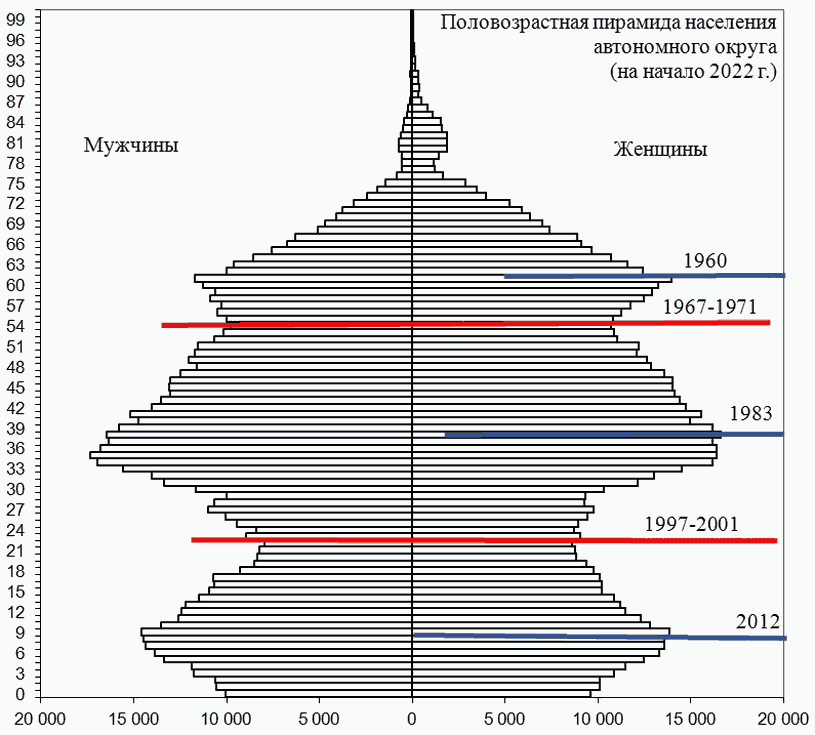 В зависимости от уровня рождаемости и особенно возраста вступления в брак максимальные показатели рождаемости наблюдаются среди женщин в возрастных группах 20 - 24 года и 25 - 29 лет. С возрастом интенсивность деторождения уменьшается. В связи с этим чем больше численность женщин 20 - 29 лет, тем выше величина специального коэффициента рождаемости."Демографическая яма" в 2057 - 2061 годах в автономном округе неизбежна, так как численность женщин в возрасте 20 - 24 и 25 - 29 к тому времени будет меньше из-за сниженной рождаемости в настоящее время. Дно "демографической ямы" считается пройденным, когда наблюдается рост первичных родов в группе 20 - 29 лет (таблица 5).Таблица 5Пятилетние интервалы среднегодового количества женщинв автономном округе--------------------------------<*> По данным Федеральной службы государственной статистики (далее также - Росстат). Женское население среднегодовое, 2020 год.В таблице 5 представлены данные о женщинах в возрасте от 0 до 54 лет по 5-летнему интервалу. В графе "2020" информация по данным Росстата, далее сведения представлены с учетом взросления на 5 лет.В возрастных группах женщин 20 - 24 и 25 - 29 лет наблюдается наибольшее число родов. Средний возраст первых родов - 26 лет, вторых - 30 лет. По итогам 2021 года на первые и вторые роды приходится 67% рождений, на третьи и последующие - 33%.Соотношение полов в возрасте 15 - 49 лет (мужчин и женщин фертильного возраста) по автономному округу ежегодно увеличивается и в 2021 году составило 100,4 мужчины на 100 женщин (таблица 6).Таблица 6Число мужчин фертильного возраста, приходящихся на 100женщин фертильного возраста по Российской Федерациии субъектам Уральского федерального округаПо Уральскому федеральному округу автономный округ занимает 2-е место после Ямало-Ненецкого автономного округа (100,5 мужчины на 100 женщин). При этом в Российской Федерации на 100 женщин приходится 99,4 мужчины.При оценке соотношения численности мужчин и женщин в репродуктивном возрасте можно сделать вывод, что баланс стабильный.Естественный прирост населения автономного округа в 2021 году составил 5 254 человека, снизившись по сравнению с 2016 годом на 10 241 человека или 66,1% (2016 год - 15 495 человек).Миграционный прирост носит непостоянный характер. В 2021 году миграционная прибыль населения составила 9 332 человека, что выше, чем в 2016 году на 5 468 человек. В 2017 - 2018 годах отмечалась миграционная убыль населения (таблица 7).Таблица 7Естественный, миграционный прироств автономном округеКоэффициент естественного прироста населения в автономном округе в 2021 году составил 3,1 на 1000 населения, снизившись в сравнении с 2016 годом на 6,4 промилле (2016 год - 9,5 промилле) (график 1).График 1Коэффициент естественного прироста населения автономногоокруга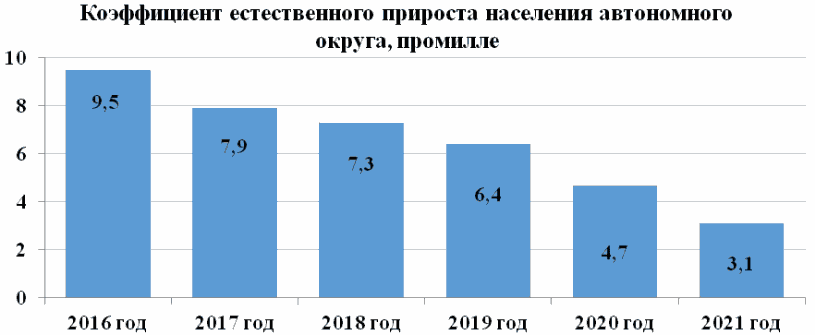 При этом по состоянию на 1 января 2022 года среди субъектов Уральского федерального округа автономный округ по коэффициенту естественного прироста населения занимает 2-е место с показателем 3,1 промилле на 1000 населения (1-е место занимает Ямало-Ненецкий автономный округ - 6,3, в Тюменской области (без автономных округов) наблюдается убыль - (-1,9), в Свердловской области - убыль (-7,8), в Челябинской области - убыль (-8,0), в Курганской области - убыль (-11,5)) (таблица 8).Таблица 8Естественный прирост населения по Российской Федерациии субъектам Российской Федерации в составе Уральскогофедерального округаПо информации Федеральной службы государственной статистики, коэффициент миграционного прироста на 10 000 населения в 2021 году составил 55,1, увеличившись по сравнению с 2016 годом в 2,3 раза.В динамике отмечается отрицательное значение коэффициента миграционного прироста в 2017 и 2018 годах начиная с 2019 года, регистрируется его увеличение с 1,4 в 2019 году до 55,1 в 2021 году.График 2Коэффициент миграционной прибыли (убыли)в автономном округе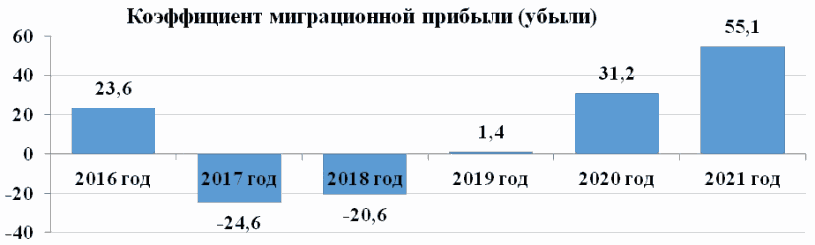 Коэффициент миграционного прироста выше общероссийского показателя в 2020 году на 22,7 пункта, в 2021 году - на 25,6 пункта (таблица 9).Таблица 9Коэффициент миграционного приростаПо коэффициенту миграционного прироста автономный округ на протяжении 2 лет (в 2020 - 2021 годах) занимает 2-е место среди субъектов Уральского федерального округа 1-е место - Тюменская область) (график 3).График 3Коэффициент миграционного прироста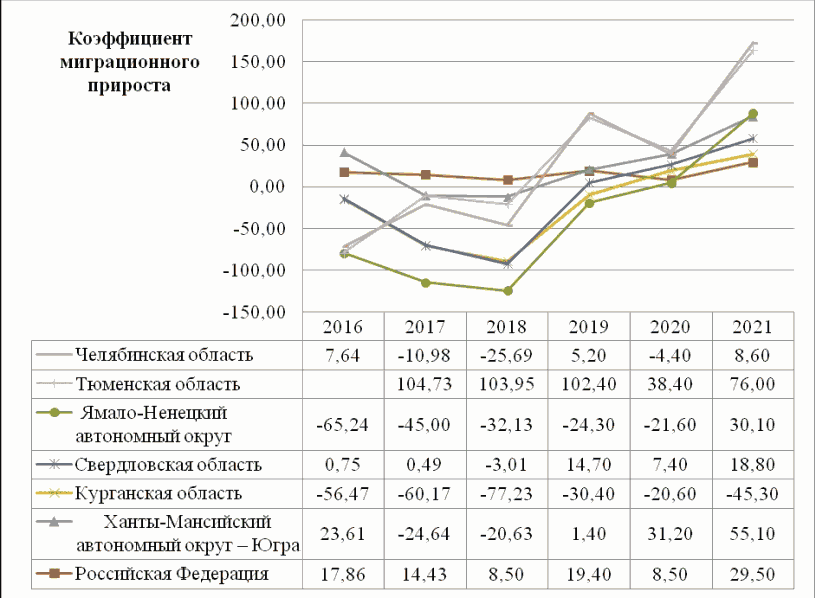 За период с 2016 по 2021 годы миграционный прирост в автономном округе составил 11 443 человека, в том числе в разрезе возрастных групп:3 992 человека - моложе трудоспособного возраста;17 256 человек - трудоспособного возраста.Миграционная убыль в количестве 9 805 человек приходилась в отношении граждан старше трудоспособного возраста (таблица 10, график 4).В 2021 году по сравнению с 2016 годом миграционный прирост по гражданам трудоспособного возраста вырос на 80%, по гражданам старше трудоспособного возраста - на 102%, по гражданам трудоспособного возраста снизился на 3%.Данная особенность связана с работой в автономном округе, когда граждане в трудоспособном возрасте приезжают работать и по выходу на пенсию, как правило, выезжают в климатически благоприятные регионы страны.Таблица 10Данные о численности прибывающих (выбывающих) мигрантовв разрезе возрастных групп в автономном округе с 2016по 2021 годыГрафик 4Динамика прибывающих (выбывающих) мигрантов в разрезевозрастных групп в автономном округе с 2016 по 2021 годы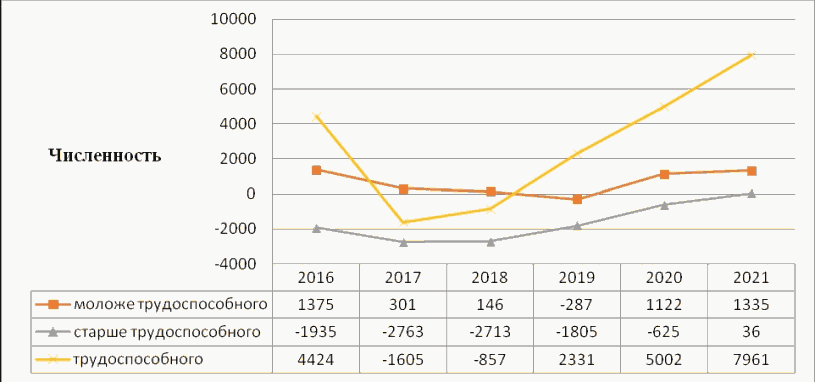 В 2020 году число прибывших в автономный округ составило 70 427 человек, число выбывших - 64 928 человек, миграционный прирост населения составил 5 499 человек. В 2021 году прибыли 74 378 человек, выбыли 65 046 человек, миграционный прирост населения составил 9 332 человека.В 2020 году миграционный прирост за счет граждан трудоспособного возраста составил 5 002 человека (3 178 мужчин, 1 824 женщины) и моложе трудоспособного возраста (от 0 до 15 лет) - 1 122 человека (655 мужчин, 467 женщин).Миграционная убыль - за счет граждан старше трудоспособного возраста на 625 человек (225 мужчин, 400 женщин).В 2021 году миграционный прирост наблюдался по всем 3 возрастным группам:трудоспособного возраста составил 7 961 человек (4 933 мужчины, 3 028 женщин);моложе трудоспособного возраста (от 0 до 15 лет) - 1 335 человек (705 мужчин, 630 женщин);старше трудоспособного возраста - 36 человек (- 16 мужчин, 52 женщины) (таблица 11).Таблица 11Миграционный прирост в автономном округе в разрезевозрастно-половой структуры в 2020, 2021 годахНаибольший миграционный прирост приходится на мужчин в возрасте с 21 до 38 лет (100 и более человек), женщин в возрасте с 19 до 25 лет (более 100 человек). Это связано с особенностями экономики автономного округа, так как регион является нефтегазодобывающим, и прибывают в основном мужчины молодого возраста в целях поиска работы.Миграционная убыль складывается за счет мужчин и женщин в возрасте с 15 до 18 лет в связи с их обучением в образовательных организациях других субъектов Российской Федерации (таблица 12, график 5).Таблица 12Миграционный прирост по половозрастной структуре гражданв возрасте с 15 по 49 лет в автономном округеза 2020 - 2021 годыГрафик 5График миграционного прироста по половозрастной структуреграждан в возрасте с 15 по 49 лет в автономном округеза 2020, 2021 годы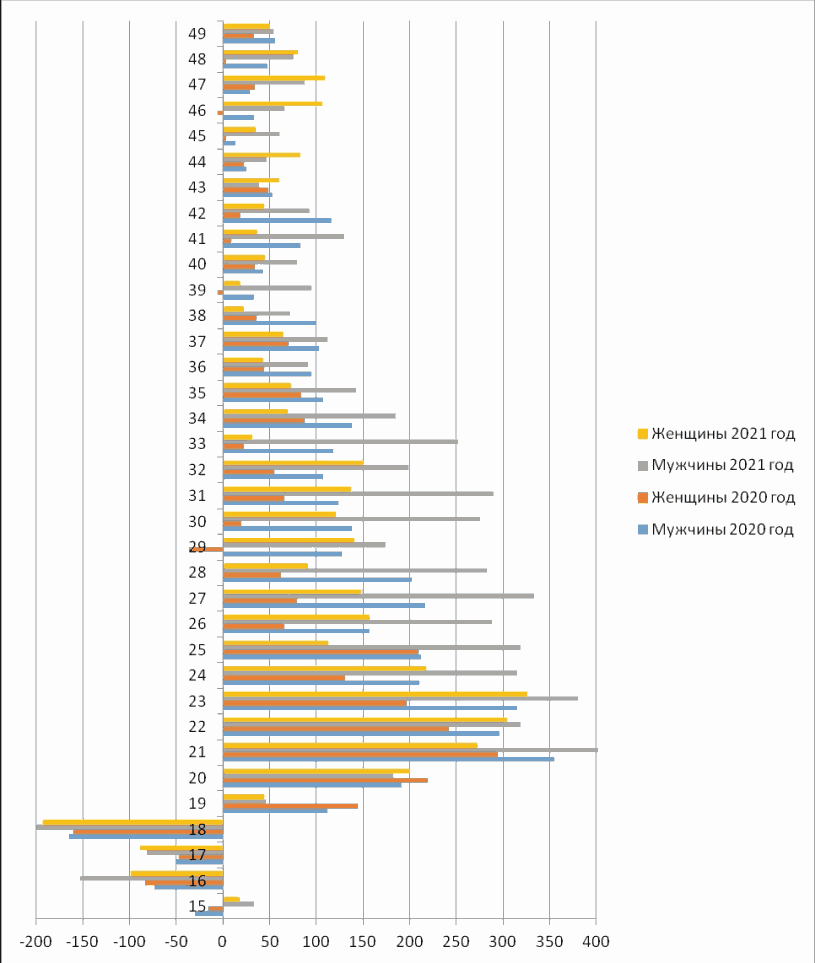 Представленная динамика миграционного прироста в целом положительно влияет на формирование демографического потенциала региона. В автономный округ прибывают мужчины и женщины трудоспособного возраста, которые могут положительно влиять на демографическую ситуацию в регионе.4.3. Структура женского населения в репродуктивном возрасте.За период 2011 - 2021 годов численность женщин фертильного возраста (15 - 49 лет) уменьшилась на 4,1% (18 410 чел.). При этом в сельской местности уменьшение числа женщин произошло на 21,2% (7 333 чел.), в городах - на 2,7% (11 077 чел.) (таблица 13).Таблица 13Численность женщин фертильного возраста в автономном округепо муниципальным образованиямЗа период 2011 - 2021 годов численность женщин фертильного возраста (15 - 49 лет) уменьшилась на 4,2% (18 852 чел.), при этом в сельской местности уменьшение произошло на 20,0% (6 930 человек), в городах - на 2,9% (11 942 человек).При анализе структуры женского населения фертильного возраста (15 - 49 лет) на 1 января 2022 года в разрезе однолетних возрастных групп отмечается следующая тенденция:наибольший удельный вес в фертильном возрасте приходится на женщин 38 лет (2,77% от всех женщин 15 - 49 лет);удельный вес возрастной группы 20 - 30 лет минимален и составляет от 1,47% до 1,72% соответственно.За период 2000 - 2022 годов численность женщин фертильного возраста уменьшится на 14,65%, что почти в 2 раза ниже среднероссийского показателя (7,14).За период 2000 - 2026 годов численность женщин фертильного возраста уменьшится на 15,85%, что почти в 2 раза ниже среднероссийского показателя (7,79) (таблица 14).Таблица 14Удельный вес женщин фертильного возраста в динамике (%)В автономном округе наблюдается общероссийская тенденция снижения удельного веса женщин в репродуктивном возрасте (15 - 49 лет).В период с 2000 года по 2022 год доля женщин фертильного возраста снизилась на 15% (по РФ - 7%). При среднем варианте прогноза Росстата к 2026 году ожидается снижение еще на 1,2% (РФ - 0,7%).Снижение числа женщин фертильного возраста напрямую влияет на общее количество рождений. Максимальные показатели рождаемости наблюдаются в возрастной группе 20 - 29 лет. В 2000 году эта возрастная группа составляла 26,3% от общего числа женщин фертильного возраста.В 2022 году данная возрастная группа составляет 21,1% от общего числа женщин фертильного возраста. Это подтверждается увеличением многодетных семей в автономном округе на 71,1% с 23 309 в 2016 году до 40 022 в 2022 году.Возрастная группа 30 - 39 лет с наибольшей вероятностью третьих и последующих рождений в 2000 году составляла 29,5% от общего числа женщин фертильного возраста, в 2022 году - 34,5%.Урбанистический тип развития автономного округа исключает существенный вклад сельского населения (7%) в повышение рождаемости. По Российской Федерации удельный вес женщин фертильного возраста в сельской местности составляет 24% (таблица 15).Таблица 15Распределение женского населения фертильного возрастав разрезе имеющегося у женщин числа детей, 2020 годНа 2020 год в автономном округе удельный вес женщин фертильного возраста, не имеющих детей, на 7% ниже среднего по РФ. Наибольший удельный вес женщин фертильного возраста, имеющих 2 детей, - 20,91% (РФ - 19,92).4.4. Показатели рождаемости.За период 2016 - 2021 годов число родившихся в автономном округе детей уменьшилось на 23,2% (- 5956 чел.), в том числе среди городского населения - на 22,7% (- 5381 чел.), сельского населения - на 30,2% (- 575 чел.) (таблица 16).Таблица 16Абсолютное число рождений за период 2016 - 2021 годовв регионе в целом, а также в разрезе город/селочеловекОбщий коэффициент рождаемости в автономном округе за период 2016 - 2021 годы снизился на 26,1%, в том числе среди городского населения - на 25,5%, среди сельского населения - на 28,5%.Показатель по Российской Федерации в анализируемом периоде также снизился на 25,6%, в том числе среди городского населения - на 26,7%, среди сельского населения - на 22,1% (таблица 17).Таблица 17Общий коэффициент рождаемости за период 2016 - 2021 годовв автономном округе в целом и в разрезе город/селона 1000 человекКоэффициент общей фертильности (специальный коэффициент рождаемости) в автономном округе за анализируемый период снизился на 22,6%. По Российской Федерации в целом снизился на 23,5% (таблица 18, график 6).Таблица 18Коэффициент общей фертильности (специального коэффициентарождаемости) в автономном округе за период 2016 - 2021 годовГрафик 6Динамика коэффициента общей фертильности за период2016 - 2021 годов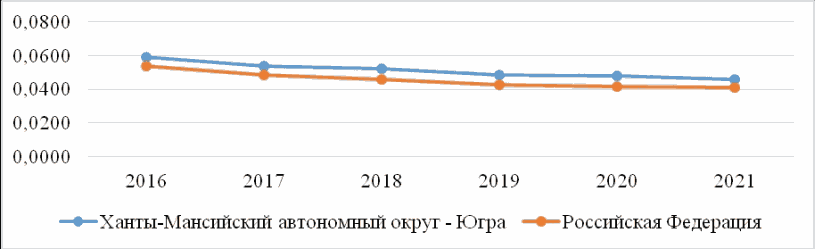 В целом в автономном округе по всем очередностям рождений наблюдается тенденция замедления суммарного коэффициента рождаемости, что соответствует общероссийским тенденциям, которые также характеризуются уменьшением (таблицы 19, 20, график 7).Таблица 19Суммарный коэффициент рождаемости по очередности рожденияв автономном округе и в Российской Федерации,2016 - 2021 годыТаблица 20Суммарный коэффициент рождаемости в автономном округев целом, а также в разрезе город/село, 2016 - 2021 годыГрафик 7Динамика суммарного коэффициента рождаемости в целоми по очередности рождения в автономном округеи в Российской Федерации, 2016 - 2021 годы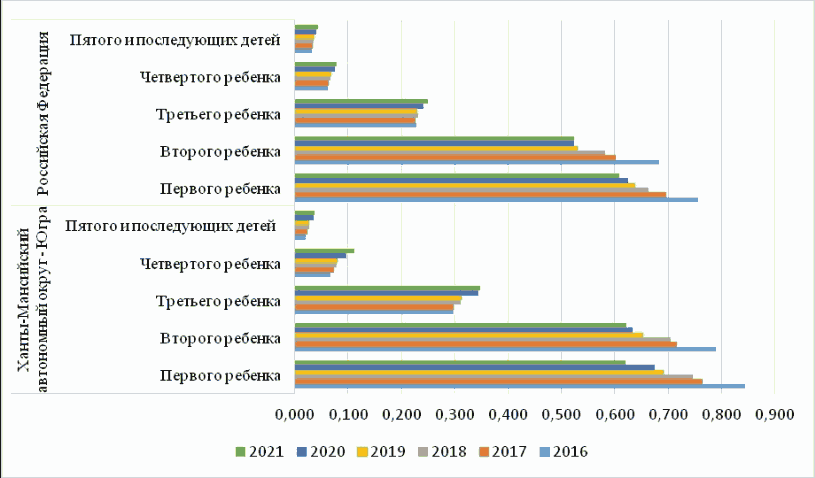 За 2018 - 2021 годы наблюдается снижение доли первых и вторых родов и увеличение третьих, четвертых и пятых родов, при этом необходимо учесть, что число детей, родившихся третьими, четвертыми и пятыми, гораздо меньше первых и вторых, на которые приходится более половины рождений (таблицы 21, 22).Таблица 21Значения прогноза рождений в автономном округена 2023 - 2025 годычеловекТаблица 22Доля рождений детей каждой очередности от общего числарождений за год за период 2018 - 2021 годовСредний возраст женщины, родившей ребенка в 2018 году, - 28,1 года, в 2019 году - 28,1 года, в 2020 году - 28,4 года и в 2021 году - 28,6 года.В динамике за 2018 - 2021 годы фиксируется увеличение среднего возраста родильниц на 0,5 лет.При этом возраст женщины, родившей первого ребенка, за 4 года увеличился на 0,3 года (с 25,2 до 25,5 года); второй ребенок рождается у женщины в возрасте 28,8 - 29 лет (возраст увеличился на 0,3 года); третий - в 31,5 года (возраст остался на прежнем уровне); четвертый рождается у женщин в возрасте в 32,9 - 33,2 года (возраст снизился на 0,3 года); пятый и последующий - в возрасте старше 33,4 - 34,7 года (возраст снизился на 0,3 года) (таблица 23).Таблица 23Средний возраст матери при рождении ребенка,в том числе в разрезе очередности рожденийлетОбщий коэффициент рождаемости за период 2016 - 2021 годов уменьшился на 26,1%, в том числе среди городского населения - на 25,5%, среди сельского населения - на 28,5%. Показатель по Российской Федерации в анализируемом периоде также снизился на 30,2%.В целом в автономном округе по всем очередностям рождений наблюдается тенденция замедления суммарного коэффициента рождаемости, что соответствует общероссийскому положению дел.Динамика доли детей, родившихся в браке, и доли детей, родившихся вне брака, от общей численности детей в автономном округе за анализируемый период является стабильной. Доля детей, родившихся в незарегистрированном браке, составляет от 17% до 18%, в зарегистрированном браке - от 83% до 82% (таблица 24, графики 8, 9), при этом ниже, чем по Российской Федерации (доля детей, родившихся вне брака, по РФ - от 20% до 22%, доля детей, родившихся в браке, по РФ - от 80% до 78%).Таблица 24Доля детей, родившихся в браке, и доля детей, родившихся внебрака, от общего числа рожденийГрафик 8Динамика доли детей, родившихся в браке, и доли детей,родившихся вне брака, от общей численности детейв автономном округе и Российской Федерации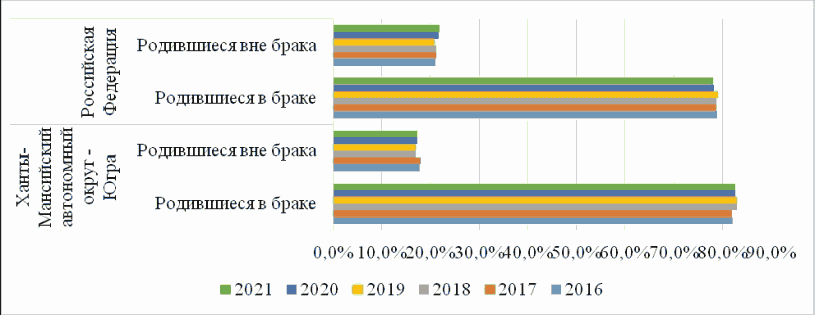 График 9Доля детей, родившихся в браке и вне брака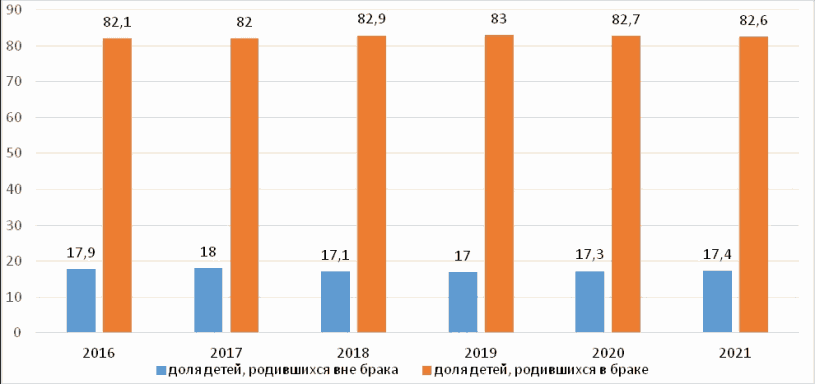 Отношение браков к разводам является стабильным и составляет в среднем 1,4 брака на 1 развод (таблица 25, график 10).Таблица 25Число зарегистрированных браков и разводов на 1000 населенияГрафик 10Динамика отношения браков к разводам в автономном округеи Российской Федерации за период 2016 - 2021 годов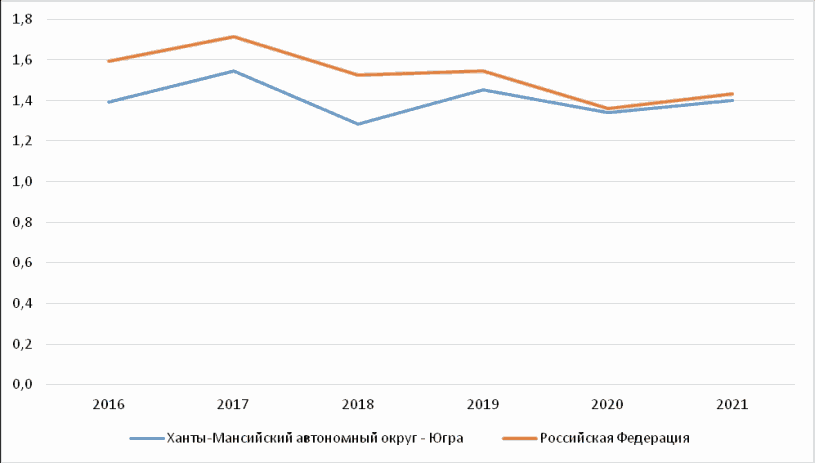 4.5. Социально-медицинские показатели.Анализ динамики абортов в автономном округе свидетельствует о положительной тенденции снижения абсолютного их числа. Показатель абортов на 1 000 женщин фертильного возраста с 25,1 в 2016 году снижен до 15,6 в 2021 году (на 37,8%), показатель абортов на 100 родившихся живыми и мертвыми - с 42,5 в 2016 году снижен до 34,3 в 2021 году (на 19,3%).При этом данные показатели превышают аналогичные по Российской Федерации, где показатель на 1 000 женщин фертильного возраста в 2021 году составил 12,0, а показатель на 100 родившихся живыми и мертвыми - 30,0.В автономном округе аборты проводятся в государственных медицинских организациях (не проводятся в медицинских организациях иных форм собственности), что позволяет осуществлять статистически объективный их учет.Несмотря на это, показатель абортов на 1 000 женщин фертильного возраста в автономном округе на 12,4% ниже показателя Уральского федерального округа, а показатель "на 100 родившихся живыми и мертвыми" - на 17,7% (таблицы 26, 27, графики 11, 12).Таблица 26Аборты на 1000 женщин фертильного возрастаГрафик 11Динамика абортов на 1000 женщин фертильного возрастав автономном округе, Уральском федеральном округеи Российской Федерации за период 2016 - 2021 годов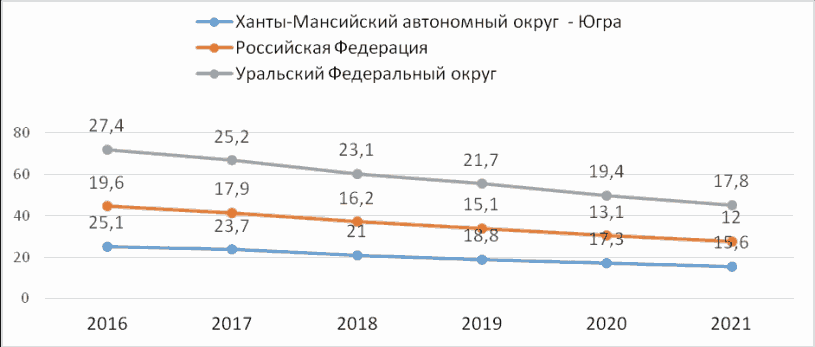 Таблица 27Аборты на 100 родившихсяГрафик 12Динамика абортов на 100 родившихся в автономном округе,Уральском федеральном округе и Российской Федерацииза период 2016 - 2021 годов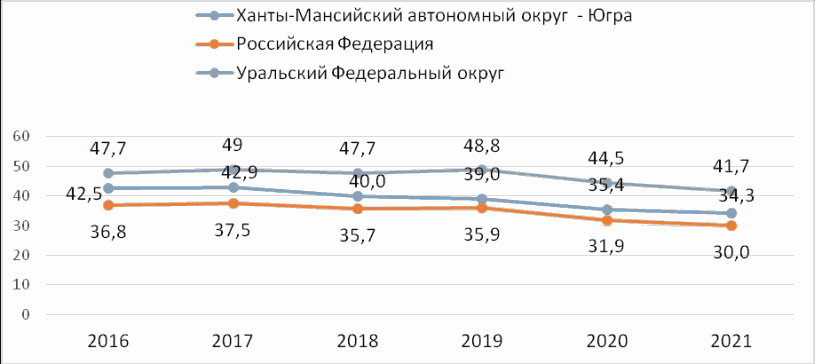 Портрет беременной женщины, обратившейся в медицинскуюорганизацию, с целью проведения процедуры прерываниябеременностиВ соответствии с письмом Министерства здравоохранения Российской Федерации от 2 ноября 2022 года N 15-4/3395 в автономном округе опрошены 50 женщин, обратившихся с намерением прервать беременность.Основную группу составили женщины 30 - 34 года (34%), 40 - 44 года - 20%, 35 - 39 лет - 18%, 20 - 24 года - 14%, 25 - 29 лет - 10%, 15 - 19 лет - 4%.Из них замужем 48%, 22% - разведены, 18% - не состоят в браке.Основную группу составили городские жительницы - 66%, 34% - сельские.Среднее специальное образование имеют 46% опрошенных, 22% - среднее образование, у 18% - высшее.Трудоустроены - 66% женщин, не работают - 28%. Причины отсутствия постоянной работы - домохозяйка или студентка (6%), где финансовую помощь оказывает супруг или родители.Уже имеют 2 детей 38% женщин и не готовы к рождению третьего ребенка. Наличие 1 ребенка или 3 детей в семье отметили 24%, 8% опрошенных не имеют детей.Причиной обращения для аборта явилось наступление нежеланной непланированной беременности у всех женщин. В связи с чем проведено доабортное консультирование в кабинетах медико-социальной помощи для сохранения беременности, оказания адресной помощи, предоставлено время для принятия взвешенного решения.Среди основных причин прерывания беременности 56% женщин отметили финансовую нестабильность, материальные трудности (долги, кредиты, ипотека), у 26% - наличие жилищных проблем, 40% указали, что уже имеют столько детей, сколько хотели, 22% отметили предполагаемые финансовые затруднения, связанные с потерей или снижением дохода после рождения ребенка.При анализе семейно-психологических факторов 42% женщин отметили наличие проблем во взаимоотношениях с мужем, близкими родственниками.Анализ проводимого доабортного консультирования в медицинских организациях автономного округа свидетельствует об эффективности проводимых мероприятий. Доля женщин, отказавшихся от прерывания беременности, из числа проконсультированных и взятых под диспансерное наблюдение увеличилась с 13,8% в 2016 году до 28,8% в 2021 году (таблица 28).Таблица 28Число женщин, охваченных доабортным консультированиемИсходя из портрета беременной женщины, желающей сделать аборт, установлено, что основная доля пациенток - женщины среднего репродуктивного возраста, замужем, трудоустроенные, со средним или средним специальным образованием, имеющие от 1 до 5 детей. Наиболее существенными для решения и требующими оказания содействия представляются проблемы финансового плана (долги, ипотека, кредиты), отсутствие собственного жилья, предполагаемые трудности по снижению дохода после рождения ребенка, восстановление благоприятного климата в семье.В автономном округе оказание медико-социальной, психологической помощи женщинам, находящимся в состоянии репродуктивного выбора, осуществляется в соответствии с приказом Министерства здравоохранения Российской Федерации от 20 октября 2020 года N 1130н "Об утверждении Порядка оказания медицинской помощи по профилю "акушерство и гинекология", приказом Департамента здравоохранения автономного округа (далее - Депздрав Югры) от 18 ноября 2021 года N 1839 "Об оказании медико-социальной помощи женщинам в медицинских организациях Ханты-Мансийского автономного округа - Югры", межведомственным приказом Депздрава Югры, Департамента образования и науки автономного округа, Департамента социального развития автономного округа, Департамента труда и занятости населения автономного округа от 6 сентября 2017 года N 936/1360/780-р/294 "О реализации проекта "Навстречу жизни" в Ханты-Мансийском автономном округе - Югре".В соответствии с указанными приказами в женских консультациях медицинских организаций автономного округа работают 24 кабинета медико-социальной помощи (далее - Кабинет). Всего в медицинских организациях работает 29 психологов, из которых 25 работают в кабинетах медико-социальной помощи женских консультаций, 4 психолога в акушерских стационарах, в 11 женских консультациях медицинских организаций трудятся юристы и специалисты по социальной работе.В Кабинетах проводится медико-социальное консультирование, позволяющее организовать адресную работу с женщиной, находящейся в состоянии репродуктивного выбора (оказание психологической помощи, выявление факторов социального риска у женщины, информирование о возможности межведомственной поддержки и сопровождения специалистами органов опеки и попечительства, труда и занятости населения, организаций социальной защиты населения), с последующим сопровождением в течение всей беременности.В Кабинетах за 2022 год проконсультировано: медицинскими психологами - 16 512 женщин (аналогичный период 2021 года - 15 611 женщин), юристами - 1 914 женщин (аналогичный период 2021 года - 1 858 женщин), социальными работниками - 3 891 женщина (аналогичный период 2021 года - 3 724 женщины).На базе бюджетного учреждения автономного округа "Нижневартовская городская поликлиника" организован "Окружной центр медико-социальной поддержки беременных женщин, оказавшихся в трудной жизненной ситуации", который оказывает организационно-методическую помощь женским консультациям медицинских организаций автономного округа, предоставляет медико-социальную, психологическую, правовую помощь беременным женщинам, в том числе несовершеннолетним, на протяжении всей беременности.Депздравом Югры издан приказ от 31 января 2023 года N 131 "Об утверждении плана мероприятий по снижению числа абортов в Ханты-Мансийском автономном округе - Югре на 2023 - 2024 годы" для реализации мероприятий по снижению числа абортов на территории автономного округа.Распространенность бесплодия в автономном округе среди мужчин в динамике с 2016 года по 2021 год снизилась на 29,1%. Среди женщин показатель бесплодия снизился на 21,4%. При этом показатели распространенности бесплодия как среди мужчин, так и среди женщин выше среднероссийских уровней (таблица 29).Таблица 29Бесплодие у мужчин (старше 18 лет) и у женщин (в возрасте18 - 49 лет) на 100 000 женщин и мужчин соответствующеговозрастаПоказатель бесплодия у женщин (в возрасте 18 - 49 лет) на 100 000 женщин соответствующего возраста в автономном округе свидетельствует о его снижении с 2 301 в 2016 году до 1 809,1 в 2021 году (на 21,4%), что превышает аналогичный показатель по Российской Федерации (в 2021 году - 789,1), по Уральскому федеральному округу (в 2021 году - 1 080,3).В автономном округе обследование при установлении диагноза "бесплодие" и его лечение проводятся в государственных медицинских организациях, что позволяет осуществлять статистически верный учет всех обратившихся пациенток.Снижение показателя бесплодия на 100 000 женщин в возрасте 18 - 49 лет в 2020 - 2021 годах связано с введением в данный период ограничительных мероприятий на территории Российской Федерации по профилактике и распространению новой коронавирусной инфекции.Оказание медицинской помощи пациенткам с диагнозом "бесплодие" в автономном округе осуществляется в соответствии с приказами Министерства здравоохранения Российской Федерации от 31 июля 2020 года N 803н "О порядке использования вспомогательных репродуктивных технологий, противопоказаниях и ограничениях к их применению", от 20 октября 2020 года N 1130н "Об утверждении Порядка оказания медицинской помощи по профилю "акушерство и гинекология", приказом Депздрава Югры от 23 декабря 2020 года N 1876 "Об организации направления на лечение с применением вспомогательных репродуктивных технологий жителей Ханты-Мансийского автономного округа - Югры", с учетом стандартов медицинской помощи, на основе клинических рекомендаций.В соответствии со статьей 21 Федерального закона от 21 ноября 2011 года N 323-ФЗ "Об основах охраны здоровья граждан в Российской Федерации" и постановлением Правительства Ханты-Мансийского автономного округа - Югры от 30 декабря 2022 года N 754-п "О Территориальной программе государственных гарантий бесплатного оказания гражданам медицинской помощи в Ханты-Мансийском автономном округе - Югре на 2023 год и на плановый период 2024 и 2025 годов" (далее - Территориальная программа) при проведении процедуры экстракорпорального оплодотворения (далее - ЭКО) женщина имеет право на выбор медицинской организации как в автономном округе, так и за его пределами, что позволяет ей получать медицинскую помощь в максимально короткие сроки.В соответствии с Территориальной программой оказание медицинской помощи при бесплодии с применением вспомогательных репродуктивных технологий осуществляется бесплатно за счет средств обязательного медицинского страхования.В автономном округе процедуры ЭКО проводятся в 2 медицинских организациях: бюджетное учреждение "Окружная клиническая больница", г. Ханты-Мансийск, бюджетное учреждение "Сургутский окружной клинический центр охраны материнства и детства", имеющих лицензию на оказание первичной специализированной медико-санитарной помощи по профилю "акушерство и гинекология".Информация о количестве циклов ЭКО и переноса криоконсервированных эмбрионов, оплаченных за счет средств обязательного медицинского страхования, в медицинских организациях автономного округа и в медицинских организациях, расположенных за его пределами, участвующими в реализации Территориальной программы обязательного медицинского страхования, за период 2016 - 2022 годов представлена в таблице 30.Таблица 30Объем медицинской помощи по ЭКО--------------------------------<*> по данным Территориального фонда обязательного медицинского страхования, в 2016 - 2017 гг. количество оплаченных страховых случаев экстракорпорального оплодотворения и переноса криоконсервированных эмбрионов вне автономного округа не выделялось из общего числа случаев, оплаченных в условиях дневного стационара медицинской организации, расположенной за пределами автономного округа.Удельный вес родов после ЭКО составляет 23,3% от общего объема выполненных процедур. Число родившихся детей после ЭКО с 2016 года по 2021 год увеличилось в 2,7 раза или +293 ребенка (таблица 31).Таблица 31Число родов и родившихся детей после ЭКОв автономном округе с 2016 по 2021 годыПоказатель числа циклов ЭКО на 1 000 женщин фертильного возраста увеличился в 3,3 раза (с 1,2 в 2016 году до 4,0 в 2021 году) (таблица 32).Таблица 32Число циклов ЭКО на 1000 женщин фертильного возрастав автономном округе за период с 2016 по 2021 годы4.6. Социально-экономические условия рождения и воспитания детей в регионе.В автономном округе отмечается стабильно высокий уровень укомплектованности штатных должностей врачей акушеров-гинекологов, неонатологов, педиатров занятыми, что полностью удовлетворяет потребность населения (таблица 33).Таблица 33Динамика укомплектованности штатных должностей врачейакушеров-гинекологов, неонатологов, педиатров занятыми (%)Обеспеченность врачами указанных специальностей существенно превышает среднероссийский уровень и уровень Уральского федерального округа (таблица 34).Таблица 34Обеспеченность врачами за 2021 год (на 10 тыс. населения)В автономном округе по данным федеральной государственной информационной системы доступности дошкольного образования по состоянию на 1 января 2022 года функционировали 384 образовательные организации, в том числе 26 частных образовательных организаций, реализующих программы дошкольного образования, которые посещали 111539 детей.Одной из приоритетных задач для региональной системы образования является достижение 100-процентной доступности дошкольного образования для детей в возрасте до 3 лет (Указ Президента Российской Федерации от 7 мая 2018 года N 204 "О национальных целях и стратегических задачах развития Российской Федерации на период до 2024 года").Во исполнение Указа Президента Российской Федерации от 7 мая 2012 года N 599 "О мерах по реализации государственной политики в области образования и науки" в автономном округе доступность дошкольного образования для детей в возрасте от 3 до 7 лет составляет 100%.В период 2019 - 2021 годов создано 2 704 места для детей в возрасте от 1,5 до 3 лет, в том числе 1 814 мест в государственных дошкольных образовательных организациях; 890 мест в частных организациях, осуществляющих дошкольную образовательную деятельность, что привело к увеличению мощности дошкольных организаций и созданию дополнительных мест с целью обеспечения дошкольным образованием детей.По региональному проекту "Содействие занятости женщин - создание условий для дошкольного образования для детей в возрасте до трех лет" национального проекта "Демография" Департамент образования и науки автономного округа является ответственным за достижение показателей: "Доступность дошкольного образования для детей в возрасте от полутора до трех лет", "Количество дополнительно созданных мест с целью обеспечения дошкольным образованием детей в возрасте до трех лет с нарастающим итогом".Согласно данным федеральной государственной информационной системы доступности дошкольного образования по состоянию на 1 января 2022 года доступность дошкольного образования для детей в возрасте от 2 месяцев до 8 лет составляет 100%. Данный показатель достигнут в 2021 году.По состоянию на 1 января 2021 года доступность дошкольного образования составляла 99,71%, на 1 января 2020 года - 99,63%, на 1 января 2019 года - 99,34% (таблица 35).Таблица 35Информация доступности услуг, предоставляемых детским садамиИсходя из норм законодательства, решение об открытии группы продленного дня и режиме пребывания в ней обучающихся принимает образовательная организация, реализующая образовательные программы начального общего, основного общего и среднего общего образования, с учетом мнения совета родителей (письмо Минпросвещения России от 8 августа 2022 года N 03-1142 "О направлении методических рекомендаций").С 2021 года в соответствии с потребностью родителей (законных представителей) учащихся, материально-техническими возможностями образовательных организаций увеличивается количество организаций, в которых функционируют группы продленного дня и количество детей, охваченных их услугами:2020 год - 6726 детей;2021 год - 7367 детей.С целью популяризации и изучения спроса на услуги групп продленного дня общеобразовательные организации ведут регулярную разъяснительную работу с педагогическими работниками и родительской общественностью.В 2021/2022 учебном году в 14 муниципальных образованиях Ханты-Мансийского автономного округа - Югры (городские округа Когалым, Лангепас, Мегион, Нягань, Покачи, Пыть-Ях, Радужный, Урай, Ханты-Мансийск, Югорск, Октябрьский, Советский, Сургутский и Ханты-Мансийский муниципальные районы) изучена потребность в функционировании групп продленного дня на базе общеобразовательных организаций автономного округа, проведены опросы, по результатам которых отсутствует потребность у родителей в открытии групп продленного дня. В 8 муниципальных образованиях автономного округа (городские округа Нефтеюганск, Нижневартовск, Сургут; Белоярский, Березовский, Кондинский, Нефтеюганский, Нижневартовский муниципальные районы) и Нижневартовская общеобразовательная санаторная школа услугами групп продленного дня охвачено 7367 детей.Наиболее высокий запрос от родителей (законных представителей) по открытию групп продленного дня пришелся на 2016 - 2018 годы (таблица 36).Таблица 36Информация доступности услуг, оказываемых группамипродленного дня в общеобразовательных учрежденияхПо данным выборочного обследования рабочей силы, уровень занятости женщин (отношение численности занятых женщин, имеющих детей дошкольного возраста (возрастной диапазон 0 - 7 лет), к общей численности женщин, имеющих детей дошкольного возраста, рассчитанное в процентах (согласно Методике расчета такого показателя, утвержденной приказом Росстата от 31 октября 2019 года N 639)) в 2021 году в автономном округе составил 74,6%, увеличившись по сравнению с 2020 годом на 1,5%, 2019 годом - на 2,5%.Значения показателей по автономному округу в 2019 - 2021 годах являются выше:общероссийских показателей: в 2019 году - на 5,1%, 2020 году - на 7,1%, 2021 году - на 7,5%;показателей Уральского Федерального округа: в 2019 году - на 1,9%, 2020 году - на 3,1%, 2021 году - 4,6% (график 13).График 13Уровень занятости женщин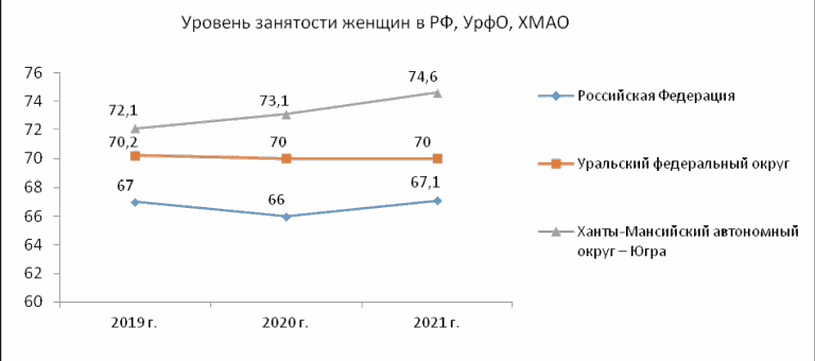 В 2021 году по уровню занятости женщин автономный округ занимал 17-е место среди субъектов России и 3-е место среди субъектов, входящих в Уральский федеральный округ (далее также - УФО), уступив Ямало-Ненецкому автономному округу (81,3%) и Челябинской области (75,2%) (таблица 37).Таблица 37Уровень занятости женщинЧисленность безработных женщин, рассчитанная по методологии Международной организации труда (далее - МОТ), составила в III квартале 2022 года 9,5 тыс. человек или 47,8% в общей численности безработных по МОТ (19,9 тыс. чел.). По сравнению с аналогичным периодом 2021 года число безработных женщин снизилось на 2,9 тыс. человек или 23,4%, а их доля в общем числе безработных по МОТ уменьшилась на 7,8 процентных пункта (III квартал 2021 года - безработные по МОТ - 22,3 тыс. чел., из них женщины - 12,4 тыс. чел. или 55,6%).Уровень женской безработицы (по МОТ) составил в III квартале 2022 года 2,1% (РФ - 4,0%, УФО - 3,7%), что на 0,7 процентных пункта ниже, чем в III квартале 2021 года (2,8%).В среднем за последние 2 года в органы службы занятости населения за содействием в поиске подходящей работы ежегодно обращается свыше 30 тыс. женщин, что составляет более 50% от общей численности граждан, обращающихся за содействием в поиске подходящей работы.Среди обратившихся в последние 2 года самыми многочисленными являются женщины в возрасте 16 - 29 лет - 33,9%, 30 - 39 лет - 33,7%. Доля женщин в возрасте 20 - 29 лет составляет 21% от численности всех обратившихся.Высшее профессиональное образование имеют 20% женщин, состоящих на учете в органах службы занятости, среднее профессиональное образование - 17% женщин.Из числа обратившихся в органы службы занятости населения за последние 2 года 28% женщин признаны безработными (свыше 9 тыс. человек).Среди зарегистрированных безработных женщин самой многочисленной является группа в возрасте 30 - 49 лет (67%), самая меньшая доля приходится на возрастную категорию 50 лет и старше - 5%, доля женщин в возрасте 16 - 29 лет составляет 28% от численности всех безработных женщин.Высшее профессиональное образование имеют 39% безработных женщин, состоящих на учете в органах службы занятости, среднее профессиональное образование - 29% безработных женщин.Процент трудоустройства женщин в среднем за 2 года составляет 28% от числа женщин, обратившихся за содействием в трудоустройстве, при общем 52,9 проценте трудоустройства всех обратившихся граждан.Доля женщин, воспитывающих несовершеннолетних детей, от общего числа состоящих на учете женщин, в среднем за последние 2 года составляет 32,2%.В автономном округе за 2006 - 2021 годы динамика общей площади жилого помещения, приходящейся в среднем на 1 жителя (кв. м) в автономном округе, имеет тенденцию увеличения. За указанный период произошло увеличение общей площади жилья, приходящегося на 1 человека, с 20,5 кв. м в 2016 году до 21,62 кв. м в 2021 году. В целом за 6 лет данный показатель увеличился на 5,5% (таблица 38, график 14).Таблица 38Динамика общей площади жилого помещения, приходящейсяв среднем на 1 жителя в 2016 - 2021 годах (кв. м) <*>--------------------------------<*> Источник данных: ЕМИСС государственная статистика https://www.fedstat.ru/indicator/40466?ysclid=lf6ap1qseq760523003График 14Динамика общей площади жилого помещения, приходящейсяв среднем на 1 жителя в 2016 - 2021 годах (кв. м)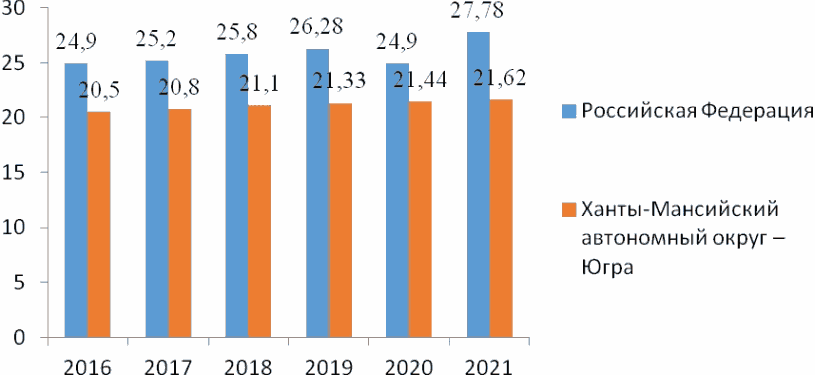 Динамика доли площади жилищного фонда, обеспеченного всеми видами благоустройства, в общей площади жилищного фонда субъекта Российской Федерации (%) в 2016 - 2021 годах превышают общероссийские значения, в том числе по итогам 2021 года доля площади жилищного фонда, обеспеченного всеми видами благоустройства, в общей площади жилищного фонда автономного округа, составила 85,49%, что выше аналогичного показателя по Российской Федерации на 21,3% (таблица 39, график 15).Таблица 39Доля площади жилищного фонда, обеспеченного всеми видамиблагоустройства, в общей площади жилищного фонда субъектаРоссийской Федерации, в 2016 - 2021 годах (%) <*>--------------------------------<*> Источник данных: ЕМИСС государственная статистика https://www.fedstat.ru/indicator/40466?ysclid=lf6ap1qseq760523003График 15Динамика доли площади жилищного фонда, обеспеченного всемивидами благоустройства, в общей площади жилищного фондасубъекта Российской Федерации, в 2016 - 2021 годах (%),по Российской Федерации и автономном округе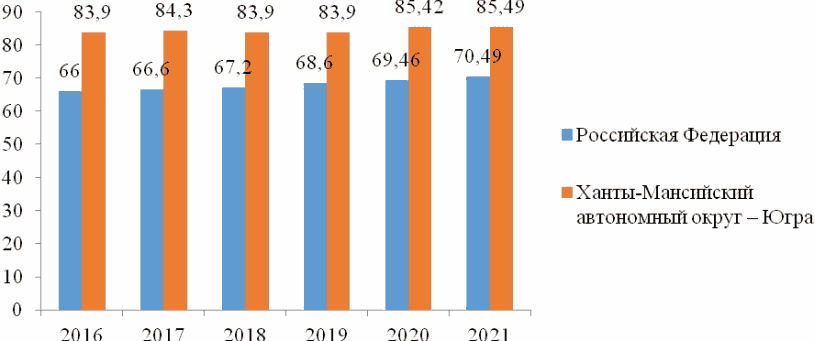 Таблица 40Число молодых семей, стоявших на учете в качественуждающихся в жилых помещениях, за период 2016 - 2021 годовТаблица 41Число молодых семей, стоявших на учете в качественуждающихся в жилых помещениях и улучшивших жилищные условияза период 2016 - 2021 годовГрафик 16Динамика доли молодых семей, стоявших на учете в качественуждающихся в жилых помещениях и улучшивших жилищные условияза период 2016 - 2021 годов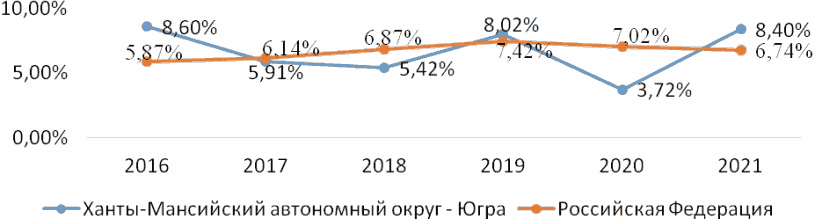 За 2016 - 2021 годы число многодетных семей, стоявших на учете в качестве нуждающихся в жилых помещениях, снизилось на 890 семей или 34%, в том числе за счет предоставления жилых помещений по договорам социального найма и иных видов поддержки на приобретение (строительство) жилых помещений (в Российской Федерации отмечен рост на 3,5%) (таблица 42).Таблица 42Информация о числе многодетных семей, стоявших на учетев качестве нуждающихся в жилых помещениях, за период2016 - 2021 годовТаблица 43Число многодетных семей, получивших жилые помещенияи улучшивших жилищные условия за период 2016 - 2021 годовГрафик 17Динамика доли многодетных семей, улучшивших жилищныеусловия, от числа многодетных семей, стоящих на учетев качестве нуждающихся в улучшении жилищных условий,за период 2016 - 2021 годов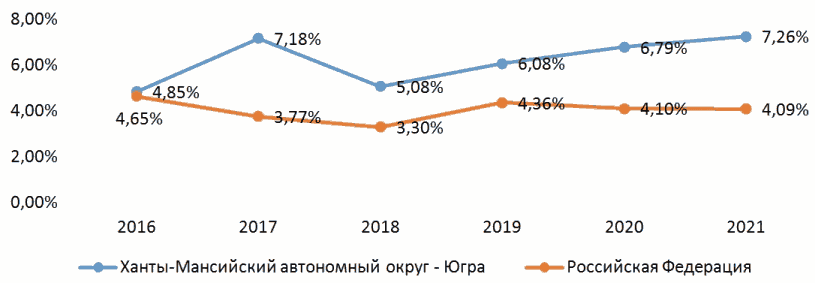 Раздел V. АНАЛИЗ ДЕЙСТВУЮЩИХ МЕР ПОВЫШЕНИЯ РОЖДАЕМОСТИ5.1. В автономном округе для семей с детьми предусмотрены 39 видов мер социальной поддержки - это почти 50% от общего количества предусмотренных мер в автономном округе.В соответствии с законодательством автономного округа с 1 января 2020 года семьям в связи с рождением ребенка (детей) вручается подарок "Расту в Югре" номиналом в 20 тысяч рублей.Это мультиконтентная пластиковая карта с QR-кодом, вложенная в шкатулку, предоставляющая удобный доступ к информации об электронных сервисах и услугах, связанных с рождением и воспитанием ребенка.По желанию родителей подарок вручается одному из родителей на основании свидетельства о рождении ребенка:в медицинской организации государственной системы здравоохранения автономного округа, осуществляющей медицинскую деятельность по профилю "акушерство и гинекология", в день выписки ребенка;в органах записи актов гражданского состояния.Подать заявление на единовременную выплату родители могут посредством Единого портала государственных услуг по адресу www.gosuslugi.ru, указав реквизиты свидетельства о рождении ребенка и счет для перечисления.Средства семья может использовать на приобретение товаров для новорожденного в соответствии со своими потребностями и предпочтениями.Ежегодно подарок предоставляется порядка 19 000 семьям (2020 год - 18 892 семьи, 2021 год - 19 546 семей, 2022 году - 17 968 семей). Всего за 3 года подарок получили 56 406 семей.С 1 января 2022 года женщинам в возрасте до 35 лет включительно, имеющим место жительства в автономном округе, родившим первого ребенка с 1 января 2022 года и регистрировавшим его рождение в государственных органах записи актов гражданского состояния в автономном округе, предоставляется единовременная денежная выплата в размере 15 000 рублей.За отчетный период выплата предоставлена 4 472 женщинам в отношении 4 524 новорожденных.В автономном округе обучающиеся, относящиеся к льготным категориям, обеспечиваются бесплатным двухразовым питанием в учебное время по месту нахождения образовательной организации в натуральной форме.Для обучающихся с ограниченными возможностями здоровья, детей-инвалидов, осваивающих основные общеобразовательные программы, обучение которых организовано общеобразовательными организациями на дому, предусмотрено предоставление денежной компенсации за двухразовое питание.Предоставляется компенсация части родительской платы за присмотр и уход за детьми. Компенсация предоставляется на основании заявления одного из родителей (законных представителей) любым удобным способом через Единый портал государственных и муниципальных услуг (функций), многофункциональный центр предоставления государственных и муниципальных услуг автономного округа, образовательную организацию. Дополнительные сведения, необходимые для предоставления компенсация части родительской платы, предоставляются в порядке межведомственного информационного взаимодействия.С 2013 года в соответствии с Законом автономного округа от 28 октября 2011 года N 100-оз "О дополнительных мерах поддержки семей, имеющих детей, в Ханты-Мансийском автономном округе - Югре" в автономном округе осуществляется выплата Югорского семейного капитала (далее - ЮСК).Право на его получение возникает однократно при условии регистрации рождения (усыновления) третьего ребенка или последующих детей в государственных органах записи актов гражданского состояния автономного округа у следующих граждан Российской Федерации, имеющих место жительства в автономном округе:женщин, родивших (усыновивших) третьего ребенка или последующих детей, начиная с 1 января 2012 года по 31 декабря 2019 года;мужчин, являющихся единственными усыновителями третьего ребенка или последующих детей, если решение суда об усыновлении вступило в законную силу, начиная с 1 января 2012 года по 31 декабря 2019 года;женщин, родивших (усыновивших) третьего ребенка или последующих детей, начиная с 1 января 2020 года;мужчин, являющихся единственными усыновителями третьего ребенка или последующих детей, если решение суда об усыновлении вступило в законную силу, начиная с 1 января 2020 года;мужчин при рождении третьего ребенка или последующих детей супругой, имеющей вид на жительство в Российской Федерации или не имеющей гражданства Российской Федерации, начиная с 1 января 2021 года (норма действует с 1 января 2022 года).Размер ЮСК:при рождении в семье третьего или последующего ребенка до 31 декабря 2019 года - 116 092 рубля. Если право на использование этого капитала не реализовано, то его можно получить при рождении следующего (четвертого) ребенка после 1 января 2020 года в размере 150 000 рублей;при рождении в семье третьего или последующего ребенка с 1 января 2020 года - 150 000 рублей.Средства (часть средств) ЮСК можно использовать по следующим направлениям:улучшение жилищных условий;получение ребенком (детьми), родителями (усыновителями) образования;получение ребенком (детьми), родителями (усыновителями) медицинской помощи и иных сопутствующих услуг, связанных с ее получением;приобретение транспортного средства.С целью обеспечения возможности совмещения трудовой деятельности с семейными обязанностями в автономном округе реализуется мероприятие по профессиональному обучению и дополнительному профессиональному образованию женщин, находящихся в отпуске по уходу за ребенком в возрасте до 3 лет, а также женщин, имеющих детей дошкольного возраста, не состоящих в трудовых отношениях (далее - женщины), в соответствии с государственной программой "Поддержка занятости населения", утвержденной постановлением Правительства Ханты-Мансийского автономного округа - Югры от 31 октября 2021 года N 472-п.Профессиональное обучение и дополнительное профессиональное образование женщин организуется по профессиям (специальностям), востребованным на рынке труда автономного округа, по очной, очно-заочной формам обучения, в том числе с применением дистанционных образовательных технологий. Обучение может быть курсовым (групповым) или индивидуальным.В 2022 году по направлению органов службы занятости прошли профессиональное обучение и получили дополнительное профессиональное образование 74 женщины (в 2021 году - 86 женщин, в 2020 году - 62 женщины) по профессиям: кладовщик, специалист по маникюру, агент по закупкам, младший воспитатель, геолог, логопед и другим.Доля трудоустроенных женщин составила 74,3% (55 чел.) (в 2021 году - 33,7% (29 чел.), 2020 году - 11,3% (7 чел.)) от общей численности женщин, завершивших обучение.В соответствии с постановлением Правительства Ханты-Мансийского автономного округа - Югры от 29 декабря 2020 года N 643-п "О мерах по реализации государственной программы Ханты-Мансийского автономного округа - Югры "Развитие жилищной сферы" осуществляется компенсация части процентной ставки по ипотечным кредитам, выданным до 31 декабря 2020 года (средняя компенсируемая процентная ставка - 5,53%).Таблица 44Меры поддержки семей с детьми, в том числе многодетных,в автономном округеПринятые меры поддержки способствуют устойчивому росту многодетных семей, а также стимулируют рождение третьих и последующих детей в автономном округе.С 2016 года увеличение составило 71,1% (на 16 632 семьи) (с 23 390 семей в 2016 году до 40 022 семей в 2022 году) (таблица 45).Таблица 45Количество многодетных семей в автономном округеСемьям, воспитывающим детей, в которых единственный родитель или оба родителя являются студентами, обучающимися по очной форме обучения в автономном округе по образовательным программам среднего профессионального образования и высшего образования, устанавливаются меры социальной поддержки в виде:компенсации фактически понесенных затрат по оплате родительской платы за присмотр и уход за детьми в организациях, осуществляющих образовательную деятельность по реализации образовательной программы дошкольного образования;компенсации части расходов по договорам найма (поднайма) жилых помещений в размере, не превышающем 10 000 рублей в месяц.Гражданам, проживающим в сельской местности, предоставляется компенсация расходов по оплате жилого помещения и коммунальных услуг в соответствии с Законами автономного округа от 23 декабря 2011 года N 129-оз "О компенсации расходов на оплату жилого помещения и отдельных видов коммунальных услуг педагогическим работникам образовательных организаций, а также иным категориям граждан, проживающих и (или) работающих в сельских населенных пунктах и поселках городского типа Ханты-Мансийского автономного округа - Югры", от 16 октября 2007 года N 139-оз "О социальной поддержке отдельных категорий граждан, проживающих и работающих в сельской местности, рабочих поселках (поселках городского типа) на территории Ханты-Мансийского автономного округа - Югры, по оплате жилого помещения и коммунальных услуг":в размере 100% - на оплату занимаемого жилого помещения;в размере 100% - на оплату коммунальных услуг (холодная вода, горячая вода, электрическая энергия, тепловая энергия, газ, бытовой газ в баллонах, твердое топливо при наличии печного отопления, отведение сточных вод, обращение с твердыми коммунальными отходами).Пять мер поддержки для семей с детьми предоставляются проактивно (ежемесячная денежная выплата на проезд многодетным семьям, компенсация расходов на оплату коммунальных услуг многодетным семьям, единовременная выплата при рождении первого и последующего ребенка, ежемесячное социальное пособие на детей-инвалидов, ежемесячное социальное пособие на детей, потерявших кормильца).Для поддержки семей с детьми в автономном округе предусмотрены бюджетные ассигнования, которые ежегодно увеличиваются, и с 2016 года составили 573 239 074,1 тыс. рублей (таблица 46).Таблица 46Объем бюджетных ассигнований в автономном округе,направленных на государственную поддержку семей с детьмиС целью организации и координации деятельности государственных учреждений и негосударственных поставщиков социальных услуг, в том числе социально ориентированных некоммерческих организаций, по предоставлению социально-психологической поддержки несовершеннолетних беременных и юных матерей, нуждающихся в поддержке государства, в бюджетном учреждении автономного округа "Сургутский районный центр социальной помощи семье и детям" создан ресурсный центр по приоритетному направлению деятельности - социальное сопровождение беременных женщин несовершеннолетнего возраста, юных и молодых матерей и их семей (в 2022 году помощь получили порядка 100 несовершеннолетних беременных).Для оказания комплексной социальной помощи женщинам и их несовершеннолетним детям, находящимся в трудной жизненной ситуации, в кризисном и опасном для физического и психического здоровья состоянии, действуют кризисные отделения помощи гражданам (государственные: в городском округе Сургут (10) и Сургутском муниципальном районе (10) общей мощностью 20 койко-мест, негосударственные: в городских округах Когалым (4), Нефтеюганск (5), Нижневартовск (13), Нягань (5), Сургут (16), Урай (5), Ханты-Мансийск (23), Югорск (18) общей мощностью 89 койко-мест).Социальные услуги в кризисном отделении включают в себя предоставление временного (до 2 месяцев) пребывания, услуги социального сопровождения, срочной социальной помощи (в виде продуктов питания и предметов первой необходимости) и благотворительной помощи. Временное проживание граждан в кризисном отделении и оказание им социальных услуг осуществляется на безвозмездной основе.С целью обеспечения комфортных условий проживания кризисное отделение укомплектовано всем необходимым оборудованием, инвентарем, бытовой техникой, мебелью.С 1 июля 2021 года в автономном округе внедрен сертификат на оплату социальных услуг "Буду мамой" (далее - сертификат "Буду мамой").Он предназначен для беременных женщин, оказавшихся в трудной жизненной ситуации, решивших сохранить беременность и вставших на учет в медицинские организации на ранних сроках беременности, среднедушевой доход которых ниже величины прожиточного минимума.Сертификат действует в течение 8 месяцев с даты постановки на учет в медицинские организации на ранних сроках беременности.По сертификату "Буду мамой" беременная женщина, решившая сохранить беременность в непростой период жизни, сможет получить комплекс социальных услуг и услуг социального сопровождения, направленный на оказание помощи в предоставлении мер поддержки, в том числе назначении государственной социальной помощи, оформлении и восстановлении документов, содействии в трудоустройстве, прохождении профессионального обучения и дополнительного профессионального образования, а также на разрешение внутрисемейных конфликтных ситуаций (период перед разводом, детско-родительские конфликты) с применением технологии "Медиация", психодиагностику и коррекцию.Стоимость сертификата за полный комплекс социальных услуг составляет 49 070 рублей.Раздел VI. ОСОБЕННОСТИ ДЕМОГРАФИЧЕСКОГО ПОТЕНЦИАЛААВТОНОМНОГО ОКРУГА6.1. Демографическая ситуация последнего времени в автономном округе, как и в Российской Федерации, в силу объективных причин характеризуется снижением рождаемости.Основная причина снижения рождаемости - к возрасту деторождения подошло малочисленное поколение тех, кто родился в период демографического кризиса 90-х годов 20 века.Сравнительный анализ коэффициентов рождаемости и фертильности показал следующее.Общий коэффициент рождаемости за период 2016 - 2021 годов уменьшился на 26,1%, специальный коэффициент фертильности уменьшился на 22,5%.За период с 2016 года по 2021 год коэффициент рождаемости снизился быстрее коэффициента фертильности на 3,6%.Опережение коэффициента рождаемости над специальным коэффициентом фертильности обусловлено устойчивым положительным приростом населения как за счет естественного прироста, так и за счет положительной миграции, что в свою очередь показывает снижение общего коэффициента рождаемости в автономном округе (таблица 47, график 18).Таблица 47Коэффициенты рождаемости и фертильностиГрафик 18Динамика коэффициентов рождаемости и фертильности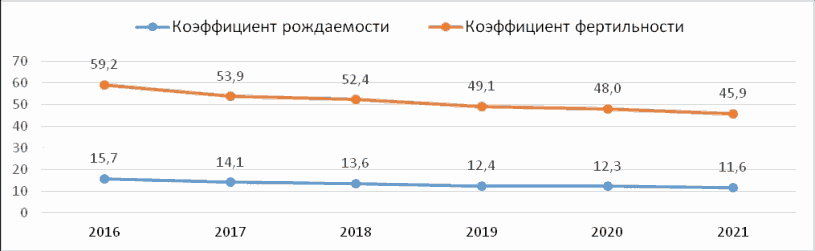 При этом сформированная в автономном округе система межведомственной работы, направленная на демографическое развитие региона, позволяет сохранять положительные результаты по ряду демографических показателей.По итогам 2021 года автономный округ занимает 6-е место по естественному приросту населения, 11-е место в стране по коэффициенту рождаемости, 5-е место по коэффициенту смертности. Рождаемость превышает смертность в 1,4 раза.Раздел VII. ПЛАН МЕРОПРИЯТИЙ ПО ПОВЫШЕНИЮ РОЖДАЕМОСТИВ ХАНТЫ-МАНСИЙСКОМ АВТОНОМНОМ ОКРУГЕ - ЮГРЕПриложение 22к постановлению ПравительстваХанты-Мансийскогоавтономного округа - Югрыот 27 декабря 2021 года N 596-пПЛАНМЕРОПРИЯТИЙ ПО СОКРАЩЕНИЮ (ПРОФИЛАКТИКЕ) ОЧЕРЕДНОСТИ ПОЖИЛЫХГРАЖДАН И ИНВАЛИДОВ ДЛЯ ПОМЕЩЕНИЯ В СТАЦИОНАРНЫЕ ОРГАНИЗАЦИИСОЦИАЛЬНОГО ОБСЛУЖИВАНИЯ В ХАНТЫ-МАНСИЙСКОМ АВТОНОМНОМОКРУГЕ - ЮГРЕ НА 2023 - 2025 ГОДЫ (ДАЛЕЕ - ПЛАН МЕРОПРИЯТИЙ)Приложение 23к постановлению ПравительстваХанты-Мансийскогоавтономного округа - Югрыот 27 декабря 2021 года N 596-пПЛАНМЕРОПРИЯТИЙ ("ДОРОЖНАЯ КАРТА") ПО РАЗВИТИЮ РАННЕЙ ПОМОЩИВ ХАНТЫ-МАНСИЙСКОМ АВТОНОМНОМ ОКРУГЕ - ЮГРЕ НА ПЕРИОДДО 2025 ГОДА (ДАЛЕЕ - ПЛАН МЕРОПРИЯТИЙ)Цель: повышение качества и доступности услуг ранней помощи детям и их семьям (далее - ранняя помощь).Задачи:правовое и методическое обеспечение развития ранней помощи;развитие региональных организационных структур ранней помощи;обеспечение межведомственного взаимодействия в сферах социальной защиты, здравоохранения и образования, включая ресурсные методические центры ранней помощи;привлечение негосударственных организаций по вопросу обеспечения доступности и качества ранней помощи;переподготовка и повышение квалификации руководителей и специалистов, занимающихся оказанием ранней помощи;развитие информационно-просветительской кампании по ранней помощи;обеспечение методического сопровождения оказания ранней помощи.Таблица 1План мероприятийТаблица 2Контрольные показатели реализации Плана мероприятийПриложение 24к постановлению ПравительстваХанты-Мансийскогоавтономного округа - Югрыот 27 декабря 2021 года N 596-пПЛАНМЕРОПРИЯТИЙ ("ДОРОЖНАЯ КАРТА") ПО СОЗДАНИЮ СИСТЕМЫДОЛГОВРЕМЕННОГО УХОДА ЗА ГРАЖДАНАМИ ПОЖИЛОГО ВОЗРАСТАИ ИНВАЛИДАМИ, НУЖДАЮЩИМИСЯ В УХОДЕ, В ХАНТЫ-МАНСИЙСКОМАВТОНОМНОМ ОКРУГЕ - ЮГРЕ (ДАЛЕЕ - ПЛАН)Раздел I. ОБЩИЕ ПОЛОЖЕНИЯ ПЛАНА1. План разработан во исполнение подпункта "ж" пункта 8 Указа Президента Российской Федерации от 3 апреля 2023 года N 232 "О создании Государственного фонда поддержки участников специальной военной операции "Защитники Отечества" с целью создания системы долговременного ухода за гражданами пожилого возраста и инвалидами, нуждающимися в уходе, в Ханты-Мансийском автономном округе - Югре (далее - система долговременного ухода; граждане, нуждающиеся в уходе; автономный округ).Мероприятия по созданию системы долговременного ухода в автономном округе являются частью национального проекта "Демография", регионального проекта "Старшее поколение" направлены на поддержание здоровья человека, связанного с нарушением психических и физических функций, к которым в том числе относятся: ограничение мобильности, снижение когнитивных способностей и активности, проблемы со слухом и зрением, недоедание, утрата социальных связей, депрессия и одиночество.Долговременный уход - это ориентированный на граждан пожилого возраста и инвалидов скоординированный способ предоставления необходимой им помощи, позволяющий поддерживать их здоровье, функциональность, социальные связи, интерес к жизни.2. Создание системы долговременного ухода осуществляется на основании Федеральных законов от 21 ноября 2011 года N 323-ФЗ "Об основах охраны здоровья граждан в Российской Федерации", от 28 декабря 2013 года N 442-ФЗ "Об основах социального обслуживания граждан в Российской Федерации" (далее - Федеральный закон N 442-ФЗ), других нормативных правовых актов Российской Федерации и автономного округа.3. В систему долговременного ухода включаются граждане, признанные нуждающимися в социальном обслуживании в соответствии с пунктом 1 части 1 статьи 15 Федерального закона N 442-ФЗ, в том числе граждане с психическими расстройствами. Приоритетным правом на включение в систему долговременного ухода обладают инвалиды и участники Великой Отечественной войны, инвалиды боевых действий, получившие травму и увечье в ходе специальной военной операции на территориях Украины, Донецкой Народной Республики, Луганской Народной Республики, Запорожской, Херсонской областей.4. Цель создания системы долговременного ухода - обеспечение гражданам, нуждающимся в уходе, поддержки их жизнедеятельности для максимально долгого сохранения привычного качества жизни, а также содействие гражданам, осуществляющим за ними такой уход (далее - граждане, осуществляющие уход).5. В целях реализации системы долговременного ухода в автономном округе определены:5.1. Участники мероприятий по созданию системы долговременного ухода:Департамент социального развития автономного округа (далее - Депсоцразвития Югры);Департамент здравоохранения автономного округа (далее - Депздрав Югры);Департамент информационных технологий и цифрового развития автономного округа;Департамент образования и науки автономного округа (далее - Депобразования и науки Югры);Департамент финансов автономного округа;казенное учреждение автономного округа "Агентство социального благополучия населения" (далее - Агентство);государственные учреждения дополнительного профессионального образования, подведомственные Депобразования и науки Югры, имеющие лицензию на образовательную деятельность по программе дополнительного профессионального образования (дополнительная профессиональная программа повышения квалификации "Помощник по уходу"):бюджетное учреждение профессионального образования автономного округа "Когалымский политехнический колледж";бюджетное учреждение профессионального образования автономного округа "Советский политехнический колледж";бюджетное учреждение высшего образования автономного округа "Ханты-Мансийская государственная медицинская академия";государственные бюджетные организации социального обслуживания населения автономного округа, подведомственные Депсоцразвития Югры (далее - организации социального обслуживания);медицинские организации государственной системы здравоохранения автономного округа, подведомственные Депздраву Югры.5.2. Территории муниципальных образований автономного округа для реализации системы долговременного ухода - города Когалым, Советский и Ханты-Мансийск.5.3. Непосредственные участники системы долговременного ухода:организации социального обслуживания, которые являются государственными поставщиками социальных услуг (бюджетные учреждения социального обслуживания автономного округа "Когалымский комплексный центр социального обслуживания населения", "Советский комплексный центр социального обслуживания населения", "Ханты-Мансийский комплексный центр социального обслуживания населения");медицинские организации (бюджетные учреждения автономного округа "Когалымская городская больница", "Окружная клиническая больница", автономное учреждение автономного округа "Советская районная больница").5.4. Учреждения дополнительного профессионального образования для организации обучения по профессиональной программе повышения квалификации "Помощник по уходу":бюджетное учреждение высшего образования автономного округа "Ханты-Мансийская государственная медицинская академия";бюджетные учреждения профессионального образования автономного округа "Когалымский политехнический колледж", "Советский политехнический колледж".6. Для формирования инфраструктуры организаций, обеспечивающих функционирование системы долговременного ухода, с целью информационно-аналитического обеспечения системы долговременного ухода созданы:региональный координационный центр на базе Агентства (г. Ханты-Мансийск, ул. Барабинская, д. 18);территориальные координационные центры в отделах социального обеспечения и опеки Агентства (г. Когалым, ул. Мира, д. 22; г. Югорск, ул. Толстого, д. 8; г. Ханты-Мансийск, ул. Свердлова, д. 23).7. Для кадрового обеспечения системы долговременного ухода в штатном расписании Агентства определены 14 штатных единиц специалистов по социальной работе, по работе с семьей Службы социального сопровождения (эксперты по оценке нуждаемости), в должностных инструкциях которых закреплены обязанности осуществления трудовых функций экспертов по оценке нуждаемости.8. В целях поддержания жизнедеятельности граждан, нуждающихся в постороннем уходе, и обеспечения их необходимыми техническими средствами реабилитации, а также обучения граждан, осуществляющих уход, практическим навыкам определены организации социального обслуживания, на базе которых организованы пункты проката технических средств реабилитации, "школы ухода", участвующие в реализации системы долговременного ухода:Когалымский комплексный центр социального обслуживания населения, адрес: г. Когалым, ул. Прибалтийская, д. 17А;Советский комплексный центр социального обслуживания населения, адрес: г. Советский, ул. Гастелло, д. 39;Ханты-Мансийский комплексный центр социального обслуживания населения, адрес: г. Ханты-Мансийск, ул. Энгельса, д. 45.9. Для организации предоставления социальных услуг по уходу, включенных в социальный пакет долговременного ухода, поставщиками социальных услуг не требуется:участие негосударственных поставщиков социальных услуг;доукомплектация штатной численности организаторов ухода в организациях социального обслуживания государственных поставщиков социальных услуг.10. Методическую помощь, выработку новых технологий и механизмов социального обслуживания для организаций социального обслуживания, участвующих в системе долговременного ухода, осуществляет бюджетное учреждение автономного округа "Ханты-Мансийский комплексный центр социального обслуживания населения".Координацию деятельности осуществляет региональный координационный центр, созданный в Агентстве.11. Социальные услуги в условиях системы долговременного ухода, начиная с сентября 2023 года будут предоставлены 200 гражданам, нуждающимся в уходе, с учетом их индивидуальной потребности в постороннем уходе, структуры и степени ограничений их жизнедеятельности, состояния здоровья, особенностей поведения, предпочтений, реабилитационного потенциала и иных имеющихся ресурсов (сентябрь 2023 года - 20 гражданам, октябрь 2023 года - 30 гражданам, ноябрь 2023 года - 50 гражданам, декабрь 2023 года - 200 гражданам).12. Новый подход в работе организаций социального обслуживания требует изменения всей существующей системы социального обслуживания и в первую очередь посредством дополнительного введения в данных организациях ставок специалистов - помощников по уходу. В период реализации мероприятий по созданию системы долговременного ухода в организациях социального обслуживания дополнительно будет введено до 122 штатных единиц.13. В качестве контрольных показателей реализации Плана выбраны расчетные значения, представленные в таблице.ТаблицаПоказатели обеспечения услугами по уходу, включаемымив социальный пакет долговременного ухода в процентноми абсолютном выраженииРаздел II. МЕРОПРИЯТИЯ ПЛАНА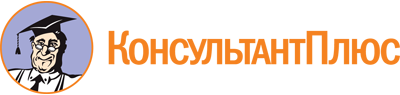 Постановление Правительства ХМАО - Югры от 27.12.2021 N 596-п
(ред. от 28.09.2023)
"О мерах по реализации государственной программы Ханты-Мансийского автономного округа - Югры "Социальное и демографическое развитие"
(вместе с "Порядком предоставления компенсации расходов на проезд к месту отдыха, оздоровления и обратно детям из многодетных семей по путевкам, предоставляемым исполнительными органами Ханты-Мансийского автономного округа - Югры, органами местного самоуправления муниципальных образований Ханты-Мансийского автономного округа - Югры, работодателями и самостоятельно приобретенным многодетными родителями", "Порядком предоставления субвенций из бюджета Ханты-Мансийского автономного округа - Югры органам местного самоуправления муниципальных образований Ханты-Мансийского автономного округа - Югры на осуществление отдельных государственных полномочий по созданию и осуществлению деятельности муниципальных комиссий по делам несовершеннолетних и защите их прав", "Порядком предоставления социальных услуг одиноким гражданам пожилого возраста и инвалидам, нуждающимся в постоянном постороннем уходе в связи с частичной или полной утратой возможности к самообслуживанию и (или) передвижению", "Порядком предоставления субвенций из бюджета Ханты-Мансийского автономного округа - Югры бюджетам муниципальных районов и городских округов Ханты-Мансийского автономного округа - Югры на осуществление деятельности органами местного самоуправления по выполнению отдельных государственных полномочий, установленных статьей 12 Закона Ханты-Мансийского автономного округа - Югры от 9 июня 2009 года N 86-оз "О дополнительных гарантиях и дополнительных мерах социальной поддержки детей-сирот и детей, оставшихся без попечения родителей, лиц из числа детей-сирот и детей, оставшихся без попечения родителей, усыновителей, приемных родителей в Ханты-Мансийском автономном округе - Югре", "Положением о ежегодном конкурсе лучших практик наставничества и лучших наставников детей, в том числе детей-сирот и детей, оставшихся без попечения родителей, детей, попавших в трудную жизненную ситуацию, лиц из числа детей-сирот и детей, оставшихся без попечения родителей", "Региональной программой по повышению рождаемости в Ханты-Мансийском автономном округе - Югре на период 2023 - 2025 годов")Документ предоставлен КонсультантПлюс

www.consultant.ru

Дата сохранения: 26.11.2023
 Список изменяющих документов(в ред. постановлений Правительства ХМАО - Югры от 28.01.2022 N 25-п,от 01.04.2022 N 119-п, от 06.05.2022 N 185-п, от 24.06.2022 N 290-п,от 15.07.2022 N 335-п, от 14.10.2022 N 509-п, от 03.03.2023 N 70-п,от 14.04.2023 N 156-п, от 23.06.2023 N 281-п, от 24.08.2023 N 420-п,от 28.09.2023 N 476-п)Список изменяющих документов(в ред. постановлений Правительства ХМАО - Югры от 06.05.2022 N 185-п,от 24.06.2022 N 290-п, от 03.03.2023 N 70-п)N п/пФ.И.О. ребенкаДата рождения ребенка (возраст)N свидетельства о рождении (паспортные данные)Адрес, контактный телефон родителейФ.И.О. родителейПериод оздоровления/место отдыхаРеквизиты документа, подтверждающего факт группового проезда к месту отдыха, оздоровления и обратноСведения о стоимости проезда 1 ребенка при осуществлении группового проезда к месту отдыха, оздоровления и обратно1234567891.2.Должность руководителяФ.И.О. руководителяФ.И.О., номер контактного телефонаи адрес электронной почты исполнителяФ.И.О., номер контактного телефонаи адрес электронной почты исполнителяСписок изменяющих документов(в ред. постановлений Правительства ХМАО - Югры от 24.06.2022 N 290-п,от 03.03.2023 N 70-п, от 14.04.2023 N 156-п)Список изменяющих документов(в ред. постановления Правительства ХМАО - Югры от 03.03.2023 N 70-п)Список изменяющих документов(в ред. постановления Правительства ХМАО - Югры от 03.03.2023 N 70-п)N п/пНаименование мероприятияОжидаемый результатСрокОтветственный исполнитель1. Совершенствование деятельности по подготовке лиц, желающих принять на воспитание в свою семью ребенка, оставшегося без попечения родителей, и сопровождению семей, воспитывающих детей-сирот1. Совершенствование деятельности по подготовке лиц, желающих принять на воспитание в свою семью ребенка, оставшегося без попечения родителей, и сопровождению семей, воспитывающих детей-сирот1. Совершенствование деятельности по подготовке лиц, желающих принять на воспитание в свою семью ребенка, оставшегося без попечения родителей, и сопровождению семей, воспитывающих детей-сирот1. Совершенствование деятельности по подготовке лиц, желающих принять на воспитание в свою семью ребенка, оставшегося без попечения родителей, и сопровождению семей, воспитывающих детей-сирот1. Совершенствование деятельности по подготовке лиц, желающих принять на воспитание в свою семью ребенка, оставшегося без попечения родителей, и сопровождению семей, воспитывающих детей-сирот1.1.Тестирование детей-сирот на комфортность их пребывания в семьях опекунов, попечителей, приемных родителей, а также на признаки возможного насилия (жестокого обращения), суицидального поведенияучастие в тестировании не менее 93% детей-сирот в возрасте от 4 до 18 лет в 2023 году, до 95% в 2025 годудо 1 декабря 2023 года,до 1 декабря 2024 года,до 1 декабря 2025 годаДепсоцразвития Югры1.2.Анкетирование опекунов, попечителей, приемных родителей с целью мониторинга детско-родительских отношений и выявления возникающих проблемных ситуацийучастие в анкетировании не менее 60% опекунов, попечителей, приемных родителей в 2023 году, до 70% в 2025 годудо 1 декабря 2023 года,до 1 декабря 2024 года,до 1 декабря 2025 годаДепсоцразвития Югры1.3.Проведение по месту жительства опекунов, попечителей, приемных родителей тренингов личностного роста, направленных на предупреждение эмоционального выгорания, саморегуляцию эмоциональных состояний, гармонизацию детско-родительских отношенийучастие в тренингах не менее 50% опекунов, попечителей, приемных родителейдо 31 декабря 2023 года,до 31 декабря 2024 года,до 31 декабря 2025 годаДепсоцразвития Югры1.4.Проведение ежемесячных обучающих мероприятий для опекунов, попечителей, приемных родителей с целью повышения их родительской и правовой компетентности, с привлечением представителей общественных организацийпривлечение к участию в обучающих мероприятиях не менее 60% опекунов, попечителей, приемных родителей в 2023 году, до 70% в 2025 годудо 31 декабря 2023 года,до 31 декабря 2024 года,до 31 декабря 2025 годаДепсоцразвития Югры, Депобразования и науки Югры, Дептруда и занятости Югры1.5.Правовое консультирование и просвещение детей-сирот, опекунов, попечителей, приемных родителей, лиц, желающих принять на воспитание ребенка, по вопросам оказания бесплатной юридической помощи в дни проведения мероприятий, посвященных Международному дню защиты детей, Дню знаний, Дню проведения правовой помощи детяморганизация работы консультационных пунктов в 22 муниципальных образованиях автономного округа в дни проведения мероприятий, посвященных Международному дню защиты детей, Дню знаний, Дню проведения правовой помощи детямдо 30 июня, до 30 сентября, до 30 ноября2023 года,до 30 июня, до 30 сентября, до 30 ноября2024 года,до 30 июня, до 30 сентября, до 30 ноября2025 годаДепсоцразвития Югры, Депобразования и науки Югры, Дептруда и занятости Югры1.6.Освещение в электронных и печатных средствах массовой информации материалов о способах подачи сообщений о детях, чьи права и законные интересы нарушены, с публикацией контактных данных должностных лиц, ответственных за сбор и учет указанной информациисвоевременное выявление фактов нарушения прав и законных интересов детей-сирот, в том числе жестокого обращения с ними;осуществление ежеквартального мониторинга информации о детях, чьи права и законные интересы нарушены, и принятых мерах по их защитедо 30 апреля, до 31 июля, до 31 октября 2023 года,до 31 января, до 30 апреля, до 31 июля, до 31 октября 2024 года,до 31 января, до 30 апреля, до 31 июля, до 31 октября 2025 годаДепсоцразвития Югры1.7.Проведение собраний опекунов, попечителей, приемных родителей с участием представителей управления Министерства внутренних дел Российской Федерации, следственного управления, психологов, юристов, врачей-психиатров, медицинских работников, специалистов образовательных организаций, в том числе колледжей, высших учебных заведенийповышение уровня информированности опекунов, попечителей, приемных родителей по вопросам защиты прав и законных интересов детей-сирот, принятие мер по профилактике преступлений в отношении детей-сиротдо 20 декабря 2023 года,до 20 декабря 2024 года,до 20 декабря 2025 годаДепсоцразвития Югры, Управления Министерства внутренних дел России по автономному округу (далее - УМВД) (по согласованию), Следственное управление Следственного комитета Российской Федерации по автономному округу (далее - Следственное управление) (по согласованию), Депздрав Югры, Депобразования и науки Югры1.8.Проведение информационной кампании среди детей-сирот, законных представителей по предупреждению гибели несовершеннолетних от внешних причин (лекции, беседы, статьи в печатных изданиях, социальных сетях)повышение уровня знаний опекунов, попечителей, приемных родителей в области безопасного поведения, недопущение фактов гибели несовершеннолетних от внешних причиндо 30 апреля, до 31 июля, до 31 октября 2023 года,до 31 января, до 30 апреля, до 31 июля, до 31 октября 2024 года,до 31 января, до 30 апреля, до 31 июля, до 31 октября 2025 годаДепсоцразвития Югры1.9.Участие представителей межрайонных следственных комитетов автономного округа в мероприятиях по подготовке граждан, выразивших желание принять в свою семью детей, оставшихся без попечения родителейпривлечение к участию в мероприятиях не менее 1 представителя в каждой группе обучающихся граждандо 1 декабря 2023 года,до 1 декабря 2024 года,до 1 декабря 2025 годаДепсоцразвития Югры, Следственное управление (по согласованию)1.10.Организация трудоустройства детей-сирот в возрасте от 14 лет в летний периодне менее 50% детей-сирот в 2023 году, до 60% в 2025 годудо 30 июня, до 31 июля, до 31 августа 2023 года, до 30 июня, до 31 июля, до 31 августа 2024 года,до 30 июня, до 31 июля, до 31 августа 2025 годаДептруда и занятости Югры1.11.Распространение памяток для законных представителей детей-сирот по вопросам выявления ранних признаков суицидального поведения у несовершеннолетнихповышение уровня знаний опекунов, попечителей, приемных родителей по вопросам выявления ранних признаков суицидального поведения у несовершеннолетнихдо 20 декабря 2023 года,до 20 декабря 2024 года,до 20 декабря 2025 годаДепсоцразвития Югры1.12.Проведение единого дня правовой помощи для семей с детьми, в том числе для детей-сирот и детей, оставшихся без попечения родителейповышение правовой грамотности населения, оказание правовой помощи обучающимся, родителям, сотрудникам образовательных организаций, охват не менее 80%до 30 ноября 2023 года, до 30 ноября 2024 года, до 30 ноября 2025 годаУполномоченный по правам ребенка в автономном округе, члены детского общественного совета при Уполномоченном по правам ребенка в автономном округе (по согласованию), Депобразования и науки Югры, Депсоцразвития Югры, Депздрав Югры, Депполитики Югры2. Совершенствование деятельности по надзору за деятельностью опекунов, попечителей, приемных родителей и пребыванием воспитанников организации для детей-сирот2. Совершенствование деятельности по надзору за деятельностью опекунов, попечителей, приемных родителей и пребыванием воспитанников организации для детей-сирот2. Совершенствование деятельности по надзору за деятельностью опекунов, попечителей, приемных родителей и пребыванием воспитанников организации для детей-сирот2. Совершенствование деятельности по надзору за деятельностью опекунов, попечителей, приемных родителей и пребыванием воспитанников организации для детей-сирот2. Совершенствование деятельности по надзору за деятельностью опекунов, попечителей, приемных родителей и пребыванием воспитанников организации для детей-сирот2.1.Проведение межведомственных семинаров для специалистов структурных подразделений Депсоцразвития Югры, исполняющих полномочия по опеке и попечительству, учреждений социального обслуживания населения, подведомственных Депсоцразвития Югры (далее - специалисты Депсоцразвития Югры) по вопросам организации и проведения обследований условий жизни детей-сирот, анализа причин и условий совершения преступлений в отношении детей и возможных способах их предупреждения и своевременного выявленияповышение качества проведения обследований условий жизни детей-сирот, снижение количества преступлений в отношении детейдо 31 декабря 2023 года,до 31 декабря 2024 года,до 31 декабря 2025 годаДепсоцразвития Югры, УМВД (по согласованию), Следственное управление (по согласованию)2.2.Проведение тестирования детей-сирот, находящихся под надзором в организациях для детей-сирот, на комфортность пребывания, а также признаки возможного жестокого обращения и суицидального поведенияучастие в тестировании 100% детей-сирот в возрасте от 7 до 18 лет, находящихся под надзором в организации для детей-сиротдо 1 декабря 2023 года,до 1 декабря 2024 года,до 1 декабря 2025 годаДепсоцразвития Югры3. Повышение компетентности специалистов Депсоцразвития Югры3. Повышение компетентности специалистов Депсоцразвития Югры3. Повышение компетентности специалистов Депсоцразвития Югры3. Повышение компетентности специалистов Депсоцразвития Югры3. Повышение компетентности специалистов Депсоцразвития Югры3.1.Проведение обучающих мероприятий для специалистов Депсоцразвития Югры, организаций, осуществляющих подготовку лиц и социальное сопровождение семей, воспитывающих детей-сирот, по обучению лучшим практикам, обмену опытомежегодное повышение компетентности не менее 10% специалистов Депсоцразвития Югры и организаций, осуществляющих подготовку лиц и социальное сопровождение семей, воспитывающих детей-сирот;распространение лучших практик подготовки лиц и социального сопровождения семей, воспитывающих детей-сиротдо 31 декабря 2023 года,до 31 декабря 2024 года,до 31 декабря 2025 годаДепсоцразвития Югры3.2.Обучающие мероприятия по темам:"Специальные родительские компетенции и методы их формирования"; "Тренинг обратной связи: родитель-ребенок"; "Приемы поддерживающего общения в семьеучастие в обучающих мероприятиях специалистов, работающих сфере опеки и попечительства, по работе с семьей; учреждений социального обслуживания; агентств социального благополучия; некоммерческих организацийдо 30 декабря 2023 года,до 30 декабря 2024 года,до 30 декабря 2025 годаДепсоцразвития ЮгрыСписок изменяющих документов(введен постановлением Правительства ХМАО - Югры от 28.09.2023 N 476-п)N п/пНаименование мероприятияСрок исполненияОтветственные исполнителиИсточник финансированияОжидаемые результатыI. Профилактика социального неблагополучия женщинI. Профилактика социального неблагополучия женщинI. Профилактика социального неблагополучия женщинI. Профилактика социального неблагополучия женщинI. Профилактика социального неблагополучия женщинI. Профилактика социального неблагополучия женщин1.1.Обеспечение медико-социального сопровождения женщин, находящихся в трудной жизненной ситуации, в том числе в ситуации репродуктивного выборадо 31 декабря 2023 года,до 31 декабря 2024 года,до 31 декабря 2025 года,до 31 декабря 2026 годаДепартамент здравоохранения Ханты-Мансийского автономного округа - Югры (далее - Депздрав Югры), медицинские организации Ханты-Мансийского автономного округа - Югры (далее - медицинские организации) (по согласованию)государственная программа Ханты-Мансийского автономного округа - Югры "Современное здравоохранение", утвержденная постановлением Правительства Ханты-Мансийского автономного округа - Югры от 31 октября 2021 года N 467-п (далее - государственная программа "Современное здравоохранение")увеличение доли женщин, прошедших медико-социальное консультирование, от числа обратившихся на аборт:2023 год - 90,0%,2024 год - 90,5%,2025 год - 90,5%,2026 год - 91,0%1.2.Повышение доступности медико-социальных услуг, оказание комплексной помощи и поддержки женщинам и девочкам, подвергшимся жестокому обращениюдо 31 декабря 2023 года,до 31 декабря 2024 года,до 31 декабря 2025 года, до 31 декабря 2026 годаДепздрав Югры, медицинские организации (по согласованию)государственная программа "Современное здравоохранение"доля женщин и девочек, подвергшихся жестокому обращению, прошедших медико-социальное консультирование, от числа нуждающихся:2023 год - 90,0%,2024 год - 90,5%,2025 год - 91,5%,2026 год - 92,0%1.3.Открытие и обеспечение деятельности отделений семейных многофункциональных центров на базе учреждений социального обслуживаниядо 31 декабря 2024 годаДепартамент социального развития Ханты-Мансийского автономного округа - Югры (далее - Депсоцразвития Югры), бюджетные учреждения Ханты-Мансийского автономного округа - Югры (далее - автономный округ): "Ханты-Мансийский центр содействия семейному воспитанию" (по согласованию), "Сургутский районный центр социальной помощи семье и детям" (по согласованию)грант Фонда поддержки детей, находящихся в трудной жизненной ситуации;государственная программа автономного округа "Социальное и демографическое развитие", утвержденная постановлением Правительства автономного округа от 31 октября 2021 года N 469-п (далее - государственная программа "Социальное и демографическое развитие")открытие 2 отделений семейных многофункциональных центров в целях:повышения качества жизни семей с детьми, их социальной активности и функциональности;преодоления семьями социально опасного положения и (или) трудной жизненной ситуации;своевременного решения проблем семей;социально-психологического оздоровления семей (минимизация конфликтных ситуаций, стабилизация и укрепление детско-родительских взаимоотношений)1.4.Обучение специалистов семейных многофункциональных центров на стажировочных площадках Фонда поддержки детей, находящихся в трудной жизненной ситуациидо 31 декабря 2024 годаДепсоцразвития Югры; бюджетные учреждения автономного округа: "Ханты-Мансийский центр содействия семейному воспитанию" (по согласованию),"Сургутский центр социальной помощи семье и детям" (по согласованию), "Сургутский районный центр социальной помощи семье и детям" (по согласованию)грант Фонда поддержки детей, находящихся в трудной жизненной ситуации;государственная программа "Социальное и демографическое развитие"обучение 10 специалистов1.5.Предоставление семейными многофункциональными центрами социальных услуг по предотвращению социального неблагополучия женщиндо 31 декабря 2024 года,до 31 декабря 2025 года,до 31 декабря 2026 годаДепсоцразвития Югры; бюджетное учреждение автономного округа "Ханты-Мансийский центр содействия семейному воспитанию" (по согласованию),бюджетное учреждение автономного округа "Сургутский центр социальной помощи семье и детям" (по согласованию),бюджетное учреждение автономного округа "Сургутский районный центр социальной помощи семье и детям" (по согласованию)государственная программа "Социальное и демографическое развитие"охват услугами по предотвращению социального неблагополучия не менее 400 женщин ежегодно1.6.Содействие трудоустройству женщин, освободившихся из учреждений, исполняющих наказание в виде лишения свободы или принудительных работ, обратившихся в органы службы занятостидо 31 декабря 2023 года,до 31 декабря 2024 года,до 31 декабря 2025 года,до 31 декабря 2026 годаДепартамент труда и занятости населения автономного округа (далее - Дептруда и занятости Югры)государственная программа автономного округа "Поддержка занятости населения", утвержденная постановлением Правительства автономного округа от 31 октября 2021 года N 472-п (далее - государственная программа "Поддержка занятости населения")ежегодное трудоустройство не менее 10% женщин данной категории в общей численности обратившихся в органы службы занятости населения1.7.Содействие и оказание социальной помощи лицам, в том числе женщинам, освободившимся из учреждений управления федеральной службы исполнения наказаний, осужденным к наказаниям, не связанным с изоляцией от общества, и (или) которым были назначены иные меры уголовно-правового характера, признанным нуждающимся в социальном обслуживаниидо 31 декабря 2023 года,до 31 декабря 2024 года,до 31 декабря 2025 года,до 31 декабря 2026 годаДепсоцразвития Югрыгосударственная программа "Социальное и демографическое развитие"предоставление социальной помощи женщинам данной категории в части соблюдения их законных прав и интересов (100% от заявленной потребности)1.8.Оказание психологической помощи женщинам в кризисных отделениях помощи гражданам, пострадавшим от насилия, негосударственными поставщиками социальных услуг, предоставляющими услуги временного пребывания гражданам, пострадавшим от насилиядо 31 декабря 2023 года,до 31 декабря 2024 года,до 31 декабря 2025 года, до 31 декабря 2026 годаДепсоцразвития Югры,учреждения, подведомственные Депсоцразвития Югры (по согласованию), негосударственные поставщики социальных услуг, предоставляющие помощь гражданам, пострадавшим от насилия (по согласованию)государственная программа "Социальное и демографическое развитие"охват не менее 50 женщин ежегодно1.9.Реализация проекта "Женская солидарность" по оказанию помощи семьям мобилизованных граждан автономного округадо 31 декабря 2023 года,до 31 декабря 2024 года,до 31 декабря 2025 года, до 31 декабря 2026 годаФонд общественной дипломатии "Евразийское объединение женщин - региональных лидеров"(по согласованию)государственная программа автономного округа "Развитие гражданского общества", утвержденная постановлением Правительства автономного округа от 31 октября 2021 года N 487-п (далее - государственная программа "Развитие гражданского общества")поддержка не менее 70 семей участников специальной военной операции1.10.Реализация проекта "Женский круг" по оказанию помощи женщинам из семей мобилизованных граждан автономного округадо 31 декабря 2023 года,до 31 декабря 2024 года,до 31 декабря 2025 года, до 31 декабря 2026 годаФонд общественной дипломатии "Евразийское объединение женщин - региональных лидеров"(по согласованию)государственная программа "Развитие гражданского общества"психологическая поддержка не менее 50 женщин из семей участников специальной военной операцииII. Сохранение здоровья женщин всех возрастов.Создание условий для повышения роли женщин в формировании здорового обществаII. Сохранение здоровья женщин всех возрастов.Создание условий для повышения роли женщин в формировании здорового обществаII. Сохранение здоровья женщин всех возрастов.Создание условий для повышения роли женщин в формировании здорового обществаII. Сохранение здоровья женщин всех возрастов.Создание условий для повышения роли женщин в формировании здорового обществаII. Сохранение здоровья женщин всех возрастов.Создание условий для повышения роли женщин в формировании здорового обществаII. Сохранение здоровья женщин всех возрастов.Создание условий для повышения роли женщин в формировании здорового общества2.1.Повышение доступности первичной медико-санитарной помощи для женщин и девочек независимо от места проживания, включая использование выездных форм работы, в том числе в сфере охраны репродуктивного здоровьядо 31 декабря 2023 года,до 31 декабря 2024 года,до 31 декабря 2025 года, до 31 декабря 2026 годаДепздрав Югры, медицинские организации(по согласованию)государственная программа "Современное здравоохранение"доля осмотренных в возрасте 15 - 17 лет от общего числа девочек, подлежащих осмотрам:2023 год - 75,0%,2024 год - 80,0%,2025 год - 85,0%,2026 год - 85,5%;доля женщин, охваченных диспансеризацией, от общего числа женщин в возрасте 18 - 39 лет, подлежащих диспансеризации:2023 год - 75,0%,2024 год - 80,0%,2025 год - 85,0%,2026 год - 90,0%;доля женщин, охваченных маммологическим скринингом, от общего числа женщин в возрасте 18 - 39 лет, подлежащих скринингу:2023 год - 92,1%,2024 год - 92,1%,2025 год - 92,2%,2026 год - 92,3%2.1.1.Увеличение охвата профилактическими медицинскими осмотрами детей в возрасте 15 - 17 лет с целью сохранения репродуктивного здоровьядо 31 декабря 2023 года,до 31 декабря 2024 года,до 31 декабря 2025 года, до 31 декабря 2026 года,Депздрав Югры, медицинские организации(по согласованию)государственная программа "Современное здравоохранение"доля осмотренных в возрасте 15 - 17 лет от общего числа детей, подлежащих осмотрам:2023 год - 75,0%,2024 год - 80,0%,2025 год - 85,0%,2026 год - 85,5%2.1.2.Увеличение охвата диспансеризацией женщин в возрасте 18 - 39 летдо 31 декабря 2023 года,до 31 декабря 2024 года,до 31 декабря 2025 года,до 31 декабря 2026 года,Депздрав Югры, медицинские организации(по согласованию)государственная программа "Современное здравоохранение"доля женщин, охваченных диспансеризацией, от общего числа женщин в возрасте 18 - 39 лет, подлежащих диспансеризации:2023 год - 75,0%;2024 год - 80,0%;2025 год - 85,0%,2026 год - 90,0%2.1.3.Увеличение охвата маммологическим скринингом женщин в возрасте 40 - 75 летдо 31 декабря 2023 года,до 31 декабря 2024 года,до 31 декабря 2025 года,до 31 декабря 2026 годаДепздрав Югры, медицинские организации(по согласованию)государственная программа "Современное здравоохранение"доля женщин, охваченных маммологическим скринингом, от общего числа женщин в возрасте, подлежащих охвату:2023 год - 92,1%,2024 год - 92,1%,2025 год - 92,2%,2026 год - 92,3%2.2.Создание Центра охраны репродуктивного здоровья подростковдо 31 декабря2024 годаДепздрав Югры, медицинские организации(по согласованию)государственная программа "Современное здравоохранение"оказание консультативной, лечебно-диагностической, реабилитационной и социально-психологической, юридической, помощи гражданам в возрасте от 10 до 17 лет (включительно), направленной на сохранение их репродуктивного здоровья2.3.Создание школы репродуктивного здоровья на базе Центра охраны репродуктивного здоровья подростковдо 31 декабря2024 годаДепздрав Югры, медицинские организации(по согласованию)государственная программа "Современное здравоохранение"проведение профилактических мероприятий (лекций, бесед, направленных на охрану здоровья несовершеннолетних)2.4.Повышение информированности населения о возможностях оказания медицинской помощи пациентам, страдающим бесплодием, путем применения вспомогательных репродуктивных технологийдо 31 декабря 2023 года,до 31 декабря 2024 года,до 31 декабря 2025 года,до 31 декабря 2026 годаДепздрав Югры, медицинские организации(по согласованию)государственная программа "Современное здравоохранение"ежегодный выпуск не менее 5 000 экземпляров полиграфической продукции, направленной на профилактику факторов риска развития заболеваний репродуктивной сферы, по вопросам планирования семьи и применения вспомогательных репродуктивных технологий посредством экстракорпорального оплодотворения2.5.Разработка и реализация механизмов мотивации ответственного отношения женщин к своему здоровью и здоровью своих родственниковдо 31 декабря 2023 года,до 31 декабря 2024 года,до 31 декабря 2025 года,до 31 декабря 2026 годаДепздрав Югры, медицинские организации(по согласованию)государственная программа "Современное здравоохранение"проведение массовых мероприятий (акции, дни открытых дверей, флешмобы, конкурсы, викторины и др.) по теме "Планирование семьи", "Репродуктивное здоровье":2023 год - 5,2024 год - 8,2025 год - 10,2026 год - 152.6.Проведение комплекса мероприятий по повышению уровня грамотности женщин и девочек в вопросах здоровьядо 31 декабря 2023 года,до 31 декабря 2024 года,до 31 декабря 2025 года,до 31 декабря 2026 годаДепздрав Югры, медицинские организации(по согласованию)государственная программа "Современное здравоохранение"проведение лекций, бесед, семинаров, тренингов, лекториев:2023 год - 50,2024 год - 60,2025 год - 70,2026 год - 802.7.Повышение доступности и качества медицинской помощи по профилю "гериатрия"до 31 декабря 2023 года,до 31 декабря 2024 года,до 31 декабря 2025 года,до 31 декабря 2026 годаДепздрав Югры, медицинские организации(по согласованию)государственная программа "Современное здравоохранение"доля обеспеченных медицинской помощью по профилю "гериатрия" от числа нуждающихся - 100% ежегодно2.8.Размещение информационных материалов на официальных сайтах и официальных страницах в социальных сетях Дептруда и занятости Югры, органов местного самоуправления муниципальных образований автономного округа по информированию женщин о трудовых правах и гарантиях, запрете распространения информации о свободных рабочих местах или вакантных должностях, содержащей ограничения дискриминационного характерадо 31 декабря 2023 года,до 31 декабря 2024 года,до 31 декабря 2025 года,до 31 декабря 2026 годаДептруда и занятости Югры,органы местного самоуправления муниципальных образований автономного округа (по согласованию)без финансированияразмещение не менее 5 информационных материалов ежегодно2.9.Информирование работодателей по вопросам улучшения условий и охраны труда женщиндо 31 декабря 2023 года,до 31 декабря 2024 года,до 31 декабря 2025 года,до 31 декабря 2026 годаДептруда и занятости Югры, органы местного самоуправления муниципальных образований автономного округа (по согласованию)без финансированияохват информированием не менее 1000 организаций ежегодно2.10.Распространение лучших практик по внедрению корпоративных программ, направленных на укрепление здоровья работников, в том числе женщиндо 31 декабря 2023 года,до 31 декабря 2024 года,до 31 декабря 2025 года,до 31 декабря 2026 годаДептруда и занятости Югры, органы местного самоуправления муниципальных образований автономного округа (по согласованию)без финансированияразмещение ежегодно не менее 10 лучших практик по внедрению корпоративных программ, направленных на улучшение физического состояния и здоровья работающего населения, в том числе женщин2.11.Проведение мероприятий, направленных на укрепление здоровья женщин, увеличение периода активного долголетия и продолжительности здоровой жизни (физкультурное движение "Скандинавская ходьба", фестиваль Всероссийского физкультурно-спортивного комплекса "Готов к труду и обороне" среди лиц, занятых трудовой деятельностью, неработающего населения и пенсионеров, спартакиада пенсионеров автономного округа)до 30 декабря 2023 года,до 30 декабря 2024 годадо 30 декабря 2025 года,до 30 декабря 2026 годаДепартамент физической культуры и спорта автономного округагосударственная программа автономного округа "Развитие физической культуры и спорта", утвержденная постановлением Правительства автономного округа от 31 октября 2021 года N 471-п (далее - государственная программа "Развитие физической культуры и спорта")увеличение доли женского населения, занимающегося физической культурой и спортом:2023 год - 34,0%,2024 год - 34,1%,2025 год - 34,2%,2026 год - 34,3%2.12.Внедрение в автономном округе системы долговременного ухода за гражданами пожилого возраста и инвалидамидо 31 декабря 2023 года,до 31 декабря 2024 года,до 31 декабря 2025 года,до 31 декабря 2026 годаДепсоцразвития Югрыгосударственная программа "Социальное и демографическое развитие"обеспечение долговременным уходом 100% граждан из числа признанных нуждающимися в социальном обслуживании2.13.Проведение мероприятий, направленных на пропаганду здорового образа жизни среди получателей социальных услуг учреждений социального обслуживания, подведомственных Депсоцразвития Югрыдо 31 декабря 2023 года,до 31 декабря 2024 года,до 31 декабря 2025 года,до 31 декабря 2026 годаДепсоцразвития Югры,учреждения, подведомственные Депсоцразвития Югры (по согласованию)без финансированияохват не менее 1 500 женщин ежегодноIII. Повышение роли женщин в развитии общества, улучшение качества их жизниIII. Повышение роли женщин в развитии общества, улучшение качества их жизниIII. Повышение роли женщин в развитии общества, улучшение качества их жизниIII. Повышение роли женщин в развитии общества, улучшение качества их жизниIII. Повышение роли женщин в развитии общества, улучшение качества их жизниIII. Повышение роли женщин в развитии общества, улучшение качества их жизни3.1.Организация профессионального обучения и дополнительного профессионального образования женщин, находящихся в отпуске по уходу за ребенком до достижения им возраста 3 лет, и женщин, имеющих детей дошкольного возраста, не состоящих в трудовых отношенияхдо 31 декабря 2023 года,до 31 декабря 2024 годаДептруда и занятости Югрыгосударственная программа автономного округа "Поддержка занятости населения", федеральный проект "Содействие занятости" национального проекта "Демография"переобучение, повышение квалификации не менее 350 женщин ежегодно3.2.Поощрение организаций (производственной и непроизводственной сферы) за создание лучших условий работникам с семейными обязанностями регионального этапа всероссийского конкурса "Российская организация высокой социальной эффективности"до 31 декабря 2023 года,до 31 декабря 2024 года,до 31 декабря 2025 года,до 31 декабря 2026 годаДептруда и занятости Югрыгосударственная программа "Поддержка занятости населения"участие не менее 1 организации в номинации "За лучшие условия работникам с семейными обязанностями" ежегодно.Формирование культуры социально-ответственных работодателей, обеспечивающих социальную защищенность сотрудников (в том числе женщин), безопасные и комфортные условия труда3.3.Содействие трудоустройству женщин, обратившихся за помощью в поиске подходящей работы в органы службы занятости населениядо 31 декабря 2023 года,до 31 декабря 2024 года,до 31 декабря 2025 года,до 31 декабря 2026 годаДептруда и занятости Югрыгосударственная программа "Поддержка занятости населения"ежегодное обеспечение занятости не менее 50% женщин, нуждающихся в трудоустройстве, от числа обратившихся за содействием в поиске подходящей работы3.4.Оказание государственной поддержки молодым семьям с детьми в соответствии с мероприятием "Обеспечение жильем молодых семей" государственной программы Российской Федерации "Обеспечение доступным и комфортным жильем и коммунальными услугами граждан Российской Федерации", утвержденной постановлением Правительства Российской Федерации от 30 декабря 2017 года N 1710до 30 декабря 2023 года,до 30 декабря 2024 годадо 30 декабря 2025 года,до 30 декабря 2026 годаДепартамент строительства и жилищно-коммунального комплекса автономного округа (далее - Депстрой и ЖКК Югры), органы местного самоуправления муниципальных образований автономного округа (по согласованию)государственная программа автономного округа "Развитие жилищной сферы", утвержденная постановлением Правительства автономного округа от 31 октября 2021 года N 476-п (далее - государственная программа "Развитие жилищной сферы")улучшение жилищных условий молодых семей:2023 год - 238 семей,2024 год - 258 семей,2025 год - 265 семей,2026 год - 265 семей3.5.Социальная выплата гражданам, имеющим 3 и более детей, нуждающимся в улучшении жилищных условий, поставленным до 31 декабря 2017 года включительно в органе местного самоуправления на учет желающих бесплатно приобрести земельные участки для индивидуального жилищного строительствадо 30 декабря 2023 года,до 30 декабря 2024 годадо 30 декабря 2025 года,до 30 декабря 2026 годаДепстрой и ЖКК Югрыгосударственная программа "Развитие жилищной сферы"улучшение жилищных условий семей, имеющих 3 и более детей:2023 год - 200 семей,2024 год - 200 семей,2025 год - 200 семей,2026 год - 200 семей3.6.Организация профессионального обучения и дополнительного профессионального образования женщин, имеющих детей дошкольного возраста, федерального проекта "Содействие занятости" национального проекта "Демография"до 31 декабря 2023 года,до 31 декабря 2024 годаДептруда и занятости Югрыгосударственная программа Российской Федерации "Содействие занятости населения", утвержденная постановлением Правительства Российской Федерации от 15 апреля 2014 года N 298организация обучения не менее 350 женщин ежегодно3.7.Реализация образовательного проекта "Мама в бизнесе"до 31 декабря 2023 годаДепартамент экономического развития автономного округа (далее - Депэкономики Югры),Фонд поддержки предпринимательства Югры "Мой Бизнес" (по согласованию)государственная программа автономного округа "Развитие экономического потенциала", утвержденная постановлением Правительства автономного округа от 31 октября 2021 года N 483-п (далее - государственная программа "Развитие экономического потенциала")участие в проекте не менее 30 женщин, которые сочетают профессиональную самореализацию с заботой о семье, имеют несовершеннолетних детей или находятся в декретном отпуске3.8.Проведение регионального этапа всероссийского конкурса "Экспортер года"до 31 декабря 2023 годаДепэкономики Югры, Фонд поддержки предпринимательства Югры "Мой Бизнес" (по согласованию)государственная программа "Развитие экономического потенциала"ежегодный рост на 10% числа женщин-экспортеров среди субъектов малого и среднего предпринимательства3.9.Повышение цифровой грамотности граждан, совершенствование навыков в сфере цифровой экономикидо 30 декабря 2023 года,до 30 декабря 2024 года,до 30 декабря 2025 года,до 30 декабря 2026 годаДепартамент информационных технологий и цифрового развития автономного округагосударственная программа автономного округа "Цифровое развитие Ханты-Мансийского автономного округа - Югры", утвержденная постановлением Правительства автономного округа от 31 октября 2021 года N 484-п;региональный проект "Кадры для цифровой экономики", входящий в портфель проекта "Цифровая экономика Югры"повышение уровня цифровых компетенций не менее 400 человек ежегодно3.10.Организация и проведение информационной кампании среди населения по вопросам профилактики насилия в отношении женщин, а также защиты прав женщин, подвергшихся насилию в семьедо 31 декабря 2023 года,до 31 декабря 2024 года,до 31 декабря 2025 года,до 31 декабря 2026 годаДепсоцразвития Югры,учреждения, подведомственные Депсоцразвития Югры (по согласованию)без финансированияпроведение не менее 200 мероприятий с охватом не менее 25 000 граждан ежегодно3.11.Разработка и внедрение проекта для мам детей-инвалидов "#ПРО_НЕЕ"до 31 декабря 2024 года,до 31 декабря 2025 года,до 31 декабря 2026 годаДепсоцразвития Югрыбез финансированиясоциальная интеграция и адаптация ежегодно не менее 20 женщин, воспитывающих детей-инвалидов:получение новых профессиональных компетенций;преодоление психологических проблем;"перезагрузка" участниц проекта, высвобождение времени для занятий собой, хобби и творчеством, тематических встреч по интересамIV. Расширение участия женщин в приоритетных направлениях социально-экономического развития страны, включая формирование новых точек роста экономикиIV. Расширение участия женщин в приоритетных направлениях социально-экономического развития страны, включая формирование новых точек роста экономикиIV. Расширение участия женщин в приоритетных направлениях социально-экономического развития страны, включая формирование новых точек роста экономикиIV. Расширение участия женщин в приоритетных направлениях социально-экономического развития страны, включая формирование новых точек роста экономикиIV. Расширение участия женщин в приоритетных направлениях социально-экономического развития страны, включая формирование новых точек роста экономикиIV. Расширение участия женщин в приоритетных направлениях социально-экономического развития страны, включая формирование новых точек роста экономики4.1.Предоставление единовременной финансовой помощи на открытие собственного дела (регистрация предпринимательской деятельности, создание юридического лица, постановка на учет в качестве плательщика налога на профессиональный доход)до 31 декабря 2026 годаДептруда и занятости Югрыгосударственная программа "Поддержка занятости населения"обеспечение доли женщин, получивших единовременную финансовую помощь на открытие собственного дела, от общей численности ее получателей - не менее 34%4.2.Организация профессионального обучения и дополнительного профессионального образования отдельных категорий женщин, направленных на расширение их участия в предпринимательской деятельностидо 31 декабря 2023 года,до 31 декабря 2024 года,до 31 декабря 2025 года,до 31 декабря 2026 годаДептруда и занятости Югрыгосударственная программа "Поддержка занятости населения"переобучение, повышение квалификации не менее 80 женщин ежегодно4.3.Организация работы женских клубов "Ты можешь ВСЕ!" при органах службы занятости населениядо 31 декабря 2023 года,до 31 декабря 2024 года,до 31 декабря 2025 года,до 31 декабря 2026 годаДептруда и занятости Югрыгосударственная программа "Поддержка занятости населения"участие в мероприятиях женских клубов "Ты можешь ВСЕ!" не менее 500 женщин ежегодно4.4.Проведение конкурса "Молодой предприниматель Югры" (специальная номинация "Женский Бизнес")до 31 декабря 2023 годаДепэкономики Югры, Фонд поддержки предпринимательства Югры "Мой Бизнес"(по согласованию)иные источникиучастие в конкурсе не менее 60 женщин4.5.Создание для учащихся, студентов, молодых специалистов цикла мероприятий, направленных на популяризацию образа женщин-ученых, женщин, работающих в топливно-энергетическом секторе экономики и атомной отрасли, женщин в IT-технологияхдо 31 декабря 2024 года,до 31 декабря 2025 года,до 31 декабря 2026 годаХанты-Мансийское региональное отделение общероссийской общественно-государственной организации "Союз женщин России" (по согласованию), Департамент образования и науки автономного округаиные источники4 мероприятия ежегодно в целях повышения уровня финансовой, цифровой грамотности, а также формирования необходимых компетенций для реализации профессионального потенциала женщин в цифровой экономике4.6.Сопровождение интернет-портала "Евразийское объединение женщин - региональных лидеров", размещение мессенджеров, постов в социальных сетяхдо 31 декабря 2023 года,до 31 декабря 2024 года,до 31 декабря 2025 года, до 31 декабря 2026 годаДепартамент молодежной политики, гражданских инициатив и внешних связей автономного округа (далее - Департамент молодежи, гражданских инициатив и внешних связей Югры), Фонд общественной дипломатии "Евразийское объединение женщин - региональных лидеров" (по согласованию), Фонд "Центр гражданских и социальных инициатив Югры" (по согласованию)государственная программа "Развитие гражданского общества"размещение не менее 60 материалов ежегодно, в том числе на иностранных языках, в целях продвижения и информационной поддержки женских инициатив в информационно-телекоммуникационной сети ИнтернетV. Укрепление позиций женщин в общественно-политической жизни страны.Создание условий для развития их гражданской активностиV. Укрепление позиций женщин в общественно-политической жизни страны.Создание условий для развития их гражданской активностиV. Укрепление позиций женщин в общественно-политической жизни страны.Создание условий для развития их гражданской активностиV. Укрепление позиций женщин в общественно-политической жизни страны.Создание условий для развития их гражданской активностиV. Укрепление позиций женщин в общественно-политической жизни страны.Создание условий для развития их гражданской активностиV. Укрепление позиций женщин в общественно-политической жизни страны.Создание условий для развития их гражданской активности5.1.Реализация проекта телеканала "Югра" "Социальный паспорт приемных семей": видеоролики о семьях, формирующие позитивный образ приемных родителейдо 31 декабря 2023 года,до 31 декабря 2024 года,до 31 декабря 2025 года,до 31 декабря 2026 годаДепартамент внутренней политики автономного округа (далее - Депполитики Югры)государственная программа "Развитие гражданского общества"15 выпусков ежегодно5.2.Ведение рубрики "Семейные ценности" в газете "Новости Югры": истории югорских семей; экспертные мнения специалистов социальной, демографической политики; справочная информация о мерах поддержки семей с детьмидо 31 декабря 2023 года,до 31 декабря 2024 года,до 31 декабря 2025 года,до 31 декабря 2026 годаДепполитики Югрыгосударственная программа "Развитие гражданского общества"6 выпусков ежегодно5.3.Проведение гостевых блоков в утренней информационно-развлекательной программе телеканала "Югра" с участием экспертов в сфере социальной, демографической политики "С 7 до 10"до 31 декабря 2023 года,до 31 декабря 2024 года,до 31 декабря 2025 года,до 31 декабря 2026 годаДепполитики Югрыгосударственная программа "Развитие гражданского общества"5 выпусков ежегодно5.4.Выпуск спецрепортажей о мерах поддержки семей с детьми в проекте телеканала "Югра" "Больше, чем новости"до 31 декабря 2023 года,до 31 декабря 2024 года,до 31 декабря 2025 года,до 31 декабря 2026 годаДепполитики Югрыгосударственная программа "Развитие гражданского общества"2 выпуска ежегодно5.5.Ведение рубрики "Особенные дети" в газете "Местное время": истории семей, воспитывающих детей-инвалидов, меры поддержки для данной категории семейдо 31 декабря 2023 года,до 31 декабря 2024 года,до 31 декабря 2025 года,до 31 декабря 2026 годаДепполитики Югрыгосударственная программа "Развитие гражданского общества"10 материалов ежегодно5.6.Создание тематического информационного контента:о мерах социальной поддержки;экспертный контент с представителями Депсоцразвития Югры, экспертами в области реабилитации детей с ограниченными возможностями здоровья, ответы на вопросы в форме прямых эфиров и видеороликов; истории семей, получивших поддержкудо 31 декабря 2023 года,до 31 декабря 2024 года,до 31 декабря 2025 года,до 31 декабря 2026 годаДепполитики Югры,Депсоцразвития Югрыгосударственная программа "Развитие гражданского общества"10 материалов ежегодно5.7.Реализация на радио "Югра" проекта "Семейный доктор" с участием представителей здравоохранения, общественных экспертовдо 31 декабря 2023 года,до 31 декабря 2024 года,до 31 декабря 2025 года,до 31 декабря2026 годаДепполитики Югрыгосударственная программа "Развитие гражданского общества"4 выпуска ежегодно5.8.Создание короткометражного фильма о предупреждении абортовдо 31 декабря 2023 года,до 31 декабря 2024 года,до 31 декабря 2025 года,до 31 декабря 2026 годаДепполитики Югрыгосударственная программа "Развитие гражданского общества"1 фильм ежегодно5.9.Выпуск программы в эфире телеканала "Югра" "Счастье по рецепту" о многодетных семьях, их традициях, секретах семейного счастьядо 31 декабря 2023 года,до 31 декабря 2024 года,до 31 декабря 2025 года,до 31 декабря2026 годаДепполитики Югрыгосударственная программа "Развитие гражданского общества"15 выпусков ежегодно5.10.Ведение рубрики "Погода в доме" в газете "Местное время": публикация материалов, направленных на формирование семейных ценностейдо 31 декабря 2023 года,до 31 декабря 2024 года,до 31 декабря 2025 года,до 31 декабря 2026 годаДепполитики Югрыгосударственная программа "Развитие гражданского общества"10 материалов ежегодно5.11.Реализация проекта радио "Югра" "Родительский совет" с участием экспертов в сфере социальной, демографической политики, педагогов, общественных экспертовдо 31 декабря 2023 года,до 31 декабря 2024 года,до 31 декабря 2025 года,до 31 декабря 2026 годаДепполитики Югрыгосударственная программа "Развитие гражданского общества"4 выпуска ежегодно5.12.Создание тематических рубрик, направленных на формирование семейных ценностей в средствах массовой информации муниципальных образований автономного округадо 31 декабря 2023 года,до 31 декабря 2024 года,до 31 декабря 2025 года,до 31 декабря 2026 годаДепполитики Югрыгосударственная программа "Развитие гражданского общества"22 публикации ежегодно5.13.Участие в деятельности Совета Евразийского женского форума при Совете Федерации Федерального Собрания Российской Федерациидо 31 декабря 2023 года,до 31 декабря 2024 года,до 31 декабря 2025 года, до 31 декабря 2026 годаДепартамент молодежи, гражданских инициатив и внешних связей Югры, Фонд общественной дипломатии "Евразийское объединение женщин - региональных лидеров"(по согласованию), Фонд "Центр гражданских и социальных инициатив Югры" (по согласованию)без финансированияаккумулирование лучшего опыта реализации социальной и гендерной политики5.14.Проведение мероприятий международного дискуссионного клуба "Евразийское объединение женщин - региональных лидеров", международного дискуссионного клуба "Джуниор ЕЖФ"до 31 декабря 2023 года,до 31 декабря 2024 года,до 31 декабря 2025 года, до 31 декабря 2026 годаДепартамент молодежи, гражданских инициатив и внешних связей Югры, Фонд общественной дипломатии "Евразийское объединение женщин - региональных лидеров" (по согласованию), Фонд "Центр гражданских и социальных инициатив Югры" (по согласованию)государственная программа "Развитие гражданского общества"проведение не менее 2 мероприятий ежегодно для аккумулирования лучшего опыта женских гражданских инициатив, развития женских проектов и женского лидерства, выявления и поддержки интеллектуальных способностей талантливых женщин, развитие их компетенций5.15.Проведение международного патриотического форума "Катюша" при участии Совета Евразийского женского форума при Совете Федерации Федерального Собрания Российской Федерациидо 31 декабря 2023 годаДепартамент молодежи, гражданских инициатив и внешних связей Югры,Депполитики Югры,Депздрав Югры,Департамент информационных технологий и цифрового развития автономного округа,Департамент культуры автономного округа,Департамент образования и науки Югры,Депсоцразвития Югры,Дептруда и занятости Югры,Департамент физической культуры и спорта Югры, Фонд общественной дипломатии "Евразийское объединение женщин - региональных лидеров" (по согласованию), Фонд "Центр гражданских и социальных инициатив Югры" (по согласованию)государственная программа "Развитие гражданского общества"участие не менее 50 граждан в целях поддержки женских гражданских инициатив, развития женских проектов5.16.Участие в Евразийском женском форумедо 31 декабря 2024 годаДепартамент молодежи, гражданских инициатив и внешних связей Югры, Фонд общественной дипломатии "Евразийское объединение женщин - региональных лидеров" (по согласованию), Фонд "Центр гражданских и социальных инициатив Югры" (по согласованию)государственная программа "Развитие гражданского общества"проведение заседаний международного дискуссионного клуба "Евразийское объединение женщин - региональных лидеров"; не менее 15 участников5.17.Проведение мероприятия "Мастерская женского лидерства" по 2 направлениям "экономика" и "экспорт"до 31 декабря 2023 года,до 31 декабря 2024 года,до 31 декабря 2025 года, до 31 декабря 2026 годаФонд общественной дипломатии "Евразийское объединение женщин - региональных лидеров"(по согласованию)без финансированияустановление деловых контактов между женщинами-предпринимателями автономного округа и регионов стран СНГ; заключение соглашений о сотрудничестве, экспорте; содействие увеличению объема экспорта товаров и услуг; обмен опытом в области экспорта и международного бизнеса;возможность выхода на международные площадки, содействие повышению роли женщин в предпринимательстве; не менее 30 участников5.18.Сотрудничество с женскими организациями регионов-участников Международной организации северных регионов "Северный Форум"до 31 декабря 2023 года,до 31 декабря 2024 года,до 31 декабря 2025 года,до 31 декабря 2026 годаДепартамент молодежи, гражданских инициатив и внешних связей Югры, Фонд общественной дипломатии "Евразийское объединение женщин - региональных лидеров"(по согласованию)государственная программа "Развитие гражданского общества"установление деловых контактов; заключение не менее 1 соглашения о сотрудничествеСписок изменяющих документов(в ред. постановлений Правительства ХМАО - Югры от 06.05.2022 N 185-п,от 14.10.2022 N 509-п, от 28.09.2023 N 476-п)N п/пМероприятиеСрок исполненияОтветственные исполнителиИсточник финансированияРезультатыI. Мероприятия по повышению рождаемостиI. Мероприятия по повышению рождаемостиI. Мероприятия по повышению рождаемостиI. Мероприятия по повышению рождаемостиI. Мероприятия по повышению рождаемостиI. Мероприятия по повышению рождаемости1.Лечение пациентов с применением вспомогательных репродуктивных технологийдо 31 декабря 2022 года до 31 декабря 2023 года до 31 декабря 2024 года до 31 декабря 2025 годаДепартамент здравоохранения Ханты-Мансийского автономного округа - Югры (далее - Депздрав Югры, автономный округ)государственная программа автономного округа "Современное здравоохранение" (далее - государственная программа "Современное здравоохранение", автономный округ)увеличение числа процедур лечения с применением вспомогательных репродуктивных технологий: 2022 год - 1300 циклов; 2023 год - 1350 циклов; 2024 год - 1400 циклов; 2025 год - 1400 циклов2.Проведение мероприятий по профилактике и снижению числа абортовдо 31 декабря 2022 годадо 31 декабря 2023 годадо 31 декабря 2024 годадо 31 декабря 2025 годаДепздрав Югрыгосударственная программа "Современное здравоохранение"доля женщин, принявших решение сохранить беременность, от числа женщин, прошедших доабортное консультирование:2022 год - 16,2%;2023 год - 16,3%;2024 год - 16,4%;2025 год - 16,4%3.Утратил силу. - Постановление Правительства ХМАО - Югры от 06.05.2022 N 185-пУтратил силу. - Постановление Правительства ХМАО - Югры от 06.05.2022 N 185-пУтратил силу. - Постановление Правительства ХМАО - Югры от 06.05.2022 N 185-пУтратил силу. - Постановление Правительства ХМАО - Югры от 06.05.2022 N 185-пУтратил силу. - Постановление Правительства ХМАО - Югры от 06.05.2022 N 185-п4.Содействие трудоустройству незанятых одиноких родителей, родителей, воспитывающих детей-инвалидов, многодетных родителей, женщин, осуществляющих уход за детьми в возрасте до 3 летдо 31 декабря 2022 годадо 31 декабря 2023 годадо 31 декабря 2024 годадо 31 декабря 2025 годаДептруда и занятости Югрыгосударственная программа "Поддержка занятости населения"создание постоянных рабочих мест (в том числе надомных) для трудоустройства одиноких родителей, многодетных родителей, родителей, воспитывающих детей-инвалидов, и удаленных рабочих мест для трудоустройства женщин, осуществляющих уход за детьми в возрасте до 3 лет:в 2022 году - 42;в 2023 году - 42;в 2024 году - 42;в 2025 году - 425.Предоставление земельных участков многодетным и молодым семьям, имеющим детей, нуждающимся в улучшении жилищных условий, для строительства индивидуальных жилых домовдо 31 декабря 2022 годадо 31 декабря 2023 годадо 31 декабря 2024 годадо 31 декабря 2025 годаОрганы местного самоуправления (по согласованию), Департамент по управлению государственным имуществом автономного округаместный бюджет (софинансирование из бюджета автономного округа) государственная программа автономного округа "Управление государственным имуществом"процент обеспечения земельными участками многодетных семей от вставших на учет:2022 - 29%;2023 - 30%;2024 - 31%;2025 - 32%6.Распространение информационных материалов, направленных на профилактику отказа женщин из числа получателей социальных услуг от абортов и новорожденных детейдо 31 декабря 2022 годадо 31 декабря 2023 годадо 31 декабря 2024 годадо 31 декабря 2025 годаДепартамент социального развития автономного округа (далее - Депсоцразвития Югры)государственная программа автономного округа "Социальное и демографическое развитие" (далее - государственная программа "Социальное и демографической развитие")количество распространенных информационных материалов, направленных на отказ женщинот абортов и новорожденных детей:2022 год - 1200 единиц;2023 год - 1300 единиц;2024 год - 1400 единиц;2025 год - 1500 единиц7.Реализация проекта "Сертификат дошкольника"до 31 декабря 2022 годадо 31 декабря 2023 годадо 31 декабря 2024 годадо 31 декабря 2025 годаДепартамент образования и науки автономного округа (далее - Депобразования и науки Югры)государственная программа "Развитие образования"предоставление не менее 3000 сертификатов ежегодно на право финансового обеспечения мест в организации, осуществляющей образовательную деятельность по реализации образовательных программ дошкольного образования(в ред. постановления Правительства ХМАО - Югры от 06.05.2022 N 185-п)(в ред. постановления Правительства ХМАО - Югры от 06.05.2022 N 185-п)(в ред. постановления Правительства ХМАО - Югры от 06.05.2022 N 185-п)(в ред. постановления Правительства ХМАО - Югры от 06.05.2022 N 185-п)(в ред. постановления Правительства ХМАО - Югры от 06.05.2022 N 185-п)(в ред. постановления Правительства ХМАО - Югры от 06.05.2022 N 185-п)8.Обеспечение мерами государственной поддержки по улучшению жилищных условий отдельных категорий граждан (в том числе молодых семей)до 31 декабря 2022 годадо 31 декабря 2023 годадо 31 декабря 2024 годадо 31 декабря 2025 годаДепартамент строительства и жилищно-коммунального комплекса автономного округагосударственная программа автономного округа "Развитие жилищной сферы" (далее - государственная программа "Развитие жилищной сферы")мерами государственной поддержки по улучшению жилищных условий отдельных категорий граждан (в том числе молодых семей) обеспечено в:2022 году - 861 семьи(в т.ч. 269 молодых семей);2023 году - 1632 семьи(в т.ч. 274 молодых семей);2024 году - 1534 семьи(в т.ч. 273 молодых семьи);2025 году - 275 семей(в т.ч. 255 молодых семей)(в ред. постановления Правительства ХМАО - Югры от 14.10.2022 N 509-п)(в ред. постановления Правительства ХМАО - Югры от 14.10.2022 N 509-п)(в ред. постановления Правительства ХМАО - Югры от 14.10.2022 N 509-п)(в ред. постановления Правительства ХМАО - Югры от 14.10.2022 N 509-п)(в ред. постановления Правительства ХМАО - Югры от 14.10.2022 N 509-п)(в ред. постановления Правительства ХМАО - Югры от 14.10.2022 N 509-п)9.Развитие материально-технической базы образовательных организаций и учреждений наукидо 31 декабря 2022 годадо 31 декабря 2023 годадо 31 декабря 2024 годадо 31 декабря 2025 годаДепобразования и науки Югрыгосударственная программа "Развитие образования"постоянное обновление и развитие материально-технической базы образовательных организаций и учреждений науки(в ред. постановления Правительства ХМАО - Югры от 06.05.2022 N 185-п)(в ред. постановления Правительства ХМАО - Югры от 06.05.2022 N 185-п)(в ред. постановления Правительства ХМАО - Югры от 06.05.2022 N 185-п)(в ред. постановления Правительства ХМАО - Югры от 06.05.2022 N 185-п)(в ред. постановления Правительства ХМАО - Югры от 06.05.2022 N 185-п)(в ред. постановления Правительства ХМАО - Югры от 06.05.2022 N 185-п)10.Предоставление подарка "Расту в Югре"до 31 декабря 2022 годадо 31 декабря 2023 годадо 31 декабря 2024 годадо 31 декабря 2025 годаДепсоцразвития Югрыгосударственная программа "Социальное и демографической развитие"обеспечение подарками "Расту в Югре" получателей в количестве не менее 20000 единиц ежегодно11.Предоставление ежемесячной денежной выплаты на третьего ребенка или последующих детей до достижения ими возраста 3 летдо 31 декабря 2022 годадо 31 декабря 2023 годадо 31 декабря 2024 годадо 31 декабря 2025 годаДепсоцразвития Югрыгосударственная программа "Социальное и демографической развитие"увеличение числа третьих и последующих рождений на:2022 год - 4%;2023 год - 6%;2024 год - 8%;2025 год - 10%12.Предоставление Югорского семейного капиталадо 31 декабря 2022 годадо 31 декабря 2023 годадо 31 декабря 2024 годадо 31 декабря 2025 годаДепсоцразвития Югрыгосударственная программа "Социальное и демографической развитие"увеличение числа третьих и последующих рождений на:2022 год - 4%;2023 год - 6%;2024 год - 8%:2025 год - 10%II. Мероприятия по снижению предотвратимых причин смертностиII. Мероприятия по снижению предотвратимых причин смертностиII. Мероприятия по снижению предотвратимых причин смертностиII. Мероприятия по снижению предотвратимых причин смертностиII. Мероприятия по снижению предотвратимых причин смертностиII. Мероприятия по снижению предотвратимых причин смертности13.Проведение профилактических занятий с использованием автогородков в образовательных организациях с детьми дошкольного и школьного возрастадо 31 декабря 2022 годадо 31 декабря 2023 годадо 31 декабря 2024 годадо 31 декабря 2025 годаДепобразования и науки Югры, УГИБДД УМВД России по автономному округу (по согласованию)государственная программа "Развитие образования"включенность в проведение профилактических занятий с использованием автогородков не менее 75% образовательных организаций ежегодно(в ред. постановления Правительства ХМАО - Югры от 06.05.2022 N 185-п)(в ред. постановления Правительства ХМАО - Югры от 06.05.2022 N 185-п)(в ред. постановления Правительства ХМАО - Югры от 06.05.2022 N 185-п)(в ред. постановления Правительства ХМАО - Югры от 06.05.2022 N 185-п)(в ред. постановления Правительства ХМАО - Югры от 06.05.2022 N 185-п)(в ред. постановления Правительства ХМАО - Югры от 06.05.2022 N 185-п)14.Вакцинация детского населения, в том числе в возрасте, подлежащем обязательной вакцинации согласно национальному календарю прививок, а также календарю прививок по эпидемическим показаниямдо 31 декабря 2022 годадо 31 декабря 2023 годадо 31 декабря 2024 годадо 31 декабря 2025 годаДепздрав Югрыгосударственная программа "Современное здравоохранение"ежегодный охват детского населения профилактическими прививками не менее 95%15.Повышение качества и эффективности лечения заболеваний сердечно-сосудистой системы путем модернизации материально-технической базы медицинских организацийдо 31 декабря 2022 годадо 31 декабря 2023 годадо 31 декабря 2024 годадо 31 декабря 2025 годаДепздрав Югрыгосударственная программа "Современное здравоохранение"переоснащение 5 региональных сосудистых центров ("Окружной кардиологический диспансер "Центр диагностики и сердечно-сосудистой хирургии", г. Сургут, "Окружная клиническая больница", "Няганская окружная больница", "Нижневартовская окружная клиническая больница", "Сургутская клиническая травматологическая больница", "Нижневартовская окружная больница N 2")16.Обеспечение качества оказания медицинской помощи в соответствии с клиническими рекомендациями и протоколами лечения больных с сердечно-сосудистыми заболеваниямидо 31 декабря 2022 годадо 31 декабря 2023 годадо 31 декабря 2024 годадо 31 декабря 2025 годаДепздрав Югрыгосударственная программа "Современное здравоохранение"постоянное совершенствование организационной модели оказания специализированной, в том числе высокотехнологичной медицинской помощи, ведение работы по улучшению качества наблюдения больных, перенесших острые нарушения мозгового кровообращения на каждом терапевтическом участке;увеличение частоты применения медикаментозных, хирургических, в том числе эндоваскулярных методов вторичной профилактики инсультов у больных с острыми нарушения мозгового кровообращения. На основе интеграции региональных баз данных ведение регистров пациентов кардиологического профиля.Оказание медицинской помощи пациентам с болезнями системы кровообращения в соответствии с утвержденными клиническими рекомендациями и протоколами лечения. Повышение доступности кардиореабилитации пациентам с болезнями системы кровообращения17.Популяционная профилактика развития сердечно-сосудистых заболеваний и сердечно-сосудистых осложнений у пациентов высокого рискадо 31 декабря 2022 годадо 31 декабря 2023 годадо 31 декабря 2024 годадо 31 декабря 2025 годаДепздрав Югрыгосударственная программа "Современное здравоохранение"количество сообщений и материалов для населения в печатных СМИ, теле- и радиоэфире, а также сети Интернет, направленных на профилактику развития сердечно-сосудистых заболеваний и сердечно-сосудистых осложнений у пациентов высокого риска:2022 год - 2500 сообщений;2023 год - 3000 сообщений;2024 год - 3500 сообщений;2025 год - 4000 сообщений18.Повышение качества и эффективности лечения онкологических заболеваний путем модернизации материально-технической базы онкологических центров и диспансерадо 31 декабря 2022 годадо 31 декабря 2023 годадо 31 декабря 2024 годадо 31 декабря 2025 годаДепздрав Югрыгосударственная программа "Современное здравоохранение"переоснащение региональных медицинских организаций, оказывающих помощь больным онкологическими заболеваниями 3 медицинских организаций ("Окружная клиническая больница", "Сургутская окружная клиническая больница", "Нижневартовский онкологический диспансер")19.Информационно-коммуникационная кампания, направленная на раннее выявление онкологических заболеваний и повышение приверженности к лечению по основным каналам: телевидение, радио и в информационно-телекоммуникационной сети Интернетдо 31 декабря 2022 годадо 31 декабря 2023 годадо 31 декабря 2024 годадо 31 декабря 2025 годаДепздрав Югрыгосударственная программа "Современное здравоохранение"количество сообщений и материалов для населения в печатных СМИ, теле- и радиоэфире, а также сети Интернет, направленных на раннее выявление онкологических заболеваний и повышение приверженности к лечению:2022 год - 2500 сообщений;2023 год - 3000 сообщений;2024 год - 3500 сообщений;2025 год - 4000 сообщений20.Открытие центров амбулаторной онкологической помощидо 31 декабря 2022 годадо 31 декабря 2023 годадо 31 декабря 2024 годадо 31 декабря 2025 годаДепздрав Югрыгосударственная программа "Современное здравоохранение"работа центров амбулаторной онкологической помощи на базе "Няганская городская поликлиника", "Советская районная больница", "Нижневартовский онкологический диспансер"21.Вакцинация против пневмококковой инфекции лиц старше трудоспособного возраста из групп риска, проживающих в организациях социального обслуживаниядо 31 декабря 2022 годадо 31 декабря 2023 годадо 31 декабря 2024 годадо 31 декабря 2025 годаДепздрав Югрыгосударственная программа "Современное здравоохранение"ежегодное достижение индикативного не менее 95% охвата профилактической вакцинацией против пневмококковой инфекции лиц старше трудоспособного возраста из групп риска, проживающих в организациях социального обслуживания22.Проведение профилактических медицинских осмотров и диспансеризации определенных групп взрослого населениядо 31 декабря 2022 годадо 31 декабря 2023 годадо 31 декабря 2024 годадо 31 декабря 2025 годаДепздрав Югрыгосударственная программа "Современное здравоохранение"количество граждан, прошедших профилактические медицинские осмотры:2022 год - 1,000 млн. человек;2023 год - 1,0340 млн. человек;2024 год - 1,201 млн. человек;2025 год - 1,201 млн. человек23.Организация отдыха и оздоровления несовершеннолетних получателей социальных услуг в учреждениях социального обслуживания и оздоровительных организациях, расположенных за пределами автономного округадо 31 декабря 2022 годадо 31 декабря 2023 годадо 31 декабря 2024 годадо 31 декабря 2025 годаДепсоцразвития Югрыгосударственная программа "Социальное и демографической развитие"ежегодный охват услугами отдыха и оздоровления несовершеннолетних получателей социальных услуг - 3500 человек24.Предоставление комплексной ранней помощи семьям, воспитывающим детей раннего возраста с ограниченными возможностями здоровьядо 31 декабря 2022 годадо 31 декабря 2023 годадо 31 декабря 2024 годадо 31 декабря 2025 годаДепсоцразвития Югрыгосударственная программа "Социальное и демографической развитие"охват детей раннего возраста, получающих услуги ранней помощи:2022 год - 1070 человек;2023 год - 1100 человек;2024 год - 1150 человек;2025 год - 1200 человекIII. Мероприятия по снижению материнской и младенческой смертности, улучшению репродуктивного здоровьяIII. Мероприятия по снижению материнской и младенческой смертности, улучшению репродуктивного здоровьяIII. Мероприятия по снижению материнской и младенческой смертности, улучшению репродуктивного здоровьяIII. Мероприятия по снижению материнской и младенческой смертности, улучшению репродуктивного здоровьяIII. Мероприятия по снижению материнской и младенческой смертности, улучшению репродуктивного здоровьяIII. Мероприятия по снижению материнской и младенческой смертности, улучшению репродуктивного здоровья25.Родоразрешение женщин с преждевременными родами (22 - 37 недель) в перинатальных центрахдо 31 декабря 2022 годадо 31 декабря 2023 годадо 31 декабря 2024 годадо 31 декабря 2025 годаДепздрав Югрыгосударственная программа "Современное здравоохранение"доля преждевременных родов (22 - 37 недель) в перинатальных центрах:2022 год - 87,7%;2023 год - 87,8%;2024 год - 87,9%;2025 год - 87,9%(в ред. постановления Правительства ХМАО - Югры от 06.05.2022 N 185-п)(в ред. постановления Правительства ХМАО - Югры от 06.05.2022 N 185-п)(в ред. постановления Правительства ХМАО - Югры от 06.05.2022 N 185-п)(в ред. постановления Правительства ХМАО - Югры от 06.05.2022 N 185-п)(в ред. постановления Правительства ХМАО - Югры от 06.05.2022 N 185-п)(в ред. постановления Правительства ХМАО - Югры от 06.05.2022 N 185-п)26.Обучение специалистов в области перинатологии, неонатологии в симуляционных центрахдо 31 декабря 2022 годадо 31 декабря 2023 годадо 31 декабря 2024 годадо 31 декабря 2025 годаДепздрав Югрыгосударственная программа "Современное здравоохранение"количество обученных специалистов в области перинатологии, неонатологии в симуляционных центрах:2022 год - 152 человека;2023 год - 157 человек;2024 год - 169 человек;2025 год - 169 человек27.Приобретение медицинского оборудования для перинатальных центров для выхаживания новорожденных с экстремально низкой массой теладо 31 декабря 2022 годадо 31 декабря 2023 годадо 31 декабря 2024 годадо 31 декабря 2025 годаДепздрав Югрыгосударственная программа "Современное здравоохранение"достижение показателя младенческой смертности:2022 год - 3,9 промилле;2023 год - 3,8 промилле;2024 год - 3,7 промилле;2025 год - 3,7 промилле(в ред. постановления Правительства ХМАО - Югры от 06.05.2022 N 185-п)(в ред. постановления Правительства ХМАО - Югры от 06.05.2022 N 185-п)(в ред. постановления Правительства ХМАО - Югры от 06.05.2022 N 185-п)(в ред. постановления Правительства ХМАО - Югры от 06.05.2022 N 185-п)(в ред. постановления Правительства ХМАО - Югры от 06.05.2022 N 185-п)(в ред. постановления Правительства ХМАО - Югры от 06.05.2022 N 185-п)28.Организация и проведение пренатального скрининга в 1 триместре беременностидо 31 декабря 2022 годадо 31 декабря 2023 годадо 31 декабря 2024 годадо 31 декабря 2025 годаДепздрав Югрыгосударственная программа "Современное здравоохранение"охват женщин пренатальным скринингом в 1 триместре беременности:2022 год - 92,7%;2023 год - 92,8%;2024 год - 92,9%;2025 год - 92,9%29.Организация и проведение неонатального скрининга на наследственные и врожденные заболеваниядо 31 декабря 2022 годадо 31 декабря 2023 годадо 31 декабря 2024 годадо 31 декабря 2025 годаДепздрав Югрыгосударственная программа "Современное здравоохранение"охват новорожденных неонатальным скринингом:2022 год - 99,2%;2023 год - 99,2%;2024 год - 99,3%;2025 год - 99,3%30.Увеличение числа посещений детьми медицинских организаций с профилактическими целямидо 31 декабря 2022 годадо 31 декабря 2023 годадо 31 декабря 2024 годадо 31 декабря 2025 годаДепздрав Югрыгосударственная программа "Современное здравоохранение"доля посещений детьми медицинских организаций с профилактическими целями:2022 год - 51,8%;2023 год - 52,0%;2024 год - 52,3%;2025 год - 52,4%31.Информационно-коммуникационные мероприятия, направленные на формирование и поддержание здорового образа жизни среди детей и их родителей/законных представителейдо 31 декабря 2022 годадо 31 декабря 2023 годадо 31 декабря 2024 годадо 31 декабря 2025 годаДепздрав Югрыгосударственная программа "Современное здравоохранение"ежегодное проведение информационно-коммуникационных мероприятий, направленных на формирование и поддержание здорового образа жизни среди детей и их родителей/законных представителей, в количестве не менее 500 (лекции, конференции, мероприятия с участием СМИ)32.Проведение профилактических медицинских осмотров несовершеннолетних (15 - 17 лет) с целью сохранения их репродуктивного здоровьядо 31 декабря 2022 годадо 31 декабря 2023 годадо 31 декабря 2024 годадо 31 декабря 2025 годаДепздрав Югрыгосударственная программа "Современное здравоохранение"раннее выявление заболеваний, увеличение доли осмотренных подростков 15 - 17 лет от числа подлежащих:2022 год - 73%;2023 год - 75%;2024 год - 80%;2025 год - 80%33.Организация санаторно-курортного лечения диспансерной группы населения, в том числе по системе "Мать и дитя"до 31 декабря 2022 годадо 31 декабря 2023 годадо 31 декабря 2024 годадо 31 декабря 2025 годаДепздрав Югрыгосударственная программа "Современное здравоохранение"повышение эффективности санаторно-курортного лечения:2022 год - 80,5%;2023 год - 81,0%;2024 год - 81,5%;2025 год - 82,0%.IV. Мероприятия по снижению смертности за счет улучшения условий и охраны трудаIV. Мероприятия по снижению смертности за счет улучшения условий и охраны трудаIV. Мероприятия по снижению смертности за счет улучшения условий и охраны трудаIV. Мероприятия по снижению смертности за счет улучшения условий и охраны трудаIV. Мероприятия по снижению смертности за счет улучшения условий и охраны трудаIV. Мероприятия по снижению смертности за счет улучшения условий и охраны труда34.Обучение работников охране труда на основе современных технологий обучениядо 31 декабря 2022 годадо 31 декабря 2023 годадо 31 декабря 2024 годадо 31 декабря 2025 годаДептруда и занятости Югры, работодатели (по согласованию)государственная программа "Поддержка занятости населения"численность работников, прошедших обучение и проверку знаний по охране труда:в 2022 году - 32200;в 2023 году - 32400;в 2024 году - 32600;в 2025 году - 3280035.Информирование населения о соблюдении требований по охране трудадо 31 декабря 2022 годадо 31 декабря 2023 годадо 31 декабря 2024 годадо 31 декабря 2025 годаДептруда и занятости Югрыгосударственная программа "Поддержка занятости населения"ежегодная подготовка 2 информационно-аналитических материалов по охране труда (региональный обзор и доклад охрана и условия труда)36.Утратил силу. - Постановление Правительства ХМАО - Югры от 06.05.2022 N 185-пУтратил силу. - Постановление Правительства ХМАО - Югры от 06.05.2022 N 185-пУтратил силу. - Постановление Правительства ХМАО - Югры от 06.05.2022 N 185-пУтратил силу. - Постановление Правительства ХМАО - Югры от 06.05.2022 N 185-пУтратил силу. - Постановление Правительства ХМАО - Югры от 06.05.2022 N 185-пV. Мероприятия по формированию мотивации к здоровому образу жизни, занятию физкультурой и спортомV. Мероприятия по формированию мотивации к здоровому образу жизни, занятию физкультурой и спортомV. Мероприятия по формированию мотивации к здоровому образу жизни, занятию физкультурой и спортомV. Мероприятия по формированию мотивации к здоровому образу жизни, занятию физкультурой и спортомV. Мероприятия по формированию мотивации к здоровому образу жизни, занятию физкультурой и спортомV. Мероприятия по формированию мотивации к здоровому образу жизни, занятию физкультурой и спортом37.Организация и проведение всероссийского дня бега "Кросс Нации"до 30 сентября 2022 годадо 30 сентября 2023 годадо 30 сентября 2024 годадо 30 сентября 2025 годаДепартамент физической культуры и спорта (далее - Депспорта Югры)государственная программа автономного округа "Развитие физической культуры и спорта" (далее - государственная программа "Развитие физической культуры и спорта")увеличение доли населения, систематически занимающегося физической культурой и спортом, в общей численности населения:2022 год - 51,4%;2023 год - 53,7%;2024 год - 55,7%;2025 год - 56,0%38.Организация и проведение всероссийской массовой гонки "Лыжня России"до 28 февраля 2022 годадо 28 февраля 2023 годадо 28 февраля 2024 годадо 28 февраля 2025 годаДепспорта Югрыгосударственная программа "Развитие физической культуры и спорта"увеличение доли населения, систематически занимающегося физической культурой и спортом, в общей численности населения:2022 год - 51,4%;2023 год - 53,7%;2024 год - 55,7%;2025 год - 56,0%39.Мониторинг выполнения норм Всероссийского физкультурно-спортивного комплекса "Готов к труду и обороне" детьми и подростками группы рискадо 31 декабря 2022 годадо 31 декабря 2023 годадо 31 декабря 2024 годадо 31 декабря 2025 годаДепспорта Югрыгосударственная программа "Развитие физической культуры и спорта"увеличение доли граждан, выполнивших нормативы Всероссийского физкультурно-спортивного комплекса "Готов к труду и обороне" (ГТО), в общей численности населения, принявшего участие в сдаче нормативов Всероссийского физкультурно-спортивного комплекса "Готов к труду и обороне" (ГТО):2022 год - 50,0%;2023 год - 51,0%;2024 год - 52,0%;2025 год - 53,0%40.Мониторинг использования многодетными семьями права на бесплатное посещение учреждений спорта автономного округадо 31 декабря 2022 годадо 31 декабря 2023 годадо 31 декабря 2024 годадо 31 декабря 2025 годаДепспорта Югрыгосударственная программа "Развитие физической культуры и спорта"увеличение доли населения, систематически занимающегося физической культурой и спортом, в общей численности населения:2022 год - 51,4%;2023 год - 53,7%;2024 год - 55,7%;2025 год - 56,0%41.Строительство объектов физической культуры и спорта на территории муниципальных образований автономного округадо 31 декабря 2022 годадо 31 декабря 2023 годадо 31 декабря 2024 годадо 31 декабря 2025 годаДепспорта Югрыгосударственная программа "Развитие физической культуры и спорта"увеличение уровня обеспеченности граждан спортивными сооружениями исходя из единовременной пропускной способности объектов спорта:2022 год - 44,7%;2023 год - 45,6%;2024 год - 46,5%;2025 год - 46,5%42.Проведение мероприятий, направленных на пропаганду здорового образа жизни, среди получателей социальных услуг учреждений социального обслуживания, подведомственных Депсоцразвития Югры (спортивно-оздоровительные мероприятия, просветительско-практические занятия, конкурсы, акции, сдача нормативов ГТО и другие)до 31 декабря 2022 годадо 31 декабря 2023 годадо 31 декабря 2024 годадо 31 декабря 2025 годаДепсоцразвития Югрыгосударственная программа "Социальное и демографической развитие"количество мероприятий, направленных на пропаганду здорового образа жизни среди получателей социальных услуг:2022 год - 20 мероприятий;2023 год - 25 мероприятий;2024 год - 30 мероприятий;2025 год - 35 мероприятий43.Реализация профилактических мероприятий кабинетами и отделениями медицинской профилактики медицинских организаций автономного округадо 31 декабря 2022 годадо 31 декабря 2023 годадо 31 декабря 2024 годадо 31 декабря 2025 годаДепздрав Югрыгосударственная программа "Современное здравоохранение"увеличение численности лиц, обученных в школах укрепления здоровья, в кабинетах и отделениях медицинской профилактики медицинских организаций автономного округа:2022 год - 39800 человек;2023 год - 40000 человек;2024 год - 40200 человек;2025 год - 40200 человек44.Оказание медицинской помощи населению в кабинетах медицинской помощи при отказе от курения в соответствии с приказом Депздрава Югры от 20 сентября 2013 года N 409 "О мероприятиях, направленных на прекращение потребления табака, лечение табачной зависимости и последствий потребления табака в Ханты-Мансийском автономном округе - Югре"до 31 декабря 2022 годадо 31 декабря 2023 годадо 31 декабря 2024 годадо 31 декабря 2025 годаДепздрав Югрыгосударственная программа "Современное здравоохранение"численность лиц, обратившихся в кабинеты медицинской помощи при отказе от курения:2022 год - 4200 человек;2023 год - 4300 человек;2024 год - 4400 человек;2025 год - 4500 человек45.Реализация региональной программы по укреплению общественного здоровья в автономном округе "Профилактика заболеваний и формирование здорового образа жизни"до 31 декабря 2022 годадо 31 декабря 2023 годадо 31 декабря 2024 годадо 31 декабря 2025 годаДепздрав Югрыгосударственная программа "Современное здравоохранение"методическое сопровождение разработки и реализации муниципальных программ укрепления общественного здоровья:2022 год - в 14 муниципалитетах;2023 год - в 18 муниципалитетах;2024 год - в 22 муниципалитетах;2025 год - в 22 муниципалитетах46.Проведение школ здоровья для пациентов и лиц, прошедших диспансеризациюдо 31 декабря 2022 годадо 31 декабря 2023 годадо 31 декабря 2024 годадо 31 декабря 2025 годаДепздрав Югрыгосударственная программа "Современное здравоохранение"увеличение количества пациентов и лиц, прошедших диспансеризацию, в школах здоровья:2022 год - 26522 человека;2023 год - 28022 человека;2024 год - 29522 человека;2025 год - 31022 человека47.Создание открытых спортивных объектов в шаговой доступности (на придомовой территории) в муниципальных образованиях автономного округадо 31 декабря 2022 годадо 31 декабря 2023 годадо 31 декабря 2024 годадо 31 декабря 2025 годаДепспорта Югрыгосударственная программа "Развитие физической культуры и спорта"увеличение уровня обеспеченности граждан спортивными сооружениями исходя из единовременной пропускной способности объектов спорта:2022 год - 44,7%;2023 год - 45,6%;2024 год - 46,5%;2025 год - 46,5%VI. Мероприятия по регулированию миграции в соответствии с социально-экономическими потребностямиVI. Мероприятия по регулированию миграции в соответствии с социально-экономическими потребностямиVI. Мероприятия по регулированию миграции в соответствии с социально-экономическими потребностямиVI. Мероприятия по регулированию миграции в соответствии с социально-экономическими потребностямиVI. Мероприятия по регулированию миграции в соответствии с социально-экономическими потребностямиVI. Мероприятия по регулированию миграции в соответствии с социально-экономическими потребностями48.Содействие добровольному переселению в автономный округ соотечественников, проживающих за рубежомдо 31 декабря 2022 годадо 31 декабря 2023 годадо 31 декабря 2024 годадо 31 декабря 2025 годаДептруда и занятости Югрыгосударственная программа "Поддержка занятости населения"количество участников Государственной программы по оказанию содействия добровольному переселению в автономный округ соотечественников, проживающих за рубежом:2022 год - 288;2023 год - 290;2024 год - 292;2025 год - 29449.Изменение структуры прибывающих на территорию мигрантов в сторону увеличения в общем потоке квалифицированных кадров и создание условий для переселения мигрантов семьямидо 31 декабря 2022 годадо 31 декабря 2023 годадо 31 декабря 2024 годадо 31 декабря 2025 годаДептруда и занятости Югрыгосударственная программа "Поддержка занятости населения"доля квалифицированных кадров, прибывающих на территорию автономного округа из числа трудовых мигрантов, в общем потоке:2022 год - не менее 32%,2023 год - не менее 34%,2024 год - не менее 36%,2025 год - не менее 40%VII. Информационно-аналитическое и методическое обеспечение проведения демографической политикиVII. Информационно-аналитическое и методическое обеспечение проведения демографической политикиVII. Информационно-аналитическое и методическое обеспечение проведения демографической политикиVII. Информационно-аналитическое и методическое обеспечение проведения демографической политикиVII. Информационно-аналитическое и методическое обеспечение проведения демографической политикиVII. Информационно-аналитическое и методическое обеспечение проведения демографической политики50.Оказание информационной поддержки деятельности социально ориентированных некоммерческих организаций автономного округа в сфере повышения ценности семейного образа жизни, сохранения духовно-нравственных традиций в семейных отношениях, укрепления престижа семейного образа жизни, сохранения многопоколенной семьидо 31 декабря 2022 годадо 31 декабря 2023 годадо 31 декабря 2024 годадо 31 декабря 2025 годаДепартамент внутренней политики автономного округагосударственная программа автономного округа "Развитие гражданского общества" (далее - государственная программа "Развитие гражданского общества")в региональных и муниципальных средствах массовой информации по данной тематике размещено:2022 год - 85 материалов;2023 год - 90 материалов;2024 год - 95 материалов;2025 год - 100 материалов(в ред. постановлений Правительства ХМАО - Югры от 06.05.2022 N 185-п,от 28.09.2023 N 476-п)(в ред. постановлений Правительства ХМАО - Югры от 06.05.2022 N 185-п,от 28.09.2023 N 476-п)(в ред. постановлений Правительства ХМАО - Югры от 06.05.2022 N 185-п,от 28.09.2023 N 476-п)(в ред. постановлений Правительства ХМАО - Югры от 06.05.2022 N 185-п,от 28.09.2023 N 476-п)(в ред. постановлений Правительства ХМАО - Югры от 06.05.2022 N 185-п,от 28.09.2023 N 476-п)(в ред. постановлений Правительства ХМАО - Югры от 06.05.2022 N 185-п,от 28.09.2023 N 476-п)51.Информационная поддержка мероприятий, посвященных празднованию Дня семьи, Дня матери, Дня отца в автономном округе, Дня семьи, любви и верностидо 31 декабря 2022 годадо 31 декабря 2023 годадо 31 декабря 2024 годадо 31 декабря 2025 годаДепартамент внутренней политики автономного округагосударственная программа "Развитие гражданского общества"в региональных и муниципальных средствах массовой информации по данной тематике размещено:2022 год - 170 материалов;2023 год - 180 материалов;2024 год - 190 материалов;2025 год - 200 материалов(в ред. постановлений Правительства ХМАО - Югры от 06.05.2022 N 185-п,от 28.09.2023 N 476-п)(в ред. постановлений Правительства ХМАО - Югры от 06.05.2022 N 185-п,от 28.09.2023 N 476-п)(в ред. постановлений Правительства ХМАО - Югры от 06.05.2022 N 185-п,от 28.09.2023 N 476-п)(в ред. постановлений Правительства ХМАО - Югры от 06.05.2022 N 185-п,от 28.09.2023 N 476-п)(в ред. постановлений Правительства ХМАО - Югры от 06.05.2022 N 185-п,от 28.09.2023 N 476-п)(в ред. постановлений Правительства ХМАО - Югры от 06.05.2022 N 185-п,от 28.09.2023 N 476-п)52.Обеспечение доступа граждан к информации о социальных льготах, государственных выплатах, пособиях, выделяемых семьям с детьми, в том числе при рождении ребенкадо 31 декабря 2022 годадо 31 декабря 2023 годадо 31 декабря 2024 годадо 31 декабря 2025 годаДепартамент внутренней политики автономного округа, Депсоцразвития Югрыгосударственная программа "Развитие гражданского общества"в региональных и муниципальных средствах массовой информации по данной тематике размещено:2022 год - 170 материалов;2023 год - 180 материалов;2024 год - 190 материалов;2025 год - 200 материалов(в ред. постановлений Правительства ХМАО - Югры от 06.05.2022 N 185-п,от 28.09.2023 N 476-п)(в ред. постановлений Правительства ХМАО - Югры от 06.05.2022 N 185-п,от 28.09.2023 N 476-п)(в ред. постановлений Правительства ХМАО - Югры от 06.05.2022 N 185-п,от 28.09.2023 N 476-п)(в ред. постановлений Правительства ХМАО - Югры от 06.05.2022 N 185-п,от 28.09.2023 N 476-п)(в ред. постановлений Правительства ХМАО - Югры от 06.05.2022 N 185-п,от 28.09.2023 N 476-п)(в ред. постановлений Правительства ХМАО - Югры от 06.05.2022 N 185-п,от 28.09.2023 N 476-п)VIII. Повышение ценности семейного образа жизни, сохранение духовно-нравственных традиций в семейных отношениях, укрепление престижа семейного образа жизни, сохранение многопоколенной семьиVIII. Повышение ценности семейного образа жизни, сохранение духовно-нравственных традиций в семейных отношениях, укрепление престижа семейного образа жизни, сохранение многопоколенной семьиVIII. Повышение ценности семейного образа жизни, сохранение духовно-нравственных традиций в семейных отношениях, укрепление престижа семейного образа жизни, сохранение многопоколенной семьиVIII. Повышение ценности семейного образа жизни, сохранение духовно-нравственных традиций в семейных отношениях, укрепление престижа семейного образа жизни, сохранение многопоколенной семьиVIII. Повышение ценности семейного образа жизни, сохранение духовно-нравственных традиций в семейных отношениях, укрепление престижа семейного образа жизни, сохранение многопоколенной семьиVIII. Повышение ценности семейного образа жизни, сохранение духовно-нравственных традиций в семейных отношениях, укрепление престижа семейного образа жизни, сохранение многопоколенной семьи53.Организация и проведение окружного конкурса "Семья - основа государства"февраль - май 2022 годафевраль - май 2023 годафевраль - май 2024 годафевраль - май 2025 годаДепсоцразвития Югрыгосударственная программа "Социальное и демографической развитие"укрепление и развитие института семьи, формирования в обществе ценностей семьи, ребенка, ответственного родительства, выявления и общественного признания социально успешных и активных семей;участие не менее 150 семей ежегодно54.Организация и проведение окружного этапа конкурса "Семья года Югры"февраль - май 2022 годафевраль - май 2024 годаДепсоцразвития Югрыгосударственная программа "Социальное и демографической развитие"укрепление института семьи, развитие лучших семейных традиций, формирование позитивного имиджа семьи;участие не менее 50 семей ежегодно55.Предоставление на конкурсной основе грантов Губернатора Ханты-Мансийского автономного округа - Югры на развитие гражданского общества региональным социально ориентированным некоммерческим организациям, реализующим социально значимые проекты по направлению "Семья, материнство, отцовство и детство"до 31 декабря 2022 годадо 31 декабря 2023 годадо 31 декабря 2024 годадо 31 декабря 2025 годаДепартамент молодежной политики, гражданских инициатив и внешних связей автономного округагосударственная программа "Развитие гражданского общества"ежегодное предоставление на конкурсной основе финансовой поддержки социально ориентированным некоммерческим организациям автономного округа, реализующим проекты в сфере повышения ценности семейного образа жизни, сохранения духовно-нравственных традиций в семейных отношениях, укрепления престижа семейного образа жизни, сохранения многопоколенной семьи(в ред. постановлений Правительства ХМАО - Югры от 06.05.2022 N 185-п,от 28.09.2023 N 476-п)(в ред. постановлений Правительства ХМАО - Югры от 06.05.2022 N 185-п,от 28.09.2023 N 476-п)(в ред. постановлений Правительства ХМАО - Югры от 06.05.2022 N 185-п,от 28.09.2023 N 476-п)(в ред. постановлений Правительства ХМАО - Югры от 06.05.2022 N 185-п,от 28.09.2023 N 476-п)(в ред. постановлений Правительства ХМАО - Югры от 06.05.2022 N 185-п,от 28.09.2023 N 476-п)(в ред. постановлений Правительства ХМАО - Югры от 06.05.2022 N 185-п,от 28.09.2023 N 476-п)56.Окружные Пасхальные хоровые Ассамблеиапрель - май 2022 годаапрель - май 2023 годаапрель - май 2024 годаапрель - май 2025 годаДепартамент культуры автономного округа (далее - Депкультуры Югры)государственная программа автономного округа "Культурное пространство" (далее - государственная программа "Культурное пространство")ежегодный охват участников в мероприятии не менее 1000 человек(в ред. постановления Правительства ХМАО - Югры от 06.05.2022 N 185-п)(в ред. постановления Правительства ХМАО - Югры от 06.05.2022 N 185-п)(в ред. постановления Правительства ХМАО - Югры от 06.05.2022 N 185-п)(в ред. постановления Правительства ХМАО - Югры от 06.05.2022 N 185-п)(в ред. постановления Правительства ХМАО - Югры от 06.05.2022 N 185-п)(в ред. постановления Правительства ХМАО - Югры от 06.05.2022 N 185-п)57.Проведение мероприятий в рамках празднования Дня семьи, любви и верностидо 31 июля 2022 годадо 31 июля 2023 годадо 31 июля 2024 годадо 31 июля 2025 годаДепкультуры Югрыгосударственная программа "Культурное пространство"ежегодный охват участников в мероприятии не менее 4000 человек(в ред. постановления Правительства ХМАО - Югры от 06.05.2022 N 185-п)(в ред. постановления Правительства ХМАО - Югры от 06.05.2022 N 185-п)(в ред. постановления Правительства ХМАО - Югры от 06.05.2022 N 185-п)(в ред. постановления Правительства ХМАО - Югры от 06.05.2022 N 185-п)(в ред. постановления Правительства ХМАО - Югры от 06.05.2022 N 185-п)(в ред. постановления Правительства ХМАО - Югры от 06.05.2022 N 185-п)58.Выставочный проект "История семьи в истории страны - след прожитой жизни"до 31 декабря 2022 годадо 31 декабря 2023 годадо 31 декабря 2024 годадо 31 декабря 2025 годаДепкультуры Югрыгосударственная программа "Культурное пространство"ежегодный охват участников в мероприятии не менее 25 человек59.Музейная просветительская программа "Папина школа"июнь - август 2022 годаиюнь - август 2023 годаиюнь - август 2024 годаиюнь - август 2025 годаДепкультуры Югрыгосударственная программа "Культурное пространство"ежегодный охват участников в мероприятии не менее 100 человек60.Фестиваль Всероссийского физкультурно-спортивного комплекса "Готов к труду и обороне" среди семейных команддо 30 апреля 2022 годадо 30 апреля 2023 годадо 30 апреля 2024 годадо 30 апреля 2025 годаДепспорта Югрыгосударственная программа "Развитие физической культуры и спорта"увеличение доли граждан, выполнивших нормативы Всероссийского физкультурно-спортивного комплекса "Готов к труду и обороне" (ГТО), в общей численности населения, принявшего участие в сдаче нормативов Всероссийского физкультурно-спортивного комплекса "Готов к труду и обороне" (ГТО):2022 год - 50,0%;2023 год - 51,0%;2024 год - 52,0%;2025 год - 53,0%61.Окружной фестиваль молодых семейдо 31 декабря 2022 годадо 31 декабря 2023 годадо 31 декабря 2024 годадо 31 декабря 2025 годаДепобразования и науки Югрыгосударственная программа "Развитие образования"участие семей, где возраст одного из супругов не превышает 35 лет, в окружном фестивале молодых семей автономного округа:2022 год - 57%;2023 год - 65%;2024 год - 71%;2025 год - 80%(в ред. постановления Правительства ХМАО - Югры от 06.05.2022 N 185-п)(в ред. постановления Правительства ХМАО - Югры от 06.05.2022 N 185-п)(в ред. постановления Правительства ХМАО - Югры от 06.05.2022 N 185-п)(в ред. постановления Правительства ХМАО - Югры от 06.05.2022 N 185-п)(в ред. постановления Правительства ХМАО - Югры от 06.05.2022 N 185-п)(в ред. постановления Правительства ХМАО - Югры от 06.05.2022 N 185-п)62.Окружной проект "С папой в армию"до 31 декабря 2022 годадо 31 декабря 2023 годадо 31 декабря 2024 годадо 31 декабря 2025 годаДепобразования и науки Югрыгосударственная программа "Развитие образования"участие в конкурсе семей из муниципальных образований автономного округа, не менее:2022 год - 50%;2023 год - 55%;2024 год - 60%;2025 год - 65%(в ред. постановления Правительства ХМАО - Югры от 06.05.2022 N 185-п)(в ред. постановления Правительства ХМАО - Югры от 06.05.2022 N 185-п)(в ред. постановления Правительства ХМАО - Югры от 06.05.2022 N 185-п)(в ред. постановления Правительства ХМАО - Югры от 06.05.2022 N 185-п)(в ред. постановления Правительства ХМАО - Югры от 06.05.2022 N 185-п)(в ред. постановления Правительства ХМАО - Югры от 06.05.2022 N 185-п)63.Социальная реклама (размещение баннеров по темам: "Многодетная семья", "Отец - глава семьи", "Счастливое материнство", "Детство - счастливая пора" и другие)до 31 декабря 2022 годадо 31 декабря 2023 годадо 31 декабря 2024 годадо 31 декабря 2025 годаорганы местного самоуправления (по согласованию)местный бюджетпопуляризация семейных ценностей64.Проведение Кирилло-Мефодиевских окружных образовательных чтенийдо 31 декабря 2022 годадо 31 декабря 2023 годадо 31 декабря 2024 годадо 31 декабря 2025 годаХанты-Мансийская городская общественная организация "Культурно-просветительский центр "Гармония" (по согласованию)привлеченные спонсорские средстваобеспечение участия в мероприятии до 500 человек ежегодно65.Реализация семейно-демографического проекта "Семья. ЗаРождение"до 31 декабря 2022 годадо 31 декабря 2023 годадо 31 декабря 2024 годадо 31 декабря 2025 годаХанты-Мансийская городская общественная организация "Культурно-просветительский центр "Гармония" (по согласованию)привлеченные спонсорские средстваобеспечение участия в мероприятии более 10000 человек ежегодно66.Организация и проведение тематических классных часов с обучающимися общеобразовательных организаций и их родителями по формированию семейных ценностей, ответственного родительства ("Ответственность и обязанность родителей и детей в семье", "Школа будущих отцов", "Школа будущих матерей")до 31 декабря 2022 годадо 31 декабря 2023 годадо 31 декабря 2024 годадо 31 декабря 2025 годаДепобразования и науки Югрыгосударственная программа "Развитие образования"укрепление и развитие института семьи, формирование в обществе ценностей семьи, ребенка, ответственного родительства, выявление и общественное признание социально успешных и активных семей;участие не 100 общеобразовательных организаций ежегодно(в ред. постановления Правительства ХМАО - Югры от 06.05.2022 N 185-п)(в ред. постановления Правительства ХМАО - Югры от 06.05.2022 N 185-п)(в ред. постановления Правительства ХМАО - Югры от 06.05.2022 N 185-п)(в ред. постановления Правительства ХМАО - Югры от 06.05.2022 N 185-п)(в ред. постановления Правительства ХМАО - Югры от 06.05.2022 N 185-п)(в ред. постановления Правительства ХМАО - Югры от 06.05.2022 N 185-п)67.Проведение "круглого стола" "Семья в межкультурном диалоге"до 31 декабря 2022 годаХанты-Мансийская городская общественная организация "Культурно-просветительский центр "Гармония" (по согласованию)привлеченные спонсорские средстваобеспечение участия в мероприятии более 80 человек68.Проведение профилактической, просветительской работы среди подростков в возрасте 14 - 17 лет, направленной на сохранение репродуктивного здоровьядо 31 декабря 2022 годадо 31 декабря 2023 годадо 31 декабря 2024 годадо 31 декабря 2025 годаДепздрав Югрыгосударственная программа "Современное здравоохранение"ежегодное проведение информационно-коммуникационных мероприятий среди подростков, направленных на сохранение репродуктивного здоровья, в количестве не менее 500 мероприятий (лекции, конференции, мероприятия с участием СМИ)69.Творческая лаборатория "Фэшн.Дети"май - декабрь 2022 годаянварь - декабрь 2023 годаянварь - декабрь 2024 годаянварь - декабрь 2025 годаДепкультуры Югрыгосударственная программа "Культурное пространство"ежегодный охват участников в мероприятии не менее 400 человек(п. 69 введен постановлением Правительства ХМАО - Югры от 06.05.2022 N 185-п)(п. 69 введен постановлением Правительства ХМАО - Югры от 06.05.2022 N 185-п)(п. 69 введен постановлением Правительства ХМАО - Югры от 06.05.2022 N 185-п)(п. 69 введен постановлением Правительства ХМАО - Югры от 06.05.2022 N 185-п)(п. 69 введен постановлением Правительства ХМАО - Югры от 06.05.2022 N 185-п)(п. 69 введен постановлением Правительства ХМАО - Югры от 06.05.2022 N 185-п)70.Межрегиональная конференция творческих исследований детей и подростков "Ремесла и промыслы: прошлое и настоящее"март 2023 годамарт 2024 годамарт 2025 годаДепкультуры Югрыгосударственная программа "Культурное пространство"ежегодный охват участников в мероприятии не менее 100 человек(п. 70 введен постановлением Правительства ХМАО - Югры от 06.05.2022 N 185-п)(п. 70 введен постановлением Правительства ХМАО - Югры от 06.05.2022 N 185-п)(п. 70 введен постановлением Правительства ХМАО - Югры от 06.05.2022 N 185-п)(п. 70 введен постановлением Правительства ХМАО - Югры от 06.05.2022 N 185-п)(п. 70 введен постановлением Правительства ХМАО - Югры от 06.05.2022 N 185-п)(п. 70 введен постановлением Правительства ХМАО - Югры от 06.05.2022 N 185-п)N п/пНаименование мероприятияОтветственные исполнителиСрок проведенияИсточник финансированияРезультат1234561.Предоставление социальных услуг гражданам, заключившим социальный контракт в соответствии с постановлением Правительства Ханты-Мансийского автономного округа - Югры от 6 марта 2008 года N 49-п "О реализации Закона Ханты-Мансийского автономного округа - Югры от 24 декабря 2007 года N 197-оз "О государственной социальной помощи и дополнительных мерах социальной помощи населению Ханты-Мансийского автономного округа - Югры", на бесплатной основе на срок, установленный социальным контрактомДепартамент социального развития Ханты-Мансийского автономного округа - Югры (далее - Депсоцразвития Югры, автономный округ)до 31 декабря 2022 годадо 31 декабря 2023 годадо 31 декабря 2024 годагосударственная программа автономного округа "Социальное и демографическое развитие"повышение доступности социальных услуг малоимущим гражданам, обеспеченным государственной социальной помощью на основании социального контракта, до 100% ежегодно2.Организация социального сопровождения женщин из числа получателей государственной социальной помощи, имеющих детей, в период нахождения на учете в Центре занятости населенияДепсоцразвития Югры, Департамент труда и занятости автономного округадо 31 декабря 2022 годадо 31 декабря 2023 годадо 31 декабря 2024 годагосударственная программа "Социальное и демографическое развитие";государственная программа автономного округа "Поддержка занятости населения"содействие в трудоустройстве женщин из числа получателей государственной социальной помощи, имеющих детей, не менее 8% ежегодно3.Подготовка предложений в Правительство автономного округа по повышению доходов неработающих пенсионеровДепсоцразвития Югрыдо 30 ноября 2022 годадо 30 ноября 2023 годадо 30 ноября 2024 годагосударственная программа "Социальное и демографическое развитие"принятие постановления Правительства автономного округа "О выплате единовременной материальной помощи неработающим пенсионерам, проживающим на территории Ханты-Мансийского автономного округа - Югры". Предоставление поддержки не менее 250000 неработающим пенсионерам ежегодно4.Реализация сертификатов на оплату услуг по повышению финансовой грамотности для малоимущих граждан, которые по не зависящим от них причинам имеют среднедушевой доход ниже величины прожиточного минимумаДепсоцразвития Югрыдо 31 декабря 2022 годадо 31 декабря 2023 годадо 31 декабря 2024 годагосударственная программа "Социальное и демографическое развитие"повышение финансовой грамотности граждан, которые по не зависящим от них причинам имеют среднедушевой доход ниже величины прожиточного минимума, не менее 90% ежегодно5.Поддержка негосударственных организаций, социально ориентированных некоммерческих организаций с учетом оценки качества условий предоставляемых услугДепсоцразвития Югрыдо 31 декабря 2022 года,до 31 декабря 2023 года,до 31 декабря 2024 годагосударственная программа "Социальное и демографическое развитие"повышение эффективности бюджетных расходов на социальную сферу, качества оказываемых населению услуг; совершенствование оказания государственной поддержки, стимулирование участия социальных предпринимателей и социально ориентированных некоммерческих организаций в предоставлении услуг в социальной сфере; уровень удовлетворенности качеством условий предоставления социальных услуг не ниже 94,1% ежегодноСписок изменяющих документов(в ред. постановлений Правительства ХМАО - Югры от 06.05.2022 N 185-п,от 24.06.2022 N 290-п, от 14.10.2022 N 509-п, от 14.04.2023 N 156-п,от 23.06.2023 N 281-п, от 28.09.2023 N 476-п)N п/пИндикаторы достижения показателей "дорожных карт"Индикаторы достижения показателей "дорожных карт"Значение/ед. изм./сфера деятельностиЗначение/ед. изм./сфера деятельностиОрган, представляющий информацию о достижении запланированных значений показателей доступности для инвалидов объектов и услуг1.Средства, выделенные на реализацию "дорожных карт"Средства, выделенные на реализацию "дорожных карт"тыс. рублейтыс. рублейДепартамент дорожного хозяйства и транспорта автономного округа (далее - Депдорхоз и транспорта Югры);Департамент здравоохранения автономного округа (далее - Депздрав Югры);Департамент информационных технологий и цифрового развития автономного округа (далее - Депинформтехнологий Югры);Департамент культуры автономного округа (далее - Депкультуры Югры);Департамент образования и науки автономного округа (далее - Депобразования и науки Югры);Департамент внутренней политики автономного округа (далее - Депполитики Югры);Департамент социального развития автономного округа (далее - Депсоцразвития Югры);Департамент труда и занятости населения автономного округа (далее - Дептруда и занятости Югры);Департамент физической культуры и спорта автономного округа (далее - Депспорт Югры);Департамент строительства и жилищно-коммунального комплекса автономного округа (далее - Депстрой и ЖКК Югры); Департамент промышленности автономного округа (далее - Деппромышленности Югры)(в ред. постановлений Правительства ХМАО - Югры от 06.05.2022 N 185-п,от 14.10.2022 N 509-п, от 28.09.2023 N 476-п)(в ред. постановлений Правительства ХМАО - Югры от 06.05.2022 N 185-п,от 14.10.2022 N 509-п, от 28.09.2023 N 476-п)(в ред. постановлений Правительства ХМАО - Югры от 06.05.2022 N 185-п,от 14.10.2022 N 509-п, от 28.09.2023 N 476-п)(в ред. постановлений Правительства ХМАО - Югры от 06.05.2022 N 185-п,от 14.10.2022 N 509-п, от 28.09.2023 N 476-п)(в ред. постановлений Правительства ХМАО - Югры от 06.05.2022 N 185-п,от 14.10.2022 N 509-п, от 28.09.2023 N 476-п)(в ред. постановлений Правительства ХМАО - Югры от 06.05.2022 N 185-п,от 14.10.2022 N 509-п, от 28.09.2023 N 476-п)1.1в году, предшествующем отчетному, всегов году, предшествующем отчетному, всего1.1.1из регионального бюджета1.1.2из федерального бюджета1.2в отчетном году, всегов отчетном году, всего1.2.1из регионального бюджета1.2.2из федерального бюджета1.3в году, следующем за отчетным (по проекту бюджета), всегов году, следующем за отчетным (по проекту бюджета), всего1.3.1из регионального бюджета1.3.2из федерального бюджета2.Оценка соответствия показателей повышения доступности для инвалидов объектов и услуг, включенных в "дорожные карты" субъектов Российской Федерации, федеральных органов исполнительной власти, государственных корпораций, негосударственных компаний, требованиям законодательства Российской Федерации, постановлением Правительства Российской Федерации от 17 июня 2015 года N 599 "О порядке и сроках разработки федеральными органами исполнительной власти, органами исполнительной власти субъектов Российской Федерации, органами местного самоуправления мероприятий по повышению значений показателей доступности для инвалидов объектов и услуг в установленных сферах деятельности", нормативных правовых актов федеральных органов исполнительной власти и корпоративных административно-распорядительных актов об утверждении порядков обеспечения доступности для инвалидов объектов и услугОценка соответствия показателей повышения доступности для инвалидов объектов и услуг, включенных в "дорожные карты" субъектов Российской Федерации, федеральных органов исполнительной власти, государственных корпораций, негосударственных компаний, требованиям законодательства Российской Федерации, постановлением Правительства Российской Федерации от 17 июня 2015 года N 599 "О порядке и сроках разработки федеральными органами исполнительной власти, органами исполнительной власти субъектов Российской Федерации, органами местного самоуправления мероприятий по повышению значений показателей доступности для инвалидов объектов и услуг в установленных сферах деятельности", нормативных правовых актов федеральных органов исполнительной власти и корпоративных административно-распорядительных актов об утверждении порядков обеспечения доступности для инвалидов объектов и услугПредставляется отдельным приложением к докладу о результатах мониторинга выполнения "дорожной карты"Представляется отдельным приложением к докладу о результатах мониторинга выполнения "дорожной карты"Депдорхоз и транспорта Югры;Депздрав Югры;Депинформтехнологий Югры;Депкультуры Югры;Депобразования и науки Югры;Депполитики Югры;Депсоцразвития Югры;Дептруда и занятости Югры;Депспорт Югры;Департамент экономического развития автономного округа (далее - Депэкономики Югры)(в ред. постановлений Правительства ХМАО - Югры от 06.05.2022 N 185-п,от 28.09.2023 N 476-п)(в ред. постановлений Правительства ХМАО - Югры от 06.05.2022 N 185-п,от 28.09.2023 N 476-п)(в ред. постановлений Правительства ХМАО - Югры от 06.05.2022 N 185-п,от 28.09.2023 N 476-п)(в ред. постановлений Правительства ХМАО - Югры от 06.05.2022 N 185-п,от 28.09.2023 N 476-п)(в ред. постановлений Правительства ХМАО - Югры от 06.05.2022 N 185-п,от 28.09.2023 N 476-п)(в ред. постановлений Правительства ХМАО - Югры от 06.05.2022 N 185-п,от 28.09.2023 N 476-п)3.Наличие в "дорожных картах" показателей повышения доступности объектов и услуг в приоритетных сферах жизнедеятельности инвалидовНаличие в "дорожных картах" показателей повышения доступности объектов и услуг в приоритетных сферах жизнедеятельности инвалидовДа/нетДепсоцразвития Югры;Депздрав Югры;Депобразования и науки Югры;Депкультуры Югры;Дептруда и занятости Югры;Депспорт Югры;Депдорхоз и транспорта Югры;Депинформтехнологий Югры;Депполитики Югры;Депэкономики Югры3.Наличие в "дорожных картах" показателей повышения доступности объектов и услуг в приоритетных сферах жизнедеятельности инвалидовНаличие в "дорожных картах" показателей повышения доступности объектов и услуг в приоритетных сферах жизнедеятельности инвалидовсоциальное обслуживание[1];Депсоцразвития Югры;Депздрав Югры;Депобразования и науки Югры;Депкультуры Югры;Дептруда и занятости Югры;Депспорт Югры;Депдорхоз и транспорта Югры;Депинформтехнологий Югры;Депполитики Югры;Депэкономики Югры3.Наличие в "дорожных картах" показателей повышения доступности объектов и услуг в приоритетных сферах жизнедеятельности инвалидовНаличие в "дорожных картах" показателей повышения доступности объектов и услуг в приоритетных сферах жизнедеятельности инвалидовздравоохранение[2];Депсоцразвития Югры;Депздрав Югры;Депобразования и науки Югры;Депкультуры Югры;Дептруда и занятости Югры;Депспорт Югры;Депдорхоз и транспорта Югры;Депинформтехнологий Югры;Депполитики Югры;Депэкономики Югры3.Наличие в "дорожных картах" показателей повышения доступности объектов и услуг в приоритетных сферах жизнедеятельности инвалидовНаличие в "дорожных картах" показателей повышения доступности объектов и услуг в приоритетных сферах жизнедеятельности инвалидовобразование[3];Депсоцразвития Югры;Депздрав Югры;Депобразования и науки Югры;Депкультуры Югры;Дептруда и занятости Югры;Депспорт Югры;Депдорхоз и транспорта Югры;Депинформтехнологий Югры;Депполитики Югры;Депэкономики Югры3.Наличие в "дорожных картах" показателей повышения доступности объектов и услуг в приоритетных сферах жизнедеятельности инвалидовНаличие в "дорожных картах" показателей повышения доступности объектов и услуг в приоритетных сферах жизнедеятельности инвалидовкультура[4];Депсоцразвития Югры;Депздрав Югры;Депобразования и науки Югры;Депкультуры Югры;Дептруда и занятости Югры;Депспорт Югры;Депдорхоз и транспорта Югры;Депинформтехнологий Югры;Депполитики Югры;Депэкономики Югры3.Наличие в "дорожных картах" показателей повышения доступности объектов и услуг в приоритетных сферах жизнедеятельности инвалидовНаличие в "дорожных картах" показателей повышения доступности объектов и услуг в приоритетных сферах жизнедеятельности инвалидовслужба занятости[5];Депсоцразвития Югры;Депздрав Югры;Депобразования и науки Югры;Депкультуры Югры;Дептруда и занятости Югры;Депспорт Югры;Депдорхоз и транспорта Югры;Депинформтехнологий Югры;Депполитики Югры;Депэкономики Югры3.Наличие в "дорожных картах" показателей повышения доступности объектов и услуг в приоритетных сферах жизнедеятельности инвалидовНаличие в "дорожных картах" показателей повышения доступности объектов и услуг в приоритетных сферах жизнедеятельности инвалидовфизкультура и спорт[6];Депсоцразвития Югры;Депздрав Югры;Депобразования и науки Югры;Депкультуры Югры;Дептруда и занятости Югры;Депспорт Югры;Депдорхоз и транспорта Югры;Депинформтехнологий Югры;Депполитики Югры;Депэкономики Югры3.Наличие в "дорожных картах" показателей повышения доступности объектов и услуг в приоритетных сферах жизнедеятельности инвалидовНаличие в "дорожных картах" показателей повышения доступности объектов и услуг в приоритетных сферах жизнедеятельности инвалидовтранспорт[7];Депсоцразвития Югры;Депздрав Югры;Депобразования и науки Югры;Депкультуры Югры;Дептруда и занятости Югры;Депспорт Югры;Депдорхоз и транспорта Югры;Депинформтехнологий Югры;Депполитики Югры;Депэкономики Югры3.Наличие в "дорожных картах" показателей повышения доступности объектов и услуг в приоритетных сферах жизнедеятельности инвалидовНаличие в "дорожных картах" показателей повышения доступности объектов и услуг в приоритетных сферах жизнедеятельности инвалидовторговля[8];Депсоцразвития Югры;Депздрав Югры;Депобразования и науки Югры;Депкультуры Югры;Дептруда и занятости Югры;Депспорт Югры;Депдорхоз и транспорта Югры;Депинформтехнологий Югры;Депполитики Югры;Депэкономики Югры3.Наличие в "дорожных картах" показателей повышения доступности объектов и услуг в приоритетных сферах жизнедеятельности инвалидовНаличие в "дорожных картах" показателей повышения доступности объектов и услуг в приоритетных сферах жизнедеятельности инвалидовобщественное питание[9]Депсоцразвития Югры;Депздрав Югры;Депобразования и науки Югры;Депкультуры Югры;Дептруда и занятости Югры;Депспорт Югры;Депдорхоз и транспорта Югры;Депинформтехнологий Югры;Депполитики Югры;Депэкономики Югры(в ред. постановлений Правительства ХМАО - Югры от 06.05.2022 N 185-п,от 28.09.2023 N 476-п)(в ред. постановлений Правительства ХМАО - Югры от 06.05.2022 N 185-п,от 28.09.2023 N 476-п)(в ред. постановлений Правительства ХМАО - Югры от 06.05.2022 N 185-п,от 28.09.2023 N 476-п)(в ред. постановлений Правительства ХМАО - Югры от 06.05.2022 N 185-п,от 28.09.2023 N 476-п)(в ред. постановлений Правительства ХМАО - Югры от 06.05.2022 N 185-п,от 28.09.2023 N 476-п)(в ред. постановлений Правительства ХМАО - Югры от 06.05.2022 N 185-п,от 28.09.2023 N 476-п)4.Орган (должностное лицо), осуществляющий:а) актуализацию "дорожных карт"б) координацию исполнения "дорожных карт"Орган (должностное лицо), осуществляющий:а) актуализацию "дорожных карт"б) координацию исполнения "дорожных карт"Указать наименование органа (должность и ФИО должностного лица)Указать наименование органа (должность и ФИО должностного лица)Депсоцразвития Югры5.Запланированные значения повышения показателей доступности для инвалидов объектов и услуг в соответствии с "дорожной картой" в отчетном годуЗапланированные значения повышения показателей доступности для инвалидов объектов и услуг в соответствии с "дорожной картой" в отчетном годув процентахДепсоцразвития Югры;Депздрав Югры;Депобразования и науки Югры;Депкультуры Югры;Дептруда и занятости Югры;Депспорт Югры;Депдорхоз и транспорта Югры;Депэкономики Югры5.Запланированные значения повышения показателей доступности для инвалидов объектов и услуг в соответствии с "дорожной картой" в отчетном годуЗапланированные значения повышения показателей доступности для инвалидов объектов и услуг в соответствии с "дорожной картой" в отчетном годусоциальное обслуживание[1];Депсоцразвития Югры;Депздрав Югры;Депобразования и науки Югры;Депкультуры Югры;Дептруда и занятости Югры;Депспорт Югры;Депдорхоз и транспорта Югры;Депэкономики Югры5.Запланированные значения повышения показателей доступности для инвалидов объектов и услуг в соответствии с "дорожной картой" в отчетном годуЗапланированные значения повышения показателей доступности для инвалидов объектов и услуг в соответствии с "дорожной картой" в отчетном годуздравоохранение;[2]Депсоцразвития Югры;Депздрав Югры;Депобразования и науки Югры;Депкультуры Югры;Дептруда и занятости Югры;Депспорт Югры;Депдорхоз и транспорта Югры;Депэкономики Югры5.Запланированные значения повышения показателей доступности для инвалидов объектов и услуг в соответствии с "дорожной картой" в отчетном годуЗапланированные значения повышения показателей доступности для инвалидов объектов и услуг в соответствии с "дорожной картой" в отчетном годуобразование[3];Депсоцразвития Югры;Депздрав Югры;Депобразования и науки Югры;Депкультуры Югры;Дептруда и занятости Югры;Депспорт Югры;Депдорхоз и транспорта Югры;Депэкономики Югры5.Запланированные значения повышения показателей доступности для инвалидов объектов и услуг в соответствии с "дорожной картой" в отчетном годуЗапланированные значения повышения показателей доступности для инвалидов объектов и услуг в соответствии с "дорожной картой" в отчетном годукультура[4];Депсоцразвития Югры;Депздрав Югры;Депобразования и науки Югры;Депкультуры Югры;Дептруда и занятости Югры;Депспорт Югры;Депдорхоз и транспорта Югры;Депэкономики Югры5.Запланированные значения повышения показателей доступности для инвалидов объектов и услуг в соответствии с "дорожной картой" в отчетном годуЗапланированные значения повышения показателей доступности для инвалидов объектов и услуг в соответствии с "дорожной картой" в отчетном годуслужба занятости[5];Депсоцразвития Югры;Депздрав Югры;Депобразования и науки Югры;Депкультуры Югры;Дептруда и занятости Югры;Депспорт Югры;Депдорхоз и транспорта Югры;Депэкономики Югры5.Запланированные значения повышения показателей доступности для инвалидов объектов и услуг в соответствии с "дорожной картой" в отчетном годуЗапланированные значения повышения показателей доступности для инвалидов объектов и услуг в соответствии с "дорожной картой" в отчетном годуфизкультура и спорт[6];Депсоцразвития Югры;Депздрав Югры;Депобразования и науки Югры;Депкультуры Югры;Дептруда и занятости Югры;Депспорт Югры;Депдорхоз и транспорта Югры;Депэкономики Югры5.Запланированные значения повышения показателей доступности для инвалидов объектов и услуг в соответствии с "дорожной картой" в отчетном годуЗапланированные значения повышения показателей доступности для инвалидов объектов и услуг в соответствии с "дорожной картой" в отчетном годутранспорт[7];Депсоцразвития Югры;Депздрав Югры;Депобразования и науки Югры;Депкультуры Югры;Дептруда и занятости Югры;Депспорт Югры;Депдорхоз и транспорта Югры;Депэкономики Югры5.Запланированные значения повышения показателей доступности для инвалидов объектов и услуг в соответствии с "дорожной картой" в отчетном годуЗапланированные значения повышения показателей доступности для инвалидов объектов и услуг в соответствии с "дорожной картой" в отчетном годуторговля[8];Депсоцразвития Югры;Депздрав Югры;Депобразования и науки Югры;Депкультуры Югры;Дептруда и занятости Югры;Депспорт Югры;Депдорхоз и транспорта Югры;Депэкономики Югры5.Запланированные значения повышения показателей доступности для инвалидов объектов и услуг в соответствии с "дорожной картой" в отчетном годуЗапланированные значения повышения показателей доступности для инвалидов объектов и услуг в соответствии с "дорожной картой" в отчетном годуобщественное питание[9]Депсоцразвития Югры;Депздрав Югры;Депобразования и науки Югры;Депкультуры Югры;Дептруда и занятости Югры;Депспорт Югры;Депдорхоз и транспорта Югры;Депэкономики Югры(в ред. постановления Правительства ХМАО - Югры от 06.05.2022 N 185-п)(в ред. постановления Правительства ХМАО - Югры от 06.05.2022 N 185-п)(в ред. постановления Правительства ХМАО - Югры от 06.05.2022 N 185-п)(в ред. постановления Правительства ХМАО - Югры от 06.05.2022 N 185-п)(в ред. постановления Правительства ХМАО - Югры от 06.05.2022 N 185-п)(в ред. постановления Правительства ХМАО - Югры от 06.05.2022 N 185-п)6.Оценка достижения в отчетном году запланированных в "дорожной карте" значений повышения показателей доступности для инвалидов объектов и услуг (по сравнению с предыдущим годом)Оценка достижения в отчетном году запланированных в "дорожной карте" значений повышения показателей доступности для инвалидов объектов и услуг (по сравнению с предыдущим годом)в процентахДепсоцразвития Югры;Депздрав Югры;Депобразования и науки Югры;Депкультуры Югры;Дептруда и занятости Югры;Депспорт Югры;Депдорхоз и транспорта Югры;Депэкономики Югры6.Оценка достижения в отчетном году запланированных в "дорожной карте" значений повышения показателей доступности для инвалидов объектов и услуг (по сравнению с предыдущим годом)Оценка достижения в отчетном году запланированных в "дорожной карте" значений повышения показателей доступности для инвалидов объектов и услуг (по сравнению с предыдущим годом)социальное обслуживание[1];Депсоцразвития Югры;Депздрав Югры;Депобразования и науки Югры;Депкультуры Югры;Дептруда и занятости Югры;Депспорт Югры;Депдорхоз и транспорта Югры;Депэкономики Югры6.Оценка достижения в отчетном году запланированных в "дорожной карте" значений повышения показателей доступности для инвалидов объектов и услуг (по сравнению с предыдущим годом)Оценка достижения в отчетном году запланированных в "дорожной карте" значений повышения показателей доступности для инвалидов объектов и услуг (по сравнению с предыдущим годом)здравоохранение[2];Депсоцразвития Югры;Депздрав Югры;Депобразования и науки Югры;Депкультуры Югры;Дептруда и занятости Югры;Депспорт Югры;Депдорхоз и транспорта Югры;Депэкономики Югры6.Оценка достижения в отчетном году запланированных в "дорожной карте" значений повышения показателей доступности для инвалидов объектов и услуг (по сравнению с предыдущим годом)Оценка достижения в отчетном году запланированных в "дорожной карте" значений повышения показателей доступности для инвалидов объектов и услуг (по сравнению с предыдущим годом)образование[3];Депсоцразвития Югры;Депздрав Югры;Депобразования и науки Югры;Депкультуры Югры;Дептруда и занятости Югры;Депспорт Югры;Депдорхоз и транспорта Югры;Депэкономики Югры6.Оценка достижения в отчетном году запланированных в "дорожной карте" значений повышения показателей доступности для инвалидов объектов и услуг (по сравнению с предыдущим годом)Оценка достижения в отчетном году запланированных в "дорожной карте" значений повышения показателей доступности для инвалидов объектов и услуг (по сравнению с предыдущим годом)культура[4];Депсоцразвития Югры;Депздрав Югры;Депобразования и науки Югры;Депкультуры Югры;Дептруда и занятости Югры;Депспорт Югры;Депдорхоз и транспорта Югры;Депэкономики Югры6.Оценка достижения в отчетном году запланированных в "дорожной карте" значений повышения показателей доступности для инвалидов объектов и услуг (по сравнению с предыдущим годом)Оценка достижения в отчетном году запланированных в "дорожной карте" значений повышения показателей доступности для инвалидов объектов и услуг (по сравнению с предыдущим годом)служба занятости[5];Депсоцразвития Югры;Депздрав Югры;Депобразования и науки Югры;Депкультуры Югры;Дептруда и занятости Югры;Депспорт Югры;Депдорхоз и транспорта Югры;Депэкономики Югры6.Оценка достижения в отчетном году запланированных в "дорожной карте" значений повышения показателей доступности для инвалидов объектов и услуг (по сравнению с предыдущим годом)Оценка достижения в отчетном году запланированных в "дорожной карте" значений повышения показателей доступности для инвалидов объектов и услуг (по сравнению с предыдущим годом)физкультура и спорт[6];Депсоцразвития Югры;Депздрав Югры;Депобразования и науки Югры;Депкультуры Югры;Дептруда и занятости Югры;Депспорт Югры;Депдорхоз и транспорта Югры;Депэкономики Югры6.Оценка достижения в отчетном году запланированных в "дорожной карте" значений повышения показателей доступности для инвалидов объектов и услуг (по сравнению с предыдущим годом)Оценка достижения в отчетном году запланированных в "дорожной карте" значений повышения показателей доступности для инвалидов объектов и услуг (по сравнению с предыдущим годом)транспорт[7];Депсоцразвития Югры;Депздрав Югры;Депобразования и науки Югры;Депкультуры Югры;Дептруда и занятости Югры;Депспорт Югры;Депдорхоз и транспорта Югры;Депэкономики Югры6.Оценка достижения в отчетном году запланированных в "дорожной карте" значений повышения показателей доступности для инвалидов объектов и услуг (по сравнению с предыдущим годом)Оценка достижения в отчетном году запланированных в "дорожной карте" значений повышения показателей доступности для инвалидов объектов и услуг (по сравнению с предыдущим годом)торговля[8];Депсоцразвития Югры;Депздрав Югры;Депобразования и науки Югры;Депкультуры Югры;Дептруда и занятости Югры;Депспорт Югры;Депдорхоз и транспорта Югры;Депэкономики Югры6.Оценка достижения в отчетном году запланированных в "дорожной карте" значений повышения показателей доступности для инвалидов объектов и услуг (по сравнению с предыдущим годом)Оценка достижения в отчетном году запланированных в "дорожной карте" значений повышения показателей доступности для инвалидов объектов и услуг (по сравнению с предыдущим годом)общественное питание[9]Депсоцразвития Югры;Депздрав Югры;Депобразования и науки Югры;Депкультуры Югры;Дептруда и занятости Югры;Депспорт Югры;Депдорхоз и транспорта Югры;Депэкономики Югры(в ред. постановления Правительства ХМАО - Югры от 06.05.2022 N 185-п)(в ред. постановления Правительства ХМАО - Югры от 06.05.2022 N 185-п)(в ред. постановления Правительства ХМАО - Югры от 06.05.2022 N 185-п)(в ред. постановления Правительства ХМАО - Югры от 06.05.2022 N 185-п)(в ред. постановления Правительства ХМАО - Югры от 06.05.2022 N 185-п)(в ред. постановления Правительства ХМАО - Югры от 06.05.2022 N 185-п)7.Оценка освещения средствами массовой информации уровня доступности объектов и услуг в форматах, адаптированных с учетом потребностей инвалидов по слуху и зрению (в части печатных средств массовой информации)Оценка освещения средствами массовой информации уровня доступности объектов и услуг в форматах, адаптированных с учетом потребностей инвалидов по слуху и зрению (в части печатных средств массовой информации)Указать наименования программ, публикаций, постоянных рубрик на:Указать наименования программ, публикаций, постоянных рубрик на:Депполитики Югры; Депинформтехнологий Югры;органы местного самоуправления7.Оценка освещения средствами массовой информации уровня доступности объектов и услуг в форматах, адаптированных с учетом потребностей инвалидов по слуху и зрению (в части печатных средств массовой информации)Оценка освещения средствами массовой информации уровня доступности объектов и услуг в форматах, адаптированных с учетом потребностей инвалидов по слуху и зрению (в части печатных средств массовой информации)ТВ[1],Депполитики Югры; Депинформтехнологий Югры;органы местного самоуправления7.Оценка освещения средствами массовой информации уровня доступности объектов и услуг в форматах, адаптированных с учетом потребностей инвалидов по слуху и зрению (в части печатных средств массовой информации)Оценка освещения средствами массовой информации уровня доступности объектов и услуг в форматах, адаптированных с учетом потребностей инвалидов по слуху и зрению (в части печатных средств массовой информации)СМИ (печатные)[2],Депполитики Югры; Депинформтехнологий Югры;органы местного самоуправления7.Оценка освещения средствами массовой информации уровня доступности объектов и услуг в форматах, адаптированных с учетом потребностей инвалидов по слуху и зрению (в части печатных средств массовой информации)Оценка освещения средствами массовой информации уровня доступности объектов и услуг в форматах, адаптированных с учетом потребностей инвалидов по слуху и зрению (в части печатных средств массовой информации)Интернет (сайты органов власти и местного самоуправления)[3],Депполитики Югры; Депинформтехнологий Югры;органы местного самоуправления7.Оценка освещения средствами массовой информации уровня доступности объектов и услуг в форматах, адаптированных с учетом потребностей инвалидов по слуху и зрению (в части печатных средств массовой информации)Оценка освещения средствами массовой информации уровня доступности объектов и услуг в форматах, адаптированных с учетом потребностей инвалидов по слуху и зрению (в части печатных средств массовой информации)других доступных источниках[4]Депполитики Югры; Депинформтехнологий Югры;органы местного самоуправления(в ред. постановлений Правительства ХМАО - Югры от 06.05.2022 N 185-п,от 28.09.2023 N 476-п)(в ред. постановлений Правительства ХМАО - Югры от 06.05.2022 N 185-п,от 28.09.2023 N 476-п)(в ред. постановлений Правительства ХМАО - Югры от 06.05.2022 N 185-п,от 28.09.2023 N 476-п)(в ред. постановлений Правительства ХМАО - Югры от 06.05.2022 N 185-п,от 28.09.2023 N 476-п)(в ред. постановлений Правительства ХМАО - Югры от 06.05.2022 N 185-п,от 28.09.2023 N 476-п)(в ред. постановлений Правительства ХМАО - Югры от 06.05.2022 N 185-п,от 28.09.2023 N 476-п)8.Количество доступных для инвалидов теле-, радиопередач для инвалидов с нарушением слуха от общего количества таких мероприятийКоличество доступных для инвалидов теле-, радиопередач для инвалидов с нарушением слуха от общего количества таких мероприятийединиц/единицединиц/единицДепполитики Югры;органы местного самоуправления(в ред. постановлений Правительства ХМАО - Югры от 06.05.2022 N 185-п,от 28.09.2023 N 476-п)(в ред. постановлений Правительства ХМАО - Югры от 06.05.2022 N 185-п,от 28.09.2023 N 476-п)(в ред. постановлений Правительства ХМАО - Югры от 06.05.2022 N 185-п,от 28.09.2023 N 476-п)(в ред. постановлений Правительства ХМАО - Югры от 06.05.2022 N 185-п,от 28.09.2023 N 476-п)(в ред. постановлений Правительства ХМАО - Югры от 06.05.2022 N 185-п,от 28.09.2023 N 476-п)(в ред. постановлений Правительства ХМАО - Югры от 06.05.2022 N 185-п,от 28.09.2023 N 476-п)9.Количество мероприятий в сфере культуры, проведенных в отчетном году с участием инвалидов от общего количества таких мероприятийКоличество мероприятий в сфере культуры, проведенных в отчетном году с участием инвалидов от общего количества таких мероприятийединиц/единицединиц/единицДепкультуры Югры;органы местного самоуправления10.Удельный вес мероприятий в сфере физической культуры и спорта от общего количества таких мероприятий, проведенных в отчетном году:с участием инвалидовспециально для инвалидовУдельный вес мероприятий в сфере физической культуры и спорта от общего количества таких мероприятий, проведенных в отчетном году:с участием инвалидовспециально для инвалидовпроцентпроцентДепспорт Югры11.Доля объектов доступных для инвалидов и маломобильных групп населения в социальной сфере, от общего количества таких объектовДоля объектов доступных для инвалидов и маломобильных групп населения в социальной сфере, от общего количества таких объектовприрост к предыдущему году, процентприрост к предыдущему году, процентДепсоцразвития Югры12.Доля объектов, доступных для инвалидов и маломобильных групп населения в сфере труда и занятости населения, от общего количества таких объектовДоля объектов, доступных для инвалидов и маломобильных групп населения в сфере труда и занятости населения, от общего количества таких объектовприрост к предыдущему году, процентприрост к предыдущему году, процентДептруда и занятости Югры13.Доля объектов, доступных для инвалидов и маломобильных групп населения в сфере образования, от общего количества таких объектовДоля объектов, доступных для инвалидов и маломобильных групп населения в сфере образования, от общего количества таких объектовприрост к предыдущему году, процентприрост к предыдущему году, процентДепобразования и науки Югры(в ред. постановления Правительства ХМАО - Югры от 06.05.2022 N 185-п)(в ред. постановления Правительства ХМАО - Югры от 06.05.2022 N 185-п)(в ред. постановления Правительства ХМАО - Югры от 06.05.2022 N 185-п)(в ред. постановления Правительства ХМАО - Югры от 06.05.2022 N 185-п)(в ред. постановления Правительства ХМАО - Югры от 06.05.2022 N 185-п)(в ред. постановления Правительства ХМАО - Югры от 06.05.2022 N 185-п)14.Доля объектов, доступных для инвалидов и маломобильных групп населения в сфере здравоохранения, от общего количества таких объектовДоля объектов, доступных для инвалидов и маломобильных групп населения в сфере здравоохранения, от общего количества таких объектовприрост к предыдущему году, процентприрост к предыдущему году, процентДепздрав Югры15.Количество объектов, доступных для инвалидов и маломобильных групп населения в сфере культуры, от общего количества таких объектовКоличество объектов, доступных для инвалидов и маломобильных групп населения в сфере культуры, от общего количества таких объектовединиц/единицединиц/единицДепкультуры Югры;органы местного самоуправления16.Доля объектов, доступных для инвалидов и маломобильных групп населения в сфере транспортной инфраструктуры, от общего количества таких объектовДоля объектов, доступных для инвалидов и маломобильных групп населения в сфере транспортной инфраструктуры, от общего количества таких объектовприрост к предыдущему году, процентприрост к предыдущему году, процентДепдорхоз и транспорта Югры17.Доля объектов, доступных для инвалидов и маломобильных групп населения в сфере физической культуры и спорта, от общего количества таких объектовДоля объектов, доступных для инвалидов и маломобильных групп населения в сфере физической культуры и спорта, от общего количества таких объектовприрост к предыдущему году, процентприрост к предыдущему году, процентДепспорт Югры18.Доля объектов, доступных для инвалидов и маломобильных групп населения в сфере торговли, от общего количества таких объектовДоля объектов, доступных для инвалидов и маломобильных групп населения в сфере торговли, от общего количества таких объектовприрост к предыдущему году, процентприрост к предыдущему году, процентДепэкономики Югры19.Доля объектов, доступных для инвалидов и маломобильных групп населения в сфере общественного питания, от общего количества таких объектовДоля объектов, доступных для инвалидов и маломобильных групп населения в сфере общественного питания, от общего количества таких объектовприрост к предыдущему году, процентприрост к предыдущему году, процентДепэкономики Югры20.Количество обследованных жилых помещений инвалидов комиссией во исполнение постановления Правительства Российской Федерации от 9 июля 2016 года N 649 "О мерах по приспособлению жилых помещений и общего имущества в многоквартирном доме с учетом потребностей инвалидов"Количество обследованных жилых помещений инвалидов комиссией во исполнение постановления Правительства Российской Федерации от 9 июля 2016 года N 649 "О мерах по приспособлению жилых помещений и общего имущества в многоквартирном доме с учетом потребностей инвалидов"единицединицДепсоцразвития Югры;органы местного самоуправления21.Количество жилых помещений, приспособленных в отчетном году для инвалидов, из числа обследованных комиссией во исполнение постановления Правительства Российской Федерации от 09.07.2016 N 649 "О мерах по приспособлению жилых помещений и общего имущества в многоквартирном доме с учетом потребностей инвалидов"Количество жилых помещений, приспособленных в отчетном году для инвалидов, из числа обследованных комиссией во исполнение постановления Правительства Российской Федерации от 09.07.2016 N 649 "О мерах по приспособлению жилых помещений и общего имущества в многоквартирном доме с учетом потребностей инвалидов"единиц/прирост к предыдущему году, единицединиц/прирост к предыдущему году, единицДепсоцразвития Югры;органы местного самоуправления22.Доля объектов в сфере образования, в которых обеспечиваются условия инклюзивного образования, индивидуальной мобильности инвалидов и возможность для самостоятельного их передвижения по объекту, от общего количества объектов, в которых инвалиды проходят обучениеДоля объектов в сфере образования, в которых обеспечиваются условия инклюзивного образования, индивидуальной мобильности инвалидов и возможность для самостоятельного их передвижения по объекту, от общего количества объектов, в которых инвалиды проходят обучениепроцентпроцентДепобразования и науки Югры(в ред. постановления Правительства ХМАО - Югры от 06.05.2022 N 185-п)(в ред. постановления Правительства ХМАО - Югры от 06.05.2022 N 185-п)(в ред. постановления Правительства ХМАО - Югры от 06.05.2022 N 185-п)(в ред. постановления Правительства ХМАО - Югры от 06.05.2022 N 185-п)(в ред. постановления Правительства ХМАО - Югры от 06.05.2022 N 185-п)(в ред. постановления Правительства ХМАО - Югры от 06.05.2022 N 185-п)23.Доля объектов в сфере образования, в которых созданы условия для обучения детей-инвалидов (адаптированные программы, дистанционное обучение, услуги сурдоперевода, тифлосурдоперевода и др.),от общего количества объектов на 1 января текущего годаДоля объектов в сфере образования, в которых созданы условия для обучения детей-инвалидов (адаптированные программы, дистанционное обучение, услуги сурдоперевода, тифлосурдоперевода и др.),от общего количества объектов на 1 января текущего годапроцентпроцентДепобразования и науки Югры(в ред. постановления Правительства ХМАО - Югры от 06.05.2022 N 185-п)(в ред. постановления Правительства ХМАО - Югры от 06.05.2022 N 185-п)(в ред. постановления Правительства ХМАО - Югры от 06.05.2022 N 185-п)(в ред. постановления Правительства ХМАО - Югры от 06.05.2022 N 185-п)(в ред. постановления Правительства ХМАО - Югры от 06.05.2022 N 185-п)(в ред. постановления Правительства ХМАО - Югры от 06.05.2022 N 185-п)24.Доля дошкольных образовательных организаций, в которых создана универсальная безбарьерная среда для инклюзивного образования детей-инвалидов, от общего количества таких объектов на 1 января текущего годаДоля дошкольных образовательных организаций, в которых создана универсальная безбарьерная среда для инклюзивного образования детей-инвалидов, от общего количества таких объектов на 1 января текущего годапроцентпроцентДепобразования и науки Югры(в ред. постановления Правительства ХМАО - Югры от 06.05.2022 N 185-п)(в ред. постановления Правительства ХМАО - Югры от 06.05.2022 N 185-п)(в ред. постановления Правительства ХМАО - Югры от 06.05.2022 N 185-п)(в ред. постановления Правительства ХМАО - Югры от 06.05.2022 N 185-п)(в ред. постановления Правительства ХМАО - Югры от 06.05.2022 N 185-п)(в ред. постановления Правительства ХМАО - Югры от 06.05.2022 N 185-п)25.Удельный вес образовательных услуг, предоставляемых с использованием русского жестового языка, сурдопереводчика, тифлосурдопереводчика, от общего количества предоставляемых услугУдельный вес образовательных услуг, предоставляемых с использованием русского жестового языка, сурдопереводчика, тифлосурдопереводчика, от общего количества предоставляемых услугпроцентпроцентДепобразования и науки Югры(в ред. постановления Правительства ХМАО - Югры от 06.05.2022 N 185-п)(в ред. постановления Правительства ХМАО - Югры от 06.05.2022 N 185-п)(в ред. постановления Правительства ХМАО - Югры от 06.05.2022 N 185-п)(в ред. постановления Правительства ХМАО - Югры от 06.05.2022 N 185-п)(в ред. постановления Правительства ХМАО - Югры от 06.05.2022 N 185-п)(в ред. постановления Правительства ХМАО - Югры от 06.05.2022 N 185-п)26.Удельный вес образовательных объектов, в которых одно из помещений предназначено для проведения массовых мероприятий, оборудовано индукционной петлей и звукоусиливающей аппаратурой, от общего количества образовательных объектов, на которых инвалидам предоставляются услугиУдельный вес образовательных объектов, в которых одно из помещений предназначено для проведения массовых мероприятий, оборудовано индукционной петлей и звукоусиливающей аппаратурой, от общего количества образовательных объектов, на которых инвалидам предоставляются услугипроцентпроцентДепобразования и науки Югры(в ред. постановления Правительства ХМАО - Югры от 06.05.2022 N 185-п)(в ред. постановления Правительства ХМАО - Югры от 06.05.2022 N 185-п)(в ред. постановления Правительства ХМАО - Югры от 06.05.2022 N 185-п)(в ред. постановления Правительства ХМАО - Югры от 06.05.2022 N 185-п)(в ред. постановления Правительства ХМАО - Югры от 06.05.2022 N 185-п)(в ред. постановления Правительства ХМАО - Югры от 06.05.2022 N 185-п)27.Доля инвалидов, участвовавших в спортивных мероприятиях на 1 января текущего года, от общего количества инвалидов в субъекте Российской ФедерацииДоля инвалидов, участвовавших в спортивных мероприятиях на 1 января текущего года, от общего количества инвалидов в субъекте Российской ФедерациипроцентпроцентДепспорт Югры28.Количество объектов, на которых оказываются услуги инвалидам с помощью сурдоперевода на 1 января текущего года, от общего количества таких объектовКоличество объектов, на которых оказываются услуги инвалидам с помощью сурдоперевода на 1 января текущего года, от общего количества таких объектовединиц/единицединиц/единицДепдорхоз и транспорта Югры;Депздрав Югры;Депкультуры Югры;Депобразования и науки Югры;Депполитики Югры;Депсоцразвития Югры;Дептруда и занятости Югры;Депспорт Югры;органы местного самоуправления(в ред. постановлений Правительства ХМАО - Югры от 06.05.2022 N 185-п,от 28.09.2023 N 476-п)(в ред. постановлений Правительства ХМАО - Югры от 06.05.2022 N 185-п,от 28.09.2023 N 476-п)(в ред. постановлений Правительства ХМАО - Югры от 06.05.2022 N 185-п,от 28.09.2023 N 476-п)(в ред. постановлений Правительства ХМАО - Югры от 06.05.2022 N 185-п,от 28.09.2023 N 476-п)(в ред. постановлений Правительства ХМАО - Югры от 06.05.2022 N 185-п,от 28.09.2023 N 476-п)(в ред. постановлений Правительства ХМАО - Югры от 06.05.2022 N 185-п,от 28.09.2023 N 476-п)29.Удельный вес инвалидов, обучение которых осуществлялось с предоставлением услуг тьютора, от общего количества предоставляемых инвалиду услугУдельный вес инвалидов, обучение которых осуществлялось с предоставлением услуг тьютора, от общего количества предоставляемых инвалиду услугпроцентпроцентДепобразования и науки Югры(в ред. постановления Правительства ХМАО - Югры от 06.05.2022 N 185-п)(в ред. постановления Правительства ХМАО - Югры от 06.05.2022 N 185-п)(в ред. постановления Правительства ХМАО - Югры от 06.05.2022 N 185-п)(в ред. постановления Правительства ХМАО - Югры от 06.05.2022 N 185-п)(в ред. постановления Правительства ХМАО - Югры от 06.05.2022 N 185-п)(в ред. постановления Правительства ХМАО - Югры от 06.05.2022 N 185-п)29.1в т.ч. предоставление доступных для чтения форматов (шрифт Брайля)в т.ч. предоставление доступных для чтения форматов (шрифт Брайля)процентпроцентДепобразования и науки Югры(в ред. постановления Правительства ХМАО - Югры от 06.05.2022 N 185-п)(в ред. постановления Правительства ХМАО - Югры от 06.05.2022 N 185-п)(в ред. постановления Правительства ХМАО - Югры от 06.05.2022 N 185-п)(в ред. постановления Правительства ХМАО - Югры от 06.05.2022 N 185-п)(в ред. постановления Правительства ХМАО - Югры от 06.05.2022 N 185-п)(в ред. постановления Правительства ХМАО - Югры от 06.05.2022 N 185-п)30.Количество услуг, предоставляемых инвалидам с сопровождением ассистента-помощника (ситуационная помощь), от общего количества предоставляемых услугКоличество услуг, предоставляемых инвалидам с сопровождением ассистента-помощника (ситуационная помощь), от общего количества предоставляемых услугединиц/единицединиц/единицДепдорхоз и транспорта Югры;Депздрав Югры;Депкультуры Югры;Депобразования и науки Югры;Депполитики Югры;Депсоцразвития Югры;Дептруда и занятости Югры;Депспорт Югры;органы местного самоуправления(в ред. постановлений Правительства ХМАО - Югры от 06.05.2022 N 185-п,от 28.09.2023 N 476-п)(в ред. постановлений Правительства ХМАО - Югры от 06.05.2022 N 185-п,от 28.09.2023 N 476-п)(в ред. постановлений Правительства ХМАО - Югры от 06.05.2022 N 185-п,от 28.09.2023 N 476-п)(в ред. постановлений Правительства ХМАО - Югры от 06.05.2022 N 185-п,от 28.09.2023 N 476-п)(в ред. постановлений Правительства ХМАО - Югры от 06.05.2022 N 185-п,от 28.09.2023 N 476-п)(в ред. постановлений Правительства ХМАО - Югры от 06.05.2022 N 185-п,от 28.09.2023 N 476-п)31.Количество органов и организаций, предоставляющих услуги, официальный сайт которых адаптирован для лиц с нарушением зрения (слабовидящих), от общего количества органов и организаций, предоставляющих услугиКоличество органов и организаций, предоставляющих услуги, официальный сайт которых адаптирован для лиц с нарушением зрения (слабовидящих), от общего количества органов и организаций, предоставляющих услугиединиц/единицединиц/единицДепздрав Югры;Депинформтехнологий Югры;Депкультуры Югры;Депобразования и науки Югры;Депполитики Югры;Депсоцразвития Югры;Дептруда и занятости Югры;Депспорт Югры;органы местного самоуправления(в ред. постановлений Правительства ХМАО - Югры от 06.05.2022 N 185-п,от 28.09.2023 N 476-п)(в ред. постановлений Правительства ХМАО - Югры от 06.05.2022 N 185-п,от 28.09.2023 N 476-п)(в ред. постановлений Правительства ХМАО - Югры от 06.05.2022 N 185-п,от 28.09.2023 N 476-п)(в ред. постановлений Правительства ХМАО - Югры от 06.05.2022 N 185-п,от 28.09.2023 N 476-п)(в ред. постановлений Правительства ХМАО - Югры от 06.05.2022 N 185-п,от 28.09.2023 N 476-п)(в ред. постановлений Правительства ХМАО - Югры от 06.05.2022 N 185-п,от 28.09.2023 N 476-п)32.Количество инвалидов, получивших услугу "тревожная кнопка" на 1 января текущего года, от общего числа обратившихся за данной услугойКоличество инвалидов, получивших услугу "тревожная кнопка" на 1 января текущего года, от общего числа обратившихся за данной услугойединиц/единицединиц/единицорганы местного самоуправления33.Доля инвалидов, трудоустроенных органами службы занятости, в общем числе инвалидов, обратившихся в органы службы занятостиДоля инвалидов, трудоустроенных органами службы занятости, в общем числе инвалидов, обратившихся в органы службы занятостипроцентпроцентДептруда и занятости Югры34.Количество учреждений культуры, оснащенных возможностью виртуальных просмотров на 1 января текущего года, от общего количества учреждений культурыКоличество учреждений культуры, оснащенных возможностью виртуальных просмотров на 1 января текущего года, от общего количества учреждений культурыединиц/единицединиц/единицДепкультуры Югры;органы местного самоуправления35.Количество местных электронных библиотек и библиотечного обслуживания, доступных для инвалидов на 1 января текущего года, от общего количества библиотекКоличество местных электронных библиотек и библиотечного обслуживания, доступных для инвалидов на 1 января текущего года, от общего количества библиотекединиц/единицединиц/единицДепкультуры Югры;органы местного самоуправления36.Количество детей-инвалидов, принявших участие в различных конкурсах (танцевальных, музыкальных, художественных и др.) на 1 января текущего года, от общего количества проведенных конкурсовКоличество детей-инвалидов, принявших участие в различных конкурсах (танцевальных, музыкальных, художественных и др.) на 1 января текущего года, от общего количества проведенных конкурсовединиц/единицединиц/единицДепкультуры Югры;органы местного самоуправления37.Доля парка общественного транспорта, оснащенного услугой текстового и аудиоинформирования, на 1 января текущего года, от общего числа транспортных средствДоля парка общественного транспорта, оснащенного услугой текстового и аудиоинформирования, на 1 января текущего года, от общего числа транспортных средствпроцентпроцентДепдорхоз и транспорта Югры38.Количество автомобильных стоянок с выделенными бесплатными парковочными местами для инвалидов на 1 января текущего года, от общего числа автомобильных стоянокКоличество автомобильных стоянок с выделенными бесплатными парковочными местами для инвалидов на 1 января текущего года, от общего числа автомобильных стоянокединиц/единицединиц/единицДепдорхоз и транспорта Югры;Депздрав Югры;Депкультуры Югры;Депобразования и науки Югры;Депполитики Югры;Депсоцразвития Югры;Дептруда и занятости Югры;Депспорт Югры;органы местного самоуправления(в ред. постановлений Правительства ХМАО - Югры от 06.05.2022 N 185-п,от 28.09.2023 N 476-п)(в ред. постановлений Правительства ХМАО - Югры от 06.05.2022 N 185-п,от 28.09.2023 N 476-п)(в ред. постановлений Правительства ХМАО - Югры от 06.05.2022 N 185-п,от 28.09.2023 N 476-п)(в ред. постановлений Правительства ХМАО - Югры от 06.05.2022 N 185-п,от 28.09.2023 N 476-п)(в ред. постановлений Правительства ХМАО - Югры от 06.05.2022 N 185-п,от 28.09.2023 N 476-п)(в ред. постановлений Правительства ХМАО - Югры от 06.05.2022 N 185-п,от 28.09.2023 N 476-п)39.Количество улиц в городской среде, адаптированных для передвижения инвалидов, от общего числа улицКоличество улиц в городской среде, адаптированных для передвижения инвалидов, от общего числа улицединиц/единицединиц/единицорганы местного самоуправления40.Доля единиц транспорта, приспособленных для использования инвалидами, от общего числа соответствующих транспортных средств, всегоДоля единиц транспорта, приспособленных для использования инвалидами, от общего числа соответствующих транспортных средств, всегопроцентпроцентДепдорхоз и транспорта Югры40.воздушного транспортавоздушного транспортапроцентпроцентДепдорхоз и транспорта Югрыж/д поездов (вагонов)ж/д поездов (вагонов)процентпроцентДепдорхоз и транспорта Югрыречных судовречных судовпроцентпроцентДепдорхоз и транспорта ЮгрыавтобусовавтобусовпроцентпроцентДепдорхоз и транспорта Югры- легковое такси- легковое таксипроцентпроцентСлужба государственного надзора за техническим состоянием самоходных машин и других видов техники автономного округа (Гостехнадзор Югры)41.Удельный вес объектов и услуг, предоставляемых на них, в сферах здравоохранения, образования, труда, занятости и социальной защиты населения, транспорта, культуры, физической культуры и спорта, соответствующих требованиям порядков обеспечения доступности для инвалидов объектов и предоставляемых услуг, утверждаемых уполномоченными федеральными органами властиУдельный вес объектов и услуг, предоставляемых на них, в сферах здравоохранения, образования, труда, занятости и социальной защиты населения, транспорта, культуры, физической культуры и спорта, соответствующих требованиям порядков обеспечения доступности для инвалидов объектов и предоставляемых услуг, утверждаемых уполномоченными федеральными органами властипроцентпроцентДепдорхоз и транспорта Югры;Депздрав Югры;Депкультуры Югры;Депобразования и науки Югры;Депсоцразвития Югры;Дептруда и занятости Югры;Депспорт Югры(в ред. постановления Правительства ХМАО - Югры от 06.05.2022 N 185-п)(в ред. постановления Правительства ХМАО - Югры от 06.05.2022 N 185-п)(в ред. постановления Правительства ХМАО - Югры от 06.05.2022 N 185-п)(в ред. постановления Правительства ХМАО - Югры от 06.05.2022 N 185-п)(в ред. постановления Правительства ХМАО - Югры от 06.05.2022 N 185-п)(в ред. постановления Правительства ХМАО - Югры от 06.05.2022 N 185-п)42.Количество доступных объектов городской инфраструктуры в общем количестве объектов городской инфраструктуры от общего количества таких объектовКоличество доступных объектов городской инфраструктуры в общем количестве объектов городской инфраструктуры от общего количества таких объектовединиц/единицединиц/единицорганы местного самоуправления, Депсоцразвития Югры43Количество единиц доступного общественного транспорта от общего количества единиц общественного транспортаКоличество единиц доступного общественного транспорта от общего количества единиц общественного транспортаединиц/единицединиц/единицорганы местного самоуправления, Депстрой и ЖКК Югры(в ред. постановления Правительства ХМАО - Югры от 14.10.2022 N 509-п)(в ред. постановления Правительства ХМАО - Югры от 14.10.2022 N 509-п)(в ред. постановления Правительства ХМАО - Югры от 14.10.2022 N 509-п)(в ред. постановления Правительства ХМАО - Югры от 14.10.2022 N 509-п)(в ред. постановления Правительства ХМАО - Югры от 14.10.2022 N 509-п)(в ред. постановления Правительства ХМАО - Югры от 14.10.2022 N 509-п)44Количество доступных общественных территорий от общего количества общественных территорийКоличество доступных общественных территорий от общего количества общественных территорийединиц/единицединиц/единицорганы местного самоуправления, Депстрой и ЖКК Югры(в ред. постановления Правительства ХМАО - Югры от 14.10.2022 N 509-п)(в ред. постановления Правительства ХМАО - Югры от 14.10.2022 N 509-п)(в ред. постановления Правительства ХМАО - Югры от 14.10.2022 N 509-п)(в ред. постановления Правительства ХМАО - Югры от 14.10.2022 N 509-п)(в ред. постановления Правительства ХМАО - Югры от 14.10.2022 N 509-п)(в ред. постановления Правительства ХМАО - Югры от 14.10.2022 N 509-п)45Количество пешеходных переходов, доступных и безопасных для инвалидов и иных маломобильных групп населения, от общего количества пешеходных переходовКоличество пешеходных переходов, доступных и безопасных для инвалидов и иных маломобильных групп населения, от общего количества пешеходных переходовединиц/единицединиц/единицорганы местного самоуправления, Депстрой и ЖКК Югры,(в ред. постановления Правительства ХМАО - Югры от 14.10.2022 N 509-п)(в ред. постановления Правительства ХМАО - Югры от 14.10.2022 N 509-п)(в ред. постановления Правительства ХМАО - Югры от 14.10.2022 N 509-п)(в ред. постановления Правительства ХМАО - Югры от 14.10.2022 N 509-п)(в ред. постановления Правительства ХМАО - Югры от 14.10.2022 N 509-п)(в ред. постановления Правительства ХМАО - Югры от 14.10.2022 N 509-п)46Количество объектов, доступных для инвалидов и маломобильных групп населения в сфере бытового обслуживания, от общего количества таких объектовКоличество объектов, доступных для инвалидов и маломобильных групп населения в сфере бытового обслуживания, от общего количества таких объектовединиц/единицединиц/единицорганы местного самоуправления(п. 46 введен постановлением Правительства ХМАО - Югры от 23.06.2023 N 281-п)(п. 46 введен постановлением Правительства ХМАО - Югры от 23.06.2023 N 281-п)(п. 46 введен постановлением Правительства ХМАО - Югры от 23.06.2023 N 281-п)(п. 46 введен постановлением Правительства ХМАО - Югры от 23.06.2023 N 281-п)(п. 46 введен постановлением Правительства ХМАО - Югры от 23.06.2023 N 281-п)(п. 46 введен постановлением Правительства ХМАО - Югры от 23.06.2023 N 281-п)N п/пНаименование показателя доступности для инвалидов объектов и услугЕдиница измерения2022 год2023 год2024 год2025 годСтруктурное подразделение, ответственное за мониторинг и достижение запланированных значений показателей доступности для инвалидов объектов и услуг1Доля объектов, на которых оказываются услуги инвалидам с помощью сурдоперевода на 1 января текущего года, от общего количества таких объектов, всего%8101520Депздрав Югры1Доля объектов, на которых оказываются услуги инвалидам с помощью сурдоперевода на 1 января текущего года, от общего количества таких объектов, всего%8101520Депобразования и науки Югры1Доля объектов, на которых оказываются услуги инвалидам с помощью сурдоперевода на 1 января текущего года, от общего количества таких объектов, всего%38,538,538,539,2Депсоцразвития Югры1Доля объектов, на которых оказываются услуги инвалидам с помощью сурдоперевода на 1 января текущего года, от общего количества таких объектов, всего%1222Дептруда и занятости Югры1Доля объектов, на которых оказываются услуги инвалидам с помощью сурдоперевода на 1 января текущего года, от общего количества таких объектов, всего%35,241,247,152,9Депкультуры Югры1Доля объектов, на которых оказываются услуги инвалидам с помощью сурдоперевода на 1 января текущего года, от общего количества таких объектов, всего%28,129,631,232,8Депспорт Югры(в ред. постановления Правительства ХМАО - Югры от 06.05.2022 N 185-п)(в ред. постановления Правительства ХМАО - Югры от 06.05.2022 N 185-п)(в ред. постановления Правительства ХМАО - Югры от 06.05.2022 N 185-п)(в ред. постановления Правительства ХМАО - Югры от 06.05.2022 N 185-п)(в ред. постановления Правительства ХМАО - Югры от 06.05.2022 N 185-п)(в ред. постановления Правительства ХМАО - Югры от 06.05.2022 N 185-п)(в ред. постановления Правительства ХМАО - Югры от 06.05.2022 N 185-п)(в ред. постановления Правительства ХМАО - Югры от 06.05.2022 N 185-п)2Удельный вес объектов и услуг, предоставляемых на них, в сферах здравоохранения, образования, труда, занятости и социальной защиты населения, транспорта, культуры, физической культуры и спорта, соответствующих требованиям порядков обеспечения условий доступности для инвалидов объектов и предоставляемых услуг, утверждаемых уполномоченными федеральными органами власти%100100100100Депздрав Югры2Удельный вес объектов и услуг, предоставляемых на них, в сферах здравоохранения, образования, труда, занятости и социальной защиты населения, транспорта, культуры, физической культуры и спорта, соответствующих требованиям порядков обеспечения условий доступности для инвалидов объектов и предоставляемых услуг, утверждаемых уполномоченными федеральными органами власти%55,355,856,356,8Депобразования и науки Югры2Удельный вес объектов и услуг, предоставляемых на них, в сферах здравоохранения, образования, труда, занятости и социальной защиты населения, транспорта, культуры, физической культуры и спорта, соответствующих требованиям порядков обеспечения условий доступности для инвалидов объектов и предоставляемых услуг, утверждаемых уполномоченными федеральными органами власти%78798081Депсоцразвития Югры2Удельный вес объектов и услуг, предоставляемых на них, в сферах здравоохранения, образования, труда, занятости и социальной защиты населения, транспорта, культуры, физической культуры и спорта, соответствующих требованиям порядков обеспечения условий доступности для инвалидов объектов и предоставляемых услуг, утверждаемых уполномоченными федеральными органами власти%100100100100Дептруда и занятости Югры2Удельный вес объектов и услуг, предоставляемых на них, в сферах здравоохранения, образования, труда, занятости и социальной защиты населения, транспорта, культуры, физической культуры и спорта, соответствующих требованиям порядков обеспечения условий доступности для инвалидов объектов и предоставляемых услуг, утверждаемых уполномоченными федеральными органами власти%909295100Депдорхоз и транспорта Югры2Удельный вес объектов и услуг, предоставляемых на них, в сферах здравоохранения, образования, труда, занятости и социальной защиты населения, транспорта, культуры, физической культуры и спорта, соответствующих требованиям порядков обеспечения условий доступности для инвалидов объектов и предоставляемых услуг, утверждаемых уполномоченными федеральными органами власти%100100100100Депкультуры Югры2Удельный вес объектов и услуг, предоставляемых на них, в сферах здравоохранения, образования, труда, занятости и социальной защиты населения, транспорта, культуры, физической культуры и спорта, соответствующих требованиям порядков обеспечения условий доступности для инвалидов объектов и предоставляемых услуг, утверждаемых уполномоченными федеральными органами власти%44,64545,445,8Депспорт Югры(в ред. постановления Правительства ХМАО - Югры от 06.05.2022 N 185-п)(в ред. постановления Правительства ХМАО - Югры от 06.05.2022 N 185-п)(в ред. постановления Правительства ХМАО - Югры от 06.05.2022 N 185-п)(в ред. постановления Правительства ХМАО - Югры от 06.05.2022 N 185-п)(в ред. постановления Правительства ХМАО - Югры от 06.05.2022 N 185-п)(в ред. постановления Правительства ХМАО - Югры от 06.05.2022 N 185-п)(в ред. постановления Правительства ХМАО - Югры от 06.05.2022 N 185-п)(в ред. постановления Правительства ХМАО - Югры от 06.05.2022 N 185-п)3Доля объектов, доступных для инвалидов и маломобильных групп населения в сфере торговли, от общего числа таких объектов%33,434,435,436,4Депэкономики Югры; органы местного самоуправления4Доля объектов, доступных для инвалидов и маломобильных групп населения в сфере общественного питания, от общего числа таких объектов%5353,954,555,2Депэкономики Югры; органы местного самоуправления5Удельный вес доступных для инвалидов теле-, радиопередач, от общего количества таких мероприятий%5678Депполитики Югры5для инвалидов с нарушением слуха%5678Депполитики Югры5для инвалидов с нарушением зрения%3456Депполитики Югры(в ред. постановлений Правительства ХМАО - Югры от 06.05.2022 N 185-п,от 28.09.2023 N 476-п)(в ред. постановлений Правительства ХМАО - Югры от 06.05.2022 N 185-п,от 28.09.2023 N 476-п)(в ред. постановлений Правительства ХМАО - Югры от 06.05.2022 N 185-п,от 28.09.2023 N 476-п)(в ред. постановлений Правительства ХМАО - Югры от 06.05.2022 N 185-п,от 28.09.2023 N 476-п)(в ред. постановлений Правительства ХМАО - Югры от 06.05.2022 N 185-п,от 28.09.2023 N 476-п)(в ред. постановлений Правительства ХМАО - Югры от 06.05.2022 N 185-п,от 28.09.2023 N 476-п)(в ред. постановлений Правительства ХМАО - Югры от 06.05.2022 N 185-п,от 28.09.2023 N 476-п)(в ред. постановлений Правительства ХМАО - Югры от 06.05.2022 N 185-п,от 28.09.2023 N 476-п)6Удельный вес мероприятий в сфере культуры, проведенных в отчетном году с участием инвалидов, от общего количества таких мероприятий%2022,423,624,8Депкультуры Югры7Удельный вес мероприятий в сфере физической культуры и спорта, от общего количества таких мероприятий, проведенных в отчетном годуДепспорт Югры7с участием инвалидов%343436,138Депспорт Югры7специально для инвалидов%25,527,629,731,9Депспорт Югры8Доля объектов в сфере образования, в которых обеспечиваются условия инклюзивного образования, индивидуальной мобильности инвалидов и возможность для самостоятельного их передвижения по объекту, от общего количества объектов, в которых инвалиды проходят обучение%60,760,970,170,3Депобразования и науки Югры(в ред. постановления Правительства ХМАО - Югры от 06.05.2022 N 185-п)(в ред. постановления Правительства ХМАО - Югры от 06.05.2022 N 185-п)(в ред. постановления Правительства ХМАО - Югры от 06.05.2022 N 185-п)(в ред. постановления Правительства ХМАО - Югры от 06.05.2022 N 185-п)(в ред. постановления Правительства ХМАО - Югры от 06.05.2022 N 185-п)(в ред. постановления Правительства ХМАО - Югры от 06.05.2022 N 185-п)(в ред. постановления Правительства ХМАО - Югры от 06.05.2022 N 185-п)(в ред. постановления Правительства ХМАО - Югры от 06.05.2022 N 185-п)9Доля объектов в сфере образования, в которых созданы условия для обучения детей-инвалидов (адаптированные программы, дистанционное обучение, услуги сурдоперевода, тифлосурдоперевода и др.), от общего количества объектов на 1 января текущего года%92,592,89393,2Депобразования и науки Югры(в ред. постановления Правительства ХМАО - Югры от 06.05.2022 N 185-п)(в ред. постановления Правительства ХМАО - Югры от 06.05.2022 N 185-п)(в ред. постановления Правительства ХМАО - Югры от 06.05.2022 N 185-п)(в ред. постановления Правительства ХМАО - Югры от 06.05.2022 N 185-п)(в ред. постановления Правительства ХМАО - Югры от 06.05.2022 N 185-п)(в ред. постановления Правительства ХМАО - Югры от 06.05.2022 N 185-п)(в ред. постановления Правительства ХМАО - Югры от 06.05.2022 N 185-п)(в ред. постановления Правительства ХМАО - Югры от 06.05.2022 N 185-п)10Доля дошкольных образовательных организаций, в которых создана универсальная безбарьерная среда для инклюзивного образования детей-инвалидов, от общего количества таких объектов на 1 января текущего года%40,640,84141,2Депобразования и науки Югры(в ред. постановления Правительства ХМАО - Югры от 06.05.2022 N 185-п)(в ред. постановления Правительства ХМАО - Югры от 06.05.2022 N 185-п)(в ред. постановления Правительства ХМАО - Югры от 06.05.2022 N 185-п)(в ред. постановления Правительства ХМАО - Югры от 06.05.2022 N 185-п)(в ред. постановления Правительства ХМАО - Югры от 06.05.2022 N 185-п)(в ред. постановления Правительства ХМАО - Югры от 06.05.2022 N 185-п)(в ред. постановления Правительства ХМАО - Югры от 06.05.2022 N 185-п)(в ред. постановления Правительства ХМАО - Югры от 06.05.2022 N 185-п)11Удельный вес образовательных услуг, предоставляемых с использованием русского жестового языка, сурдопереводчика, тифлосурдопереводчика, от общего количества предоставляемых услуг%1010,210,410,6Депобразования и науки Югры(в ред. постановления Правительства ХМАО - Югры от 06.05.2022 N 185-п)(в ред. постановления Правительства ХМАО - Югры от 06.05.2022 N 185-п)(в ред. постановления Правительства ХМАО - Югры от 06.05.2022 N 185-п)(в ред. постановления Правительства ХМАО - Югры от 06.05.2022 N 185-п)(в ред. постановления Правительства ХМАО - Югры от 06.05.2022 N 185-п)(в ред. постановления Правительства ХМАО - Югры от 06.05.2022 N 185-п)(в ред. постановления Правительства ХМАО - Югры от 06.05.2022 N 185-п)(в ред. постановления Правительства ХМАО - Югры от 06.05.2022 N 185-п)12Удельный вес образовательных объектов, в которых одно из помещений предназначено для проведения массовых мероприятий, оборудовано индукционной петлей и звукоусиливающей аппаратурой, от общего количества образовательных объектов, на которых инвалидам предоставляются услуги%8,899,29,4Депобразования и науки Югры(в ред. постановления Правительства ХМАО - Югры от 06.05.2022 N 185-п)(в ред. постановления Правительства ХМАО - Югры от 06.05.2022 N 185-п)(в ред. постановления Правительства ХМАО - Югры от 06.05.2022 N 185-п)(в ред. постановления Правительства ХМАО - Югры от 06.05.2022 N 185-п)(в ред. постановления Правительства ХМАО - Югры от 06.05.2022 N 185-п)(в ред. постановления Правительства ХМАО - Югры от 06.05.2022 N 185-п)(в ред. постановления Правительства ХМАО - Югры от 06.05.2022 N 185-п)(в ред. постановления Правительства ХМАО - Югры от 06.05.2022 N 185-п)13Доля инвалидов, участвовавших в спортивных мероприятиях на 1 января текущего года, от общего количества инвалидов%2,72,82,93Депспорт Югры14Удельный вес инвалидов, обучение которых осуществлялось с предоставлением услуг тьютора, от общего количества предоставляемых инвалиду услуг, всего%46,346,546,847Депобразования и науки Югры(в ред. постановления Правительства ХМАО - Югры от 06.05.2022 N 185-п)(в ред. постановления Правительства ХМАО - Югры от 06.05.2022 N 185-п)(в ред. постановления Правительства ХМАО - Югры от 06.05.2022 N 185-п)(в ред. постановления Правительства ХМАО - Югры от 06.05.2022 N 185-п)(в ред. постановления Правительства ХМАО - Югры от 06.05.2022 N 185-п)(в ред. постановления Правительства ХМАО - Югры от 06.05.2022 N 185-п)(в ред. постановления Правительства ХМАО - Югры от 06.05.2022 N 185-п)(в ред. постановления Правительства ХМАО - Югры от 06.05.2022 N 185-п)14.1в т.ч. предоставление доступных для чтения форматов (шрифт Брайля)%5,866,26,4Депобразования и науки Югры(в ред. постановления Правительства ХМАО - Югры от 06.05.2022 N 185-п)(в ред. постановления Правительства ХМАО - Югры от 06.05.2022 N 185-п)(в ред. постановления Правительства ХМАО - Югры от 06.05.2022 N 185-п)(в ред. постановления Правительства ХМАО - Югры от 06.05.2022 N 185-п)(в ред. постановления Правительства ХМАО - Югры от 06.05.2022 N 185-п)(в ред. постановления Правительства ХМАО - Югры от 06.05.2022 N 185-п)(в ред. постановления Правительства ХМАО - Югры от 06.05.2022 N 185-п)(в ред. постановления Правительства ХМАО - Югры от 06.05.2022 N 185-п)15Удельный вес услуг, предоставляемых инвалидам с сопровождением ассистента-помощника (ситуационная помощь), от общего количества предоставляемых услуг%100100100100Депдорхоз и транспорта Югры15Удельный вес услуг, предоставляемых инвалидам с сопровождением ассистента-помощника (ситуационная помощь), от общего количества предоставляемых услуг%25303540Депздрав Югры15Удельный вес услуг, предоставляемых инвалидам с сопровождением ассистента-помощника (ситуационная помощь), от общего количества предоставляемых услуг%25303540Депкультуры Югры15Удельный вес услуг, предоставляемых инвалидам с сопровождением ассистента-помощника (ситуационная помощь), от общего количества предоставляемых услуг%25303540Депобразования и науки Югры15Удельный вес услуг, предоставляемых инвалидам с сопровождением ассистента-помощника (ситуационная помощь), от общего количества предоставляемых услуг%97,897,897,897,8Депсоцразвития Югры15Удельный вес услуг, предоставляемых инвалидам с сопровождением ассистента-помощника (ситуационная помощь), от общего количества предоставляемых услуг%8888Дептруда и занятости Югры15Удельный вес услуг, предоставляемых инвалидам с сопровождением ассистента-помощника (ситуационная помощь), от общего количества предоставляемых услуг%56,259,462,565,6Депспорт Югры(в ред. постановления Правительства ХМАО - Югры от 06.05.2022 N 185-п)(в ред. постановления Правительства ХМАО - Югры от 06.05.2022 N 185-п)(в ред. постановления Правительства ХМАО - Югры от 06.05.2022 N 185-п)(в ред. постановления Правительства ХМАО - Югры от 06.05.2022 N 185-п)(в ред. постановления Правительства ХМАО - Югры от 06.05.2022 N 185-п)(в ред. постановления Правительства ХМАО - Югры от 06.05.2022 N 185-п)(в ред. постановления Правительства ХМАО - Югры от 06.05.2022 N 185-п)(в ред. постановления Правительства ХМАО - Югры от 06.05.2022 N 185-п)16Удельный вес органов и организаций, предоставляющих услуги, официальный сайт которых адаптирован для лиц с нарушением зрения (слабовидящих), от общего количества органов и организаций, предоставляющих услуги%100100100100Депздрав Югры16Удельный вес органов и организаций, предоставляющих услуги, официальный сайт которых адаптирован для лиц с нарушением зрения (слабовидящих), от общего количества органов и организаций, предоставляющих услуги%100100100100Депинформтехнологий Югры16Удельный вес органов и организаций, предоставляющих услуги, официальный сайт которых адаптирован для лиц с нарушением зрения (слабовидящих), от общего количества органов и организаций, предоставляющих услуги%100100100100Депкультуры Югры16Удельный вес органов и организаций, предоставляющих услуги, официальный сайт которых адаптирован для лиц с нарушением зрения (слабовидящих), от общего количества органов и организаций, предоставляющих услуги%100100100100Депобразования и науки Югры16Удельный вес органов и организаций, предоставляющих услуги, официальный сайт которых адаптирован для лиц с нарушением зрения (слабовидящих), от общего количества органов и организаций, предоставляющих услуги%100100100100Депполитики Югры16Удельный вес органов и организаций, предоставляющих услуги, официальный сайт которых адаптирован для лиц с нарушением зрения (слабовидящих), от общего количества органов и организаций, предоставляющих услуги%100100100100Депсоцразвития Югры16Удельный вес органов и организаций, предоставляющих услуги, официальный сайт которых адаптирован для лиц с нарушением зрения (слабовидящих), от общего количества органов и организаций, предоставляющих услуги%100100100100Дептруда и занятости Югры16Удельный вес органов и организаций, предоставляющих услуги, официальный сайт которых адаптирован для лиц с нарушением зрения (слабовидящих), от общего количества органов и организаций, предоставляющих услуги%93,796,898,4100Депспорт Югры(в ред. постановлений Правительства ХМАО - Югры от 06.05.2022 N 185-п,от 28.09.2023 N 476-п)(в ред. постановлений Правительства ХМАО - Югры от 06.05.2022 N 185-п,от 28.09.2023 N 476-п)(в ред. постановлений Правительства ХМАО - Югры от 06.05.2022 N 185-п,от 28.09.2023 N 476-п)(в ред. постановлений Правительства ХМАО - Югры от 06.05.2022 N 185-п,от 28.09.2023 N 476-п)(в ред. постановлений Правительства ХМАО - Югры от 06.05.2022 N 185-п,от 28.09.2023 N 476-п)(в ред. постановлений Правительства ХМАО - Югры от 06.05.2022 N 185-п,от 28.09.2023 N 476-п)(в ред. постановлений Правительства ХМАО - Югры от 06.05.2022 N 185-п,от 28.09.2023 N 476-п)(в ред. постановлений Правительства ХМАО - Югры от 06.05.2022 N 185-п,от 28.09.2023 N 476-п)17Доля трудоустроенных инвалидов общем числе обратившихся в органы службы занятости населения%42,045,047,049,0Дептруда и занятости Югры18Доля занятых инвалидов трудоспособного возраста в общей численности инвалидов трудоспособного возраста автономного округа%34,634,734,834,9Дептруда и занятости Югры19Доля учреждений культуры, оснащенных возможностью виртуальных просмотров на 1 января текущего года, от общего количества учреждений культуры%55,556,557,959,9Депкультуры Югры20Доля местных электронных библиотек и библиотечного обслуживания, доступных для инвалидов на 1 января текущего года, от общего количества библиотек%100100100100Депкультуры Югры21Доля детей-инвалидов, принявших участие в различных конкурсах (танцевальных, музыкальных, художественных и др.) на 1 января текущего года, от общего количества проведенных конкурсов%2,93,33,74,2Депкультуры Югры22Доля парка общественного транспорта, оснащенного услугой текстового и аудиоинформирования на 1 января текущего года, от общего числа транспортных средств%40414243Депдорхоз и транспорта Югры23Количество автомобильных стоянок с выделенными бесплатными парковочными местами для инвалидов на 1 января текущего года, от общего числа автомобильных стоянок%100100100100Департамент административного обеспечения автономного округа(в ред. постановления Правительства ХМАО - Югры от 14.04.2023 N 156-п)(в ред. постановления Правительства ХМАО - Югры от 14.04.2023 N 156-п)(в ред. постановления Правительства ХМАО - Югры от 14.04.2023 N 156-п)(в ред. постановления Правительства ХМАО - Югры от 14.04.2023 N 156-п)(в ред. постановления Правительства ХМАО - Югры от 14.04.2023 N 156-п)(в ред. постановления Правительства ХМАО - Югры от 14.04.2023 N 156-п)(в ред. постановления Правительства ХМАО - Югры от 14.04.2023 N 156-п)(в ред. постановления Правительства ХМАО - Югры от 14.04.2023 N 156-п)24Доля единиц транспорта, приспособленных для использования инвалидами, от общего числа соответствующих транспортных средств, всего:%8080,380,781Депдорхоз и транспорта Югры24.1воздушного транспорта%100100100100Депдорхоз и транспорта Югры24.2речных судов%100100100100Депдорхоз и транспорта Югры24.3автобусов%40414243Депдорхоз и транспорта ЮгрыN п/пНаименование мероприятияНормативный правовой акт, иной документ, которым предусмотрено проведение мероприятияОтветственные исполнители, соисполнителиСрок реализацииПланируемые результаты влияния мероприятия на повышение значения показателя доступности для инвалидов объектов и услуг123456Раздел I. МЕРОПРИЯТИЯ ПО ПОЭТАПНОМУ ПОВЫШЕНИЮ ЗНАЧЕНИЙ ПОКАЗАТЕЛЕЙ ДОСТУПНОСТИ ДЛЯ ИНВАЛИДОВ ОБЪЕКТОВ ИНФРАСТРУКТУРЫ (ТРАНСПОРТНЫХ СРЕДСТВ, СРЕДСТВ СВЯЗИ И ИНФОРМАЦИИ), ВКЛЮЧАЯ ОБОРУДОВАНИЕ ОБЪЕКТОВ НЕОБХОДИМЫМИ ПРИСПОСОБЛЕНИЯМИРаздел I. МЕРОПРИЯТИЯ ПО ПОЭТАПНОМУ ПОВЫШЕНИЮ ЗНАЧЕНИЙ ПОКАЗАТЕЛЕЙ ДОСТУПНОСТИ ДЛЯ ИНВАЛИДОВ ОБЪЕКТОВ ИНФРАСТРУКТУРЫ (ТРАНСПОРТНЫХ СРЕДСТВ, СРЕДСТВ СВЯЗИ И ИНФОРМАЦИИ), ВКЛЮЧАЯ ОБОРУДОВАНИЕ ОБЪЕКТОВ НЕОБХОДИМЫМИ ПРИСПОСОБЛЕНИЯМИРаздел I. МЕРОПРИЯТИЯ ПО ПОЭТАПНОМУ ПОВЫШЕНИЮ ЗНАЧЕНИЙ ПОКАЗАТЕЛЕЙ ДОСТУПНОСТИ ДЛЯ ИНВАЛИДОВ ОБЪЕКТОВ ИНФРАСТРУКТУРЫ (ТРАНСПОРТНЫХ СРЕДСТВ, СРЕДСТВ СВЯЗИ И ИНФОРМАЦИИ), ВКЛЮЧАЯ ОБОРУДОВАНИЕ ОБЪЕКТОВ НЕОБХОДИМЫМИ ПРИСПОСОБЛЕНИЯМИРаздел I. МЕРОПРИЯТИЯ ПО ПОЭТАПНОМУ ПОВЫШЕНИЮ ЗНАЧЕНИЙ ПОКАЗАТЕЛЕЙ ДОСТУПНОСТИ ДЛЯ ИНВАЛИДОВ ОБЪЕКТОВ ИНФРАСТРУКТУРЫ (ТРАНСПОРТНЫХ СРЕДСТВ, СРЕДСТВ СВЯЗИ И ИНФОРМАЦИИ), ВКЛЮЧАЯ ОБОРУДОВАНИЕ ОБЪЕКТОВ НЕОБХОДИМЫМИ ПРИСПОСОБЛЕНИЯМИРаздел I. МЕРОПРИЯТИЯ ПО ПОЭТАПНОМУ ПОВЫШЕНИЮ ЗНАЧЕНИЙ ПОКАЗАТЕЛЕЙ ДОСТУПНОСТИ ДЛЯ ИНВАЛИДОВ ОБЪЕКТОВ ИНФРАСТРУКТУРЫ (ТРАНСПОРТНЫХ СРЕДСТВ, СРЕДСТВ СВЯЗИ И ИНФОРМАЦИИ), ВКЛЮЧАЯ ОБОРУДОВАНИЕ ОБЪЕКТОВ НЕОБХОДИМЫМИ ПРИСПОСОБЛЕНИЯМИРаздел I. МЕРОПРИЯТИЯ ПО ПОЭТАПНОМУ ПОВЫШЕНИЮ ЗНАЧЕНИЙ ПОКАЗАТЕЛЕЙ ДОСТУПНОСТИ ДЛЯ ИНВАЛИДОВ ОБЪЕКТОВ ИНФРАСТРУКТУРЫ (ТРАНСПОРТНЫХ СРЕДСТВ, СРЕДСТВ СВЯЗИ И ИНФОРМАЦИИ), ВКЛЮЧАЯ ОБОРУДОВАНИЕ ОБЪЕКТОВ НЕОБХОДИМЫМИ ПРИСПОСОБЛЕНИЯМИ1Контроль за созданием в организациях, подведомственных органам исполнительной власти автономного округа, безбарьерной среды для маломобильных групп населения посредством проведения комплекса мероприятий по дооборудованию и адаптации приоритетных объектов социальной инфраструктуры (сооружение пандусов, поручней, входных групп, лифтов, обустройство территорий, подъездных путей, санитарных узлов, ванных комнат, установка специализированного оборудования, вспомогательных средств и приспособлений для различных категорий инвалидов)государственная программа автономного округа "Социальное демографическое развитие";государственная программа автономного округа "Поддержка занятости населения";государственная программа автономного округа "Развитие гражданского общества";государственная программа автономного округа "Развитие образования";государственная программа автономного округа "Современное здравоохранение";государственная программа автономного округа "Современная транспортная система";государственная программа автономного округа "Развитие физической культуры и спорта";государственная программа автономного округа "Культурное пространство"Депсоцразвития Югры,Дептруда и занятости Югры,Депполитики Югры,Депобразования и науки Югры,Депздрав Югры,Депдорхоз и транспорта Югры,Депкультуры Югры,Депспорт Югрыдо 31 декабря 2022 годадо 31 декабря 2023 годадо 31 декабря 2024 годадо 31 декабря 2025 годаувеличение к 2025 году: доли объектов и услуг, предоставляемых на них, соответствующих требованиям порядков обеспечения условий доступности для инвалидов объектов и предоставляемых услуг, утверждаемых уполномоченными федеральными органами власти, в сферах:здравоохранения - до 83%;образования - до 35,7%;культуры - до 74%;физической культуры и спорта - до 80%;социальной защиты - до 81%;доля парка подвижного состава автомобильного и городского наземного транспорта общего пользования, оборудованного для перевозки маломобильных групп населения, в парке этого подвижного состава до 42%.Реконструкция бюджетных учреждений автономного округа (далее - БУ ХМАО - Югры):"Центральная больница в г. Нижневартовске" - увеличение стационара на 1100 койко-мест;"Клинический перинатальный центр",г. Сургут - увеличение стационара на 315 койко-мест, до 165 посещений в смену.До 2025 года капитальному ремонту подлежат следующие организации: Геронтологический центр, Белоярский комплексный центр социального обслуживания населения, Советский комплексный центр социального обслуживания населения,Ханты-Мансийский комплексный центр социального обслуживания населения, Мегионский комплексный центр социального обслуживания населения.Адаптация здания обособленного подразделения "Региональный центр адаптивного спорта" БУ ХМАО - Югры "Центр адаптивного спорта" в г. Сургуте.Реконструкция здания Дома культуры "Геолог" под БУ ХМАО - Югры "Няганский театр юного зрителя".Капитальный ремонт АУ ХМАО - Югры "Нижневартовский театр юного зрителя".После окончания работ и ввода объектов в эксплуатацию будет обеспечена 100% доступность для маломобильных групп населения(в ред. постановлений Правительства ХМАО - Югры от 06.05.2022 N 185-п,от 28.09.2023 N 476-п)(в ред. постановлений Правительства ХМАО - Югры от 06.05.2022 N 185-п,от 28.09.2023 N 476-п)(в ред. постановлений Правительства ХМАО - Югры от 06.05.2022 N 185-п,от 28.09.2023 N 476-п)(в ред. постановлений Правительства ХМАО - Югры от 06.05.2022 N 185-п,от 28.09.2023 N 476-п)(в ред. постановлений Правительства ХМАО - Югры от 06.05.2022 N 185-п,от 28.09.2023 N 476-п)(в ред. постановлений Правительства ХМАО - Югры от 06.05.2022 N 185-п,от 28.09.2023 N 476-п)2Контроль за организациями, подведомственными органам исполнительной власти автономного округа, в части создания ими условий для допуска на объекты социальной инфраструктуры собак-проводников при наличии документа, подтверждающего получение специального обучения, в виде допуска на объект, выделения специального помещения для размещения собак-проводниковгосударственная программа автономного округа "Социальное демографическое развитие";государственная программа автономного округа "Поддержка занятости населения";государственная программа автономного округа "Развитие гражданского общества";государственная программа автономного округа "Развитие образования";государственная программа автономного округа "Современное здравоохранение";государственная программа автономного округа "Современная транспортная система";государственная программа автономного округа "Развитие физической культуры и спорта";государственная программа автономного округа "Культурное пространство"Депсоцразвития Югры,Дептруда и занятости Югры,Депполитики Югры,Депобразования и науки Югры,Депздрав Югры,Депкультуры Югрыдо 31 декабря 2022 годадо 31 декабря 2023 годадо 31 декабря 2024 годадо 31 декабря 2025 годаорганизация места временного содержания для собаки-проводника (контейнер или специальное место для отдыха/ожидания с возможностью фиксации собаки на свободном поводке) на всех объектах социальной инфраструктуры в гг. Белоярский, Нижневартовск, Сургут, Урай(в ред. постановлений Правительства ХМАО - Югры от 06.05.2022 N 185-п,от 28.09.2023 N 476-п)(в ред. постановлений Правительства ХМАО - Югры от 06.05.2022 N 185-п,от 28.09.2023 N 476-п)(в ред. постановлений Правительства ХМАО - Югры от 06.05.2022 N 185-п,от 28.09.2023 N 476-п)(в ред. постановлений Правительства ХМАО - Югры от 06.05.2022 N 185-п,от 28.09.2023 N 476-п)(в ред. постановлений Правительства ХМАО - Югры от 06.05.2022 N 185-п,от 28.09.2023 N 476-п)(в ред. постановлений Правительства ХМАО - Югры от 06.05.2022 N 185-п,от 28.09.2023 N 476-п)3Контроль за оснащением медицинскими организациями своих зданий оборудованием для оказания медицинской помощи с учетом особых потребностей инвалидов и других групп населения с ограниченными возможностями здоровьягосударственная программа автономного округа "Современное здравоохранение"Депздрав Югрыдо 31 декабря 2022 годадо 31 декабря 2023 годадо 31 декабря 2024 годадо 31 декабря 2025 годаприобретение ежегодно не менее 30 единиц медицинского реабилитационного оборудования для предоставления медицинских услуг по реабилитации 13 медицинскими организациями4Контроль за приобретением учреждениями социальной сферы специализированного автотранспорта для предоставления в них услуг инвалидамгосударственная программа автономного округа "Социальное и демографическое развитие";государственная программа автономного округа "Развитие физической культуры и спорта";государственная программа автономного округа "Развитие образования"Депспорт Югры,Депсоцразвития Югры,Депобразования и науки Югрыдо 31 декабря 2022 годадо 31 декабря 2023 годадо 31 декабря 2024 годадо 31 декабря 2025 годаежегодно планируется приобретение до 3 ед. транспортных средств, полностью соответствующих требованиям доступности для инвалидов(в ред. постановления Правительства ХМАО - Югры от 06.05.2022 N 185-п)(в ред. постановления Правительства ХМАО - Югры от 06.05.2022 N 185-п)(в ред. постановления Правительства ХМАО - Югры от 06.05.2022 N 185-п)(в ред. постановления Правительства ХМАО - Югры от 06.05.2022 N 185-п)(в ред. постановления Правительства ХМАО - Югры от 06.05.2022 N 185-п)(в ред. постановления Правительства ХМАО - Югры от 06.05.2022 N 185-п)5Контроль за оснащением организациями социального обслуживания автономного округа своих зданий современным специальным оборудованием для обеспечения доступности организаций для инвалидовгосударственная программа автономного округа "Социальное и демографическое развитие"Депсоцразвития Югрыдо 31 декабря 2022 годадо 31 декабря 2023 годадо 31 декабря 2024 годадо 31 декабря 2025 годаприобретение ежегодно не менее 100 единиц реабилитационного оборудования для предоставления услуг по социальной реабилитации 11 учреждениями социального обслуживания населения6Мониторинг заданий на проектирование и проектной документации на объекты капитального строительства, строительство, реконструкция которых осуществляется с привлечением средств бюджета автономного округагосударственная программа автономного округа "Поддержка занятости населения";государственная программа автономного округа "Развитие гражданского общества";государственная программа автономного округа "Развитие образования";государственная программа автономного округа "Современное здравоохранение";государственная программа автономного округа "Современная транспортная система";государственная программа автономного округа "Социальное и демографическое развитие";государственная программа автономного округа "Развитие физической культуры и спорта";государственная программа автономного округа "Культурное пространство"Депстрой и ЖКК Югрыдо 31 декабря 2022 годадо 31 декабря 2023 годадо 31 декабря 2024 годадо 31 декабря 2025 годанедопущение строительства зданий и помещений, не приспособленных в полном объеме для предоставления услуг инвалидам(в ред. постановления Правительства ХМАО - Югры от 14.10.2022 N 509-п)(в ред. постановления Правительства ХМАО - Югры от 14.10.2022 N 509-п)(в ред. постановления Правительства ХМАО - Югры от 14.10.2022 N 509-п)(в ред. постановления Правительства ХМАО - Югры от 14.10.2022 N 509-п)(в ред. постановления Правительства ХМАО - Югры от 14.10.2022 N 509-п)(в ред. постановления Правительства ХМАО - Югры от 14.10.2022 N 509-п)7Мониторинг состояния объектов связи, предназначенных для работы с пользователями услуг связи, надписями, иной текстовой и графической информацией, выполненной крупным шрифтом, в том числе с применением рельефно-точечного шрифта Брайля, и их соответствия требованиям Конвенции о правах инвалидовпостановление Губернатора автономного округа от 22 июля 2010 года N 138 "О Департаменте информационных технологий и цифрового развития Ханты-Мансийского автономного округа - Югры" (далее - постановление N 138)Депинформтехнологий Югрыдо 31 декабря 2022 годадо 31 декабря 2023 годадо 31 декабря 2024 годадо 31 декабря 2025 годаадаптация объектов связи, предназначенных для работы с пользователями услуг связи, в соответствии с условиями доступности для инвалидов по зрению, по слуху. Оснащение объектов связи звуковой и зрительной информацией, надписями выполненными крупным шрифтом, в том числе с применением рельефно-точечного шрифта Брайля8Мониторинг состояния вопросов по обеспечению на объектах связи, предназначенных для работы с пользователями услуг связи, технической возможности доведения информации об услугах связи до инвалидов иными доступными им способамипостановление N 138Депинформтехнологий Югрыдо 31 декабря 2022 годадо 31 декабря 2023 годадо 31 декабря 2024 годадо 31 декабря 2025 годаорганизация информирования инвалидов об услугах связи любыми доступными им способами9Мониторинг, актуализация на публичном уровне Территориальной информационной системы Югры (далее - ТИС Югры) информации о доступности организаций, зданий для маломобильных групп населенияпостановление Правительства автономного округа от 30 марта 2012 года N 128-п "О Территориальной информационной системе Ханты-Мансийского автономного округа - Югры (ТИС Югры)" (далее - постановление N 128-п)Депсоцразвития Югры,Дептруда и занятости Югры,Депполитики Югры,Депобразования и науки Югры,Депздрав Югры,Депдорхоз и транспорта Югры,Депкультуры Югры,Депспорт Югрыдо 31 декабря 2022 годадо 31 декабря 2023 годадо 31 декабря 2024 годадо 31 декабря 2025 годазаполнение сведений о доступности организаций, зданий для маломобильных групп населения на публичном уровне ТИС Югры в 100% объеме от общего количества объектов(в ред. постановлений Правительства ХМАО - Югры от 06.05.2022 N 185-п,от 28.09.2023 N 476-п)(в ред. постановлений Правительства ХМАО - Югры от 06.05.2022 N 185-п,от 28.09.2023 N 476-п)(в ред. постановлений Правительства ХМАО - Югры от 06.05.2022 N 185-п,от 28.09.2023 N 476-п)(в ред. постановлений Правительства ХМАО - Югры от 06.05.2022 N 185-п,от 28.09.2023 N 476-п)(в ред. постановлений Правительства ХМАО - Югры от 06.05.2022 N 185-п,от 28.09.2023 N 476-п)(в ред. постановлений Правительства ХМАО - Югры от 06.05.2022 N 185-п,от 28.09.2023 N 476-п)10Приведение организациями транспортного обслуживания населения, находящимися в собственности автономного округа, зоны парковки для транспортных средств инвалидов, прилегающей территории, объектов транспортной инфраструктуры и их информационной доступности в соответствие стандартамДепдорхоз и транспорта Югрыдо 31 декабря 2022 годадо 31 декабря 2023 годадо 31 декабря 2024 годадо 31 декабря 2025 годаобеспечение на объектахАО "Северречфлот", АО "Нижневартовскавиа", АО "Юграавиа", АО "Аэропорт-Нягань", АО "Аэропорт Урай" условий доступности для инвалидов, в том числе оборудование на стоянках не менее 10% мест для парковки автотранспортных средств,обустройство входных групп, тротуаров и пешеходных переходов,оснащение полотна пандусов, тамбуров и лестниц противоскользящим покрытием и т.д.11Мониторинг исполнения мероприятий и показателей по обеспечению доступности объектов транспортной инфраструктурыДепдорхоз и транспорта Югрыдо 31 декабря 2022 годадо 31 декабря 2023 годадо 31 декабря 2024 годадо 31 декабря 2025 годаобеспечение условий доступности для инвалидов объектов транспортной инфраструктуры, в том числе организациями транспортного обслуживания населения, находящимися в собственности автономного округа12Мониторинг доступности объектов торговли и общественного питания для инвалидов и маломобильных групп населенияприказ Депэкономики Югры от 29 декабря 2014 N 307 "О методических рекомендациях для органов местного самоуправления муниципальных образований Ханты-Мансийского автономного округа - Югры по вопросам развития конкуренции на потребительском рынке"Депэкономики Югрыдо 31 декабря 2022 годадо 31 декабря 2023 годадо 31 декабря 2024 годадо 31 декабря 2025 годапроведение организационных мероприятий по повышению доступности объектов торговли и общественного питания для инвалидов13Мониторинг создания условий для реализации отдельных жилищных прав инвалидов в соответствии с требованиями к доступности жилого помещения и общего имущества в многоквартирном доме для инвалидовпостановление Правительства Российской Федерации от 9 июля 2016 года N 649 "О мерах по приспособлению жилых помещений и общего имущества в многоквартирном доме с учетом потребностей инвалидов"Депсоцразвития Югрыдо 31 декабря 2022 годадо 31 декабря 2023 годадо 31 декабря 2024 годадо 31 декабря 2025 годаразработка методических рекомендаций для распорядительных органов местного самоуправления муниципальных образований автономного округа по обеспечению условий доступности для инвалидов жилых помещений и общего имущества в многоквартирном доме и требований по приспособлению жилых помещений в многоквартирном доме с учетом потребностей инвалидов, в соответствии с действующим законодательством14Контроль обеспечения условий доступности жилых помещений и общего имущества и реализации мероприятий по приспособлению жилых помещений муниципального и частного жилищного фонда, занимаемых инвалидами и семьями, имеющими детей-инвалидов, при участии общественных объединений инвалидовпостановление Правительства Российской Федерации от 9 июля 2016 года N 649 "О мерах по приспособлению жилых помещений и общего имущества в многоквартирном доме с учетом потребностей инвалидов"органы местного самоуправления (по согласованию)до 31 декабря 2022 годадо 31 декабря 2023 годадо 31 декабря 2024 годадо 31 декабря 2025 годаадаптация жилых помещений, в которых проживают инвалиды и семьи, имеющие детей-инвалидов, и общего имущества в многоквартирном доме, путем расширения дверных проемов, установки доводчиков, поручней, пандусов, подъемников, понижения порогов и т.д., в соответствии с требованиями доступности15Контроль за достижением целевых значений показателей уровня доступности городской среды для инвалидов и иных маломобильных групп населенияраспоряжение Правительства автономного округа от 22 января 2021 года N 14-рп "О мерах по достижению целевых значений показателя "Доля городов с благоприятной средой", входящего в перечень показателей для оценки эффективности деятельности высших должностных лиц (руководителей высших исполнительных органов) субъектов Российской Федерации и деятельности органов исполнительной власти субъектов Российской Федерации, в Ханты-Мансийском автономном округе - Югре" (далее - распоряжение N 14-рп)Депсоцразвития Югры, Депстрой и ЖКК Югры, органы местного самоуправления (по согласованию)до 31 декабря 2022 годаповышение качества городской среды, обеспечение условий доступности и комфортности для инвалидов и иных маломобильных групп населения(в ред. постановлений Правительства ХМАО - Югры от 24.06.2022 N 290-п,от 14.10.2022 N 509-п)(в ред. постановлений Правительства ХМАО - Югры от 24.06.2022 N 290-п,от 14.10.2022 N 509-п)(в ред. постановлений Правительства ХМАО - Югры от 24.06.2022 N 290-п,от 14.10.2022 N 509-п)(в ред. постановлений Правительства ХМАО - Югры от 24.06.2022 N 290-п,от 14.10.2022 N 509-п)(в ред. постановлений Правительства ХМАО - Югры от 24.06.2022 N 290-п,от 14.10.2022 N 509-п)(в ред. постановлений Правительства ХМАО - Югры от 24.06.2022 N 290-п,от 14.10.2022 N 509-п)Раздел II. МЕРОПРИЯТИЯ ПО ПОЭТАПНОМУ ПОВЫШЕНИЮ ЗНАЧЕНИЙ ПОКАЗАТЕЛЕЙ ДОСТУПНОСТИ ПРЕДОСТАВЛЯЕМЫХ ИНВАЛИДАМ УСЛУГ С УЧЕТОМ ИМЕЮЩИХСЯ У НИХ НАРУШЕННЫХ ФУНКЦИЙ ОРГАНИЗМА, А ТАКЖЕ ПО ОКАЗАНИЮ ИМ ПОМОЩИ В ПРЕОДОЛЕНИИ БАРЬЕРОВ, ПРЕПЯТСТВУЮЩИХ ПОЛЬЗОВАНИЮ ОБЪЕКТАМИ И УСЛУГАМИРаздел II. МЕРОПРИЯТИЯ ПО ПОЭТАПНОМУ ПОВЫШЕНИЮ ЗНАЧЕНИЙ ПОКАЗАТЕЛЕЙ ДОСТУПНОСТИ ПРЕДОСТАВЛЯЕМЫХ ИНВАЛИДАМ УСЛУГ С УЧЕТОМ ИМЕЮЩИХСЯ У НИХ НАРУШЕННЫХ ФУНКЦИЙ ОРГАНИЗМА, А ТАКЖЕ ПО ОКАЗАНИЮ ИМ ПОМОЩИ В ПРЕОДОЛЕНИИ БАРЬЕРОВ, ПРЕПЯТСТВУЮЩИХ ПОЛЬЗОВАНИЮ ОБЪЕКТАМИ И УСЛУГАМИРаздел II. МЕРОПРИЯТИЯ ПО ПОЭТАПНОМУ ПОВЫШЕНИЮ ЗНАЧЕНИЙ ПОКАЗАТЕЛЕЙ ДОСТУПНОСТИ ПРЕДОСТАВЛЯЕМЫХ ИНВАЛИДАМ УСЛУГ С УЧЕТОМ ИМЕЮЩИХСЯ У НИХ НАРУШЕННЫХ ФУНКЦИЙ ОРГАНИЗМА, А ТАКЖЕ ПО ОКАЗАНИЮ ИМ ПОМОЩИ В ПРЕОДОЛЕНИИ БАРЬЕРОВ, ПРЕПЯТСТВУЮЩИХ ПОЛЬЗОВАНИЮ ОБЪЕКТАМИ И УСЛУГАМИРаздел II. МЕРОПРИЯТИЯ ПО ПОЭТАПНОМУ ПОВЫШЕНИЮ ЗНАЧЕНИЙ ПОКАЗАТЕЛЕЙ ДОСТУПНОСТИ ПРЕДОСТАВЛЯЕМЫХ ИНВАЛИДАМ УСЛУГ С УЧЕТОМ ИМЕЮЩИХСЯ У НИХ НАРУШЕННЫХ ФУНКЦИЙ ОРГАНИЗМА, А ТАКЖЕ ПО ОКАЗАНИЮ ИМ ПОМОЩИ В ПРЕОДОЛЕНИИ БАРЬЕРОВ, ПРЕПЯТСТВУЮЩИХ ПОЛЬЗОВАНИЮ ОБЪЕКТАМИ И УСЛУГАМИРаздел II. МЕРОПРИЯТИЯ ПО ПОЭТАПНОМУ ПОВЫШЕНИЮ ЗНАЧЕНИЙ ПОКАЗАТЕЛЕЙ ДОСТУПНОСТИ ПРЕДОСТАВЛЯЕМЫХ ИНВАЛИДАМ УСЛУГ С УЧЕТОМ ИМЕЮЩИХСЯ У НИХ НАРУШЕННЫХ ФУНКЦИЙ ОРГАНИЗМА, А ТАКЖЕ ПО ОКАЗАНИЮ ИМ ПОМОЩИ В ПРЕОДОЛЕНИИ БАРЬЕРОВ, ПРЕПЯТСТВУЮЩИХ ПОЛЬЗОВАНИЮ ОБЪЕКТАМИ И УСЛУГАМИРаздел II. МЕРОПРИЯТИЯ ПО ПОЭТАПНОМУ ПОВЫШЕНИЮ ЗНАЧЕНИЙ ПОКАЗАТЕЛЕЙ ДОСТУПНОСТИ ПРЕДОСТАВЛЯЕМЫХ ИНВАЛИДАМ УСЛУГ С УЧЕТОМ ИМЕЮЩИХСЯ У НИХ НАРУШЕННЫХ ФУНКЦИЙ ОРГАНИЗМА, А ТАКЖЕ ПО ОКАЗАНИЮ ИМ ПОМОЩИ В ПРЕОДОЛЕНИИ БАРЬЕРОВ, ПРЕПЯТСТВУЮЩИХ ПОЛЬЗОВАНИЮ ОБЪЕКТАМИ И УСЛУГАМИ1Мониторинг и актуализация сведений из паспортов доступности объектов социальной инфраструктуры в ТИС Югры, слой "Доступная среда" на информационном портале "Жить вместе"постановление N 128-пДепсоцразвития Югры,Дептруда и занятости Югры,Депполитики Югры,Депобразования и науки Югры,Депздрав Югры,Депдорхоз и транспорта Югры,Депкультуры Югры,Депспорт Югрыдо 31 декабря 2022 годадо 31 декабря 2023 годадо 31 декабря 2024 годадо 31 декабря 2025 годаснабжение инвалидов информацией о физической доступности объектов социальной инфраструктуры с использованием современных технологий ТИС Югры, анализ наличия на публичном уровне ТИС Югры актуальной информации(в ред. постановлений Правительства ХМАО - Югры от 06.05.2022 N 185-п,от 28.09.2023 N 476-п)(в ред. постановлений Правительства ХМАО - Югры от 06.05.2022 N 185-п,от 28.09.2023 N 476-п)(в ред. постановлений Правительства ХМАО - Югры от 06.05.2022 N 185-п,от 28.09.2023 N 476-п)(в ред. постановлений Правительства ХМАО - Югры от 06.05.2022 N 185-п,от 28.09.2023 N 476-п)(в ред. постановлений Правительства ХМАО - Югры от 06.05.2022 N 185-п,от 28.09.2023 N 476-п)(в ред. постановлений Правительства ХМАО - Югры от 06.05.2022 N 185-п,от 28.09.2023 N 476-п)2Осуществление надзора и контроля за приемом на работу инвалидов в пределах установленной квоты, в том числе выделения (создания) специальных рабочих мест для трудоустройства инвалидов в пределах установленной квотыпостановление Правительства Ханты-Мансийского автономного округа - Югры от 17 сентября 2021 года N 362-п "О Положении о региональном государственном контроле (надзоре) за приемом на работу инвалидов в пределах установленной квоты"Дептруда и занятости Югрыдо 31 декабря 2022 годадо 31 декабря 2023 годадо 31 декабря 2024 годадо 31 декабря 2025 годаснижение выявленных нарушений работодателями обязательных требований законодательства в части квотирования рабочих мест инвалидам3Предоставление услуг в сфере социальной защиты населения по месту жительства инвалида в связи с невозможностью полностью приспособить объект социальной инфраструктуры с учетом его потребностипостановление Правительства автономного округа от 6 сентября 2014 года N 326-п "О порядке предоставления социальных услуг поставщиками социальных услуг в Ханты-Мансийском автономном округе - Югре"Депсоцразвития Югры,до 31 декабря 2022 годадо 31 декабря 2023 годадо 31 декабря 2024 годадо 31 декабря 2025 годаежегодное получение услуг службы "Домашнего визитирования", созданной на базе 12 организаций социального обслуживания не менее 430 детьми-инвалидами4Предоставление услуг в сфере культуры по месту жительства инвалида в связи с невозможностью полностью приспособить объект социальной инфраструктуры с учетом потребности инвалидагосударственная программа автономного округа "Культурное пространство"Депкультуры Югрыдо 31 декабря 2022 годадо 31 декабря 2023 годадо 31 декабря 2024 годадо 31 декабря 2025 годазаключение ежегодно не менее 60 договоров на организацию внестационарного библиотечного обслуживания инвалидов и других маломобильных групп населения5Подготовка, издание методических материалов, буклетов, плакатов по обеспечению беспрепятственного доступа инвалидов и других маломобильных групп населения к услугам учреждений физической культуры и спорта; организация проведения спортивно-массовых мероприятий среди лиц с ограниченными возможностями здоровьягосударственная программа автономного округа "Развитие физической культуры и спорта"Депспорт Югрыдо 31 декабря 2022 годадо 31 декабря 2023 годадо 31 декабря 2024 годадо 31 декабря 2025 годаежегодное участие не менее 1000 инвалидов, в том числе детей-инвалидов не менее чем в 15 спортивно-массовых мероприятий автономного округа6Инструктирование и (или) обучение сотрудников, предоставляющих услуги инвалидам, по вопросам, связанным с обеспечением доступности для них объектов и услуг в соответствии с законодательством Российской Федерациигосударственная программа автономного округа "Поддержка занятости населения";государственная программа автономного округа "Развитие образования";государственная программа автономного округа "Современное здравоохранение";государственная программа автономного округа "Современная транспортная система";государственная программа автономного округа "Социальное и демографическое развитие";государственная программа автономного округа "Развитие физической культуры и спорта";государственная программа автономного округа "Культурное пространство"Дептруда и занятости Югры,Депобразования и науки Югры,Депздрав Югры,Депдорхоз и транспорта Югры,Депсоцразвития Югры,Депкультуры Югры,Депспорт Югрыдо 31 декабря 2022 годадо 31 декабря 2023 годадо 31 декабря 2024 годадо 31 декабря 2025 годаувеличение доли сотрудников, предоставляющих услуги населению и прошедших инструктирование и (или) обучение для работы с инвалидами, до 52%(в ред. постановления Правительства ХМАО - Югры от 06.05.2022 N 185-п)(в ред. постановления Правительства ХМАО - Югры от 06.05.2022 N 185-п)(в ред. постановления Правительства ХМАО - Югры от 06.05.2022 N 185-п)(в ред. постановления Правительства ХМАО - Югры от 06.05.2022 N 185-п)(в ред. постановления Правительства ХМАО - Югры от 06.05.2022 N 185-п)(в ред. постановления Правительства ХМАО - Югры от 06.05.2022 N 185-п)7Обучение сурдопереводчиков, тифлопедагогов, тьюторов, в том числе обучение на базовом уровне специалистов, оказывающих государственные услуги населению, русскому жестовому языкугосударственная программа автономного округа "Развитие образования"Депобразования и науки Югрыдо 31 декабря 2022 годадо 31 декабря 2023 годадо 31 декабря 2024 годадо 31 декабря 2025 годапрофессиональная переподготовка педагогов по направлениям: "Сурдопедагогика" и "Тифлопедагогика", а также проведение курсов повышения квалификации специалистов по программе "Тьюторство" ежегодно не менее 50 специалистов(в ред. постановления Правительства ХМАО - Югры от 06.05.2022 N 185-п)(в ред. постановления Правительства ХМАО - Югры от 06.05.2022 N 185-п)(в ред. постановления Правительства ХМАО - Югры от 06.05.2022 N 185-п)(в ред. постановления Правительства ХМАО - Югры от 06.05.2022 N 185-п)(в ред. постановления Правительства ХМАО - Югры от 06.05.2022 N 185-п)(в ред. постановления Правительства ХМАО - Югры от 06.05.2022 N 185-п)8Организация и проведение семинаров, курсов повышения квалификации для работников физической культуры и спорта по адаптивной физической культуре и спортугосударственная программа автономного округа "Развитие физической культуры и спорта"Депспорт Югрыдо 31 декабря 2022 годадо 31 декабря 2023 годадо 31 декабря 2024 годадо 31 декабря 2025 годапрофессиональная подготовка менее 50 специалистов ежегодно, обеспечивающих учебно-тренировочный процесс9Организация и проведение мероприятий, направленных на социальную адаптацию инвалидов, включая фестивали, выставки, спектакли, режиссерские лабораториигосударственная программа автономного округа "Культурное пространство"Депкультуры Югрыдо 31 декабря 2022 годадо 31 декабря 2023 годадо 31 декабря 2024 годадо 31 декабря 2025 годаежегодная организация проведения не менее 100 мероприятий (проектов) с участием не менее 500 инвалидов, в том числе детей-инвалидов10Заключение договоров на оснащение организаций спорта специальным оборудованием, в том числе спортивным, для предоставления услуг по адаптивному спорту инвалидамгосударственная программа автономного округа "Развитие физической культуры и спорта"Депспорт Югрыдо 31 декабря 2022 годадо 31 декабря 2023 годадо 31 декабря 2024 годадо 31 декабря 2025 годаприобретение ежегодно не менее 100 единиц специализированного оборудования для оснащения спортивных учреждений муниципальных образований11Контроль за приобретением образовательными организациями комплектов специализированной учебной мебели для детей-инвалидов с нарушением опорно-двигательного аппаратагосударственная программа автономного округа "Развитие образования"Депобразования и науки Югрыдо 31 декабря 2022 годадо 31 декабря 2023 годадо 31 декабря 2024 годадо 31 декабря 2025 годаприобретение не менее 18 образовательными организациями специализированной учебной мебели для детей-инвалидов. Создание условий для обучающихся с особыми образовательными потребностями при реализации адаптированных образовательных программ, в том числе в соответствии с федеральными государственными образовательными стандартами обучающихся с ограниченными возможностями здоровья(в ред. постановления Правительства ХМАО - Югры от 06.05.2022 N 185-п)(в ред. постановления Правительства ХМАО - Югры от 06.05.2022 N 185-п)(в ред. постановления Правительства ХМАО - Югры от 06.05.2022 N 185-п)(в ред. постановления Правительства ХМАО - Югры от 06.05.2022 N 185-п)(в ред. постановления Правительства ХМАО - Югры от 06.05.2022 N 185-п)(в ред. постановления Правительства ХМАО - Югры от 06.05.2022 N 185-п)12Контроль за оснащением образовательными организациями своих зданий современным специальным, в том числе реабилитационным, учебным, компьютерным оборудованием для создания универсальной безбарьерной среды, позволяющей обеспечить полноценную интеграцию детей-инвалидов в обществогосударственная программа автономного округа "Социальное и демографическое развитие";государственная программа автономного округа "Развитие образования"Депобразования и науки Югрыдо 31 декабря 2022 годадо 31 декабря 2023 годадо 31 декабря 2024 годадо 31 декабря 2025 годаприобретение не менее 18 образовательными организациями реабилитационного, учебного, компьютерного оборудования в целях создания особой пространственной образовательной среды в соответствии с федеральными государственными образовательными стандартами начального общего образования обучающихся с ограниченными возможностями здоровья, обучающихся с умственной отсталостью (интеллектуальными нарушениями)(в ред. постановления Правительства ХМАО - Югры от 06.05.2022 N 185-п)(в ред. постановления Правительства ХМАО - Югры от 06.05.2022 N 185-п)(в ред. постановления Правительства ХМАО - Югры от 06.05.2022 N 185-п)(в ред. постановления Правительства ХМАО - Югры от 06.05.2022 N 185-п)(в ред. постановления Правительства ХМАО - Югры от 06.05.2022 N 185-п)(в ред. постановления Правительства ХМАО - Югры от 06.05.2022 N 185-п)13Оказание содействия трудоустройству незанятых инвалидов, в том числе на оборудованные (оснащенные) для них рабочие местагосударственная программа автономного округа "Поддержка занятости населения"Дептруда и занятости Югрыдо 31 декабря 2022 годадо 31 декабря 2023 годадо 31 декабря 2024 годадо 31 декабря 2025 годасодействие трудоустройству инвалидов на рынке труда, в том числе на постоянные оснащенные оборудованием рабочие места (ежегодно не менее 40%, от численности обратившихся в органы службы занятости населения)14Организация профессионального обучения и дополнительного профессионального образования безработных граждан и ищущих работу из числа трудоспособных инвалидов, в том числе с применением дистанционных образовательных технологийгосударственная программа автономного округа "Поддержка занятости населения"Дептруда и занятости Югрыдо 31 декабря 2022 годадо 31 декабря 2023 годадо 31 декабря 2024 годадо 31 декабря 2025 годапрофессиональное обучение не менее 70 инвалидов15Организация профессиональной ориентации в целях выбора сферы деятельности (профессии), трудоустройства, профессионального обучения и дополнительного профессионального образования инвалидовгосударственная программа автономного округа "Поддержка занятости населения"Дептруда и занятости Югрыдо 31 декабря 2022 годадо 31 декабря 2023 годадо 31 декабря 2024 годадо 31 декабря 2025 годадоля инвалидов, получивших государственную услугу по профессиональной ориентации, в общей численности инвалидов, обратившихся в органы службы занятости населения в целях поиска подходящей работы - не менее 60%16Контроль за своевременным утверждением паспортов доступности объектов и предоставляемых на них услуг в соответствии с выполненными мероприятиями по формированию доступности для инвалидовпаспорта доступности объектов и предоставляемых на них услугДептруда и занятости Югры,Депобразования и науки Югры,Депздрав Югры,Депдорхоз и транспорта Югры,Депсоцразвития Югры,Депкультуры Югры,Депспорт Югрыдо 31 декабря 2022 годадо 31 декабря 2023 годадо 31 декабря 2024 годадо 31 декабря 2025 годасвоевременная актуализация паспортов доступности объектов в соответствии с выполненными работами, внедренными социальными услугами(в ред. постановления Правительства ХМАО - Югры от 06.05.2022 N 185-п)(в ред. постановления Правительства ХМАО - Югры от 06.05.2022 N 185-п)(в ред. постановления Правительства ХМАО - Югры от 06.05.2022 N 185-п)(в ред. постановления Правительства ХМАО - Югры от 06.05.2022 N 185-п)(в ред. постановления Правительства ХМАО - Югры от 06.05.2022 N 185-п)(в ред. постановления Правительства ХМАО - Югры от 06.05.2022 N 185-п)17Организация и проведение мероприятий, направленных на создание и функционирование сервисов, способствующих повышению комфортности жизни маломобильных групп населения, в количестве таких сервисов, предусмотренных правовым актом Министерства строительства и жилищно-коммунального хозяйства Российской Федерации (оказание волонтерской, добровольческой помощи, оказание услуг социальной сиделкой и (или) личным помощником, оказание информационно-консультационных услуг инвалидам на дому, осуществление перевозки маломобильных граждан, функционирование в городе детско-юношеских спортивно-адаптивных школ, системы ориентирования, визуального и звукового информирования для инвалидов, доступных для маломобильных групп населения туристических маршрутов, наличие в городе кинотеатров, оснащенных специализированным оборудованием)распоряжение N 14-рпДепсоцразвития Югры, Депполитики Югры, Депобразования и науки Югры, Деппромышленности Югры, Депкультуры Югры, Депспорт Югры, Депстрой и ЖКК Югры, органы местного самоуправления (по согласованию)до 31 декабря 2022 годадо 31 декабря 2023 годадо 31 декабря 2024 годадо 31 декабря 2025 годасоздание и развитие сервисов, способствующих повышению качества жизни инвалидов и иных маломобильных групп населения(в ред. постановлений Правительства ХМАО - Югры от 06.05.2022 N 185-п,от 14.10.2022 N 509-п, от 28.09.2023 N 476-п)(в ред. постановлений Правительства ХМАО - Югры от 06.05.2022 N 185-п,от 14.10.2022 N 509-п, от 28.09.2023 N 476-п)(в ред. постановлений Правительства ХМАО - Югры от 06.05.2022 N 185-п,от 14.10.2022 N 509-п, от 28.09.2023 N 476-п)(в ред. постановлений Правительства ХМАО - Югры от 06.05.2022 N 185-п,от 14.10.2022 N 509-п, от 28.09.2023 N 476-п)(в ред. постановлений Правительства ХМАО - Югры от 06.05.2022 N 185-п,от 14.10.2022 N 509-п, от 28.09.2023 N 476-п)(в ред. постановлений Правительства ХМАО - Югры от 06.05.2022 N 185-п,от 14.10.2022 N 509-п, от 28.09.2023 N 476-п)N п/пНаименование мероприятияСрок проведенияОтветственные исполнителиРезультат1Подготовка и направление в межведомственную комиссию Ханты-Мансийского автономного округа - Югры по обследованию жилых помещений инвалидов и общего имущества в многоквартирных домах, в которых проживают инвалиды, в целях их приспособления с учетом потребностей инвалидов и обеспечения условий их доступности для инвалидов, утвержденную приказом Депсоцразвития Югры от 26 апреля 2017 года N 6-нп (далее - Региональная комиссия) документов о признании граждан инвалидами, в том числе выписки из акта медико-социальной экспертизы граждан, признанных инвалидамив течение 20 рабочих дней со дня поступления заявления от гражданДепсоцразвития Югрыпроведение оценки необходимости приспособления жилых помещений инвалидов и общего имущества в многоквартирных домах, в которых они проживают2Проведение обследования жилых помещений инвалидов и общего имущества в многоквартирных домах, включенных в реестр жилых помещений, входящих в состав жилищного фонда Ханты-Мансийского автономного округа - Югры, в которых постоянно проживают инвалидыв течение 20 рабочих дней со дня поступления заявления от гражданРегиональная комиссия (по согласованию)определение соответствия характеристик жилых помещений инвалидов и общего имущества в многоквартирных домах, в которых они проживают, требованиям к доступности жилого помещения и общего имущества в многоквартирном доме для инвалида, утвержденных постановлением Правительства Российской Федерации от 9 июля 2016 года N 649 "О мерах по приспособлению жилых помещений и общего имущества в многоквартирном доме с учетом потребностей инвалидов"3Подготовка актов обследования жилых помещений инвалидов и общего имущества в многоквартирных домах, в которых проживают инвалиды, в целях их приспособления с учетом потребностей инвалидов и обеспечения условий их доступности для инвалидов (далее - акт обследования)в течение 20 рабочих дней со дня проведения обследованияРегиональная комиссия (по согласованию)выявление потребности инвалидов в мероприятиях по приспособлению их жилых помещений и общего имущества в многоквартирных домах, в которых они проживают4Проведение проверки экономической целесообразности реконструкции или капитального ремонта многоквартирного дома (части дома), в целях приспособления жилого помещения инвалида и (или) общего имущества в многоквартирном доме, в котором он проживает, с учетом потребностей инвалида и обеспечения условий их доступности для инвалида (в случае если в акте обследования содержится вывод об отсутствии технической возможности для приспособления жилого помещения инвалида и (или) общего имущества в многоквартирном доме, в котором он проживает, с учетом потребностей инвалида и обеспечения условий их доступности для инвалида без изменения существующих несущих и ограждающих конструкций многоквартирного дома (части дома) путем реконструкции или капитального ремонта)в течение 20 рабочих дней со дня оформления акта обследованияРегиональная комиссия (по согласованию)принятие решения об экономической целесообразности или нецелесообразности реконструкции или капитального ремонта многоквартирных домов (части домов), в которых проживают инвалиды, в целях приспособления их жилых помещений и (или) общего имущества в многоквартирных домах, в которых они проживают, с учетом потребностей инвалидов и обеспечения условий их доступности для инвалидов5Подготовка и направление в Депсоцразвития Югры заключений о возможности приспособления жилых помещений инвалидов и общего имущества в многоквартирных домах, в которых они проживают, с учетом потребностей инвалидов и обеспечения условий их доступности для инвалидов или об отсутствии такой возможностив течение 20 рабочих дней со дня оформления акта обследования (в случае необходимости приспособления жилого помещения инвалида)Региональная комиссия (по согласованию)принятие решения о возможности (отсутствии возможности) приспособления жилых помещений инвалидов и общего имущества в многоквартирных домахСписок изменяющих документов(в ред. постановлений Правительства ХМАО - Югры от 06.05.2022 N 185-п,от 03.03.2023 N 70-п, от 28.09.2023 N 476-п)N п/пНаименование мероприятияСрок исполненияОтветственный исполнительИсточник финансированияОжидаемый результатI. Совершенствование медицинской помощи и формирование основ здорового образа жизни детейI. Совершенствование медицинской помощи и формирование основ здорового образа жизни детейI. Совершенствование медицинской помощи и формирование основ здорового образа жизни детейI. Совершенствование медицинской помощи и формирование основ здорового образа жизни детейI. Совершенствование медицинской помощи и формирование основ здорового образа жизни детейI. Совершенствование медицинской помощи и формирование основ здорового образа жизни детей1.Проведение телемедицинских консультаций в целях повышения доступности и качества медицинской помощи детямдо 20 декабря 2022 года, декабря 2023 годаДепартамент здравоохранения Ханты-Мансийского автономного округа - Югры (далее - Депздрав Югры, автономный округ), медицинские организации автономного округа (по согласованию)государственная программа автономного округа "Современное здравоохранение"количество телемедицинских консультаций с привлечением специалистов медицинских организаций автономного округа не менее:900 консультаций - в 2022 году;1000 консультаций - в 2023 году.Количество телемедицинских консультаций с привлечением специалистов федеральных медицинских организаций:550 консультаций - в 2022 году;600 консультаций - в 2023 году2.Организация работы нейроортопедического консилиума по лечению детей с заболеванием "детский церебральный паралич"до 20 декабря 2022 года, декабря 2023 годаДепздрав Югры, бюджетное учреждение автономного округа "Нижневартовская окружная клиническая детская больница" (по согласованию)государственная программа автономного округа "Современное здравоохранение"оказание медицинской помощи детям с заболеванием "детский церебральный паралич" не менее:125 детей - в 2022 году;150 детей - в 2023 году3.Организация обучения сотрудников медицинских организаций по вопросам соблюдения этики и деонтологии при оказании медицинской помощи детямдо 20 декабря 2022 года, до 20 декабря 2023 годаДепздрав Югры, главные внештатные специалисты Депздрав Югры, медицинские организации автономного округа (по согласованию)государственная программа автономного округа "Современное здравоохранение"увеличение количества медицинских организаций, сотрудники которых обучены: по 40 медицинских организациях в 2022, 2023 годах4.Проведение в образовательных организациях автономного округа просветительских мероприятий для несовершеннолетних по профилактике заболеваний полости ртадо 20 декабря 2022 года, до 20 декабря 2023 годаДепздрав Югры, главные внештатные специалисты Депздрав Югры, медицинские организации автономного округа (по согласованию)государственная программа автономного округа "Современное здравоохранение"охват просветительскими мероприятиями:40% образовательных организаций - в 2022 году;45% образовательных организаций - в 2023 году5.Организация работы детских консультативно-диагностических центров (отделений) на базе медицинских организаций г. Сургута, г. Ханты-Мансийска,г. Нижневартовскадо 20 декабря 2022 года, до 20 декабря 2023 годаДепздрав Югры, бюджетные учреждения автономного округа "Окружная клиническая больница" (по согласованию), "Сургутская городская клиническая больница" (по согласованию), "Нижневартовская окружная клиническая детская больница" (по согласованию)государственная программа автономного округа "Современное здравоохранение"повышение доступности специализированной медицинской помощи детям с хроническими заболеваниями; ежегодное увеличение охвата детей с хроническими заболеваниями, взятых на диспансерный учет:70% - в 2022 году;80% - в 2023 году6.Проведение групповых, индивидуальных консультаций, психологических тренингов, спортивных состязаний, направленных на формирование здорового образа жизнидо 20 декабрь 2022 года, до 20 декабря 2023 годаДепартамент социального развития автономного округа (далее - Депсоцразвития Югрыбез финансированияохват не менее 1500 несовершеннолетних получателей социальных услуг ежегодно7.Обеспечение медицинскими изделиями (расходными материалами) детей, нуждающихся в паллиативной медицинской помощи, на домудо 20 декабря 2022 года, до 20 декабря 2023 годаДепздрав Югры, фонд "Любовь и Благодарность" (по согласованию)финансовые средства фонда "Любовь и Благодарность"обеспечение медицинскими изделиями (расходными материалами):25 детей - в 2022 году;30 детей - в 2023 году8.Проведение анкетирования законных представителей (родителей) несовершеннолетних по вопросу удовлетворенности медицинской помощью в медицинских организациях автономного округадо 20 декабря 2022 годаДепздрав Югры, главные внештатные специалисты Депздрав Югры, медицинские организации автономного округа (по согласованию)государственная программа автономного округа "Современное здравоохранение"охват анкетированием не менее 350 человек; повышение качества медицинской помощи несовершеннолетним с учетом предложений родителей (законных представителей)II. Развитие инструментов поддержки семей с детьмиII. Развитие инструментов поддержки семей с детьмиII. Развитие инструментов поддержки семей с детьмиII. Развитие инструментов поддержки семей с детьмиII. Развитие инструментов поддержки семей с детьмиII. Развитие инструментов поддержки семей с детьми9.Проведение благотворительной акции "Собери ребенка в школу"до 30 сентября 2022 года, до 30 сентября 2023 годаДепсоцразвития Югрыбез финансированияохват ежегодно не менее 1500 несовершеннолетних, которым оказана помощь при подготовке к школе10.Переобучение и повышение квалификации женщин, находящихся в отпуске по уходу за ребенком в возрасте до 3 лет, женщин, имеющих детей дошкольного возраста, не состоящих в трудовых отношениях и обратившихся в органы службы занятости в целях поиска работыдо 20 декабря 2022 года, до 20 декабря 2023 годаДепартамент труда и занятости автономного округа (далее - Дептруда и занятости Югры)государственная программа автономного округа "Поддержка занятости населения"повышение образовательного уровня и конкурентоспособности на рынке труда женщин, имеющих детей; организация переобучения, повышения квалификации ежегодно не менее 350 человек11.Организация временного трудоустройства несовершеннолетних в возрасте от 14 до 18 лет в свободное от учебы времядо 20 декабря 2022 года, до 20 декабря 2023 годаДептруда и занятости Югрыгосударственная программа автономного округа "Поддержка занятости населения"ежегодное вовлечение не менее 11000 подростков в трудовую деятельность в целях формирования у них жизненных ценностей, профилактики правонарушений12.Внедрение сертификата "Академия родителей" для получения на базе негосударственных организаций социально-педагогических, психологических услугдо 20 декабря 2022 годаДепсоцразвития Югрыгосударственная программа автономного округа "Социальное и демографическое развитие"не менее 7 негосударственных организаций участвуют в реализации сертификата "Академия родителей", услуги предоставлены не менее 1000 семьям12.1.Предоставление социально-правовой помощи семьям с детьмидо 20 декабря 2022 годаДепсоцразвития Югры, органы местного самоуправления (по согласованию)государственная программа автономного округа "Социальное и демографическое развитие"помощь оказана не менее 666 семьямIII. Повышение доступности качественного образования детейIII. Повышение доступности качественного образования детейIII. Повышение доступности качественного образования детейIII. Повышение доступности качественного образования детейIII. Повышение доступности качественного образования детейIII. Повышение доступности качественного образования детей3.1. Повышение доступности качественного дошкольного и общего образования3.1. Повышение доступности качественного дошкольного и общего образования3.1. Повышение доступности качественного дошкольного и общего образования3.1. Повышение доступности качественного дошкольного и общего образования3.1. Повышение доступности качественного дошкольного и общего образования3.1. Повышение доступности качественного дошкольного и общего образования13.Включение предмета "шахматы" в основную образовательную программу 1 - 9 классов в общеобразовательных организациях автономного округадо 31 мая 2022 года, до 31 мая 2023 годаДепартамент образования и науки автономного округа (далее - Депобразования и науки Югры), Департамент физической культуры и спорта автономного округа (далее - Депспорт Югры), органы местного самоуправления (по согласованию)государственная программа автономного округа "Развитие образования", государственная программа автономного округа "Развитие физической культуры и спорта"охват обучающихся 1 - 9 классов предметом "шахматы":95% - в 2022 году;100% - в 2023 году(в ред. постановления Правительства ХМАО - Югры от 06.05.2022 N 185-п)(в ред. постановления Правительства ХМАО - Югры от 06.05.2022 N 185-п)(в ред. постановления Правительства ХМАО - Югры от 06.05.2022 N 185-п)(в ред. постановления Правительства ХМАО - Югры от 06.05.2022 N 185-п)(в ред. постановления Правительства ХМАО - Югры от 06.05.2022 N 185-п)(в ред. постановления Правительства ХМАО - Югры от 06.05.2022 N 185-п)14.Организация деятельности консультационных центров в образовательных организациях автономного округа, оказывающих бесплатную методическую, психолого-педагогическую, диагностическую помощь родителям по вопросам обучения, воспитания и развития детейдо 30 июня 2022 года, до 20 декабря 2022 годаДепобразования и науки Югры, органы местного самоуправления (по согласованию)без финансированияуслуги психолого-педагогической, методической и консультативной помощи оказаны 12000 семьям, имеющим детей, к концу 2022 года на базе семейного и консультационного центров гг. Нижневартовска и Сургута соответственно(в ред. постановления Правительства ХМАО - Югры от 06.05.2022 N 185-п)(в ред. постановления Правительства ХМАО - Югры от 06.05.2022 N 185-п)(в ред. постановления Правительства ХМАО - Югры от 06.05.2022 N 185-п)(в ред. постановления Правительства ХМАО - Югры от 06.05.2022 N 185-п)(в ред. постановления Правительства ХМАО - Югры от 06.05.2022 N 185-п)(в ред. постановления Правительства ХМАО - Югры от 06.05.2022 N 185-п)15.Обновление материально-технической базы организаций, осуществляющих образовательную деятельность исключительно по адаптированным основным общеобразовательным программамдо 20 декабря 2022 года, до 20 декабря 2023 годаДепобразования и науки Югрыгосударственная программа автономного округа "Развитие образования"обновлена материально-техническая база в 10 организациях, осуществляющих образовательную деятельность исключительно по адаптированным основным общеобразовательным программам, в том числе:в 3 образовательных организациях - в 2022 году;в 5 образовательных организациях - в 2023 году(в ред. постановления Правительства ХМАО - Югры от 06.05.2022 N 185-п)(в ред. постановления Правительства ХМАО - Югры от 06.05.2022 N 185-п)(в ред. постановления Правительства ХМАО - Югры от 06.05.2022 N 185-п)(в ред. постановления Правительства ХМАО - Югры от 06.05.2022 N 185-п)(в ред. постановления Правительства ХМАО - Югры от 06.05.2022 N 185-п)(в ред. постановления Правительства ХМАО - Югры от 06.05.2022 N 185-п)3.2. Повышение доступности качественного дополнительного образования3.2. Повышение доступности качественного дополнительного образования3.2. Повышение доступности качественного дополнительного образования3.2. Повышение доступности качественного дополнительного образования3.2. Повышение доступности качественного дополнительного образования3.2. Повышение доступности качественного дополнительного образования16.Проведение образовательных мероприятий для юных корреспондентовдо 20 декабря 2022 года, до 20 декабря 2023 годаДепартамент внутренней политики автономного округа (далее - Депполитики Югры)государственная программа автономного округа "Развитие гражданского общества"охват ежегодно профориентационными мероприятиями не менее 50 юных корреспондентов, их подготовка к журналистской деятельности, повышение профессионального уровня(в ред. постановлений Правительства ХМАО - Югры от 06.05.2022 N 185-п,от 28.09.2023 N 476-п)(в ред. постановлений Правительства ХМАО - Югры от 06.05.2022 N 185-п,от 28.09.2023 N 476-п)(в ред. постановлений Правительства ХМАО - Югры от 06.05.2022 N 185-п,от 28.09.2023 N 476-п)(в ред. постановлений Правительства ХМАО - Югры от 06.05.2022 N 185-п,от 28.09.2023 N 476-п)(в ред. постановлений Правительства ХМАО - Югры от 06.05.2022 N 185-п,от 28.09.2023 N 476-п)(в ред. постановлений Правительства ХМАО - Югры от 06.05.2022 N 185-п,от 28.09.2023 N 476-п)17.Создание новых мест для получения дополнительного образования детьми в организациях разных типов, осуществляющих образовательную деятельностьдо 20 декабря 2022 годаДепобразования и науки Югры, органы местного самоуправления (по согласованию)государственная программа автономного округа "Развитие образования"созданы условия для получения дополнительного образования для 6571 ребенка в возрасте от 5 до 18 лет, проживающих в автономном округе, к концу 2022 года(в ред. постановления Правительства ХМАО - Югры от 06.05.2022 N 185-п)(в ред. постановления Правительства ХМАО - Югры от 06.05.2022 N 185-п)(в ред. постановления Правительства ХМАО - Югры от 06.05.2022 N 185-п)(в ред. постановления Правительства ХМАО - Югры от 06.05.2022 N 185-п)(в ред. постановления Правительства ХМАО - Югры от 06.05.2022 N 185-п)(в ред. постановления Правительства ХМАО - Югры от 06.05.2022 N 185-п)18.Создание 2 технопарков "Кванториум" на базе общеобразовательных организаций автономного округадо 20 декабря 2022 года, 20 декабря 2023 годаДепобразования и науки Югрыгосударственная программа автономного округа "Развитие образования"функционирование 2 технопарков "Кванториум" на базе общеобразовательных организаций автономного округа с общим охватом детей не менее 8000 обучающихся 5 - 11 классов, нарастающим итогом к концу 2023 года:1 ед., 4000 человек - 2022 году;2 ед., 8000 человек - 2023 году(в ред. постановления Правительства ХМАО - Югры от 06.05.2022 N 185-п)(в ред. постановления Правительства ХМАО - Югры от 06.05.2022 N 185-п)(в ред. постановления Правительства ХМАО - Югры от 06.05.2022 N 185-п)(в ред. постановления Правительства ХМАО - Югры от 06.05.2022 N 185-п)(в ред. постановления Правительства ХМАО - Югры от 06.05.2022 N 185-п)(в ред. постановления Правительства ХМАО - Югры от 06.05.2022 N 185-п)19.Создание центров цифрового образования для детей "Ай-Ти-Куб" на базе образовательных организаций автономного округа20 декабря 2023 годаДепобразования и науки Югрыгосударственная программа автономного округа "Развитие образования"функционируют 3 центра цифрового образования для детей "Ай-Ти куб" на базе образовательных организаций автономного округа с общим охватом не менее 2000 человек к концу 2023 года(в ред. постановления Правительства ХМАО - Югры от 06.05.2022 N 185-п)(в ред. постановления Правительства ХМАО - Югры от 06.05.2022 N 185-п)(в ред. постановления Правительства ХМАО - Югры от 06.05.2022 N 185-п)(в ред. постановления Правительства ХМАО - Югры от 06.05.2022 N 185-п)(в ред. постановления Правительства ХМАО - Югры от 06.05.2022 N 185-п)(в ред. постановления Правительства ХМАО - Югры от 06.05.2022 N 185-п)3.3. Духовно-нравственное и гражданско-патриотическое воспитание детей3.3. Духовно-нравственное и гражданско-патриотическое воспитание детей3.3. Духовно-нравственное и гражданско-патриотическое воспитание детей3.3. Духовно-нравственное и гражданско-патриотическое воспитание детей3.3. Духовно-нравственное и гражданско-патриотическое воспитание детей3.3. Духовно-нравственное и гражданско-патриотическое воспитание детей20.Работа Киноклуба "Патриот"январь - декабрь 2022 года, январь - декабрь 2023 годаДепартамент культуры автономного округа (далее - Депкультуры Югры), автономное учреждение автономного округа "Югорский кинопрокат" (по согласованию)государственная программа автономного округа "Культурное пространство"Патриотическое воспитание подрастающего поколения посредством кинематографа, охват не менее 250 несовершеннолетних ежегодно21.Проведение регионального этапа Всероссийской военно-спортивной игры "Казачий сполох"до 30 апреля 2022 года, до 30 апреля 2023 годаДепобразования и науки Югры, автономное учреждение автономного округа "Центр военно-патриотического воспитания и подготовки граждан к военной службе" (далее - Центр военно-патриотического воспитания и подготовки граждан к военной службе) (по согласованию)государственная программа автономного округа "Развитие образования"формирование и развитие интереса и уважения к истории и традициям российского казачества; выявление и распространение успешного опыта работы образовательных учреждений, осуществляющих образовательный процесс с использованием культурно-исторических традиций казачества по интеллектуальному, культурному, физическому и нравственному развитию обучающихся; охват не менее 60 человек из 5 муниципальных образований автономного округа(в ред. постановления Правительства ХМАО - Югры от 06.05.2022 N 185-п)(в ред. постановления Правительства ХМАО - Югры от 06.05.2022 N 185-п)(в ред. постановления Правительства ХМАО - Югры от 06.05.2022 N 185-п)(в ред. постановления Правительства ХМАО - Югры от 06.05.2022 N 185-п)(в ред. постановления Правительства ХМАО - Югры от 06.05.2022 N 185-п)(в ред. постановления Правительства ХМАО - Югры от 06.05.2022 N 185-п)22.Проведение регионального этапа смотра-конкурса среди казачьих кадетских классов на звание "Лучший казачий кадетский класс Уральского федерального округа"до 30 апреля 2022 года, до 30 апреля 2023 годаДепобразования и науки Югры, Центр военно-патриотического воспитания и подготовки граждан к военной службе (по согласованию)государственная программа автономного округа "Развитие образования"сохранение и развитие исторических, культурных и духовных традиций российского казачества; определение лучших казачьих кадетских классов и обучающихся (воспитанников); охват не менее 60 человек из 5 муниципальных образований автономного округа(в ред. постановления Правительства ХМАО - Югры от 06.05.2022 N 185-п)(в ред. постановления Правительства ХМАО - Югры от 06.05.2022 N 185-п)(в ред. постановления Правительства ХМАО - Югры от 06.05.2022 N 185-п)(в ред. постановления Правительства ХМАО - Югры от 06.05.2022 N 185-п)(в ред. постановления Правительства ХМАО - Югры от 06.05.2022 N 185-п)(в ред. постановления Правительства ХМАО - Югры от 06.05.2022 N 185-п)23.Включение программы духовно-нравственного воспитания "Социокультурные истоки" в образовательные программы дошкольных образовательных организаций и общеобразовательных организаций автономного округадо 31 мая 2022 года, до 31 мая 2023 годаДепобразования и науки Югры, органы местного самоуправления, (по согласованию)государственная программа автономного округа "Развитие образования", текущее финансирование деятельности образовательных организаций (без дополнительного финансирования)программа "Социокультурные истоки" включена в основную образовательную программу в 100% образовательных организациях, реализующих программы дошкольного и начального общего образования(в ред. постановления Правительства ХМАО - Югры от 06.05.2022 N 185-п)(в ред. постановления Правительства ХМАО - Югры от 06.05.2022 N 185-п)(в ред. постановления Правительства ХМАО - Югры от 06.05.2022 N 185-п)(в ред. постановления Правительства ХМАО - Югры от 06.05.2022 N 185-п)(в ред. постановления Правительства ХМАО - Югры от 06.05.2022 N 185-п)(в ред. постановления Правительства ХМАО - Югры от 06.05.2022 N 185-п)24.Организация обучения родителей основам детской психологии и педагогики по программе "Югорская семья - компетентные родители", направленной на повышение общественного престижа семейного образа жизни, традиционных семейных ценностей и ответственного родительствадо 31 мая 2022 года, до 31 мая 2023 годаДепобразования и науки Югры, органы местного самоуправления (по согласованию)без финансированияобучение не менее 50% родителей (законных представителей) обучающихся образовательных организаций автономного округа основам детской психологии и педагогики по программе "Югорская семья - компетентные родители" ежегодно(в ред. постановления Правительства ХМАО - Югры от 06.05.2022 N 185-п)(в ред. постановления Правительства ХМАО - Югры от 06.05.2022 N 185-п)(в ред. постановления Правительства ХМАО - Югры от 06.05.2022 N 185-п)(в ред. постановления Правительства ХМАО - Югры от 06.05.2022 N 185-п)(в ред. постановления Правительства ХМАО - Югры от 06.05.2022 N 185-п)(в ред. постановления Правительства ХМАО - Югры от 06.05.2022 N 185-п)25.Проведение окружного конкурса "Лучшая команда Российского движения школьников"сентябрь - октябрь 2022 года, сентябрь - октябрь 2023 годаДепобразования и науки Югры, Региональное отделение Российского движения школьников в автономном округе (по согласованию)без финансированияподдержка положительного опыта развития детских общественных инициатив в образовательных организациях автономного округа, охват не менее 300 несовершеннолетних ежегодно(в ред. постановления Правительства ХМАО - Югры от 06.05.2022 N 185-п)(в ред. постановления Правительства ХМАО - Югры от 06.05.2022 N 185-п)(в ред. постановления Правительства ХМАО - Югры от 06.05.2022 N 185-п)(в ред. постановления Правительства ХМАО - Югры от 06.05.2022 N 185-п)(в ред. постановления Правительства ХМАО - Югры от 06.05.2022 N 185-п)(в ред. постановления Правительства ХМАО - Югры от 06.05.2022 N 185-п)26.Проведение окружного слета юнармейских отрядов, центров, клубов, объединений, патриотической направленности31 октября 2022 года, 31 октября 2023 годаДепобразования и науки Югры, Центр военно-патриотического воспитания и подготовки граждан к военной службе (по согласованию)Государственная программа автономного округа "Развитие образования"патриотическое воспитание подрастающего поколения, формирование командного духа, повышение и развитие уровня физической подготовки, воспитание морального духа и выносливости;не менее 90 участников из 22 муниципальных образований автономного округа ежегодно(в ред. постановления Правительства ХМАО - Югры от 06.05.2022 N 185-п)(в ред. постановления Правительства ХМАО - Югры от 06.05.2022 N 185-п)(в ред. постановления Правительства ХМАО - Югры от 06.05.2022 N 185-п)(в ред. постановления Правительства ХМАО - Югры от 06.05.2022 N 185-п)(в ред. постановления Правительства ХМАО - Югры от 06.05.2022 N 185-п)(в ред. постановления Правительства ХМАО - Югры от 06.05.2022 N 185-п)27.Проведение окружного военно-патриотического слета "Российское движение школьников"до 31 октября 2022 года, до 31 октября 2023 годаДепобразования и науки Югры, Центр военно-патриотического воспитания и подготовки граждан к военной службе", региональное отделение Российского движения школьников в автономном округе (по согласованию)государственная программа автономного округа "Развитие образования"активизация деятельности Российского движения школьников в образовательных организациях автономного округа;подготовка актива и выявление лучших команд Российского движения школьников;охват не менее 100 детей ежегодно(в ред. постановления Правительства ХМАО - Югры от 06.05.2022 N 185-п)(в ред. постановления Правительства ХМАО - Югры от 06.05.2022 N 185-п)(в ред. постановления Правительства ХМАО - Югры от 06.05.2022 N 185-п)(в ред. постановления Правительства ХМАО - Югры от 06.05.2022 N 185-п)(в ред. постановления Правительства ХМАО - Югры от 06.05.2022 N 185-п)(в ред. постановления Правительства ХМАО - Югры от 06.05.2022 N 185-п)28.Проведение окружного историко-патриотический конкурса "Служу Отечеству" среди воспитанников Всероссийского военно-патриотического общественного движения "ЮНАРМИЯ"до 30 ноября 2022 года, до 30 ноября 2023 годаДепобразования и науки Югры, Центр военно-патриотического воспитания и подготовки граждан к военной службе (по согласованию)государственная программа автономного округа "Развитие образования"повышение уровня знаний в области истории Отечества;охват не менее 100 детей ежегодно из 22 муниципальных образований автономного округа(в ред. постановления Правительства ХМАО - Югры от 06.05.2022 N 185-п)(в ред. постановления Правительства ХМАО - Югры от 06.05.2022 N 185-п)(в ред. постановления Правительства ХМАО - Югры от 06.05.2022 N 185-п)(в ред. постановления Правительства ХМАО - Югры от 06.05.2022 N 185-п)(в ред. постановления Правительства ХМАО - Югры от 06.05.2022 N 185-п)(в ред. постановления Правительства ХМАО - Югры от 06.05.2022 N 185-п)29.Проведение окружного кадетского сбора "Равнение на Победу"до 20 декабря 2022 года, до 20 декабря 2023 годаДепобразования и науки Югры, Центр военно-патриотического воспитания и подготовки граждан к военной службе (по согласованию)государственная программа автономного округа "Развитие образования"развитие и поддержка кадетского движения в автономном округе; подготовка несовершеннолетних граждан к служению Отечеству; развитие навыков коллективной коммуникации в подростковой среде;охват не менее 60 человек ежегодно(в ред. постановления Правительства ХМАО - Югры от 06.05.2022 N 185-п)(в ред. постановления Правительства ХМАО - Югры от 06.05.2022 N 185-п)(в ред. постановления Правительства ХМАО - Югры от 06.05.2022 N 185-п)(в ред. постановления Правительства ХМАО - Югры от 06.05.2022 N 185-п)(в ред. постановления Правительства ХМАО - Югры от 06.05.2022 N 185-п)(в ред. постановления Правительства ХМАО - Югры от 06.05.2022 N 185-п)IV. Культурное развитие детейIV. Культурное развитие детейIV. Культурное развитие детейIV. Культурное развитие детейIV. Культурное развитие детейIV. Культурное развитие детей30.Проведение окружной научно-практической конференции "Знаменские чтения"до 31 марта 2022 года, до 31 марта 2023 годаДепкультуры Югры, бюджетное учреждение автономного округа Сургутский колледж русской культуры им. А.С.Знаменского (далее - Сургутский колледж русской культуры им. А.С.Знаменского) (по согласованию)государственная программа автономного округа "Культурное пространство"создание условий для развития исследовательских навыков обучающихся; участие в конференции не менее 150 обучающихся ежегодно31.Проведение окружного открытого конкурса юных пианистов "Волшебные клавиши"31 марта 2023 годаДепкультуры Югры, бюджетное учреждение автономного округа "Сургутский музыкальный колледж" (далее - Сургутский музыкальный колледж) (по согласованию)государственная программа автономного округа "Культурное пространство"выявление и поддержка одаренных детей и профессионально-перспективных молодых музыкантов;привлечение к участию не менее 50 детей ежегодно32.Проведение Всероссийского конкурса вокального искусства "Ликование весны"март - апрель 2022 года, март - апрель 2023 годаДепкультуры Югры, Сургутский колледж русской культуры им. А.С.Знаменского (по согласованию)государственная программа автономного округа "Культурное пространство"развитие и сохранение певческого искусства, пропаганда и развитие вокального академического искусства; участие не менее 150 человек ежегодно33.Проведение окружного конкурса анимационной мультипликации детских студиймарт - сентябрь 2023 годаДепкультуры Югры, Библиотечная ассоциация Югры (по согласованию)финансовые средства Библиотечной ассоциации Югрывыявление круга интересов детей в области создания мультипликационных фильмов в автономном округе;реализация творческого потенциала детей в области создания мультипликационных работ;не менее 15 участников в 2023 году34.Проведение окружного online-конкурса чтецов "Родное слово"август - октябрь 2022 - 2023 годовДепкультуры Югры, Бюджетное учреждение "Государственная библиотека Югры" (по согласованию)государственная программа автономного округа "Культурное пространство"повышение престижа чтения, стимулирование интереса к чтению, раскрытие творческих способностей участников, популяризация произведений отечественной художественной литературы, привлечение к участию не менее 350 детей ежегодно35.Проведение окружной творческой школы "Новые имена Югры"до 31 октября 2022 года, до 31 октября 2023 годаДепкультуры Югры, Сургутский музыкальный колледж (по согласованию)государственная программа автономного округа "Культурное пространство"выявление, поддержка и сопровождение одаренных детей в сфере культуры и искусства автономного округа и повышение профессионального уровня преподавателей детских школ искусств и профессиональных образовательных организаций;привлечение к участию не менее 50 человек ежегодно36.Проведение Межрегионального фестиваля мультипликациидо 31 октября 2022 годаДепкультуры Югры, Библиотечная ассоциация Югры (по согласованию)финансовые средства Библиотечной ассоциации Югрыне менее 100 детей примут участие в мастер-классах, встречах, лекциях с участием профессионалов в области мультипликации37.Проведение окружного открытого конкурса исполнителей на струнно-смычковых инструментахдо 30 ноября 2022 годаДепкультуры Югры, Сургутский музыкальный колледж (по согласованию)государственная программа автономного округа "Культурное пространство"выявление и поддержка одаренных детей и профессионально-перспективных молодых музыкантов;привлечение к участию не менее 70 человекV. Развитие физической культуры и спортаV. Развитие физической культуры и спортаV. Развитие физической культуры и спортаV. Развитие физической культуры и спортаV. Развитие физической культуры и спортаV. Развитие физической культуры и спорта38.Проведение лично-командного первенства автономного округа среди юношей, девушек по пожарно-спасательному спорту, посвященное профессиональному празднику МЧС России "День спасателя"до 30 ноября 2022 года до 30 ноября 2023 годаГлавное управление МЧС России по автономному округу (по согласованию), Ханты-Мансийское окружное отделение Общероссийской общественной организации "Всероссийское добровольное пожарное общество" (далее - ВДПО) (по согласованию)без финансированияпопуляризация прикладных видов спорта, профессии пожарного-спасателя;повышение и развитие уровня физической подготовки, воспитание морального духа и выносливости;привлечение к участию не менее 220 человек39.Организация выполнения детьми нормативов испытаний (тестов) Всероссийского физкультурно-спортивного комплекса "Готов к труду и обороне" (далее - комплекс ГТО)до 20 декабря 2022 года, до 20 декабря 2023 годаДепспорт Югрыгосударственная программа автономного округа "Развитие физической культуры и спорта"увеличение доли граждан автономного округа, выполнивших нормативы ГТО, в общей численности населения, принявшего участие в сдаче нормативов ГТО, из них учащихся и студентов:58% - в 2022 году;63% - в 2023 годуVI. Развитие инфраструктуры детстваVI. Развитие инфраструктуры детстваVI. Развитие инфраструктуры детстваVI. Развитие инфраструктуры детстваVI. Развитие инфраструктуры детстваVI. Развитие инфраструктуры детства40.Улучшение инфраструктуры для занятий физической культурой и спортом, в том числе создание малых спортивных площадок, монтируемых на открытых площадках или в закрытых помещениях, на которых возможно проводить тестирование детей для приемки нормативов комплекса ГТОдо 20 декабря 2022 года, до 20 декабря 2023 годаДепспорт Югрыгосударственная программа автономного округа "Развитие физической культуры и спорта"приобретение 3 комплектов спортивно-технологического оборудования для оснащения спортивных объектов шаговой доступности и муниципальных центров тестирования ГТО; увеличение уровня обеспеченности граждан спортивными сооружениями исходя из единовременной пропускной способности объектов спорта:44,7% - в 2022 году;45,6% - в 2023 году41.Создание в общеобразовательных организациях, расположенных в сельской местности и малых городах, условий для занятий физической культурой и спортомдо 20 декабря 2022 года, до 20 декабря 2023 годаДепобразования и науки Югрыгосударственная программа автономного округа "Развитие образования"ремонт спортивного зала, перепрофилирование аудитории под спортивный зал, развитие школьных спортивных клубов, оснащение плоскостного открытого сооружения:в 2 общеобразовательных организациях - в 2022 году;в 2 общеобразовательных организациях - в 2023 году(в ред. постановления Правительства ХМАО - Югры от 06.05.2022 N 185-п)(в ред. постановления Правительства ХМАО - Югры от 06.05.2022 N 185-п)(в ред. постановления Правительства ХМАО - Югры от 06.05.2022 N 185-п)(в ред. постановления Правительства ХМАО - Югры от 06.05.2022 N 185-п)(в ред. постановления Правительства ХМАО - Югры от 06.05.2022 N 185-п)(в ред. постановления Правительства ХМАО - Югры от 06.05.2022 N 185-п)42.Создание регионального центра по работе с одаренными детьми с учетом опыта образовательного фонда "Талант и успех"до 20 декабря 2022 годаДепобразования и науки Югры, Депспорт Югры, Депкультуры Югрыгосударственная программа автономного округа "Развитие образования", государственная программа автономного округа "Развитие физической культуры и спорта", государственная программа автономного округа "Культурное развитие"не менее 600 обучающихся по образовательным программам основного и среднего общего образования прошли обучение в созданном региональном центре к концу 2022 года(в ред. постановления Правительства ХМАО - Югры от 06.05.2022 N 185-п)(в ред. постановления Правительства ХМАО - Югры от 06.05.2022 N 185-п)(в ред. постановления Правительства ХМАО - Югры от 06.05.2022 N 185-п)(в ред. постановления Правительства ХМАО - Югры от 06.05.2022 N 185-п)(в ред. постановления Правительства ХМАО - Югры от 06.05.2022 N 185-п)(в ред. постановления Правительства ХМАО - Югры от 06.05.2022 N 185-п)VII. Развитие системы защиты и обеспечение прав и интересов детей, оставшихся без попечения родителейVII. Развитие системы защиты и обеспечение прав и интересов детей, оставшихся без попечения родителейVII. Развитие системы защиты и обеспечение прав и интересов детей, оставшихся без попечения родителейVII. Развитие системы защиты и обеспечение прав и интересов детей, оставшихся без попечения родителейVII. Развитие системы защиты и обеспечение прав и интересов детей, оставшихся без попечения родителейVII. Развитие системы защиты и обеспечение прав и интересов детей, оставшихся без попечения родителей43.Внедрение и реализация сертификата на получение социально-психологических услуг семьями опекунов, попечителей, приемных родителей, усыновителейянварь - декабрь 2022 года, январь - декабрь 2023 годаДепсоцразвития Югрыгосударственная программа автономного округа "Социальное и демографическое развитие"охват участников:40% от численности семей опекунов, попечителей, приемных родителей, усыновителей, состоящих на учете в органе опеки и попечительства, в 2022 году (50% в 2023 году)44.Разработка и реализация комплекса мер по своевременному предоставлению детям-сиротам и детям, оставшимся без попечения родителей, лицам из числа детей-сирот и детей, оставшихся без попечения родителей, жилых помещений, на 2022 - 2023 годыдо 28 февраля 2022 годаДепсоцразвития Югрыгосударственная программа автономного округа "Социальное и демографическое развитие"распоряжение заместителя Губернатора автономного округа Комплекс мер по своевременному предоставлению детям-сиротам и детям, оставшимся без попечения родителей, лицам из числа детей-сирот и детей, оставшихся без попечения родителей, жилых помещений, на 2022 - 2023 годы45.Создание и трансляция в средствах массовой информации видеопаспортов: приемных семьей, семей опекунов, попечителей, кандидатов в опекуны, попечители, приемных родителей, готовых принять на воспитание детей-сирот и детей, оставшихся без попечения родителей;детей-сирот и детей, оставшихся без попечения родителейдо 31 июля, до 20 декабря 2022 года, до 31 июля, до 20 декабря 2023 годаДепсоцразвития Югры, Депполитики Югры, органы местного самоуправления (по согласованию)без финансированияувеличение числа детей-сирот и детей, оставшихся без попечения родителей, воспитывающих в семьях граждан, до 99,6%;минимизация времени пребывания детей-сирот и детей, оставшихся без попечения родителей, в организациях для детей указанной категории до 3 месяцев(в ред. постановлений Правительства ХМАО - Югры от 06.05.2022 N 185-п,от 28.09.2023 N 476-п)(в ред. постановлений Правительства ХМАО - Югры от 06.05.2022 N 185-п,от 28.09.2023 N 476-п)(в ред. постановлений Правительства ХМАО - Югры от 06.05.2022 N 185-п,от 28.09.2023 N 476-п)(в ред. постановлений Правительства ХМАО - Югры от 06.05.2022 N 185-п,от 28.09.2023 N 476-п)(в ред. постановлений Правительства ХМАО - Югры от 06.05.2022 N 185-п,от 28.09.2023 N 476-п)(в ред. постановлений Правительства ХМАО - Югры от 06.05.2022 N 185-п,от 28.09.2023 N 476-п)46.Проведение единого дня правовой помощи для семей с детьми, в том числе для детей-сирот и детей, оставшихся без попечения родителейдо 30 ноября 2022 года, до 30 ноября 2023 годаУполномоченный по правам ребенка в автономном округе, члены детского общественного совета при Уполномоченном по правам ребенка в автономном округе (по согласованию), Депобразования и науки Югры, Депсоцразвития Югры, Депздрав Югры, Департамент региональной безопасности автономного округа (далее - Депбезопасности Югры), органы местного самоуправления (по согласованию)без финансированияповышение правовой грамотности населения, оказание правовой помощи обучающимся, родителям, сотрудникам образовательных организаций, охват не менее 80%(в ред. постановлений Правительства ХМАО - Югры от 06.05.2022 N 185-п,от 03.03.2023 N 70-п)(в ред. постановлений Правительства ХМАО - Югры от 06.05.2022 N 185-п,от 03.03.2023 N 70-п)(в ред. постановлений Правительства ХМАО - Югры от 06.05.2022 N 185-п,от 03.03.2023 N 70-п)(в ред. постановлений Правительства ХМАО - Югры от 06.05.2022 N 185-п,от 03.03.2023 N 70-п)(в ред. постановлений Правительства ХМАО - Югры от 06.05.2022 N 185-п,от 03.03.2023 N 70-п)(в ред. постановлений Правительства ХМАО - Югры от 06.05.2022 N 185-п,от 03.03.2023 N 70-п)47.Проведение конкурсов:"Лучший наставник";"Лучшая практика наставничества"до 20 декабря 2022 года, до 20 декабря 2023 годаДепсоцразвития Югрыбез финансированияповышение компетенции наставников, распространение положительного опыта наставничества, увеличение количества лиц из числа детей-сирот и детей, оставшихся без попечения родителей, успешно адаптировавшихся в самостоятельной жизни, охват участников:35 детей - в 2022 году;45 детей - в 2023 году48.Организация социального сопровождения лиц из числа детей-сирот, детей, оставшихся без попечения родителейдо 20 декабря 2022 года, до 20 декабря 2023 годаДепсоцразвития Югрыбез финансирования100% охват выпускников из числа детей-сирот и детей, оставшихся без попечения родителей, ежегодноVIII. Обеспечение повышения качества жизни детей с ограниченными возможностями здоровья, детей-инвалидовVIII. Обеспечение повышения качества жизни детей с ограниченными возможностями здоровья, детей-инвалидовVIII. Обеспечение повышения качества жизни детей с ограниченными возможностями здоровья, детей-инвалидовVIII. Обеспечение повышения качества жизни детей с ограниченными возможностями здоровья, детей-инвалидовVIII. Обеспечение повышения качества жизни детей с ограниченными возможностями здоровья, детей-инвалидовVIII. Обеспечение повышения качества жизни детей с ограниченными возможностями здоровья, детей-инвалидов49.Производство и трансляция в эфире автономного учреждения автономного округа "Окружная телерадиокомпания "Югра" тематических программ и новостных сюжетов о талантливых детях и молодежи автономного округа, в том числе с особенностями развитиядо 20 декабря 2022 года, до 20 декабря 2023 годаДепполитики Югры, ОТРК "Югра" (по согласованию)государственная программа автономного округа "Развитие гражданского Общества"повышение уровня ранней профессиональной ориентации детей, развитие эффективных практик предпрофессиональной подготовки детей, в том числе с ограниченными возможностями здоровья;организация не менее 12 программ и новостных сюжетов ежегодно(в ред. постановлений Правительства ХМАО - Югры от 06.05.2022 N 185-п,от 28.09.2023 N 476-п)(в ред. постановлений Правительства ХМАО - Югры от 06.05.2022 N 185-п,от 28.09.2023 N 476-п)(в ред. постановлений Правительства ХМАО - Югры от 06.05.2022 N 185-п,от 28.09.2023 N 476-п)(в ред. постановлений Правительства ХМАО - Югры от 06.05.2022 N 185-п,от 28.09.2023 N 476-п)(в ред. постановлений Правительства ХМАО - Югры от 06.05.2022 N 185-п,от 28.09.2023 N 476-п)(в ред. постановлений Правительства ХМАО - Югры от 06.05.2022 N 185-п,от 28.09.2023 N 476-п)50.Обновление инфраструктуры организаций, осуществляющих образовательную деятельность в сфере специального образованиядо 20 декабря 2022 года, до 20 декабря 2023 годаДепобразования и науки Югрыгосударственная программа автономного округа "Развитие образования"обеспечено создание специальных условий в 10 организациях, реализующих в качестве основного вида деятельности адаптированные общеобразовательные программы, для качественного доступного образования обучающихся с ОВЗ и с инвалидностью для реализации федерального проекта "Современная школа" национального проекта "Образование", направленного на поддержку образования обучающихся с ограниченными возможностями здоровья:3 школы - в 2022 году;5 школ - в 2023 году(в ред. постановления Правительства ХМАО - Югры от 06.05.2022 N 185-п)(в ред. постановления Правительства ХМАО - Югры от 06.05.2022 N 185-п)(в ред. постановления Правительства ХМАО - Югры от 06.05.2022 N 185-п)(в ред. постановления Правительства ХМАО - Югры от 06.05.2022 N 185-п)(в ред. постановления Правительства ХМАО - Югры от 06.05.2022 N 185-п)(в ред. постановления Правительства ХМАО - Югры от 06.05.2022 N 185-п)51.Организация работы клубов выходного дня для семей с детьми-инвалидами и детьми с ограниченными возможностями здоровья в организациях социального обслуживаниядо 20 декабря 2022 года, до 20 декабря 2023 годаДепсоцразвития Югрыбез финансированияорганизация занятости детей с ограниченными возможностями здоровья, создание не менее 15 клубов, охват не менее 300 детей-инвалидов ежегодно52.Оказание дистанционных социально-реабилитационных услуг семьям с детьми, воспитывающим детей с ограниченными возможностями здоровьядо 20 декабря 2022 года, до 20 декабря 2023 годаДепсоцразвития Югрыбез финансированияоказание помощи не менее 300 родителям в подготовке детей к самостоятельной жизни ежегодноIX. Обеспечение безопасности детей, в том числе информационной безопасностиIX. Обеспечение безопасности детей, в том числе информационной безопасностиIX. Обеспечение безопасности детей, в том числе информационной безопасностиIX. Обеспечение безопасности детей, в том числе информационной безопасностиIX. Обеспечение безопасности детей, в том числе информационной безопасностиIX. Обеспечение безопасности детей, в том числе информационной безопасности53.Проведение муниципального родительского собрания по вопросам обеспечения безопасности несовершеннолетнихдо 31 мая 2022 года, до 31 мая 2023 годаКомиссия по делам несовершеннолетних и защите их прав при Правительстве автономного округа, органы местного самоуправления (по согласованию)без финансированияучастие в муниципальном родительском собрании не менее 50% от общего числа законных представителей несовершеннолетних, обучающихся в муниципальных общеобразовательных организациях ежегодно(в ред. постановления Правительства ХМАО - Югры от 06.05.2022 N 185-п)(в ред. постановления Правительства ХМАО - Югры от 06.05.2022 N 185-п)(в ред. постановления Правительства ХМАО - Югры от 06.05.2022 N 185-п)(в ред. постановления Правительства ХМАО - Югры от 06.05.2022 N 185-п)(в ред. постановления Правительства ХМАО - Югры от 06.05.2022 N 185-п)(в ред. постановления Правительства ХМАО - Югры от 06.05.2022 N 185-п)54.Проведение акции "Месяц безопасного Интернета"март - апрель 2022 года, март - апрель 2023 годаДепобразования и науки Югры, органы местного самоуправления (по согласованию)текущее финансирование деятельности образовательных организаций (без дополнительного финансирования)количество участников - не менее 70% обучающихся образовательных организаций автономного округа ежегодно(в ред. постановления Правительства ХМАО - Югры от 06.05.2022 N 185-п)(в ред. постановления Правительства ХМАО - Югры от 06.05.2022 N 185-п)(в ред. постановления Правительства ХМАО - Югры от 06.05.2022 N 185-п)(в ред. постановления Правительства ХМАО - Югры от 06.05.2022 N 185-п)(в ред. постановления Правительства ХМАО - Югры от 06.05.2022 N 185-п)(в ред. постановления Правительства ХМАО - Югры от 06.05.2022 N 185-п)55.Проведение профилактической акции "Научись плавать" в детских оздоровительных лагеряхмай - август 2022 года, май - август 2023 годаГлавное управление МЧС России по автономному округу (по согласованию), органы местного самоуправления (по согласованию)без финансированияпривитие навыков безопасного поведения на водных объектах детям, посещающим организации отдыха детей и их оздоровления, включенные в окружной реестр организаций, с ежегодным охватом не менее 10000 участников56.Проведение для детей соревнований, мастер-классов, викторин, тренингов на тему "Информационнаябезопасность" на Международном IT - Форуме с участием стран БРИКС и ШОСдо 30 июня 2022 года, до 30 июня 2023 годаДепартамент информационных технологий и цифрового развития автономного округа (далее - Депинформтехнологий Югры)государственная программа автономного округа "Цифровое развитие Ханты-Мансийского автономного округа - Югры"вовлечение детей в активную познавательную деятельность в области информационной безопасности с применением информационных и коммуникационных технологий;охват не менее 300 детей ежегодно57.Внедрение в образовательный процесс комнат-тренажеров по отработке практических действий в случае возникновения пожара и других чрезвычайных ситуаций, позволяющих обеспечить моделирование различных ситуаций в муниципальных образованиях автономного округадо 30 сентября 2022 года, до 30 сентября 2023 годаорганы местного самоуправления (по согласованию), Главное управление МЧС России по автономному округу (по согласованию)бюджеты муниципальных образований автономного округа, текущее финансирование образовательных организацийвнедрение в образовательный процесс 10 комнат-тренажеров в муниципальных образованиях, где такие учебные классы-тренажеры в настоящее время еще не созданы;практическая отработка детьми согласованных действий по выбору правильного решения при самостоятельной эвакуации в случае пожара58.Создание и выпуск в эфире регионального телевидения тематической детской телепередачи по основам безопасности жизнедеятельностидо 20 декабря 2022 года, до 20 декабря 2023 годаДепполитики Югры, Депбезопасности Югры, Депобразования и науки Югры, Депсоцразвития Югры, Депздрав Югры, Главное управление МЧС России по автономному округу (по согласованию), УМВД России по автономному округу (по согласованию)государственная программа автономного округа "Развитие гражданского общества"формирование устойчивых знаний у подрастающего поколения по основам безопасности жизнедеятельности посредством участия в телевизионных образовательных проектах и получения наглядной информации из СМИ; не менее 12 выпусков передачи ежегодно(в ред. постановлений Правительства ХМАО - Югры от 06.05.2022 N 185-п,от 03.03.2023 N 70-п, от 28.09.2023 N 476-п)(в ред. постановлений Правительства ХМАО - Югры от 06.05.2022 N 185-п,от 03.03.2023 N 70-п, от 28.09.2023 N 476-п)(в ред. постановлений Правительства ХМАО - Югры от 06.05.2022 N 185-п,от 03.03.2023 N 70-п, от 28.09.2023 N 476-п)(в ред. постановлений Правительства ХМАО - Югры от 06.05.2022 N 185-п,от 03.03.2023 N 70-п, от 28.09.2023 N 476-п)(в ред. постановлений Правительства ХМАО - Югры от 06.05.2022 N 185-п,от 03.03.2023 N 70-п, от 28.09.2023 N 476-п)(в ред. постановлений Правительства ХМАО - Югры от 06.05.2022 N 185-п,от 03.03.2023 N 70-п, от 28.09.2023 N 476-п)59.Организация и проведение:конкурсов детско-юношеского творчества на противопожарную тематику;учебно-познавательных занятий с детьми по вопросам соблюдения требований пожарной безопасности в детском лагере, быту, в лесу и т.д.до 20 декабря 2022 года, до 20 декабря 2023 годаГлавное управление МЧС России по автономному округу (по согласованию), Депбезопасности Югры, органы местного самоуправления (по согласованию)без финансированияповышение уровня знаний несовершеннолетних о требованиях пожарной безопасности; проведение не менее 500 конкурсов и занятий ежегодно(в ред. постановления Правительства ХМАО - Югры от 03.03.2023 N 70-п)(в ред. постановления Правительства ХМАО - Югры от 03.03.2023 N 70-п)(в ред. постановления Правительства ХМАО - Югры от 03.03.2023 N 70-п)(в ред. постановления Правительства ХМАО - Югры от 03.03.2023 N 70-п)(в ред. постановления Правительства ХМАО - Югры от 03.03.2023 N 70-п)(в ред. постановления Правительства ХМАО - Югры от 03.03.2023 N 70-п)60.Оказание помощи в трудовом и бытовом устройстве несовершеннолетних, освобожденных из учреждений уголовно-исполнительной системы либо вернувшихся из специальных учебно-воспитательных учрежденийдо 20 декабря 2022 года, до 20 декабря 2023 годаКомиссия по делам несовершеннолетних и защите их прав при Правительстве автономного округа, органы местного самоуправления (по согласованию)без финансирования100% охват несовершеннолетних, освобожденных из учреждений уголовно-исполнительной системы либо вернувшихся из специальных учебно-воспитательных учреждений, трудовым и бытовым устройствомX. Координация, управление реализацией плана мероприятий Десятилетия детстваX. Координация, управление реализацией плана мероприятий Десятилетия детстваX. Координация, управление реализацией плана мероприятий Десятилетия детстваX. Координация, управление реализацией плана мероприятий Десятилетия детстваX. Координация, управление реализацией плана мероприятий Десятилетия детстваX. Координация, управление реализацией плана мероприятий Десятилетия детства61.Создание в окружных и муниципальных средствах массовой информации специальной рубрики "Десятилетие детства", а также рубрики на портале "Открытый регион - Югра" для родителей (со ссылками на интернет-ресурсы, направленные на поддержку семей с детьми)31 марта 2022 года, 31 марта 2023 годаДепполитики Югры, органы местного самоуправления (по согласованию), муниципальные средства массовой информации (по согласованию), Центр "Открытый Регион"государственная программа автономного округа "Развитие гражданского общества"повышение доступностиинформационных ресурсов для детей, родителей, специалистов, работающих с детьми(в ред. постановлений Правительства ХМАО - Югры от 06.05.2022 N 185-п,от 28.09.2023 N 476-п)(в ред. постановлений Правительства ХМАО - Югры от 06.05.2022 N 185-п,от 28.09.2023 N 476-п)(в ред. постановлений Правительства ХМАО - Югры от 06.05.2022 N 185-п,от 28.09.2023 N 476-п)(в ред. постановлений Правительства ХМАО - Югры от 06.05.2022 N 185-п,от 28.09.2023 N 476-п)(в ред. постановлений Правительства ХМАО - Югры от 06.05.2022 N 185-п,от 28.09.2023 N 476-п)(в ред. постановлений Правительства ХМАО - Югры от 06.05.2022 N 185-п,от 28.09.2023 N 476-п)62.Проведение информационных кампаний по теме "Десятилетие Детства" в социальных сетяхдо 31 декабря 2022 года,до 31 декабря 2023 годаДепполитики Югры, органы местного самоуправления (по согласованию), муниципальные средства массовой информации (по согласованию), "ОТРК "Югра" (по согласованию)государственная программа "Развитие гражданского общества"200 постов ежегодно(п. 62 введен постановлением Правительства ХМАО - Югры от 06.05.2022 N 185-п;в ред. постановлений Правительства ХМАО - Югры от 03.03.2023 N 70-п, от 28.09.2023N 476-п)(п. 62 введен постановлением Правительства ХМАО - Югры от 06.05.2022 N 185-п;в ред. постановлений Правительства ХМАО - Югры от 03.03.2023 N 70-п, от 28.09.2023N 476-п)(п. 62 введен постановлением Правительства ХМАО - Югры от 06.05.2022 N 185-п;в ред. постановлений Правительства ХМАО - Югры от 03.03.2023 N 70-п, от 28.09.2023N 476-п)(п. 62 введен постановлением Правительства ХМАО - Югры от 06.05.2022 N 185-п;в ред. постановлений Правительства ХМАО - Югры от 03.03.2023 N 70-п, от 28.09.2023N 476-п)(п. 62 введен постановлением Правительства ХМАО - Югры от 06.05.2022 N 185-п;в ред. постановлений Правительства ХМАО - Югры от 03.03.2023 N 70-п, от 28.09.2023N 476-п)(п. 62 введен постановлением Правительства ХМАО - Югры от 06.05.2022 N 185-п;в ред. постановлений Правительства ХМАО - Югры от 03.03.2023 N 70-п, от 28.09.2023N 476-п)Ханты-Мансийский автономный округ - ЮграЧисленность мест для оказания социальных услугЧисленность мест для оказания социальных услугЧисленность мест для оказания социальных услугХанты-Мансийский автономный округ - Юграформа социального обслуживания на домуполустационарная форма социального обслуживаниястационарная форма социального обслуживанияГородские округа (13 городских округов)12761110435Когалым-20-Лангепас-25-Мегион7215-Нефтеюганск230135-Нижневартовск388210133Нягань-3047Покачи-15-Пыть-Ях3620-Радужный582520Сургут320165235Урай-35-Ханты-Мансийск75375-Югорск9740-Муниципальные районы (9 районов)830451771Белоярский-5136Березовский8870-Кондинский-5942Нефтеюганский-6018Нижневартовский21030480Октябрьский5620-Советский40992110Сургутский676930Ханты-Мансийский--55N п/пНаименование мероприятияСрок реализацииСрок реализацииСрок реализацииОтветственный исполнительN п/пНаименование мероприятия202220232024Ответственный исполнитель1. Анализ ситуации в сфере социального обслуживания граждан, страдающих психическими расстройствами, проводимый в Ханты-Мансийском автономном округе - Югре1. Анализ ситуации в сфере социального обслуживания граждан, страдающих психическими расстройствами, проводимый в Ханты-Мансийском автономном округе - Югре1. Анализ ситуации в сфере социального обслуживания граждан, страдающих психическими расстройствами, проводимый в Ханты-Мансийском автономном округе - Югре1. Анализ ситуации в сфере социального обслуживания граждан, страдающих психическими расстройствами, проводимый в Ханты-Мансийском автономном округе - Югре1. Анализ ситуации в сфере социального обслуживания граждан, страдающих психическими расстройствами, проводимый в Ханты-Мансийском автономном округе - Югре1. Анализ ситуации в сфере социального обслуживания граждан, страдающих психическими расстройствами, проводимый в Ханты-Мансийском автономном округе - Югре1.1Анализ достаточности социальных услуг, предусмотренных перечнем предоставляемых в Ханты-Мансийском автономном округе - Югре (далее - автономный округ) (Закон автономного округа от 19 ноября 2014 года N 93-оз "Об утверждении перечня социальных услуг, предоставляемых поставщиками социальных услуг в Ханты-Мансийском автономном округе - Югре") в форме социального обслуживания на дому и в полустационарной форме социального обслуживания, в случае их предоставления гражданам, страдающим психическими расстройствами, в условиях стационарозамещающих технологий социального обслуживания и сопровождаемого проживания инвалидов с психическими расстройствами (постановление Правительства автономного округа от 6 сентября 2014 года N 326-п "О порядке предоставления социальных услуг поставщиками социальных услуг в Ханты-Мансийском автономном округе - Югре") (далее соответственно - перечень социальных услуг, стационарозамещающие технологии, сопровождаемое проживание инвалидов)до 1 ноябрядо 1 ноябрядо 1 ноябряДепартамент социального развития автономного округа, БУ "Ресурсный центр развития социального обслуживания" (далее - Депсоцразвития Югры, Ресурсный центр) (по согласованию)1.2Анализ достаточности принятых в автономном округе законов и иных нормативных правовых актов, регулирующих вопросы социального обслуживания граждан, в том числе страдающих психическими расстройствами, включая вопросы социального обслуживания в условиях стационарозамещающих технологий и сопровождаемого проживания инвалидов, в том числе в части объема и кратности предоставления социальных услуг и тарифов на социальные услугидо 1 декабрядо 1 декабрядо 1 декабряДепсоцразвития Югры, Ресурсный центр (по согласованию)1.3Анализ применяемых в автономном округе стационарозамещающих технологий и сопровождаемого проживания инвалидовдо 1 декабрядо 1 декабрядо 1 декабряДепсоцразвития Югры, Ресурсный центр (по согласованию)1.4Анализ межведомственного взаимодействия органов государственной власти автономном округе при организации социального сопровождения граждан, страдающих психическими расстройствамидо 1 декабрядо 1 декабрядо 1 декабряДепсоцразвития Югры, Ресурсный центр (по согласованию)1.5Анализ нуждаемости граждан, страдающих психическими расстройствами, в получении социальных услуг в форме социального обслуживания на дому, в полустационарной форме и стационарной формах социального обслуживания, а также в условиях стационарозамещающих технологий и сопровождаемого проживания инвалидовдо 31 декабрядо 31 декабрядо 31 декабряДепсоцразвития Югры, Ресурсный центр (по согласованию)1.6Определение обоснований оптимальной нагрузки на 1 социального работника (числа обслуживаемых граждан) с учетом специфики автономного округа и нуждаемости граждан в социальных услугах по формам социального обслуживаниядо 31 декабрядо 31 декабрядо 31 декабряДепсоцразвития Югры, Ресурсный центр (по согласованию)2. Совершенствование социального обслуживания граждан, страдающих психическими расстройствами2. Совершенствование социального обслуживания граждан, страдающих психическими расстройствами2. Совершенствование социального обслуживания граждан, страдающих психическими расстройствами2. Совершенствование социального обслуживания граждан, страдающих психическими расстройствами2. Совершенствование социального обслуживания граждан, страдающих психическими расстройствами2. Совершенствование социального обслуживания граждан, страдающих психическими расстройствами2.1Осуществление пересмотра перечня социальных услуг, их объема, кратности предоставления, а также тарифов на предоставляемые социальные услуги (при наличии оснований с учетом пунктов 1.1 и 1.2 настоящего плана мероприятий)до 31 декабрядо 31 декабрядо 31 декабряДепсоцразвития Югры, Ресурсный центр (по согласованию)2.2Проведение мероприятий по кадровому планированию деятельности организаций социального обслуживания в автономном округе, предоставляющих гражданам, страдающим психическими расстройствами, социальное обслуживание в форме социального обслуживания на дому и (или) в полустационарной форме, и (или) в стационарной форме социального обслуживания, а также в условиях стационарозамещающих технологий и сопровождаемого проживания:корректировка нормативов штатной численности организаций социального обслуживания (приказ Департамента социального развития автономного округа от 28 ноября 2014 года N 26-нп "Об утверждении нормативов штатной численности организаций социального обслуживания Ханты-Мансийского автономного округа - Югры, подведомственных Департаменту социального развития Ханты-Мансийского автономного округа - Югры") (при наличии оснований);изменение структуры и штатной численности организаций социального обслуживания (при наличии оснований)до 31 декабрядо 31 декабрядо 31 декабряДепсоцразвития Югры2.3Организация профессионального обучения, профессионального образования и дополнительного профессионального образования работников организаций социального обслуживания автономном округе, включая вопросы предоставления социальных услуг гражданам, страдающим психическими расстройствами, в том числе посредством реализации на базе Ресурсного центра (дополнительное профессиональное образование работников организаций социального обслуживания автономного проводит Ресурсный центр на основании лицензии на осуществление образовательной деятельности от 8 ноября 2019 года N 3356, выданной Службой по контролю и надзору в сфере образования автономного округа. Календарно-тематический план мероприятий Ресурсного центра формируется на основе мониторинга потребности в повышении квалификации специалистов учреждений, подведомственных Депсоцразвития Югры):программы подготовки специалистов навыкам ухода, ведения быта, осуществлению социального патронажа;программы подготовки специалистов, способных предоставлять услуги на дому гражданам, страдающим психическими расстройствамидо 31 декабрядо 31 декабрядо 31 декабряРесурсный центр (по согласованию), учреждения социального обслуживания (по согласованию)2.4Укрепление материально-технической базы организаций социального обслуживания автономном округе, предоставляющих гражданам, страдающим психическими расстройствами, социальное обслуживание в форме социального обслуживания на дому и (или) в полустационарной форме, и (или) в стационарной форме социального обслуживаниядо 31 декабрядо 31 декабрядо 31 декабряДепсоцразвития Югры, учреждения социального обслуживания (по согласованию)2.4.1работы по переоборудованию, по текущему ремонту помещений для размещения тренировочных квартир2 учреждения(Кондинский районный КЦСОН;Ханты-Мансийский КЦСОН)2 учреждения(Советский КЦСОН;Сургутский районный КЦСОН)3 учреждения(Белоярский КЦСОН;Урайский КЦСОН; Мегионский КЦСОН)учреждения социального обслуживания (по согласованию)2.4.2мероприятия по оснащению тренировочных квартир2 учреждения(Советский дом-интернат;Нижневартовский районный КЦСОН)3 учреждения(Кондинский районный КЦСОН;Ханты-Мансийский КЦСОН;Сургутский районный КЦСОН)4 учреждения (Белоярский КЦСОН;Урайский КЦСОН;Советский КЦСОН; Мегионский КЦСОН)учреждения социального обслуживания (по согласованию)2.5Создание условий для организации ежедневной дневной занятости граждан, страдающих психическими расстройствами, в стационарных (ПНИ, геронтологический центр, дома-интернаты) и полустационарных организациях социального обслуживания (КЦСОН) автономного округа, негосударственных организациях, в том числе в условиях стационарозамещающих технологий и сопровождаемого проживания инвалидов:комплексное сопровождение людей с инвалидностью (организация межведомственного взаимодействия);вовлечение лиц, страдающих психическими расстройствами, в кружковую и клубную деятельность на базе отделений социальной реабилитации и абилитации учреждений социального обслуживания (с целью расширения возможностей общения, реализации увлечений и досуга, духовных потребностей);проведение практических занятий (тренингов) по психиатрическому просвещению;проведение практических занятий (тренингов) по выработке навыков ежедневной независимой жизни (обучение приготовлению пищи, посещению магазинов, составлению бюджета, ведению домашнего хозяйства, самообслуживанию, пользованию транспортом и т.п.);проведение тренингов по развитию социальных навыков (формирование социально приемлемого и уверенного поведения, общения, решения повседневных проблем, преодоления стресса в психотравмирующих ситуациях и т.п.)до 31 декабрядо 31 декабрядо 31 декабряучреждения социального обслуживания (ПНИ) (по согласованию), геронтологический центр (по согласованию),дома-интернаты, КЦСОН) (по согласованию), негосударственные поставщики социальных услуг (далее - НПСУ) (по согласованию)2.5Создание условий для организации ежедневной дневной занятости граждан, страдающих психическими расстройствами, в стационарных (ПНИ, геронтологический центр, дома-интернаты) и полустационарных организациях социального обслуживания (КЦСОН) автономного округа, негосударственных организациях, в том числе в условиях стационарозамещающих технологий и сопровождаемого проживания инвалидов:комплексное сопровождение людей с инвалидностью (организация межведомственного взаимодействия);вовлечение лиц, страдающих психическими расстройствами, в кружковую и клубную деятельность на базе отделений социальной реабилитации и абилитации учреждений социального обслуживания (с целью расширения возможностей общения, реализации увлечений и досуга, духовных потребностей);проведение практических занятий (тренингов) по психиатрическому просвещению;проведение практических занятий (тренингов) по выработке навыков ежедневной независимой жизни (обучение приготовлению пищи, посещению магазинов, составлению бюджета, ведению домашнего хозяйства, самообслуживанию, пользованию транспортом и т.п.);проведение тренингов по развитию социальных навыков (формирование социально приемлемого и уверенного поведения, общения, решения повседневных проблем, преодоления стресса в психотравмирующих ситуациях и т.п.)охват - 100% от выявленной потребностиохват - 100% от выявленной потребностиохват - 100% от выявленной потребностиучреждения социального обслуживания (ПНИ) (по согласованию), геронтологический центр (по согласованию),дома-интернаты, КЦСОН) (по согласованию), негосударственные поставщики социальных услуг (далее - НПСУ) (по согласованию)2.6Разработка и реализация в автономном округе программ по подготовке "приемных семей для граждан, страдающих психическими расстройствами":разработка методических рекомендаций по уходу за гражданами, страдающими психическими расстройствами;распространение методических рекомендаций среди помощников граждан пожилого возраста, страдающих психическими расстройствами, согласных создать приемную семьюдо 31 декабрядо 31 декабрядо 31 декабряРесурсный центр (по согласованию), органы опеки и попечительства муниципальных образований автономного округа (по согласованию)2.6Разработка и реализация в автономном округе программ по подготовке "приемных семей для граждан, страдающих психическими расстройствами":разработка методических рекомендаций по уходу за гражданами, страдающими психическими расстройствами;распространение методических рекомендаций среди помощников граждан пожилого возраста, страдающих психическими расстройствами, согласных создать приемную семьюактуализация методических рекомендацийактуализация методических рекомендацийактуализация методических рекомендацийРесурсный центр (по согласованию), органы опеки и попечительства муниципальных образований автономного округа (по согласованию)2.7Создание условий для организации учебного (тренировочного) сопровождаемого проживания граждан, страдающих психическими расстройствами, в целях формирования у них навыков максимально возможной самостоятельности в бытовой, социально-коммуникативной, досуговой и иной деятельности:открытие в учреждениях социального обслуживания и ПНИ тренировочных квартир (с учетом пунктов 2.4.1, 2.4.2 настоящего плана мероприятий);создание на базе ПНИ службы сопровождаемого (самостоятельного) проживаниядо 31 декабрядо 31 декабрядо 31 декабряПНИ (по согласованию), учреждения социального обслуживания (по согласованию), Ресурсный центр (по согласованию), Депсоцразвития Югры2.7Создание условий для организации учебного (тренировочного) сопровождаемого проживания граждан, страдающих психическими расстройствами, в целях формирования у них навыков максимально возможной самостоятельности в бытовой, социально-коммуникативной, досуговой и иной деятельности:открытие в учреждениях социального обслуживания и ПНИ тренировочных квартир (с учетом пунктов 2.4.1, 2.4.2 настоящего плана мероприятий);создание на базе ПНИ службы сопровождаемого (самостоятельного) проживанияоткрытие тренир. квартир в 2 учрежденияхоткрытие тренир. квартир в 4 учрежденияхоткрытие тренир. квартир в 3 учрежденияхПНИ (по согласованию), учреждения социального обслуживания (по согласованию), Ресурсный центр (по согласованию), Депсоцразвития Югры2.8Проведение мероприятий по подбору кандидатов из числа инвалидов с психическими расстройствами для их подготовки к учебному (тренировочному) сопровождаемому проживанию:информирование получателей социальных услуг о технологии "Сопровождаемое проживание";создание мультидисциплинарной команды специалистов для осуществления подбора потенциальных кандидатур из числа получателей социальных услуг;применение критериев и порядка определения нуждаемости для предоставления социальных услуг по стационарозамещающей технологии "Сопровождаемое проживание" (приказ Департамента социального развития автономного округа от 27 декабря 2016 года N 1450-р "О внедрении технологии "Сопровождаемое проживание")до 31 декабрядо 31 декабрядо 31 декабряПНИ (по согласованию), учреждения социального обслуживания (по согласованию), управления социальной защиты населения (по согласованию)2.8Проведение мероприятий по подбору кандидатов из числа инвалидов с психическими расстройствами для их подготовки к учебному (тренировочному) сопровождаемому проживанию:информирование получателей социальных услуг о технологии "Сопровождаемое проживание";создание мультидисциплинарной команды специалистов для осуществления подбора потенциальных кандидатур из числа получателей социальных услуг;применение критериев и порядка определения нуждаемости для предоставления социальных услуг по стационарозамещающей технологии "Сопровождаемое проживание" (приказ Департамента социального развития автономного округа от 27 декабря 2016 года N 1450-р "О внедрении технологии "Сопровождаемое проживание")на базе ПНИ, Нефтеюганский, Нижневартовский, Ханты-Мансийский КЦСОНна базе ПНИ,Нефтеюганский, Нижневартовский, Ханты-Мансийский КЦСОНна базе ПНИ, Нефтеюганский, Нижневартовский, Ханты-Мансийский КЦСОНПНИ (по согласованию), учреждения социального обслуживания (по согласованию), управления социальной защиты населения (по согласованию)2.9Проработка возможных для реализации в автономном округе вариантов организации сопровождаемого проживания инвалидов, в том числе:в жилых помещениях, находящихся в собственности граждан или предоставленных им на условиях найма;в жилых помещениях в домах системы социального обслуживания специализированного жилищного фонда автономного округа;в жилых помещениях, находящихся в собственности негосударственных организаций социального обслуживаниядо 31 декабрядо 31 декабрядо 31 декабряДепсоцразвития Югры, Ресурсный центр (по согласованию), ПНИ (по согласованию), учреждения социального обслуживания (по согласованию), НПСУ (по согласованию)2.10Создание условий для организации сопровождаемого проживания инвалидов, в том числе малыми группами, в целях обеспечения их проживания вне психоневрологических интернатов:подготовка жилых помещений в домах системы социального обслуживания граждан специализированного жилищного фонда автономного округа (социальные квартиры, специальные дома для одиноких престарелых) (Ханты-Мансийский, Нижневартовский, Нефтеюганский КЦСОН);укомплектованность поставщика социальных услуг специалистами, имеющими соответствующее образование, профессиональную подготовку, квалификацию для выполнения возложенных на них обязанностейдо 31 декабрядо 31 декабрядо 31 декабряДепсоцразвития Югры, ПНИ (по согласованию), учреждения социального обслуживания (по согласованию), НПСУ (по согласованию)2.11Проведение мероприятий по формированию групп для сопровождаемого проживания инвалидов малыми группами (с учетом пункта 2.8 настоящего плана мероприятий):создание мультидисциплинарной команды специалистов для осуществления подбора потенциальных кандидатур из числа получателей социальных услуг;применение критериев и порядка определения нуждаемости для предоставления социальных услуг по стационарозамещающей технологии "Сопровождаемое проживание"до 31 декабрядо 31 декабрядо 31 декабряПНИ (по согласованию), учреждения социального обслуживания (по согласованию)2.12Разработка и реализация программ, направленных на формирование у инвалидов максимально возможной самостоятельности в бытовой, социально-коммуникативной, досуговой деятельности в целях их подготовки к сопровождаемому проживанию:обучение навыкам самообслуживания, взаимодействия и ориентации в ближайшем окружении, обучающие курсы по блокам "Ведение домашнего хозяйства", "Ведение финансовой деятельности", "Основы необходимых начальных медицинских знаний"до 31 декабрядо 31 декабрядо 31 декабряРесурсный центр (по согласованию), ПНИ (по согласованию), учреждения социального обслуживания (по согласованию)2.13Осуществление мероприятий по обеспечению содействия гражданам, страдающих психическими расстройствами, не получивших основное образование, в получении основного общего образования путем межведомственного взаимодействия учреждений социального обслуживания с общеобразовательными организациями:осуществление анализа наличия в учреждениях граждан, страдающих психическими расстройствами, не получивших основное образование;организация межведомственного взаимодействия с общеобразовательными организациями, направление информации о гражданах, страдающих психическими расстройствами, не получивших основное общее образование, в том числе сведения о возможности получения образования соответствующего уровня;организация социального сопровождения граждан при получении ими основного образования посредством сопровождения в общеобразовательные организациидо 31 декабрядо 31 декабрядо 31 декабряПНИ (по согласованию), учреждения социального обслуживания, НПСУ (по согласованию),общеобразовательные организации (по согласованию)2.14Осуществление мероприятий по обеспечению содействия гражданам, страдающих психическими расстройствами, в трудоустройстве, в том числе в получении профессиональной подготовки, поиска работодателя, путем межведомственного взаимодействия учреждений социального обслуживания с центрами занятости населения:осуществление ежегодного анализа наличия в учреждениях граждан, страдающих психическими расстройствами, нуждающихся в содействии трудоустройству;организация межведомственного взаимодействия с центрами занятости населения при проведении профориентационных мероприятий для последующего трудоустройства граждандо 31 декабрядо 31 декабрядо 31 декабряПНИ (по согласованию), учреждения социального обслуживания (по согласованию), НПСУ (по согласованию)2.15Привлечение добровольцев (волонтеров) и негосударственных организаций к проведению ежедневной занятости граждан, страдающих психическими расстройствами, и предоставлению им социальных услуг и социального сопровождения, в том числе:проведение мероприятий по мотивации к добровольческой и волонтерской деятельности ("круглые столы" с представителями общественных объединений, активными добровольцами (волонтерами);внедрение технологий социальной работы "Алло, волонтер!", "Добрососед" в деятельность 20 комплексных центров социального обслуживания населения (100% КЦСОН)до 31 декабрядо 31 декабрядо 31 декабряРесурсный центр добровольчества (волонтерства) в сфере социального обслуживания и социальной защиты, учреждения социального обслуживания (по согласованию), НПСУ (по согласованию)2.16Разработка и апробирование новых, развитие действующих стационарозамещающих технологий социального обслуживания граждан, страдающих психическими расстройствами, в том числе:до 31 декабрядо 31 декабрядо 31 декабряДепсоцразвития Югры, Ресурсный центр (по согласованию), учреждения социального обслуживания (по согласованию)2.16.1технология "Сопровождаемое проживание"на базе ПНИ, Нефтеюганский, Нижневартовский, Ханты-Мансийский КЦСОНна базе ПНИ, Нефтеюганский, Нижневартовский, Ханты-Мансийский КЦСОНна базе ПНИ, Нефтеюганский, Нижневартовский, Ханты-Мансийский КЦСОНПНИ (по согласованию), КЦСОН (по согласованию)2.16.2технология "Передышка"на базе Радужнинского КЦСОНна базе Радужнинского КЦСОНна базе Радужнинского КЦСОНРадужнинский КЦСОН (по согласованию)2.16.3применение института приемной семьи для граждан пожилого возраста и инвалидов (Закон автономного округа от 30 сентября 2011 года N 95-оз "О приемной семье для пожилого гражданина и инвалида"), увеличение количества приемных семей с учетом выявленной потребностина базе 20 КЦСОНна базе 20 КЦСОНна базе 20 КЦСОНКЦСОН (по согласованию)2.16.4внедрение в деятельность КЦСОН "Добрососед" (технология вовлечения волонтеров (добровольцев) в оказание помощи гражданам)на базе 20 КЦСОНна базе 20 КЦСОНна базе 20 КЦСОНКЦСОН (по согласованию)2.16.5развитие института "мультидисциплинарных бригад по оказанию комплексной медико-психолого-социальной помощи" (выявление и оказание помощи тяжелобольным гражданам, гражданам пожилого возраста и инвалидам, а также членам их семей, нуждающимся в медицинском и социальном патронаже, социально-реабилитационных мероприятиях в домашних условиях, обучении навыкам пользования техническими средствами реабилитации и ухода)на базе 20 КЦСОНна базе 20 КЦСОНна базе 20 КЦСОНКЦСОН (по согласованию)2.17Проведение мероприятий по внесению изменений в законодательные акты и иные нормативные правовые акты автономного округа, регулирующие вопросы социального обслуживания граждан, страдающих психическими расстройствами, в том числе в части реализации стационарозамещающих технологий и сопровождаемого проживания инвалидов (при наличии оснований с учетом пунктов 1.1, 1.2 настоящего плана мероприятий)до 31 декабрядо 31 декабрядо 31 декабряДепсоцразвития Югры, Ресурсный центр (по согласованию)2.18Проведение мониторинга применяемых в автономном округе стационарозамещающих технологий социального обслуживания граждан, страдающих психическими расстройствамидо 1 декабрядо 1 декабрядо 1 декабряДепсоцразвития Югры, Ресурсный центр (по согласованию)2.19Проведение мониторинга развития в автономном округе сопровождаемого проживания инвалидовдо 1 декабрядо 1 декабрядо 1 декабряДепсоцразвития Югры, Ресурсный центр (по согласованию)3. Совершенствование межведомственного взаимодействия органов государственной власти автономного округа3. Совершенствование межведомственного взаимодействия органов государственной власти автономного округа3. Совершенствование межведомственного взаимодействия органов государственной власти автономного округа3. Совершенствование межведомственного взаимодействия органов государственной власти автономного округа3. Совершенствование межведомственного взаимодействия органов государственной власти автономного округа3. Совершенствование межведомственного взаимодействия органов государственной власти автономного округа3.1Обеспечение межведомственного взаимодействия органов государственной власти автономного округа при организации социального сопровождения граждан, страдающих психическими расстройствами, и его совершенствованиеежегодноежегодноежегодноДепсоцразвития Югры, учреждения социального обслуживания (по согласованию)3.2Подготовка и направление в Министерство труда и социальной защиты населения Российской Федерации отчета о ходе выполнения плана мероприятийдо 25 январядо 25 январядо 25 январяДепсоцразвития Югры, Ресурсный центр, учреждения социального обслуживания (по согласованию)N п/пНаименование показателяЕдиница измеренияСрок реализацииСрок реализацииСрок реализацииN п/пНаименование показателяЕдиница измерения2022202320241Количество граждан, страдающих психическими расстройствами, получающих социальные услуги в полустационарной форме социального обслуживания с применением стационарозамещающих технологий социального обслуживаниячеловек2102352501.1количество граждан, страдающих психическими расстройствами, охваченных технологией "Сопровождаемое проживание" в полустационарных условиях (пункты 2.10, 2.11, 2.16.1 плана мероприятий)человек2025301.2количество граждан, страдающих психическими расстройствами, охваченных, технологией учебного (тренировочного) сопровождаемого проживания (пункты 2.7, 2.8 плана мероприятий)человек5070801.3количество граждан, страдающих психическими расстройствами, охваченных технологией "Передышка" (пункт 2.16.2 плана мероприятий)человек1401401402Количество граждан, страдающих психическими расстройствами, получающих социальные услуги в форме социального обслуживания на дому с применением стационарозамещающих технологий социального обслуживаниячеловек951171302.1количество граждан, страдающих психическими расстройствами, охваченных технологией "Приемная семья для пожилого гражданина и инвалида" (пункты 2.6, 2.16.3 плана мероприятий)человек47102.2количество граждан, страдающих психическими расстройствами, охваченных технологией "Добрососед" (пункт 2.16.4 плана мероприятий)человек2530352.3количество граждан, страдающих психическими расстройствами, охваченных услугами мультидисциплинарных бригад по оказанию комплексной медико-психолого-социальной помощи (пункт 2.16.5 плана мероприятий)человек6580853Количество граждан, страдающих психическими расстройствами, получающих социальные услуги в стационарной форме социального обслуживаниячеловек6005985964Открытие тренировочных квартир в учреждениях социального обслуживания (пункт 2.4 плана мероприятий)учреждений2 (Советский дом-интернат; Сургутский многопрофильный реабилитационный центр)5 (Кондинский районный КЦСОН; Нижневартовский районный КЦСОН; Сургутский районный КЦСОН; Ханты-Мансийский КЦСОН; Мегионский КЦСОН)3 (Белоярский КЦСОН; Урайский КЦСОН; Советский КЦСОН)5Количество работников организаций социального обслуживания Югры, которым организовано профессиональное обучение, профессиональное образование и дополнительное профессиональное образование, включая вопросы предоставления социальных услуг гражданам, страдающим психическими расстройствами (пункт 2.3 плана мероприятий)человек6560656Количество граждан, страдающих психическими расстройствами, охваченных мероприятиями, обеспечивающими их дневную занятость (пункт 2.5 плана мероприятий)человек1000150018007Доля граждан, страдающих психическими расстройствами, охваченных мероприятиями, обеспечивающими их дневную занятость, от общего количества граждан, страдающих психическими расстройствами (пункт 2.5 плана мероприятий)процент4568Доля граждан, страдающих психическими расстройствами, проживающих в психоневрологических интернатах, занятых в лечебно-трудовых мастерских, от общего количества граждан, проживающих в психоневрологических интернатахпроцент1214159Охват граждан, страдающих психическими расстройствами, не получивших основное общее образование, мероприятиями по обеспечению содействия в получении основного общего образования (пункт 2.13 плана мероприятий)процент100% от выявленной потребности100% от выявленной потребности100% от выявленной потребности10Количество граждан, страдающих психическими расстройствами, которым оказано содействие в трудоустройстве, в том числе в получении профессиональной подготовки, поиске работодателя (пункт 2.14 плана мероприятий)человек18253011Количество добровольцев, которых планируется привлечь к организации ежедневной занятости граждан, страдающих психическими расстройствами (пункт 2.15 плана мероприятий)человек90110120Список изменяющих документов(в ред. постановлений Правительства ХМАО - Югры от 06.05.2022 N 185-п,от 24.06.2022 N 290-п, от 28.09.2023 N 476-п)N показателяНаименование показателей результатовБазовый показатель на начало реализации государственной программыЗначения показателей по годамЗначения показателей по годамЗначения показателей по годамЗначения показателей по годамЗначение показателя на момент окончания действия государственной программыN показателяНаименование показателей результатовБазовый показатель на начало реализации государственной программы2022 год2023 год2024 год2025 - 2030 (ежегодно)Значение показателя на момент окончания действия государственной программы123456781.Снижение подведомственными учреждениями удельного расхода:1.1.электрической энергии (кВт x ч/м2)66,666,666,666,666,666,61.2.тепловой энергии (Гкал/м2)0,3250,3250,3250,3250,3250,3251.3.холодной воды (м3/чел.)18,818,818,818,818,818,81.4.горячей воды (м3/чел.)3,23,23,23,23,23,21.5.природного газа (м3/чел.)708,0708,0708,0708,0708,0708,0Список изменяющих документов(введен постановлением Правительства ХМАО - Югры от 28.01.2022 N 25-п)NНаименование мероприятияСрок исполненияОтветственный исполнительОжидаемый результат13451.Предоставление 13 лицам из числа детей-сирот жилых помещений, находящихся на оформлении в муниципальную собственность. Заключение с лицами из числа детей-сирот договоров найма специализированных жилых помещенийдо 1 марта 2022 годагородские округа Сургут, Нефтеюганск (по согласованию)заключены 13 договоров найма специализированных жилых помещений2.Предоставление 238 лицам из числа детей-сирот жилых помещений, приобретенных органами местного самоуправления Ханты-Мансийского автономного округа - Югры путем участия в долевом строительстве. Заключение с лицами из числа детей-сирот договоров найма специализированных жилых помещенийпо мере ввода жилых домов в эксплуатациюI квартал 2022 года - 86 жилых помещений (городские округа Нефтеюганск, Мегион, Нижневартовск, Пыть-Ях.III квартал 2022 года - 53 жилых помещения (городские округа Мегион, Нижневартовск, Урай, Нефтеюганский муниципальный район),IV квартал 2022 года - 67 жилых помещений (городские округа Сургут, Ханты-Мансийск),IV квартал 2023 года - 32 жилых помещения (городские округа Сургут, Ханты-Мансийск)городские округа Нефтеюганск, Сургут, Мегион, Нижневартовск, Пыть-Ях, Урай, Ханты-Мансийск, Нефтеюганский муниципальный район (по согласованию)заключены 238 договоров найма специализированных жилых помещений3.Предоставление 139 лицам из числа детей-сирот жилых помещений. Заключение с лицами из числа детей-сирот договоров найма специализированных жилых помещенийдо 1 декабря 2022 годагородские округа Лангепас, Нефтеюганск, Нижневартовск, Нягань, Сургут, Березовский муниципальный район (по согласованию)заключены 139 договоров найма специализированных жилых помещенийСписок изменяющих документов(введена постановлением Правительства ХМАО - Югры от 23.06.2023 N 281-п;в ред. постановления Правительства ХМАО - Югры от 28.09.2023 N 476-п)Наименование показателя2023 год2024 год2025 год2026 год2027 год2028 год2029 год2030 годОбщее число рождений1821117767182591816318147182001827518390Годна 1 января 2017 годана 1 января 2018 годана 1 января 2019 годана 1 января 2020 годана 1 января 2021 годана 1 января 2022 года2021 год к 2016 годуЧисленность164607816550741663795167467616876541702240+56162город151978815282991538039154931315630201578390+58602село126290126775125756125363124634123850-244020162017201820192020202120220 - 4 годавсе население667866647563999612935783054849521170 - 4 годагородское население615576145959292568055361450919484650 - 4 годасельское население52295016470744884216393036525 - 9 летвсе население554425824061212636176564466789667395 - 9 летгородское население509475349056249586286065361798619705 - 9 летсельское население449547504963498949914991476910 - 14 летвсе население4941550718518325275053801558775863310 - 14 летгородское население4524546469473824837349504515375405310 - 14 летсельское население417042494450437742974340458015 - 19 летвсе население4118741882435194488746965485174963015 - 19 летгородское население3798038665402334157043400448064586015 - 19 летсельское население320732173286331735653711377020 - 24 годавсе население4340042600422744263342261427184393020 - 24 годагородское население4030139498390713939539044395274072120 - 24 годасельское население309931023203323832173191320925 - 29 летвсе население7127165574582295302849917474394668225 - 29 летгородское население6670961475545304971246724444094358425 - 29 летсельское население456240993699331631933030309830 - 34 годавсе население8063482194817407933275912717746611030 - 34 годагородское население7576277331769067469171575675976235430 - 34 годасельское население487248634834464143374177375635 - 39 летвсе население7360074651764377824379436802238167435 - 39 летгородское население6892569956717637360174764756177711935 - 39 летсельское население467546954674464246724606455540 - 44 годавсе население6574167728688897030271275727847380340 - 44 годагородское население6105863162642736570666773683426933740 - 44 годасельское население468345664616459645024442446645 - 49 летвсе население5694757827593826100563355650216708945 - 49 летгородское население5246453267548365649158794605266271445 - 49 летсельское население448345604546451445614495437550 - 54 годавсе население6688363115594875680255391558555683850 - 54 годагородское население6183058344549495241051050516065249050 - 54 годасельское население505347714538439243414249434855 - 59 летвсе население6468967311683696787466107623535913655 - 59 летгородское население5995762447633686289461346577705482355 - 59 летсельское население473248645001498047614583431360 - 64 годавсе население4332946016489435239455173591586187360 - 64 годагородское население3994842465452484855451182549335752460 - 64 годасельское население338135513695384039914225434965 - 69 летвсе население2517828328312383406337090396024197165 - 69 летгородское население2321326090287893136434205365803884365 - 69 летсельское население196522382449269928853022312870 - 74 годавсе население91929775118521458518399222382493070 - 74 годагородское население84068954109041350317008205462302270 - 74 годасельское население786821948108213911692190875 - 79 летвсе население118241217011167974084927693825275 - 79 летгородское население107171108210214888477617062760075 - 79 летсельское население1107108895385673163165280 - 84 годавсе население506155816573751483998748873480 - 84 годагородское население452450005899681276347966798880 - 84 годасельское население53758167470276578274685 - 89 летвсе население287529502937275728022881310785 - 89 летгородское население256926332614244224892582277585 - 89 летсельское население30631732331531329933290 - 94 годавсе население718809893100310321092106290 - 94 годагородское население64872682292794998294290 - 94 годасельское население708371768311012095 - 99 летвсе население10214015517520421423595 - 99 летгородское население9513013715218119121195 - 99 летсельское население7101823232324100 и более летвсе население10182327325162100 и более летгородское население8161923264556100 и более летсельское население2244666итоговсе население834284844102849150854024859517865876872607итогогородское население772863782659787498792937798676805341812451итогосельское население6142161443616526108760841605356015620162017201820192020202120220 - 4 годавсе население702247030867689649796117958062548840 - 4 годагородское население645356478862601601735672653914510150 - 4 годасельское население56895520508848064453414838695 - 9 летвсе население587236158964715671366904870602707065 - 9 летгородское население539805663859380617776359765170654875 - 9 летсельское население474349515335535954515432521910 - 14 летвсе население5196753454545715606357495593746224010 - 14 летгородское население4755348982501315149752925547735743310 - 14 летсельское население441444724440456645704601480715 - 19 летвсе население4161142248438574503947316491335013515 - 19 летгородское население3837138992404304162043653453054633515 - 19 летсельское население324032563427341936633828380020 - 24 годавсе население4281541659411454093239809402714189620 - 24 годагородское население3945738434378203767936592372033872620 - 24 годасельское население335832253325325332173068317025 - 29 летвсе население7494169554623155720154682521155120225 - 29 летгородское население6876764008574515290650761483464759325 - 29 летсельское население617455464864429539213769360930 - 34 годавсе население8065883141836588217079702763637161530 - 34 годагородское население7466076982773397586473491704866628730 - 34 годасельское население599861596319630662115877532835 - 39 летвсе население7073572058741747638578498801188279235 - 39 летгородское население6534266641686317081972865744047685835 - 39 летсельское население539354175543556656335714593440 - 44 годавсе население6296464157646476599367187690347054540 - 44 годагородское население5778158906594636080762009638756541840 - 44 годасельское население518352515184518651785159512745 - 49 летвсе население5479955943576705854259912610786226445 - 49 летгородское население5018051415529965378155069561605729945 - 49 летсельское население461945284674476148434918496550 - 54 годавсе население6068457464547675266252013525015386950 - 54 годагородское население5529052363498994806947575482594964750 - 54 годасельское население539451014868459344384242422255 - 59 летвсе население5831560321603445933757711546975225955 - 59 летгородское население5320455040550065411552627498694766555 - 59 летсельское население511152815338522250844828459460 - 64 годавсе население3443136962397084314445638490175122860 - 64 годагородское население3142233772362103932641701447604678560 - 64 годасельское население300931903498381839374257444365 - 69 летвсе население1732619798220612390226240281433039565 - 69 летгородское население1582318088201872188623963257532782065 - 69 летсельское население150317101874201622772390257570 - 74 годавсе население505256456811862911070135091533970 - 74 годагородское население464151596213785610126123481404470 - 74 годасельское население4114865987739441161129575 - 79 летвсе население487250544776428538233622396475 - 79 летгородское население439145804343391635193327362875 - 79 летсельское население48147443336930429533680 - 84 годавсе население154017752111244028303001305080 - 84 годагородское население136015941905219525502713277880 - 84 годасельское население18018120624528028827285 - 89 летвсе население67365668565969976285285 - 89 летгородское население59357159857461067176285 - 89 летсельское население8085878589919090 - 94 годавсе население12117319423824829129390 - 94 годагородское население10916117521222726526190 - 94 годасельское население1212192621263295 - 99 летвсе население1511182750728995 - 99 летгородское население1510162343668495 - 99 летсельское население0124765100 и более летвсе население568891316100 и более летгородское население457781214100 и более летсельское население1111112ИТОГОвсе население792471801976805924809771815159821778829633ИТОГОгородское население727478737129740801745102750637757679765939ИТОГОсельское население64993648476512364669645226409963694Женщины2020 <*>2025203020352040204520500 - 4563394916055236634477661465184568785 - 96621856339491605523663447766146518410 - 145483866218563394916055236634477661415 - 194774154838662185633949160552366344720 - 244249047741548386621856339491605523625 - 294867742490477415483866218563394916030 - 347384448677424904774154838662185633935 - 397982973844486774249047741548386621840 - 447202979829738444867742490477415483845 - 496418972029798297384448677424904774150 - 5455625641897202979829738444867742490Субъекты2016201720182019202020212021 к 2016Российская Федерация98,798,999,099,299,299,4+0,7Курганская область99,6100,2100,6101,2101,4102,0+2,4Свердловская область98,198,298,298,698,799,0+0,9Ханты-Мансийский автономный округ - Югра99,199,399,399,599,9100,4+1,3Ямало-Ненецкий автономный округ100,5100,7101,1101,2100,4100,50Тюменская область (без АО)100,2101,0101,5101,7101,2101,1+0,9Челябинская область96,296,296,396,496,596,7+0,52016201720182019202020212021 к 2016Естественный прирост населения1549513063121451064277395254-10241Миграционный прирост (убыль)3864-4067-342423954999332+5468Субъекты201620172018201920202021Российская Федерация-0,01-0,9-1,6-2,2-4,8-7,1Курганская область-3,5-4,1-5,2-6-8,4-11,5Свердловская область-0,2-1-1,9-2,6-5,5-7,8Ханты-Мансийский автономный округ - Югра9,57,97,36,44,73,1Ямало-Ненецкий автономный округ10,19,18,77,96,96,3Тюменская область без автономных округов4,53,52,82,10,1-1,9Челябинская область-0,3-1,5-2,4-3,2-6,4-8Субъекты201620172018201920202021Российская Федерация17,8614,438,519,48,529,5Тюменская область-104,73103,95102,438,476,00Ханты-Мансийский автономный округ - Югра23,61-24,64-20,631,431,255,1ЯНАО-65,24-45,00-32,13-24,321,630,1Свердловская область0,750,49-3,0114,77,418,8Челябинская область7,64-10,98-25,695,20-4,48,60Курганская область-56,47-60,17-77,23-30,4-20,6-45,3Категория201620172018201920202021ВсегоМоложе трудоспособного возраста1375301146-287112213353992Старше трудоспособного возраста-1935-2763-27131805-62536-9805Трудоспособного возраста4424-1605-85723315002796117256Возрастная группа2020202020202020202020202021202120212021202120212021Возрастная группаЧисло прибывшихЧисло прибывшихЧисло выбывшихЧисло выбывшихМиграционный приростМиграционный приростМиграционный приростЧисло прибывшихЧисло прибывшихЧисло выбывшихЧисло выбывшихМиграционный приростМиграционный приростВозрастная группамуж.жен.муж.жен.муж.жен.жен.муж.жен.муж.жен.муж.жен.Всего350993532831491334373608189118913745236926318303321656223710Моложе трудоспособного возраста64896032583455656554674676826648561215855705630Трудоспособный возраст255792257622401207523178182418242726923381223362035349333028Старше трудоспособного возраста3031672032567120-225-400-4003357706033737008-1652Возраст мигрантов2020, чел.2020, чел.2020, чел.2021, чел.2021, чел.2021, чел.2021 к 2020 году, %2021 к 2020 году, %2021 к 2020 году, %Возраст мигрантовмужчины и женщинымужчиныженщинымужчины и женщинымужчиныженщинымужчины и женщинымужчиныженщины15-46-30-16513318-90,20-90,91-88,8916-156-73-83-252-153-9961,9047,7183,8417-97-50-47-171-82-8956,7360,9852,8118-325-165-160-572-379-19356,8243,5482,9019256112144904644284,44243,48327,2720410191219382182200107,33104,95109,502164935529468841527394,3385,54107,692253829624262331930486,3692,7979,612351231519770638032672,5282,8960,432434121013153331521863,9866,6760,092542121220943231911397,4566,46184,96262231576644528815750,1154,5142,04272962177948133314861,5465,1753,3828264202623742839170,5971,3868,132991127-3631517414128,8972,99-25,53301581382039627512139,9050,1816,53311901246642729013744,5042,7648,18321621075535019915146,2953,7736,4233140118222832523149,4746,8370,9734225138872541856988,5874,59126,0935191107842161437388,4374,83115,073613995441349143103,73104,40102,3337173103701771126597,7491,96107,69381359936947222143,62137,50163,64392733-6114951923,6834,74-31,5840774334124794562,1054,4375,5641928391671303755,0963,8524,324213511619137934498,54124,7343,18431025349993960103,03135,9081,6744472522130478336,1553,1926,51451613395603516,8421,678,57462733-61726610615,7050,00-5,66476329341968710932,1433,3331,194851483156768032,6963,163,7549895633104545085,58103,7066,0020112012201320142015201620172018201920202021Темп прироста 2021/2011 (чел.)Темп прироста 2021/2011 (%)Белоярский муниципальный район84570079467757766275217371718971337114-1343-15,9Город566553215262523151395071497349384924-741-13,1Село279226252495243123822300221621952190-602-21,6Березовский муниципальный район68400059225690542252675130505450004964-1876-27,4Город428137733648348333873315329132323238-1043-24,4Село255921492042193918801815176317681726-833-32,6Кондинский муниципальный район86618166774974247141693268106724665966376642-2019-23,3Город60055725551753615168504449434898487048714904-1101-18,3Село26562441223220631973188818671826178917661738-918-34,6Нефтеюганский муниципальный район1219111857115591136211372112931120911122108931087010871-1320-10,8Город71427097693868556802677267256705659866126625-517-7,2Село50494760462145074570452144844417429542584246-803-15,9Нижневартовский муниципальный район1006810089992994829280915291269053153488228756-1312-13,0Город7940792478277642756175107527749773447322-618-7,8Село21282165210218401719164215991556153414781434-694-32,6Октябрьский муниципальный район84998047756171376875674666016454630162626233-2266-26,7Город46074370412838863741370636173521343433893369-1238-26,9Село38923677343332513134304029842933286728732864-1028-26,4Советский муниципальный район1251512200119761178411630114741138110705106041052610459-2056-16,4Город1165211374111961102410889107441066710008992598549804-1848-15,9Село863826780760741730714697679672655-208-24,1Сургутский муниципальный район3397934209340303370033156328683214632314320743215231910-2069-6,1Город2412124507244532429723942236832309723186230752318623178-943-3,9Село98589702957794039214918590499128899989668732-1126-11,4Ханты-Мансийский муниципальный район47164775459944384278416741084150409940524053-663-14,1Село47164775459944384278416741084150409940524053-663-14,1городской округ Ханты-Мансийск2559727027289632941729591295942968529482295152997030132453517,7городской округ Лангепас1208311985118241164011455113341119111234112151113511063-1020-8,4городской округ Мегион1635415664152601510914760144401407113849136591339113223-3131-19,1городской округ Нефтеюганск3588335813352903454233813333433313433075330533268132549-3334-9,3городской округ Нижневартовск7288673855734847300572400721617245871879714187119670659-2227-3,1городской округ Сургут9341894662960309617497223982051005061007841023371031421037041028611,0городской округ Радужный1311712730123461189511514112621108611086110111094710944-2173-16,6городской округ Урай108681053610267101169976983897359699962797059717-1151-10,6городской округ Нягань1602915597151451479114623144481437614414143511428214312-1717-10,7городской округ Когалым1784117551175081745017403173931738017531173671734717356-485-2,7Город1779217512174691741217365173551734517495173441732817342-450-2,5Село4939393838383536231914-35-71,4городской округ Покачи53225113497149284850477446624624462545494533-789-14,8городской округ Пыть-Ях1236311906114351121411005107461051610268999097709660-2703-21,9городской округ Югорск96419674953394729515952694879522944295529622-19-0,2Ханты-Мансийский автономный округ - Югра447328431456429459438948435307432780432456430470422017429121428476-18852-4,2Город412766403071402076407874405103403199403354401612393753401074400824-11942-2,9Село3456228385273833107430204295812910228858282642804727652-6910-20,0200020102020202120222023202420252026ДинамикаДинамика2000201020202021202220232024202520262022/20202026/202015 - 49автономный округ63,858,3950,2849,4849,1548,8148,1947,9547,95-14,65-15,8515 - 49 Россия50,7149,0643,8843,6443,6043,3743,2643,1242,92-7,14-7,79СубъектНе имеют детейОдин ребенокДвое детейТрое детейЧетверо детейПятеро и более детейНе указавшие число детейХанты-Мансийский автономный округ - Югра13,80%17,25%20,91%7,10%1,46%0,45%39,04%Российская Федерация20,84%21,23%19,92%5,76%1,29%0,64%30,33%201620172018201920202021Динамика 2021/2016Динамика 2021/2016201620172018201920202021абс.%Всего родившихся256392329922538207192059819683-5956-23,2городское население237352164920903192631918318354-5381-22,7сельское население190416051635145614151329-575-30,2СубъектТип поселения201620172018201920202021Динамика 2021/2016, %Ханты-Мансийский автономный округ - ЮграВсего15,714,113,612,412,311,6-26,1Ханты-Мансийский автономный округ - ЮграГород15,714,213,612,512,311,7-25,5Ханты-Мансийский автономный округ - ЮграСело15,113,012,911,511,510,8-28,5Российская ФедерацияВсего12,911,510,910,19,89,6-25,6Российская ФедерацияГород13,111,611,010,29,99,6-26,7Российская ФедерацияСело12,211,210,79,89,69,5-22,1Субъект201620172018201920202021Динамика 2021/2016, %Ханты-Мансийский автономный округ - Югра0,05930,05400,05240,04830,04800,0459-22,6Российская Федерация0,05360,04830,04610,04280,04180,0410-23,5СубъектОчередность201620172018201920202021Ханты-Мансийский автономный округ - Юграпервого ребенка0,8450,7650,7470,6910,6750,620Ханты-Мансийский автономный округ - Югравторого ребенка0,7890,7160,7040,6530,6330,622Ханты-Мансийский автономный округ - Югратретьего ребенка0,2980,2980,3110,3120,3450,347Ханты-Мансийский автономный округ - Юграчетвертого ребенка0,0670,0740,0780,0810,0960,111Ханты-Мансийский автономный округ - Юграпятого и последующих детей0,0210,0240,0270,0270,0360,037Российская Федерацияпервого ребенка0,7570,6970,6640,6380,6250,609Российская Федерациявторого ребенка0,6830,6010,5820,5310,5230,524Российская Федерациятретьего ребенка0,2280,2260,2310,2290,2410,250Российская Федерациячетвертого ребенка0,0620,0630,0670,0690,0750,079Российская Федерацияпятого и последующих детей0,0320,0340,0350,0370,0410,043СубъектТип поселения201620172018201920202021Ханты-Мансийский автономный округ - Югравсего2,021,881,871,761,781,74Ханты-Мансийский автономный округ - Юграгород2,001,861,851,751,771,73Ханты-Мансийский автономный округ - Юграсело2,372,102,151,941,991,87Российская Федерациявсего1,761,621,581,501,501,50Российская Федерациягород1,671,531,491,431,431,44Российская Федерациясело2,061,921,871,751,741,73202320242025Низкий вариант прогноза160931560615211Средний вариант прогноза180511753117019Высокий вариант прогноза207622002419604СубъектОчередность2018201920202021Ханты-Мансийский автономный округ - ЮграПервого ребенка34,6%33,8%32,8%31,2%Ханты-Мансийский автономный округ - ЮграВторого ребенка39,4%38,3%36,1%35,9%Ханты-Мансийский автономный округ - ЮграТретьего ребенка19,2%20,4%22,0%22,5%Ханты-Мансийский автономный округ - ЮграЧетвертого ребенка5,0%5,5%6,4%7,5%Ханты-Мансийский автономный округ - ЮграПятого и последующих детей1,7%1,9%2,5%2,7%Российская ФедерацияПервого ребенка37,6%37,6%36,5%35,4%Российская ФедерацияВторого ребенка38,7%37,1%36,2%35,9%Российская ФедерацияТретьего ребенка16,1%17,1%18,1%18,8%Российская ФедерацияЧетвертого ребенка4,70%5,22%5,73%6,11%Российская ФедерацияПятого и последующих детей2,5%2,9%3,2%3,4%СубъектОчередность2018201920202021Динамика 2021/2018Ханты-Мансийский автономный округ - ЮграПо всем детям28,128,128,428,60,5Ханты-Мансийский автономный округ - ЮграПервого ребенка25,225,125,325,50,3Ханты-Мансийский автономный округ - ЮграВторого ребенка28,828,929,029,00,2Ханты-Мансийский автономный округ - ЮграТретьего ребенка31,531,531,531,50Ханты-Мансийский автономный округ - ЮграЧетвертого ребенка33,233,133,032,9-0,3Ханты-Мансийский автономный округ - ЮграПятого и последующих детей34,734,634,834,4-0,3Российская ФедерацияПо всем детям28,228,228,328,40,2Российская ФедерацияПервого ребенка25,425,425,425,50,1Российская ФедерацияВторого ребенка29,229,229,129,1-0,1Российская ФедерацияТретьего ребенка31,631,531,531,60Российская ФедерацияЧетвертого ребенка32,432,532,632,60,2Российская ФедерацияПятого и последующих детей33,834,034,034,00,2Субъект2016201720182019202020212021 к 2016Ханты-Мансийский автономный округ - Юграродившиеся в браке82,1%82,0%82,9%83,0%82,7%82,6%+0,5Ханты-Мансийский автономный округ - Юграродившиеся вне брака17,9%18,0%17,1%17,0%17,3%17,4%-0,5Российская Федерацияродившиеся в браке78,9%78,8%78,8%79,1%78,3%78,0%-0,9Российская Федерацияродившиеся вне брака21,1%21,2%21,2%20,9%21,7%22,0%+0,92016201720182019202020212021 к 2016Число зарегистрированных браков в расчете на 1000 населения7,88,56,87,75,97,3-0,5Число зарегистрированных разводов в расчете на 1000 населения5,65,55,35,34,45,2-0,4Отношение браков к разводам в автономном округе1,41,51,31,51,31,40Отношение браков к разводам в Российской Федерации1,61,71,51,51,41,4-0,2Субъект201620172018201920202021Динамика 2021/2016, %Ханты-Мансийский автономный округ - Югра25,123,721,018,817,315,6-37,8Российская Федерация19,617,916,215,113,112,0-38,8Уральский Федеральный округ27,425,223,121,719,417,8-35,0Субъект201620172018201920202021Динамика 2021/2016,%Ханты-Мансийский автономный округ - Югра42,542,940,039,035,434,3-19,3Российская Федерация36,837,535,735,931,930,0-18,5Уральский Федеральный округ47,749,047,748,844,541,7-12,62016 год2017 год2018 год2019 год2020 год2021 годЧисло женщин, охваченных доабортным консультированием526156475110546756545094Доля женщин, отказавшихся от прерывания беременности, из числа проконсультированных и взятых под диспансерное наблюдение72685586776713961469Доля женщин, отказавшихся от прерывания беременности, из числа проконсультированных и взятых под диспансерное наблюдение13,8%15,1%16,9%14,0%24,6%28,8%Бесплодие201620172018201920202021Ханты-Мансийский автономный округ - ЮграХанты-Мансийский автономный округ - ЮграХанты-Мансийский автономный округ - ЮграХанты-Мансийский автономный округ - ЮграХанты-Мансийский автономный округ - ЮграХанты-Мансийский автономный округ - ЮграХанты-Мансийский автономный округ - ЮграМужчины старше 18 лет338,5285,6242,4318,6254,4240,1Женщины 18 - 49 лет2301,02185,32015,32317,41745,51809,1Ямало-Ненецкий автономный округЯмало-Ненецкий автономный округЯмало-Ненецкий автономный округЯмало-Ненецкий автономный округЯмало-Ненецкий автономный округЯмало-Ненецкий автономный округЯмало-Ненецкий автономный округМужчины старше 18 лет93,7108,8142,9159,882,5104,4Женщины 18 - 49 лет2044,22225,31789,31706,41534,71468,4Тюменская область (без автономных округов)Тюменская область (без автономных округов)Тюменская область (без автономных округов)Тюменская область (без автономных округов)Тюменская область (без автономных округов)Тюменская область (без автономных округов)Тюменская область (без автономных округов)Мужчины старше 18 лет467,2485,6501,1537,455,7564,1Женщины 18 - 49 лет1550,01385,61187,21154,81066,11015,5Уральский федеральный округУральский федеральный округУральский федеральный округУральский федеральный округУральский федеральный округУральский федеральный округУральский федеральный округМужчины старше 18 лет213,0225,7218,3229,5190,1160,7Женщины 18 - 49 лет1368,71362,2152,71208,3971,81080,3РоссияРоссияРоссияРоссияРоссияРоссияРоссияМужчины старше 18 лет79,785,890,980,158,567,1Женщины 18 - 49 лет842,7857,4848,9853,7724,0789,12016 <*>2017 <*>20182019202020212022Ханты-Мансийский автономный округ - Югра,всего, в том числе:--13311516144817061759в медицинских организациях, расположенных за пределами автономного округанет данныхнет данных6608478691107935в медицинских организациях, расположенных в автономном округе510563671669579599824Показатель2016 год2017 год2018 год2019 год2020 год2021 годЧисло вставших на учет после ЭКО--458561480559Число родов после ЭКО-479521547594410Число детей, родившихся после ЭКО171538635646684464Период2016 год2017 год2018 год2019 год2020 год2021 годПоказатель1,22,83,13,53,44,0Акушеры-гинекологиНеонатологиПедиатры201693,796,788,5201791,798,089,5201892,798,391,6201994,797,295,2202095,498,096,2202195,597,896,9Акушеры-гинекологиНеонатологиПедиатрыРоссийская Федерация4,3538,7216,20Уральский федеральный округ4,1636,3214,90Ханты-Мансийский автономный округ - Югра6,7247,7017,82Наименование муниципальных районов и городских округовКоличество организаций дошкольного образования, единицКоличество организаций дошкольного образования, единицКоличество организаций дошкольного образования, единицКоличество организаций дошкольного образования, единицКоличество организаций дошкольного образования, единицКоличество организаций дошкольного образования, единицЧисленность детей, охваченных дошкольным образованием, предоставляемым детскими садами, человекЧисленность детей, охваченных дошкольным образованием, предоставляемым детскими садами, человекЧисленность детей, охваченных дошкольным образованием, предоставляемым детскими садами, человекЧисленность детей, охваченных дошкольным образованием, предоставляемым детскими садами, человекЧисленность детей, охваченных дошкольным образованием, предоставляемым детскими садами, человекЧисленность детей, охваченных дошкольным образованием, предоставляемым детскими садами, человекЧисленность детей, не обеспеченных местом в дошкольных образовательных организациях (в детских садах, в т.ч. в ясельных группах)Численность детей, не обеспеченных местом в дошкольных образовательных организациях (в детских садах, в т.ч. в ясельных группах)Численность детей, не обеспеченных местом в дошкольных образовательных организациях (в детских садах, в т.ч. в ясельных группах)Численность детей, не обеспеченных местом в дошкольных образовательных организациях (в детских садах, в т.ч. в ясельных группах)Численность детей, не обеспеченных местом в дошкольных образовательных организациях (в детских садах, в т.ч. в ясельных группах)Численность детей, не обеспеченных местом в дошкольных образовательных организациях (в детских садах, в т.ч. в ясельных группах)Численность детей, поставленных на учет для предоставления места в дошкольных образовательных организациях (в детских садах, в т.ч. в ясельных группах)Численность детей, поставленных на учет для предоставления места в дошкольных образовательных организациях (в детских садах, в т.ч. в ясельных группах)Численность детей, поставленных на учет для предоставления места в дошкольных образовательных организациях (в детских садах, в т.ч. в ясельных группах)Численность детей, поставленных на учет для предоставления места в дошкольных образовательных организациях (в детских садах, в т.ч. в ясельных группах)Численность детей, поставленных на учет для предоставления места в дошкольных образовательных организациях (в детских садах, в т.ч. в ясельных группах)Численность детей, поставленных на учет для предоставления места в дошкольных образовательных организациях (в детских садах, в т.ч. в ясельных группах)Наименование муниципальных районов и городских округов201620172018201920202021201620172018201920202021201620172018201920202021201620172018201920202021Когалым7777894132423042684169405639712801920000206618771777167314901155Лангепас101010104424192418241024012131209700000012801128983808871719Мегион181818171616383039253927376934533207000000200614351317986820641Нефтеюганск242324252526716173057424751575927432000000470340413747320424451840Нижневартовск5451494645421839619049191221950619360184388106850818100814479837498612051094581Нягань131414131313409441494208422240053861432051538200205118411685150411761113Покачи55555511811197120411431076989000000350350350341328326Пыть-Ях7788882861281327912728252123251121461243900130911951052822545419Радужный10101010109295929862964287626092338000000770722618501374311Сургут6766585454522555827227316003210932554314464018306500001365514879127021181492588640Урай9998882610282527942734257524410000001296991772761679534Ханты-Мансийск192222201717732079328510810081028108404339603088000556854845292335825882222Югорск121110101010267326792734275125762488004600551455474713620533Белоярский111111111112212121332158213220001985000000366322314280255202Березовский202120191918173219441919179116681542000000643452308290262198Кондинский2019191919192242223421732064197418250000003061811491037972Нефтеюганский181818181818236324162413238521942012000000454510541658527536Нижневартовский1616161616172258226123262276207819060000002473033282544274Октябрьский242322222221212720592011189018301721000000199149953801Советский11111011111131893376328731542971284712109809140009269648751073682579Сургутский3534242424248317825983128164780076891200120090060000399539953400316324182139Ханты-Мансийский24242424252510521082109110079418710000002113241200ВСЕГО4344304083973883841105951144991196461188861160661115391091410816569190800509064927044301384763056826835Наименование городских округов и муниципальных районовКоличество организаций, в которых функционируют группы продленного дня, единицКоличество организаций, в которых функционируют группы продленного дня, единицКоличество организаций, в которых функционируют группы продленного дня, единицКоличество организаций, в которых функционируют группы продленного дня, единицКоличество организаций, в которых функционируют группы продленного дня, единицКоличество организаций, в которых функционируют группы продленного дня, единицЧисленность детей, охваченных услугами, предоставляемыми группами продленного дня, человекЧисленность детей, охваченных услугами, предоставляемыми группами продленного дня, человекЧисленность детей, охваченных услугами, предоставляемыми группами продленного дня, человекЧисленность детей, охваченных услугами, предоставляемыми группами продленного дня, человекЧисленность детей, охваченных услугами, предоставляемыми группами продленного дня, человекЧисленность детей, охваченных услугами, предоставляемыми группами продленного дня, человекДоля детей, охваченных услугами, предоставляемыми группами продленного дня, в общем количестве детей школьного возраста, человекДоля детей, охваченных услугами, предоставляемыми группами продленного дня, в общем количестве детей школьного возраста, человекДоля детей, охваченных услугами, предоставляемыми группами продленного дня, в общем количестве детей школьного возраста, человекДоля детей, охваченных услугами, предоставляемыми группами продленного дня, в общем количестве детей школьного возраста, человекДоля детей, охваченных услугами, предоставляемыми группами продленного дня, в общем количестве детей школьного возраста, человекДоля детей, охваченных услугами, предоставляемыми группами продленного дня, в общем количестве детей школьного возраста, человекНаименование городских округов и муниципальных районов201620172018201920202021201620172018201920202021201620172018201920202021Когалым0000000000000,000,000,000,000,000,00Лангепас0000000000000,000,000,000,000,000,00Мегион311000338811450004,211,001,770,000,000,00Нефтеюганск2333323666631311431020,210,380,350,720,780,54Нижневартовск29252523202043423260391731763231345212,519,0410,468,197,988,24Нягань0000000000000,000,000,000,000,000,00Покачи0000000000000,000,000,000,000,000,00Пыть-Ях0000000000000,000,000,000,000,000,00Радужный0000000000000,000,000,000,000,000,00Сургут2928272624262083198619251757151017154,854,364,043,502,873,07Урай0000000000000,000,000,000,000,000,00Ханты-Мансийск3111106433080653105,360,250,650,500,220,00Югорск0000000000000,000,000,000,000,000,00Белоярский10999101057057050050050066412,9512,9611,3011,3111,2814,75Березовский433344209179184551052045,654,895,021,482,775,23Кондинский11109108747437526032522518810,518,205,546,724,533,71Нефтеюганский4444352803002892751782804,244,444,254,072,604,07Нижневартовский98109994143136456666576468,176,1312,7113,3213,1012,97Октябрьский4311003812661818008,666,040,410,400,000,00Советский5331009667054311100014,5310,366,161,530,000,00Сургутский55500225305325001,181,591,630,000,000,00Ханты-Мансийский8621001901313025007,775,161,120,920,000,00Государственные111111199178158152146116000000ВСЕГО по Ханты-Мансийскому автономному округу - Югре12711010492838411350874589707255672673675,153,853,822,992,672,83Субъекты201920202021Российская Федерация676667,1Уральский федеральный округ70,27070Ямало-Ненецкий автономный округ72,377,681,3Челябинская область73,673,975,2Ханты-Мансийский автономный округ - Югра72,173,174,6Свердловская область68,567,768,8Курганская область67,664,963,2Тюменская область68,965,560N п/пСубъекты2016201720182019202020212021 к 20161.Российская Федерация24,925,225,826,2824,927,78111,6%в том числев том числев том числев том числев том числев том числев том числев том числе1.1.города и поселки городского типа24,524,825,425,9326,7227,62112,7%1.2.сельские населенные пункты26,126,626,927,3327,528,25108,2%2.Ханты-Мансийский автономный округ - Югра20,520,821,121,3321,4421,62105,5%в том числев том числев том числев том числев том числев том числев том числев том числе2.1.города и поселки городского типа20,220,720,921,1221,2121,38105,8%2.2.сельские населенные пункты23,722,62324,0224,3224,66104%N п/пСубъекты2016201720182019202020212021 к 20161.Российская Федерация6666,667,268,669,4670,49106,8%в том числев том числев том числев том числев том числев том числев том числев том числе1.1.города и поселки городского типа78,779,179,180,180,5781,3103,3%1.2.сельские населенные пункты31,532,634,236,337,5339,1124,1%2.автономный округ83,984,383,983,985,4285,49101,9%в том числев том числев том числев том числев том числев том числев том числев том числе2.1.города и поселки городского типа87,987,48787,287,9688100,1%2.2.сельские населенные пункты43,749,949,44857,7157,83132,3%NСубъекты2016201720182019202020211.Российская Федерация3876833578173316013128552927002585632.автономный округ227920461 9371 2091049857NСубъекты201620172018201920202021Всего1.Российская Федерация2276821968227652322820555174211287052.Ханты-Мансийский автономный округ - Югра196121105973972630NСубъект2016201720182019202020211.Российская Федерация1292071315851325871323891340991338382.Ханты-Мансийский автономный округ - Югра259923812284263117671709NСубъекты201620172018201920202021Всего1.Российская Федерация6 01349634378577655045 48032 1142.Ханты-Мансийский автономный округ - Югра126171116160120124817N п/пМера социальной поддержкиРазмер1231.Югорский семейный капитал:1.1.при рождении в семье третьего или последующего ребенка до 31 декабря 2019 года116 092 рубля1.2.при рождении в семье третьего или последующего ребенка с 1 января 2020 года150 000 рублей2.Компенсация расходов на оплату коммунальных услуг (холодная вода, горячая вода, электрическая энергия, тепловая энергия, газ, бытовой газ в баллонах, твердое топливо при наличии печного отопления, отведение сточных вод, обращение с твердыми коммунальными отходами)50%3.Обеспечение детей в возрасте до 6 лет лекарственными препаратами, изделиями медицинского назначения и специализированными продуктами лечебного питания, приобретаемыми в фармацевтических (в том числе аптечных) организациях по рецептам врачей медицинских организаций, медицинским работникам которых предоставлено право выписки рецептов отдельным категориям гражданбесплатно4.Ежемесячная денежная выплата на проезд:4.1.на каждого ребенка из многодетной семьи дошкольного возраста до его поступления в первый класс общеобразовательной организации592 рубля4.2.на каждого обучающегося из многодетной семьи, получающего в автономном округе начальное общее, основное общее и среднее общее образование, в том числе в форме семейного образования, самообразования1 300 рублей4.3.на каждого обучающегося в возрасте до 24 лет из многодетной семьи, не вступившего в брак, получающего в автономном округе среднее общее образование, в том числе в форме семейного образования, самообразования, либо получающего профессиональное образование, осваивающего программы профессионального обучения по очной форме обучения в профессиональной образовательной организации или в образовательной организации высшего образования, расположенных в автономном округе1 300 рублей5.Посещение государственных музеев автономного округа, а также выставок, проводимых организациями культуры и искусства автономного округа, спортивных сооружений учреждений физической культуры и спорта автономного округа, в том числе для занятий физической культурой и спортомбесплатно 1 раз в месяц членам многодетных семей6.Скидка на приобретение входного билета для детей на посещение театров автономного округа:6.1.Автономное учреждение Ханты-Мансийского автономного округа - Югры "Нижневартовский театр юного зрителя"20% от цены билета членам многодетных семей на спектакли текущего репертуара6.2.Бюджетное учреждение Ханты-Мансийского автономного округа - Югры "Сургутский музыкально-драматический театр"50% скидка от цены билета детям в многодетных семьях до 18 лет на детский репертуар6.3.Бюджетное учреждение Ханты-Мансийского автономного округа - Югры "Театр обско-угорских народов - Солнце"50% скидка от стоимости билета членам многодетных семей6.4.Бюджетное учреждение Ханты-Мансийского автономного округа - Югры "Няганский театр юного зрителя"30% скидка на входной билет членам многодетных семей на все спектакли репертуара6.5.Бюджетное учреждение Ханты-Мансийского автономного округа - Югры "Ханты-Мансийский театр кукол"30% скидка от стоимости входного билета членам многодетных семей7.Единовременное пособие для подготовки ребенка (детей) из многодетной семьи к началу учебного года:7.1.к началу учебного года7 453 рубля7.2.при поступлении ребенка в первый класс11 180 рублей8.Компенсация расходов на проезд к месту отдыха, оздоровления и обратно детям из многодетных семей по путевкам, предоставляемым исполнительными органами государственной власти автономного округа, органами местного самоуправления муниципальных образований автономного округа, работодателями и самостоятельно приобретенным многодетными родителями:8.1.Компенсация расходов не чаще 1 раза в 2 года на каждого ребенка из многодетной семьи, выезжающего к месту отдыха, оздоровления и обратно (при предоставлении или приобретении путевки)по фактическим затратам на их проезд к месту отдыха, оздоровления и обратно, но не более 7 000 рублей9.Ежемесячная денежная выплата семьям в случае рождения третьего ребенка и последующих детей19 680 рублей10.Компенсация части родительской платы за присмотр и уход за детьми в государственных, муниципальных образовательных организациях, реализующих образовательную программу дошкольного образования20% на первого ребенка, 50% на второго, 70% на третьего ребенка и последующих детей от размера внесенной родительской платы за присмотр и уход за ребенком в образовательной организации в зависимости от очередности рождения детей10.Компенсация части родительской платы за присмотр и уход за детьми в частных организациях, осуществляющих образовательную деятельность по реализации образовательной программы дошкольного образования20% на первого ребенка, 50% на второго, 70% на третьего ребенка и последующих детей от среднего размера родительской платы в государственных, муниципальных образовательных организациях, в зависимости от очередности рождения детей11.Двухразовое питание в учебное время по месту нахождения образовательной организации обучающимся в муниципальных общеобразовательных организациях, относящимся к категории детей из многодетных семей378 рублей в день11.Двухразовое питание в учебное время по месту нахождения образовательной организации обучающимся по образовательным программам среднего профессионального образования в государственных образовательных организациях, находящихся в ведении исполнительных органов автономного округа, относящимся к категории детей из многодетных семей378 рублей в день11.Двухразовое питание в учебное время по месту нахождения образовательной организации обучающимся в частных общеобразовательных организациях,в частных профессиональных образовательных организациях, относящимся к категории детей из многодетных семей378 рублей в день12.Предоставление гражданам, имеющим 3 и более детей, в собственность бесплатно земельного участка для индивидуального жилищного строительстваот 600 до 1500 кв. м бесплатно13.Оформление в собственность земельных участков для садоводства, огородничества и ведения личного подсобного хозяйстваот 400 до 1500 кв. м бесплатно14.Социальная выплата гражданам, имеющим 3 и более детей, нуждающимся в улучшении жилищных условий, поставленным до 31 декабря 2017 года включительно в органе местного самоуправления на учет желающих бесплатно приобрести земельные участки для индивидуального жилищного строительства1 200 000 рублей - для семей, не получавших ранее мер государственной поддержки на улучшение жилищных условий;500 000 рублей - для семей, в составе которых имеются члены семьи, получавшие государственную поддержку на улучшение жилищных условий15.Освобождение от уплаты транспортного налога вне зависимости от лошадиных сил за 1 транспортное средство, зарегистрированное на 1 из родителей (усыновителей) в многодетной семье16.Компенсация стоимости платного обучения детей из многодетных семей по образовательным программам среднего профессионального образования (введено с 1 января 2023 года)в размере 50%, но не более 40 000 рублей в календарном году17.Социальная выплата семьям с 2 и более детьми, а также единственному родителю с 1 ребенком. При этом 1 из детей (единственный ребенок) рожден в период с 1 января 2018 года по 31 декабря 2022 года600 000 рублей на погашение основной суммы долга по ипотечному кредиту, направленному на приобретение жилого помещения от застройщика либо юридического лица18.Социальная выплата молодым семьям - участникам мероприятия по обеспечению жильем молодых семей государственной программы Российской Федерации "Обеспечение доступным и комфортным жильем и коммунальными услугами граждан Российской Федерации". Участники мероприятия, имеющие 3 и более детей, включаются в список участников мероприятия, изъявивших желание на получение социальных выплат в планируемом году, в первую очередь35% от расчетной (средней) стоимости жильяКоличество многодетных семей2016201720182019202020212022Всего233902574430331331113395937927400222016201720182019202020212022Всего, тыс. руб.60798600,463994679,470121501,188951973,590346858,994951951,3104073509,5201620172018201920202021Темп прироста 2021/2016Коэффициент рождаемости (на 1 тыс. населения)15,714,113,612,412,311,6-26,1Динамика к предыдущему году-10,2-3,5-8,8-0,8-5,7Коэффициент фертильности (на 1 тыс. фертильного населения)59,253,952,449,148,045,9-22,5Динамика к предыдущему году-9,1-2,8-6,2-2,2-4,3N п/пНаименование мероприятияОтветственные исполнителиСрок проведенияИсточник финансированияРезультат123456Раздел I. УКРЕПЛЕНИЕ РЕПРОДУКТИВНОГО ЗДОРОВЬЯ И СОКРАЩЕНИЕ ЧИСЛА АБОРТОВРаздел I. УКРЕПЛЕНИЕ РЕПРОДУКТИВНОГО ЗДОРОВЬЯ И СОКРАЩЕНИЕ ЧИСЛА АБОРТОВРаздел I. УКРЕПЛЕНИЕ РЕПРОДУКТИВНОГО ЗДОРОВЬЯ И СОКРАЩЕНИЕ ЧИСЛА АБОРТОВРаздел I. УКРЕПЛЕНИЕ РЕПРОДУКТИВНОГО ЗДОРОВЬЯ И СОКРАЩЕНИЕ ЧИСЛА АБОРТОВРаздел I. УКРЕПЛЕНИЕ РЕПРОДУКТИВНОГО ЗДОРОВЬЯ И СОКРАЩЕНИЕ ЧИСЛА АБОРТОВРаздел I. УКРЕПЛЕНИЕ РЕПРОДУКТИВНОГО ЗДОРОВЬЯ И СОКРАЩЕНИЕ ЧИСЛА АБОРТОВ1.Разработка и внедрение в работу врачей женских консультаций речевых модулей для создания у женщин положительных установок на рождение детей в ситуации репродуктивного выбораДепздрав Югры, медицинские организации автономного округа (далее - медицинские организации) (по согласованию)до 1 июля2023 года,до 31 декабря 2023 года,до 31 декабря 2024 года,до 31 декабря 2025 годабез финансированияпоказатель абортов на 1000 женщин фертильного возраста:2023 год - 15,0;2024 год - 14,5;2025 год - 14,32.Внедрение мотивационного анкетирования всех женщин, обратившихся за прерыванием беременности, по результатам анкетирования адресное предоставление женщинам мер поддержкиДепздрав Югры, медицинские организации (по согласованию)до 1 июля2023 годабез финансированиядоля беременных женщин, прошедших анкетирование, от числа всех женщин, обратившихся за прерыванием беременности, 100,0% ежегодно3.Увеличение охвата детей в возрасте 15 - 17 лет профилактическими медицинскими осмотрами с целью сохранения репродуктивного здоровьяДепздрав Югры, медицинские организации (по согласованию)до 31 декабря 2023 года,до 31 декабря 2024 года,до 31 декабря 2025 годагосударственная программа автономного округа "Современное здравоохранение", утвержденная постановлением Правительства автономного округа от 31 октября 2021 года N 467-п (далее - государственная программа "Современное здравоохранение")доля от общего числа детей, подлежащих осмотрам:2023 год - 75,0%;2024 год - 80,0%;2025 год - 85,0%4.Увеличение охвата женщин в возрасте 18 - 39 лет диспансеризациейДепздрав Югры, медицинские организации (по согласованию)до 31 декабря 2023 года,до 31 декабря 2024 года,до 31 декабря 2025 годагосударственная программа "Современное здравоохранение"доля от общего числа женщин, подлежащих диспансеризации:2023 год - 75,0%;2024 год - 80,0%;2025 год - 85,0%5.Увеличение охвата маммологическим скринингом женщин в возрасте 40 - 75 летДепздрав Югры, медицинские организации (по согласованию)до 31 декабря 2023 года,до 31 декабря 2024 года,до 31 декабря 2025 годагосударственная программа"Современное здравоохранение"доля от общего числа женщин, подлежащих маммологическому скринингу:2023 год - 92,1%;2024 год - 92,1%;2025 год - 92,2%6.Увеличение охвата цервикальным скринингом женщин в возрасте 18 - 64 летДепздрав Югры, медицинские организации (по согласованию)до 31 декабря 2023 года,до 31 декабря 2024 года,до 31 декабря 2025 годагосударственная программа "Современное здравоохранение"доля женского населения, охваченных цервикальным скринингом:2023 год - 92,1%;2024 год - 92,1%;2025 год - 92,2%7.Увеличение охвата доабортным (медико-социальным) консультированием беременных женщин в кабинетах медико-социального консультирования, функционирующих на базе женских консультаций медицинских организаций автономного округа (психолог/медицинский психолог, специалист по социальной работе, юрист, врач - акушер-гинеколог), а также на базе окружного центра медико-социальной поддержки беременных женщин, оказавшихся в трудной жизненной ситуации (Нижневартовская городская поликлиника)Депздрав Югры, медицинские организации (по согласованию)до 31 декабря 2023 года,до 31 декабря 2024 года,до 31 декабря 2025 годагосударственная программа "Современное здравоохранение"доля женщин, прошедших доабортное консультирование, от числа обратившихся на аборт:2023 год - 90,0%;2024 год - 90,5%;2025 год - 90,5%.Доля женщин, принявших решение сохранить беременность, от числа женщин, прошедших доабортное консультирование:2023 год - 16,3%;2024 год - 16,4%;2025 год - 16,5%8.Ежегодное проведение массовых мероприятий, направленных на работу с женщинами, по отказу от аборта, в том числе с участием социально ориентированных некоммерческих организаций:проект "Навстречу жизни";окружной конкурс "Жизнь - священный дар";акции "Подари мне жизнь!", "День беременных"Депздрав Югры, социально ориентированные некоммерческие организации (по согласованию), медицинские организации (по согласованию)до 31 декабря 2023 года,до 31 декабря 2024 года,до 31 декабря 2025 годагосударственная программа "Современное здравоохранение"снижение показателя абортов на 100 родившихся живыми и мертвыми:2023 год - 33,5%;2024 год - 33,0%;2025 год - 32,5%9.Проведение информационно-коммуникационной кампании (в том числе в средствах массовой информации и социальных сетях), направленной на повышение информированности женщин о факторах риска развития заболеваний репродуктивной сферы, вопросах планирования семьи и необходимости ранней постановки на учет по беременности (до 12 недель), в том числе:Депздрав Югры, медицинские организации (по согласованию)до 31 декабря 2023 года,до 31 декабря 2024 года,до 31 декабря 2025 годагосударственная программа "Современное здравоохранение"доля взятых на учет по беременности до 12 недель от общего количества взятых на учет по беременности (без учета прибывших беременных женщин в сроке после 12 недель из других субъектов Российской Федерации):2023 год - 89,0%;2024 год - 90,0%;2025 год - 92,0%9.1.проведение лекций, бесед, семинаров, тренингов, лекториевежегодное проведение не менее 20 000 лекций, бесед, семинаров, тренингов, лекториев на темы: "Планирование семьи", "Репродуктивное здоровье"9.2.размещение информации в средствах массовой информации (телевидение, радио, публикации в прессе, интернет-ресурсах)ежегодное размещение в средствах массовой информации не менее 200 информационных поводов на темы "Планирование семьи", "Репродуктивное здоровье"9.3.проведение массовых мероприятий (акции, дни открытых дверей, флешмобы, конкурсы, викторины и др.)ежегодное проведение не менее 20 массовых мероприятий по темам: "Планирование семьи", "Репродуктивное здоровье"9.4.разработка и изготовление тематической полиграфической продукцииежегодный выпуск не менее 5 000 экземпляров полиграфической продукции, направленной на профилактику факторов риска развития заболеваний репродуктивной сферы, по вопросам планирования семьи и необходимости ранней постановки (до 12 недель) на учет по беременности10.Ежегодное обучение психологов и врачей - акушеров-гинекологов, участвующих в оказании медицинской помощи женщинам, оказавшимся в состоянии репродуктивного выбора, на курсах повышения квалификации по программе "Доабортное консультирование"Депздрав Югры, медицинские организации (по согласованию)до 31 декабря 2023 года,до 31 декабря 2024 года,до 31 декабря 2025 годагосударственная программа "Современное здравоохранение"доля профильных специалистов, прошедших обучение:2023 год - 94,0%;2024 год - 95,0%;2025 год - 95,5%11.Обучение специалистов в области перинатологии, неонатологии в симуляционных центрахДепздрав Югры, медицинские организации (по согласованию)до 31 декабря 2023 года,до 31 декабря 2024 года,до 31 декабря 2025 годагосударственная программа "Современное здравоохранение"количество профильных специалистов, прошедших повышение квалификации в симуляционных центрах:2023 год - 157 человек;2024 год - 169 человек;2025 год - 169 человек12.Повышение доступности медицинской помощи пациентам с бесплодием путем применения вспомогательных репродуктивных технологийДепздрав Югры, медицинские организации (по согласованию)до 31 декабря 2023 года,до 31 декабря 2024 года,до 31 декабря 2025 годагосударственная программа "Современное здравоохранение"увеличение числа процедур лечения с применением вспомогательных репродуктивных технологий:2023 год - 1800 циклов;2024 год - 1850 циклов;2025 год - 1890 циклов13.Увеличение охвата женщин пренатальным скринингом в I триместре беременностиДепздрав Югры, медицинские организации(по согласованию)до 31 декабря 2023 года,до 31 декабря 2024 года,до 31 декабря 2025 годагосударственная программа "Современное здравоохранение"доля женщин, охваченных пренатальным скринингом в I триместре беременности, от числа взятых на учет по беременности до 14 недель:2023 год - 92,8%;2024 год - 92,9%;2025 год - 93,0%14.Увеличение охвата новорожденных неонатальным и расширенным неонатальным скринингомДепздрав Югры, медицинские организации (по согласованию)до 31 декабря 2023 года,до 31 декабря 2024 года,до 31 декабря 2025 годагосударственная программа "Современное здравоохранение"увеличение доли новорожденных, охваченных неонатальным и расширенным неонатальным скринингом:2023 год - 95,1%;2024 год - 95,2%;2025 год - 95,3%15.Предоставление сертификата "Буду мамой" беременной женщине, находящейся в трудной жизненной ситуации, решившей сохранить беременность, дающего право получить комплекс социальных услуг и услуг социального сопровождения (предоставление мер поддержки, назначение государственной социальной помощи, содействие в трудоустройстве, разрешении внутрисемейных конфликтных ситуаций)Департамент социального развития автономного округа (далее - Депсоцразвития Югры)до 31 декабря 2023 года,до 31 декабря 2024 года,до 31 декабря 2025 годагосударственная программа автономного округа "Социальное и демографическое развитие", утвержденная постановлением Правительства автономного округа от 31 октября 2021 года N 469-п (далее - государственная программа "Социальное и демографическое развитие")оказание помощи не менее 45 женщинам, решившим сохранить беременность, ежегодно16.Реализация проекта "Дочки - матери", направленного на профилактику раннего материнства, комплексное сопровождение несовершеннолетних беременных, матерей в возрасте до 18 летДепсоцразвития Югры, бюджетное учреждение автономного округа "Сургутский районный центр социальной помощи семье и детям" (далее - Сургутский районный центр социальной помощи семье и детям) (по согласованию)до 31 декабря 2023 года,до 31 декабря 2024 года,до 31 декабря 2025 годагосударственная программа "Социальное и демографическое развитие"обеспечение комплексным сопровождением не менее 10 матерей в возрасте до 18 лет, 10 несовершеннолетних беременных матерей и их семей, оказавшихся в трудной жизненной ситуации, ежегодно;охват профилактическими мероприятиям не менее 400 несовершеннолетних ежегодно17.Реализация технологии по доабортному консультированию "Наше будущее"Депсоцразвития Югры,Сургутский районный центр социальной помощи семье и детям (по согласованию)до 31 декабря 2023 года,до 31 декабря 2024 года,до 31 декабря 2025 годагосударственная программа "Социальное и демографическое развитие"оказание психологической помощи 85 беременным женщинам ежегодно18.Реализация технологии "Pro-папу"Депсоцразвития Югры,Сургутский районный центр социальной помощи семье и детям (по согласованию)до 31 декабря 2023 года,до 31 декабря 2024 года,до 31 декабря 2025 годагосударственная программа "Социальное и демографическое развитие"подготовка мужчин к семейной жизни и отцовству, развитие родительских компетенций:2023 год - 40 человек;2024 год - 50 человек;2025 год - 60 человекРаздел II. ПОДДЕРЖКА МОЛОДЫХ СТУДЕНЧЕСКИХ СЕМЕЙ, СЕМЕЙ С ДЕТЬМИ, В ТОМ ЧИСЛЕ МНОГОДЕТНЫХ СЕМЕЙРаздел II. ПОДДЕРЖКА МОЛОДЫХ СТУДЕНЧЕСКИХ СЕМЕЙ, СЕМЕЙ С ДЕТЬМИ, В ТОМ ЧИСЛЕ МНОГОДЕТНЫХ СЕМЕЙРаздел II. ПОДДЕРЖКА МОЛОДЫХ СТУДЕНЧЕСКИХ СЕМЕЙ, СЕМЕЙ С ДЕТЬМИ, В ТОМ ЧИСЛЕ МНОГОДЕТНЫХ СЕМЕЙРаздел II. ПОДДЕРЖКА МОЛОДЫХ СТУДЕНЧЕСКИХ СЕМЕЙ, СЕМЕЙ С ДЕТЬМИ, В ТОМ ЧИСЛЕ МНОГОДЕТНЫХ СЕМЕЙРаздел II. ПОДДЕРЖКА МОЛОДЫХ СТУДЕНЧЕСКИХ СЕМЕЙ, СЕМЕЙ С ДЕТЬМИ, В ТОМ ЧИСЛЕ МНОГОДЕТНЫХ СЕМЕЙРаздел II. ПОДДЕРЖКА МОЛОДЫХ СТУДЕНЧЕСКИХ СЕМЕЙ, СЕМЕЙ С ДЕТЬМИ, В ТОМ ЧИСЛЕ МНОГОДЕТНЫХ СЕМЕЙ19.Предоставление преимущественного права студенческой семье на получение места в общежитиях и мест в одном общежитии родителям-студентам разных вузов, имеющим детейДепартамент образования и науки автономного округа (далее - Депобразования и науки Югры)до 31 декабря 2023 годагосударственная программа автономного округа "Развитие образования", утвержденная постановлением Правительства автономного округа от 31 октября 2021 года N 468-п (далее - государственная программа "Развитие образования")внесены изменения в локальные акты образовательных организаций, подведомственных Депобразования и науки Югры20.Выявление потребности в открытии для студенческих семей групп кратковременного пребывания детей, комнат матери и ребенка в образовательных организациях среднего профессионального образованияДепобразования и науки Югрыдо 31 декабря 2024 года,до 31 декабря 2025 годагосударственная программа "Развитие образования"открытие групп кратковременного пребывания при отсутствии мест в образовательных организациях, реализующих программы дошкольного образования в соответствующем муниципальном образовании автономного округа21.Предоставление родителям, продолжающим обучение по программам среднего профессионального образования, права на приоритетное зачисление их детей в дошкольные и общеобразовательные учрежденияДепобразования и науки Югрыдо 31 декабря 2023 годабез финансированияметодическое письмо в адрес руководителей органов местного самоуправления, осуществляющих управление в сфере образования.Обеспечение 100% доступности дошкольного и общего образования22.Предоставление мер социальной поддержки семьям с детьми, в которых единственный родитель или оба родителя являются студентами (компенсации части расходов по договорам найма (поднайма) жилых помещений в размере, не превышающем 10,0 тыс. рублей в месяц)Депсоцразвития Югрыдо 31 декабря 2023 года,до 31 декабря 2024 года,до 31 декабря 2025 годагосударственная программа "Социальное и демографическое развитие"количество получателей не менее 10 семей ежегодно23.Компенсация части родительской платы за присмотр и уход за детьми в государственных, муниципальных образовательных, частных организациях, реализующих образовательную программу дошкольного образования, в размере 20% на первого ребенка, 50% на второго, 70% на третьего ребенка и последующих детей от среднего размера родительской платыДепобразования и науки Югрыдо 31 октября 2023 года,до 31 октября 2024 года,до 31 октября 2025 годагосударственная программа "Развитие образования"ежегодный 100% охват заявившихся24.Компенсация фактически понесенных затрат по оплате за присмотр и уход за ребенком (детьми) в соответствующей организации, если единственный родитель или оба родителя являются студентами, обучающимися по очной форме обучения в автономном округе по образовательным программам среднего профессионального образования и высшего образованияДепобразования и науки Югрыдо 31 декабря 2023 года,до 31 декабря 2024 года,до 31 декабря 2025 годагосударственная программа "Развитие образования"ежегодный 100% охват заявившихся25.Компенсация стоимости платного обучения детям из многодетных семей, обучающимся по образовательным программам среднего профессионального образования на платной основе по очной форме обучения в организациях высшего образования и профессиональных образовательных (в размере 50%, но не более 40 тыс. рублей в календарном году)Депобразования и науки Югрыдо 31 октября 2023 годадо 31 октября 2024 годадо 31 октября 2025 годагосударственная программа "Развитие образования"ежегодный 100% охват заявившихся26.Предоставление бесплатного двухразового питания в учебное время по месту нахождения образовательной организации обучающимся, относящимся к льготным категориям, в натуральной форме. Предоставление денежной компенсации за двухразовое питание обучающихся с ограниченными возможностями здоровья, детей-инвалидов, осваивающих основные общеобразовательные программы, обучение которых организовано общеобразовательными организациями на домуДепобразования и науки Югрыдо 31 октября 2023 года,до 31 октября 2024 года,до 31 октября 2025 годагосударственная программа "Развитие образования"ежегодный 100% охват заявившихся27.Предоставление в проактивной форме (после установления статуса многодетной семьи) ежемесячной денежной выплаты на проезд детей из многодетных семей на внутригородском, пригородном и межмуниципальном маршрутах в границах автономного округа (кроме такси)Депсоцразвития Югрыдо 31 декабря 2023 годабез финансированияреализация права на получение меры социальной поддержки без участия специалистов и личного обращения. Минимизация административных барьеров и повышение прозрачности предоставления услуги28.Ежемесячная денежная выплата на проезд многодетным семьям:Депсоцразвития Югрыдо 31 декабря 2023 года,до 31 декабря 2024 года,до 31 декабря 2025 годагосударственная программа "Социальное и демографическое развитие"28.1.на каждого ребенка дошкольного возраста до его поступления в первый класс общеобразовательной организации в размере 592 рублейколичество получателей - не менее 15 тыс. семей ежегодно28.2.на каждого обучающегося, получающего в автономном округе начальное общее, основное общее и среднее общее образование, в том числе в форме семейного образования, самообразования, в размере 1 300 рублейколичество получателей - не менее 23 тыс. семей ежегодно28.3.на каждого обучающегося в возрасте до 24 лет, не вступившего в брак, получающего в автономном округе среднее общее образование, в том числе в форме семейного образования, самообразования, либо получающего профессиональное образование, осваивающего программы профессионального обучения по очной форме обучения в профессиональной образовательной организации или в образовательной организации высшего образования, расположенных в автономном округе, в размере 1 300 рублейколичество получателей - не менее 0,6 тыс. семей ежегодно29.Участие в конкурсном отборе региональных комплексов мер по созданию семейных многофункциональных центров, проводимом Фондом поддержки детей, находящихся в трудной жизненной ситуацииДепсоцразвития Югрыдо 31 декабря 2023 годабез финансированияподготовка конкурсной документации, получение гранта на реализацию регионального комплекса мер по созданию семейных многофункциональных центров на базе учреждений социального обслуживания автономного округа30.Предоставление подарка "Расту в Югре" при рождении ребенка с предоставлением единовременной выплаты в размере 20 000 рублейДепсоцразвития Югрыдо 31 декабря 2023 года,до 31 декабря 2024 года,до 31 декабря 2025 годагосударственная программа "Социальное и демографическое развитие"обеспечение подарками "Расту в Югре" не менее 18 тыс. получателей ежегодно31.Предоставление ежемесячной денежной выплаты при рождении третьего ребенка и последующих детей в размере величины прожиточного минимума для детей, установленной в автономном округеДепсоцразвития Югрыдо 31 декабря 2023 года,до 31 декабря 2024 года,до 31 декабря 2025 годагосударственная программа "Социальное и демографическое развитие"предоставление выплат:2023 год - не менее 8 тыс. семей;2024 год - не менее 5 тыс. семей;2025 год - не менее 2 тыс. семей32.Предоставление Югорского семейного капитала при рождении третьего или последующих детей в размере:116 092 рубля - женщинам, родившим (усыновившим) третьего ребенка или последующих детей, начиная с 1 января 2012 года по 31 декабря 2019 года;150 000 рублей - женщинам, родившим (усыновившим) третьего ребенка или последующих детей, начиная с 1 января 2020 годаДепсоцразвития Югрыдо 31 декабря 2023 года,до 31 декабря 2024 года,до 31 декабря 2025 годагосударственная программа "Социальное и демографическое развитие"предоставление выплат не менее 3,6 тыс. семей ежегодно33.Предоставление единовременной выплаты в размере 15 тыс. рублей женщинам в возрасте до 35 лет включительно при рождении первого ребенка и регистрации его рождения в государственных органах записи актов гражданского состояния в автономном округеДепсоцразвития Югрыдо 31 декабря 2023 года,до 31 декабря 2024 года,до 31 декабря 2025 годагосударственная программа "Социальноеи демографическое развитие"количество получателей - не менее 3,5 тыс. женщин ежегодно34.Компенсация расходов многодетным семьям на оплату коммунальных услуг (холодная вода, горячая вода, электрическая энергия, тепловая энергия, газ, бытовой газ в баллонах, твердое топливо при наличии печного отопления, отведение сточных вод, обращение с твердыми коммунальными отходами)Депсоцразвития Югрыдо 31 декабря 2023 года,до 31 декабря 2024 года,до 31 декабря 2025 годагосударственная программа "Социальноеи демографическое развитие"количество получателей - не менее 25 тыс. семей ежегодно35.Единовременное пособие для подготовки ребенка (детей) из многодетной семьи к началу учебного года:Депсоцразвития Югрыдо 31 декабря 2023 года,до 31 декабря 2024 года,до 31 декабря 2025 годагосударственная программа "Социальное и демографическое развитие"35.1.в размере 7 453 рублей на каждого ребенка из многодетной семьи, обучающегося в общеобразовательной организации, профессиональной образовательной организации, образовательной организации высшего образования, расположенных в автономном округеколичество получателей - не менее 4,3 тыс. семей ежегодно35.2.в размере 11 180 рублей при поступлении каждого ребенка из многодетной семьи в первый класс образовательной организации, расположенной в автономном округе, независимо от его типа и видаколичество получателей - не менее 4,3 тыс. семей ежегодно36.Компенсация расходов родителям по фактическим затратам на проезд детей из многодетной семьи к месту отдыха, оздоровления и обратно до 7 000 рублей 1 раз в 2 года на каждого ребенкаДепсоцразвития Югрыдо 31 декабря 2023 года,до 31 декабря 2024 года,до 31 декабря 2025 годагосударственная программа "Социальноеи демографическое развитие"количество получателей - не менее 0,9 тыс. семей ежегодно37.Обеспечение многодетных семей бесплатным посещением учреждений физической культуры и спорта автономного округаДепартамент физической культуры и спорта автономного округа (далее - Депспорта Югры)до 31 декабря 2023 года,до 31 декабря 2024 года,до 31 декабря 2025 годагосударственная программа автономного округа "Развитие физической культуры и спорта", утвержденная постановлением Правительства автономного округа от 31 октября 2021 года N 471-пувеличение доли населения, систематически занимающегося физической культурой и спортом, в общей численности населения:2023 год - 54,0%;2024 год - 57,5%;2025 год - 60,0%Раздел III. СОДЕЙСТВИЕ УЛУЧШЕНИЮ ЖИЛИЩНЫХ УСЛОВИЙ СЕМЕЙ С ДЕТЬМИРаздел III. СОДЕЙСТВИЕ УЛУЧШЕНИЮ ЖИЛИЩНЫХ УСЛОВИЙ СЕМЕЙ С ДЕТЬМИРаздел III. СОДЕЙСТВИЕ УЛУЧШЕНИЮ ЖИЛИЩНЫХ УСЛОВИЙ СЕМЕЙ С ДЕТЬМИРаздел III. СОДЕЙСТВИЕ УЛУЧШЕНИЮ ЖИЛИЩНЫХ УСЛОВИЙ СЕМЕЙ С ДЕТЬМИРаздел III. СОДЕЙСТВИЕ УЛУЧШЕНИЮ ЖИЛИЩНЫХ УСЛОВИЙ СЕМЕЙ С ДЕТЬМИРаздел III. СОДЕЙСТВИЕ УЛУЧШЕНИЮ ЖИЛИЩНЫХ УСЛОВИЙ СЕМЕЙ С ДЕТЬМИ38.Оказание поддержки на улучшение жилищных условий молодым семьям (35% от расчетной стоимости жилья)Департамент строительства и жилищно-коммунального комплекса автономного округа (далее - Депстрой и ЖКК Югры),органы местного самоуправления (по согласованию)до 31 декабря 2023 года,до 31 декабря 2024 года,до 31 декабря 2025 годагосударственная программа автономного округа "Развитие жилищной сферы", утвержденная постановлением Правительства автономного округа от 31 октября 2021 года N 476-п (далее - государственная программа"Развитие жилищной сферы",местный бюджетулучшение жилищных условий молодых семей:2023 год - 238 семей;2024 год - 258 семей;2025 год - 265 семей39.Оказание государственной поддержки на улучшение жилищных условий отдельным категориям граждан в виде предоставления социальных выплат на приобретение жилых помещений или в счет погашения задолженности по ипотечным кредитам (займам):Депстрой и ЖКК Югрыдо 31 декабря 2023 года,до 31 декабря 2024 года,до 31 декабря 2025 годагосударственная программа "Развитие жилищной сферы"39.1.гражданам, имеющим 3 и более детей, нуждающимся в улучшении жилищных условий, поставленным до 31 декабря 2017 года включительно в органе местного самоуправления на учет желающих бесплатно приобрести земельные участки для индивидуального жилищного строительства в размере от 500 000 руб. до 1 200 000 руб., в зависимости от получения ранее членами семьи мер государственной поддержки на улучшение жилищных условийулучшение жилищных условий семей, имеющих 3 и более детей:2023 год - 200 семей;2024 год - 200 семей;2025 год - 200 семей39.2.семьям с 2 и более детьми, единственному родителю с 1 ребенком в размере 600 000 руб. на погашение ипотечного кредита (займа)до 31 декабря 2023 годаулучшение жилищных условий к 2023 году 300 семьям с детьми40.Улучшение жилищных условий граждан, проживающих в сельской местности, в виде предоставления субсидии на приобретение (строительство) жилых помещений (70% от расчетной стоимости жилья)Депстрой и ЖКК Югры, органы местного самоуправления (по согласованию)до 31 декабря 2023 года,до 31 декабря 2024 года,до 31 декабря 2025 годагосударственная программа автономного округа "Развитие агропромышленного комплекса", утвержденная постановлением Правительства автономного округа от 31 октября 2021 года N 473-п, местный бюджетулучшение жилищных условий в том числе семей с детьми:2023 год - 1 семья;2024 год - 1 семья;2025 год - 1 семья41.Предоставление компенсации части процентной ставки по ипотечным кредитам участникам государственной программы "Развитие жилищной сферы" (средняя компенсируемая процентная ставка - 5,53%)Депстрой и ЖКК Югрыдо 31 декабря 2023 года,до 31 декабря 2024 годадо 31 декабря 2025 годагосударственная программа "Развитие жилищной сферы"снижение финансовой нагрузки на семейный бюджет при выплате ипотечных кредитов:2023 год - 21,8 тыс. семей;2024 год - 19,1 тыс. семей;2025 год - 17,8 тыс. семей42.Предоставление гражданам, имеющим 3 и более детей, нуждающимся в улучшении жилищных условий, бесплатно земельных участков для индивидуального жилищного строительстваДепартамент по управлению государственным имуществом Ханты-Мансийского автономного округа - Югры,органы местного самоуправления (по согласованию)до 31 декабря 2023 года,до 31 декабря 2024 года,до 31 декабря 2025 годаместный бюджетпредоставление земельных участков семьям с детьми:2023 год - 165 семей;2024 год - 206 семей;2025 год - 278 семей43.Реализация регионального проекта "Обеспечение устойчивого сокращения непригодного для проживания жилищного фонда", направленного на улучшение жилищных условий граждан, в том числе семей с детьмиДепстрой и ЖКК Югры,органы местного самоуправления (по согласованию)до 31 декабря 2023 годагосударственная программа "Развитие жилищной сферы",местный бюджетулучшение жилищных условий 19,6 тыс. семей в 2023 году (нарастающим итогом)44.Переселение граждан, в том числе семей с детьми, из жилых помещений, не отвечающих требованиям в связи с превышением предельно допустимой концентрации фенола и формальдегидаДепстрой и ЖКК Югры,органы местного самоуправления (по согласованию)до 31 декабря 2023 года,до 31 декабря 2024 года,до 31 декабря 2025 годагосударственная программа "Развитие жилищной сферы",местный бюджетулучшение жилищных условий семей (нарастающим итогом):2023 год - 176 семей;2024 год - 359 семей;2025 год - 554 семьи45.Предоставление субсидий муниципальным образованиям автономного округа для реализации полномочий в области строительства и жилищных отношений (мероприятие направлено на увеличение общей площади жилого помещения, приходящейся в среднем на 1 жителя, и увеличение доступности жилых помещений для граждан, в том числе семей с детьми)Депстрой и ЖКК Югры,органы местного самоуправления (по согласованию)до 31 декабря 2023 года,до 31 декабря 2024 года,до 31 декабря 2025 годагосударственная программа "Развитие жилищной сферы",местный бюджетувеличение общей площади жилого помещения, приходящейся в среднем на 1 жителя:2023 год - 22,4 кв. м;2024 год - 22,8 кв. м;2025 год - 23,1 кв. мРаздел IV. СОЗДАНИЕ УСЛОВИЙ ДЛЯ СОВМЕЩЕНИЯ ПРОФЕССИОНАЛЬНЫХ И СЕМЕЙНЫХ ОБЯЗАННОСТЕЙ. СОДЕЙСТВИЕ ЗАНЯТОСТИ РОДИТЕЛЕЙ, ИМЕЮЩИХ НЕСОВЕРШЕННОЛЕТНИХ ДЕТЕЙРаздел IV. СОЗДАНИЕ УСЛОВИЙ ДЛЯ СОВМЕЩЕНИЯ ПРОФЕССИОНАЛЬНЫХ И СЕМЕЙНЫХ ОБЯЗАННОСТЕЙ. СОДЕЙСТВИЕ ЗАНЯТОСТИ РОДИТЕЛЕЙ, ИМЕЮЩИХ НЕСОВЕРШЕННОЛЕТНИХ ДЕТЕЙРаздел IV. СОЗДАНИЕ УСЛОВИЙ ДЛЯ СОВМЕЩЕНИЯ ПРОФЕССИОНАЛЬНЫХ И СЕМЕЙНЫХ ОБЯЗАННОСТЕЙ. СОДЕЙСТВИЕ ЗАНЯТОСТИ РОДИТЕЛЕЙ, ИМЕЮЩИХ НЕСОВЕРШЕННОЛЕТНИХ ДЕТЕЙРаздел IV. СОЗДАНИЕ УСЛОВИЙ ДЛЯ СОВМЕЩЕНИЯ ПРОФЕССИОНАЛЬНЫХ И СЕМЕЙНЫХ ОБЯЗАННОСТЕЙ. СОДЕЙСТВИЕ ЗАНЯТОСТИ РОДИТЕЛЕЙ, ИМЕЮЩИХ НЕСОВЕРШЕННОЛЕТНИХ ДЕТЕЙРаздел IV. СОЗДАНИЕ УСЛОВИЙ ДЛЯ СОВМЕЩЕНИЯ ПРОФЕССИОНАЛЬНЫХ И СЕМЕЙНЫХ ОБЯЗАННОСТЕЙ. СОДЕЙСТВИЕ ЗАНЯТОСТИ РОДИТЕЛЕЙ, ИМЕЮЩИХ НЕСОВЕРШЕННОЛЕТНИХ ДЕТЕЙРаздел IV. СОЗДАНИЕ УСЛОВИЙ ДЛЯ СОВМЕЩЕНИЯ ПРОФЕССИОНАЛЬНЫХ И СЕМЕЙНЫХ ОБЯЗАННОСТЕЙ. СОДЕЙСТВИЕ ЗАНЯТОСТИ РОДИТЕЛЕЙ, ИМЕЮЩИХ НЕСОВЕРШЕННОЛЕТНИХ ДЕТЕЙ46.Функционирование дежурных групп в дошкольных образовательных организациях автономного округа для детей в возрасте от 2 месяцев до 8 лет (по запросу родителей)Депобразования и науки Югры, органы местного самоуправления (по согласованию)до 31 декабря 2024 года,до 31 декабря 2025 годаместный бюджетувеличение численности детей, охваченных услугами, предоставляемыми дежурными группами:2024 год - на 50 детей;2025 год - на 50 детей47.Функционирование групп продленного дня обучающихся общеобразовательных организаций автономного округаДепобразования и науки Югры, органы местного самоуправления (по согласованию)до 31 декабря 2024 года,до 31 декабря 2025 годаместный бюджетувеличение численности детей, охваченных услугами, предоставляемыми группами продленного дня:2024 год - на 500 детей;2025 год - на 500 детей48.Организация информирования работодателей по поощрению работников с семейными обязанностями и детьми в корпоративном секторе при приеме на работу, в корпоративных программах и рекламных коммуникацияхДепартамент труда и занятости населения автономного округа (далее - Дептруда и занятости Югры),Департамент внутренней политики автономного округа (далее - Депполитики Югры)до 31 декабря 2023 года,до 31 декабря 2024 года,до 31 декабря 2025 годабез финансированияежегодное информирование работодателей и работников с семейными обязанностями в социальных сетях региона "ВКонтакте", "Одноклассники", в Telegram-каналах:2023 год - 6 постов;2024 год - 7 постов;2025 год - 8 постов(в ред. постановления Правительства ХМАО - Югры от 28.09.2023 N 476-п)(в ред. постановления Правительства ХМАО - Югры от 28.09.2023 N 476-п)(в ред. постановления Правительства ХМАО - Югры от 28.09.2023 N 476-п)(в ред. постановления Правительства ХМАО - Югры от 28.09.2023 N 476-п)(в ред. постановления Правительства ХМАО - Югры от 28.09.2023 N 476-п)(в ред. постановления Правительства ХМАО - Югры от 28.09.2023 N 476-п)49.Организация профессионального обучения и дополнительного профессионального образования женщин, находящихся в отпуске по уходу за ребенком до достижения им возраста 3 лет, а также женщин, имеющих детей дошкольного возраста, не состоящих в трудовых отношенияхДептруда и занятости Югрыдо 31 декабря 2023 года,до 31 декабря 2024 года,до 31 декабря 2025 годагосударственная программа автономного округа "Поддержка занятости населения", утвержденная постановлением Правительства автономного округа от 31 октября 2021 года N 472-п (далее - государственная программа "Поддержка занятости населения")повышение конкурентоспособности на рынке труда женщин, находящихся в отпуске по уходу за ребенком до достижения им возраста 3 лет, а также женщин, имеющих детей дошкольного возраста, не состоящих в трудовых отношениях; организация переобучения, повышения квалификации не менее 350 женщин ежегодно50.Содействие трудоустройству родителей, имеющих несовершеннолетних детейДептруда и занятости Югрыдо 31 декабря 2023 года,до 31 декабря 2024 года,до 31 декабря 2025 годагосударственная программа "Поддержка занятости населения"трудоустройство не менее 2,5 тыс. родителей, имеющих детей, ежегодно51.Содействие началу осуществления предпринимательской деятельности признанных в установленном порядке безработными родителей, имеющих детей (в размере 200 тыс. рублей)Дептруда и занятости Югрыдо 31 декабря 2023 года,до 31 декабря 2024 года,до 31 декабря 2025 годагосударственная программа "Поддержка занятости населения"открытие собственного дела с использованием единовременной финансовой помощи ежегодно не менее 170 родителями, имеющими детей52.Включение в коллективные договоры организаций пунктов, предусматривающих предоставление дополнительных, сверх установленных трудовым законодательством, гарантий и преимуществ для работников с семейными обязанностямиДептруда и занятости Югрыдо 31 декабря 2023 года,до 31 декабря 2024 года,до 31 декабря 2025 годабез финансированияустановлены дополнительные, сверх установленных трудовым законодательством, гарантии для работников с семейными обязанностями:2023 год - 40% охвата от всех заключенных коллективных договоров;2024 год - 45% охвата от всех заключенных коллективных договоров;2025 год - 50% охвата от всех заключенных коллективных договоров53.Информирование женщин о праве на одновременное получение ежемесячного пособия по уходу за ребенком и заработной платы при добровольном выходе на работу из отпуска по уходу за ребенком ранее достижения им возраста 1,5 летДептруда и занятости Югрыдо 31 декабря 2023 года,до 31 декабря 2024 года,до 31 декабря 2025 годабез финансированияохват информированием не менее 100 тыс. женщин, имеющих детей в возрасте до 1,5 летРаздел V. МЕРОПРИЯТИЯ, НАПРАВЛЕННЫЕ НА ПОПУЛЯРИЗАЦИЮ И УКРЕПЛЕНИЕ ТРАДИЦИОННЫХ СЕМЕЙНЫХ ЦЕННОСТЕЙ, ПРОФИЛАКТИКУ РАЗВОДОВ, ЦЕННОСТНОЙ ОСНОВЫ ПОВЫШЕНИЯ РОЖДАЕМОСТИРаздел V. МЕРОПРИЯТИЯ, НАПРАВЛЕННЫЕ НА ПОПУЛЯРИЗАЦИЮ И УКРЕПЛЕНИЕ ТРАДИЦИОННЫХ СЕМЕЙНЫХ ЦЕННОСТЕЙ, ПРОФИЛАКТИКУ РАЗВОДОВ, ЦЕННОСТНОЙ ОСНОВЫ ПОВЫШЕНИЯ РОЖДАЕМОСТИРаздел V. МЕРОПРИЯТИЯ, НАПРАВЛЕННЫЕ НА ПОПУЛЯРИЗАЦИЮ И УКРЕПЛЕНИЕ ТРАДИЦИОННЫХ СЕМЕЙНЫХ ЦЕННОСТЕЙ, ПРОФИЛАКТИКУ РАЗВОДОВ, ЦЕННОСТНОЙ ОСНОВЫ ПОВЫШЕНИЯ РОЖДАЕМОСТИРаздел V. МЕРОПРИЯТИЯ, НАПРАВЛЕННЫЕ НА ПОПУЛЯРИЗАЦИЮ И УКРЕПЛЕНИЕ ТРАДИЦИОННЫХ СЕМЕЙНЫХ ЦЕННОСТЕЙ, ПРОФИЛАКТИКУ РАЗВОДОВ, ЦЕННОСТНОЙ ОСНОВЫ ПОВЫШЕНИЯ РОЖДАЕМОСТИРаздел V. МЕРОПРИЯТИЯ, НАПРАВЛЕННЫЕ НА ПОПУЛЯРИЗАЦИЮ И УКРЕПЛЕНИЕ ТРАДИЦИОННЫХ СЕМЕЙНЫХ ЦЕННОСТЕЙ, ПРОФИЛАКТИКУ РАЗВОДОВ, ЦЕННОСТНОЙ ОСНОВЫ ПОВЫШЕНИЯ РОЖДАЕМОСТИРаздел V. МЕРОПРИЯТИЯ, НАПРАВЛЕННЫЕ НА ПОПУЛЯРИЗАЦИЮ И УКРЕПЛЕНИЕ ТРАДИЦИОННЫХ СЕМЕЙНЫХ ЦЕННОСТЕЙ, ПРОФИЛАКТИКУ РАЗВОДОВ, ЦЕННОСТНОЙ ОСНОВЫ ПОВЫШЕНИЯ РОЖДАЕМОСТИ54.Информирование населения о социальных льготах, государственных выплатах, пособиях, выделяемых семьям с детьми, в том числе при рождении ребенка (издание информационных буклетов; выступления руководителей органов социальной защиты населения и исполнительной власти в печатных и телевизионных средствах массовой информации; организация общественных слушаний об итогах работы управлений социальной защиты населения)Депсоцразвития Югрыдо 31 декабря 2023 года,до 31 декабря 2024 года,до 31 декабря 2025 годагосударственная программа "Социальное и демографическое развитие"охват информированием не менее 282 тыс. человек ежегодно55.Создание карточки-иллюстрации "Меры поддержки семей с детьми" для публикации в социальных сетяхДепполитики Югрыдо 31 декабря 2023 года,до 31 декабря 2024 года,до 31 декабря 2025 годагосударственная программа автономного округа "Развитие гражданского общества", утвержденная постановлением Правительства автономного округа от 31 октября 2021 года N 487-п (далее - государственная программа "Развитие гражданского общества")10 постов в социальных сетях "ВКонтакте" и "Одноклассники", ежегодно(в ред. постановления Правительства ХМАО - Югры от 28.09.2023 N 476-п)(в ред. постановления Правительства ХМАО - Югры от 28.09.2023 N 476-п)(в ред. постановления Правительства ХМАО - Югры от 28.09.2023 N 476-п)(в ред. постановления Правительства ХМАО - Югры от 28.09.2023 N 476-п)(в ред. постановления Правительства ХМАО - Югры от 28.09.2023 N 476-п)(в ред. постановления Правительства ХМАО - Югры от 28.09.2023 N 476-п)56.Выпуск радиопроекта "Семейный доктор", посвященного репродуктивному здоровью, с участием профильных медицинских специалистовДепполитики Югрыдо 31 декабря 2023 года,до 31 декабря 2024 года,до 31 декабря 2025 года огосударственная программа "Развитие гражданского общества"4 проекта на телеканале "Югра" ежегодно(в ред. постановления Правительства ХМАО - Югры от 28.09.2023 N 476-п)(в ред. постановления Правительства ХМАО - Югры от 28.09.2023 N 476-п)(в ред. постановления Правительства ХМАО - Югры от 28.09.2023 N 476-п)(в ред. постановления Правительства ХМАО - Югры от 28.09.2023 N 476-п)(в ред. постановления Правительства ХМАО - Югры от 28.09.2023 N 476-п)(в ред. постановления Правительства ХМАО - Югры от 28.09.2023 N 476-п)57.Реализация фотовидеопроекта "Один день из многодетной/приемной семьи"Депполитики Югрыдо 31 декабря 2023 года,до 31 декабря 2024 года,до 31 декабря 2025 годагосударственная программа "Развитие гражданского общества"15 постов в социальных сетях "ВКонтакте" и "Одноклассники" ежегодно(в ред. постановления Правительства ХМАО - Югры от 28.09.2023 N 476-п)(в ред. постановления Правительства ХМАО - Югры от 28.09.2023 N 476-п)(в ред. постановления Правительства ХМАО - Югры от 28.09.2023 N 476-п)(в ред. постановления Правительства ХМАО - Югры от 28.09.2023 N 476-п)(в ред. постановления Правительства ХМАО - Югры от 28.09.2023 N 476-п)(в ред. постановления Правительства ХМАО - Югры от 28.09.2023 N 476-п)58.Создание документального фильма о работе врачей-неонатологов в Сургутском окружном клиническом центре охраны материнства и детстваДепполитики Югрыс 1 апреля2023 годапо 30 сентября2023 годагосударственная программа "Развитие гражданского общества"2 поста в мессенджере "Телеграм" в квартал(в ред. постановления Правительства ХМАО - Югры от 28.09.2023 N 476-п)(в ред. постановления Правительства ХМАО - Югры от 28.09.2023 N 476-п)(в ред. постановления Правительства ХМАО - Югры от 28.09.2023 N 476-п)(в ред. постановления Правительства ХМАО - Югры от 28.09.2023 N 476-п)(в ред. постановления Правительства ХМАО - Югры от 28.09.2023 N 476-п)(в ред. постановления Правительства ХМАО - Югры от 28.09.2023 N 476-п)59.Реализация видеопроекта "Половое воспитание подростков"Депполитики Югрыдо 31 декабря 2023 года,до 31 декабря 2024 года,до 31 декабря 2025 годагосударственная программа "Развитие гражданского общества"30 постов в социальных сетях "ВКонтакте" и "Одноклассники" ежегодно(в ред. постановления Правительства ХМАО - Югры от 28.09.2023 N 476-п)(в ред. постановления Правительства ХМАО - Югры от 28.09.2023 N 476-п)(в ред. постановления Правительства ХМАО - Югры от 28.09.2023 N 476-п)(в ред. постановления Правительства ХМАО - Югры от 28.09.2023 N 476-п)(в ред. постановления Правительства ХМАО - Югры от 28.09.2023 N 476-п)(в ред. постановления Правительства ХМАО - Югры от 28.09.2023 N 476-п)60.Организация и проведение тематических мероприятий с обучающимися общеобразовательных организаций и их родителями по формированию традиционных семейных ценностей, ответственного родительства ("Ответственность и обязанность родителей и детей в семье", "Школа будущих отцов", "Школа будущих матерей")Депобразования и науки Югрыдо 31 декабря 2023 года,до 31 декабря 2024 годадо 31 декабря 2025 годабез финансированияколичество участников тематических мероприятий:2023 год - 1 тыс. детей и родителей;2024 год - 1 тыс. детей и родителей;2025 год - 1 тыс. детей и родителей61.Проведение семейного мини-фестиваля "Расскажи слону на ушко"Департамент культуры автономного округа (далее - Депкультуры Югры),бюджетное учреждение автономного округа "Музей Природы и Человека" (по согласованию)до 31 декабря 2023 года,до 31 декабря 2024 года,до 31 декабря 2025 годавнебюджетные источникиорганизация музейных занятий, мастер-классов, практикумов для молодых семей, семей с детьми и детской аудитории;увеличение числа участников:2023 год - 100 участников;2024 год - 120 участников2025 год - 150 участников62.Реализация музейной программы "Семейные выходные в Парке"Депкультуры Югры,Депполитики Югры,автономная некоммерческая организация "Мультимедийный исторический парк "Россия - моя история. Югра" (по согласованию)до 31 декабря 2023 года,до 31 декабря 2024 года,до 31 декабря 2025 годагосударственная программа автономного округа "Культурное пространство", утвержденная постановлением Правительства автономного округа от 31 октября 2021 года N 470-п (далее - государственная программа "Культурное пространство"), государственная программа "Развитие гражданского общества"организация музейной программы (экскурсия, мастер-класс) для молодых семей, семей с детьми и детской аудитории;увеличение числа мероприятий, участников:2023 год - 12 мероприятий, 60 участников;2024 год - 16 мероприятий, 80 участников2025 год - 18 мероприятий, 100 участников(в ред. постановления Правительства ХМАО - Югры от 28.09.2023 N 476-п)(в ред. постановления Правительства ХМАО - Югры от 28.09.2023 N 476-п)(в ред. постановления Правительства ХМАО - Югры от 28.09.2023 N 476-п)(в ред. постановления Правительства ХМАО - Югры от 28.09.2023 N 476-п)(в ред. постановления Правительства ХМАО - Югры от 28.09.2023 N 476-п)(в ред. постановления Правительства ХМАО - Югры от 28.09.2023 N 476-п)63.Проведение акции "Подрастаю с книжкой я" - дарение книг родителям новорожденныхДепкультуры Югры, бюджетное учреждение автономного округа "Государственная библиотека Югры" (далее - Государственная библиотека) (по согласованию)до 31 декабря 2023 года,до 31 декабря 2024 года,до 31 декабря 2025 годагосударственная программа "Культурное пространство"возрождение традиций семейного чтения. Прирост количества участников акции на 3% к предыдущему году:2023 год - 20 мероприятий, 300 участников;2024 год - 21 мероприятие, 350 участников;2025 год - 22 мероприятия, 370 участников64.Организация киноклубной деятельности, показа фильмов для детского и семейного просмотра (0+)Депкультуры Югрыдо 31 декабря 2023 года,до 31 декабря 2024 годагосударственная программа "Культурное пространство"организация культурно-развлекательного досуга семей с детьми и детской аудитории. Увеличение числа мероприятий, участников:2023 год - 28 мероприятий, 700 участников;2024 год - 32 мероприятия, 800 участников65.Проведение мероприятий, посвященных Международному дню семьи, Международному дню защиты детей, Дню матери, направленных на пропаганду сохранения семейных ценностей и устоевДепсоцразвития Югрыдо 30 ноября 2023 года,до 30 ноября 2024 года,до 30 ноября 2025 годагосударственная программа "Социальное и демографическое развитие"охват несовершеннолетних из числа получателей социальных услуг, принявших участие в мероприятиях, направленных на пропаганду сохранения семейных ценностей и устоев:2023 год - 2,1 тыс. человек;2024 год - 2,5 тыс. человек;2025 год - 2,8 тыс. человек66.Организация профилактической работы с семьями по предупреждению правонарушений в семье, насилия в отношении женщин, в том числе предоставление правовой помощиДепсоцразвития Югрыдо 31 декабря 2023 года,до 31 декабря 2024 года,до 31 декабря 2025 годагосударственная программа "Социальное и демографическое развитие"снижение количества семей, имеющих внутрисемейные конфликты:2023 год - на 15%;2024 год - на 20%;2025 год - на 25%67.Оказание комплексной социально-психологической помощи, укрепление физического, психологического, нравственного здоровья женщин, пострадавших от насилия, в целях сохранения семьи для ребенка и укрепления семейных отношенийДепсоцразвития Югрыдо 31 декабря 2023 года,до 31 декабря 2024 года,до 31 декабря 2025 годагосударственная программа "Социальное и демографическое развитие"увеличение количества женщин, которым оказана помощь:2023 год - 90 человек;2024 год - 110 человек;2025 год - 130 человек68.Демонстрация в эфире телеканала "Югра" программы о многодетных семьях, их традициях, секретах семейного счастья "Счастье по рецепту"Депполитики Югрыдо 31 декабря 2022 года,до 31 декабря 2023 года,до 31 декабря 2024 годагосударственная программа "Развитие гражданского общества"ежегодный показ 15 программ(в ред. постановления Правительства ХМАО - Югры от 28.09.2023 N 476-п)(в ред. постановления Правительства ХМАО - Югры от 28.09.2023 N 476-п)(в ред. постановления Правительства ХМАО - Югры от 28.09.2023 N 476-п)(в ред. постановления Правительства ХМАО - Югры от 28.09.2023 N 476-п)(в ред. постановления Правительства ХМАО - Югры от 28.09.2023 N 476-п)(в ред. постановления Правительства ХМАО - Югры от 28.09.2023 N 476-п)69.Проведение окружного конкурса "Семья - основа государства"Депсоцразвития Югры, органы местного самоуправления (по согласованию)до 31 декабря2023 года,до 31 декабря2024 года,до 31 декабря2025 годагосударственная программа "Социальное и демографическое развитие"укрепление и развитие института семьи, формирование в обществе ценностей семьи, ребенка, ответственного родительства, выявление и общественное признание социально успешных и активных семей;участие не менее 150 семей ежегодно70.Проведение окружного этапа конкурс "Семья года Югры"Депсоцразвития Югры,органы местного самоуправления (по согласованию)до 31 мая2024 годагосударственная программа "Социальное и демографическое развитие", местный бюджетукрепление института семьи, развитие лучших семейных традиций, формирование позитивного имиджа семьи;участие не менее 50 семей ежегодно71.Содействие участию семей автономного округа во Всероссийском конкурсе "Семья года"Депсоцразвития Югрыдо 31 декабря 2023 года,до 31 декабря 2024 года,до 31 декабря 2025 годагосударственная программа "Социальное и демографическое развитие"укрепление института семьи, развитие лучших семейных традиций, формирование позитивного имиджа семьи;участие 5 семей ежегодно72.Ведение рубрики "МамаПапаЯЮгорскаяСемья" в аккаунтах Депсоцразвития Югры в социальных сетях "ВКонтакте", "Одноклассники" и в Телеграм-каналеДепсоцразвития Югры, органы местного самоуправления (по согласованию)до 31 декабря 2023 года,до 31 декабря 2024 года,до 31 декабря 2025 годагосударственная программа "Социальное и демографическое развитие"укрепление института семьи, развитие лучших семейных традиций, формирование позитивного имиджа семьи;участие не менее 4 семей ежегодно73.Участие в реализации Всероссийского партнерского проекта "Семья - основа мира"органы местного самоуправления (по согласованию)до 31 декабря 2023 года,до 31 декабря 2024 года,до 31 декабря 2025 годаместный бюджетразмещение не менее 1 социальной рекламы ежегодно74.Размещение социальной рекламы (баннеров) по темам: "Многодетная семья", "Отец - глава семьи", "Счастливое материнство", "Детство - счастливая пора" и другиеорганы местного самоуправления (по согласованию)до 31 декабря 2023 года,до 31 декабря 2024 года,до 31 декабря 2025 годаместный бюджетразмещение не менее 1 социальной рекламы ежегодно75.Проведение недели детской и юношеской книгиДепкультуры Югры,Государственная библиотека (по согласованию)до 31 декабря 2023 года,до 31 декабря 2024 года,до 31 декабря 2025 годагосударственная программа "Культурное пространство"приобщение детей к чтению, увеличение охвата детей культурно-просветительскими мероприятиями 2023 год - 266 человек;2024 год - 272 человека;2025 год - 278 человек76.Проведение мастер-классов "Сказ о Петре и Февронье" ко Дню семьи, любви и верностиДепкультуры Югры,Государственная библиотека (по согласованию)до 31 декабря 2023 года,до 31 декабря 2024 года,до 31 декабря 2025 годагосударственная программа "Культурное пространство"укрепление института семьи, развитие лучших семейных традиций, формирование позитивного имиджа семьи, увеличение количества участников мероприятий2023 год - 75 человек;2024 год - 78 человек;2025 год - 81 человек77.Показ репертуарных спектаклей для семейного просмотраДепкультуры Югры,бюджетные учреждения автономного округа "Сургутский музыкально-драматический театр" (по согласованию),"Няганский театр юного зрителя" (по согласованию),"Нижневартовский театр юного зрителя" (по согласованию), "Ханты-Мансийский театр кукол" (по согласованию), "Театр обско-угорских народов - Солнце" (по согласованию)до 31 декабря 2023 года,до 31 декабря 2024 года,до 31 декабря 2025 годагосударственная программа "Культурное пространство"укрепление традиционных семейных ценностей, планируемое количество зрителей для семейного просмотра с детьми всех возрастных категорий - не менее 20 тыс. человек ежегодно78.Проведение фестиваля семейных кукольных спектаклей "Варежка"Депкультуры Югры,бюджетное учреждение автономного округа "Ханты-Мансийский театр кукол" (по согласованию)до 31 декабря 2023 года,до 31 декабря 2024 года,до 31 декабря 2025 годагосударственная программа "Культурное пространство", внебюджетные источникиучастие не менее 20 семей ежегодно79.Проведение регионального этапа всероссийского конкурса "Российская организация высокой социальной эффективности" в номинации "За лучшие условия работникам с семейными обязанностями в организациях производственной и организациях непроизводственной сферы"Дептруда и занятости Югрыдо 31 декабря 2023 года,до 31 декабря 2024 года,до 31 декабря 2025 годагосударственная программа "Поддержка занятости населения"повышение имиджа организаций, создающих лучшие условия работникам с семейными обязанностями.Участие не менее:в 2023 году - 1 организации;в 2024 году - 2 организаций;в 2025 году - 3 организаций80.Реализация фотопроекта "Мир глазами детей"Депполитики Югрыдо 31 декабря 2023 года,до 31 декабря 2024 года,до 31 декабря 2025 годагосударственная программа "Развитие гражданского общества"8 постов в социальных сетях региона "ВКонтакте" и "Одноклассники" ежегодно(в ред. постановления Правительства ХМАО - Югры от 28.09.2023 N 476-п)(в ред. постановления Правительства ХМАО - Югры от 28.09.2023 N 476-п)(в ред. постановления Правительства ХМАО - Югры от 28.09.2023 N 476-п)(в ред. постановления Правительства ХМАО - Югры от 28.09.2023 N 476-п)(в ред. постановления Правительства ХМАО - Югры от 28.09.2023 N 476-п)(в ред. постановления Правительства ХМАО - Югры от 28.09.2023 N 476-п)81.Создание короткометражного фильма о предупреждении абортов - о малыше, который ждет своего появления на свет в животе у мамыДепполитики Югрыдо 30 ноября 2023 годагосударственная программа "Развитие гражданского общества"1 фильм(в ред. постановления Правительства ХМАО - Югры от 28.09.2023 N 476-п)(в ред. постановления Правительства ХМАО - Югры от 28.09.2023 N 476-п)(в ред. постановления Правительства ХМАО - Югры от 28.09.2023 N 476-п)(в ред. постановления Правительства ХМАО - Югры от 28.09.2023 N 476-п)(в ред. постановления Правительства ХМАО - Югры от 28.09.2023 N 476-п)(в ред. постановления Правительства ХМАО - Югры от 28.09.2023 N 476-п)82.Реализация проекта телеканала "Югра" "Социальный паспорт приемных семей" (видеоролики о семьях, формирующие позитивный образ приемных родителей)Депполитики Югрыдо 31 декабря 2023 года,до 31 декабря 2024 года,до 31 декабря 2025 годагосударственная программа "Развитие гражданского общества"по 15 программ ежегодно(в ред. постановления Правительства ХМАО - Югры от 28.09.2023 N 476-п)(в ред. постановления Правительства ХМАО - Югры от 28.09.2023 N 476-п)(в ред. постановления Правительства ХМАО - Югры от 28.09.2023 N 476-п)(в ред. постановления Правительства ХМАО - Югры от 28.09.2023 N 476-п)(в ред. постановления Правительства ХМАО - Югры от 28.09.2023 N 476-п)(в ред. постановления Правительства ХМАО - Югры от 28.09.2023 N 476-п)83.Реализация радиопроекта "Югра" "Родительский совет" с участием экспертов в сфере социальной, демографической политики, педагогов, общественных экспертовДепполитики Югрыдо 31 декабря 2023 года,до 31 декабря 2024 года,до 31 декабря 2025 годагосударственная программа "Развитие гражданского общества"по 4 программы ежегодно(в ред. постановления Правительства ХМАО - Югры от 28.09.2023 N 476-п)(в ред. постановления Правительства ХМАО - Югры от 28.09.2023 N 476-п)(в ред. постановления Правительства ХМАО - Югры от 28.09.2023 N 476-п)(в ред. постановления Правительства ХМАО - Югры от 28.09.2023 N 476-п)(в ред. постановления Правительства ХМАО - Югры от 28.09.2023 N 476-п)(в ред. постановления Правительства ХМАО - Югры от 28.09.2023 N 476-п)84.Создание рубрики "Семейные ценности" в газете "Новости Югры": истории югорских семей; экспертные мнения специалистов социальной, демографической политики; справочная информация о мерах поддержки семей с детьми в автономном округеДепполитики Югрыдо 31 декабря 2023 года,до 31 декабря 2024 года,до 31 декабря 2025 годагосударственная программа "Развитие гражданского общества"по 6 выпусков ежегодно(в ред. постановления Правительства ХМАО - Югры от 28.09.2023 N 476-п)(в ред. постановления Правительства ХМАО - Югры от 28.09.2023 N 476-п)(в ред. постановления Правительства ХМАО - Югры от 28.09.2023 N 476-п)(в ред. постановления Правительства ХМАО - Югры от 28.09.2023 N 476-п)(в ред. постановления Правительства ХМАО - Югры от 28.09.2023 N 476-п)(в ред. постановления Правительства ХМАО - Югры от 28.09.2023 N 476-п)85.Проведение гостевых блоков в утренней информационно-развлекательной программе телеканала "Югра" с участием экспертов в сфере социальной, демографической политики "С 7 до 10"Депполитики Югрыдо 30 июня 2023 годагосударственная программа "Развитие гражданского общества"2 программы(в ред. постановления Правительства ХМАО - Югры от 28.09.2023 N 476-п)(в ред. постановления Правительства ХМАО - Югры от 28.09.2023 N 476-п)(в ред. постановления Правительства ХМАО - Югры от 28.09.2023 N 476-п)(в ред. постановления Правительства ХМАО - Югры от 28.09.2023 N 476-п)(в ред. постановления Правительства ХМАО - Югры от 28.09.2023 N 476-п)(в ред. постановления Правительства ХМАО - Югры от 28.09.2023 N 476-п)86.Проведение спецрепортажей о мерах поддержки в автономном округе семей с детьми в проекте телеканала "Югра" "Больше, чем новости"Депполитики Югрыдо 31 декабря 2023 года,до 31 декабря 2024 года,до 31 декабря 2025 годагосударственная программа "Развитие гражданского общества"по 2 репортажа ежегодно(в ред. постановления Правительства ХМАО - Югры от 28.09.2023 N 476-п)(в ред. постановления Правительства ХМАО - Югры от 28.09.2023 N 476-п)(в ред. постановления Правительства ХМАО - Югры от 28.09.2023 N 476-п)(в ред. постановления Правительства ХМАО - Югры от 28.09.2023 N 476-п)(в ред. постановления Правительства ХМАО - Югры от 28.09.2023 N 476-п)(в ред. постановления Правительства ХМАО - Югры от 28.09.2023 N 476-п)Список изменяющих документов(введен постановлением Правительства ХМАО - Югры от 23.06.2023 N 281-п)N п/пНаименование мероприятияСрок исполненияОтветственные исполнителиОжидаемый результат (показатель)12345Раздел I. МЕРОПРИЯТИЯ ПО АНАЛИЗУ СОХРАНЕНИЯ (НАЛИЧИЯ) У ПОЛУЧАТЕЛЕЙ СОЦИАЛЬНЫХ УСЛУГ, ПОЛУЧАЮЩИХ СОЦИАЛЬНЫЕ УСЛУГИ В СТАЦИОНАРНОЙ ФОРМЕ СОЦИАЛЬНОГО ОБСЛУЖИВАНИЯ, ИНДИВИДУАЛЬНОЙ ПОТРЕБНОСТИ (НУЖДАЕМОСТИ) В ПРЕДОСТАВЛЕНИИ ТАКИХ УСЛУГРаздел I. МЕРОПРИЯТИЯ ПО АНАЛИЗУ СОХРАНЕНИЯ (НАЛИЧИЯ) У ПОЛУЧАТЕЛЕЙ СОЦИАЛЬНЫХ УСЛУГ, ПОЛУЧАЮЩИХ СОЦИАЛЬНЫЕ УСЛУГИ В СТАЦИОНАРНОЙ ФОРМЕ СОЦИАЛЬНОГО ОБСЛУЖИВАНИЯ, ИНДИВИДУАЛЬНОЙ ПОТРЕБНОСТИ (НУЖДАЕМОСТИ) В ПРЕДОСТАВЛЕНИИ ТАКИХ УСЛУГРаздел I. МЕРОПРИЯТИЯ ПО АНАЛИЗУ СОХРАНЕНИЯ (НАЛИЧИЯ) У ПОЛУЧАТЕЛЕЙ СОЦИАЛЬНЫХ УСЛУГ, ПОЛУЧАЮЩИХ СОЦИАЛЬНЫЕ УСЛУГИ В СТАЦИОНАРНОЙ ФОРМЕ СОЦИАЛЬНОГО ОБСЛУЖИВАНИЯ, ИНДИВИДУАЛЬНОЙ ПОТРЕБНОСТИ (НУЖДАЕМОСТИ) В ПРЕДОСТАВЛЕНИИ ТАКИХ УСЛУГРаздел I. МЕРОПРИЯТИЯ ПО АНАЛИЗУ СОХРАНЕНИЯ (НАЛИЧИЯ) У ПОЛУЧАТЕЛЕЙ СОЦИАЛЬНЫХ УСЛУГ, ПОЛУЧАЮЩИХ СОЦИАЛЬНЫЕ УСЛУГИ В СТАЦИОНАРНОЙ ФОРМЕ СОЦИАЛЬНОГО ОБСЛУЖИВАНИЯ, ИНДИВИДУАЛЬНОЙ ПОТРЕБНОСТИ (НУЖДАЕМОСТИ) В ПРЕДОСТАВЛЕНИИ ТАКИХ УСЛУГРаздел I. МЕРОПРИЯТИЯ ПО АНАЛИЗУ СОХРАНЕНИЯ (НАЛИЧИЯ) У ПОЛУЧАТЕЛЕЙ СОЦИАЛЬНЫХ УСЛУГ, ПОЛУЧАЮЩИХ СОЦИАЛЬНЫЕ УСЛУГИ В СТАЦИОНАРНОЙ ФОРМЕ СОЦИАЛЬНОГО ОБСЛУЖИВАНИЯ, ИНДИВИДУАЛЬНОЙ ПОТРЕБНОСТИ (НУЖДАЕМОСТИ) В ПРЕДОСТАВЛЕНИИ ТАКИХ УСЛУГ1.1.Мониторинг очередности граждан для помещения в стационарные организации социального обслуживания, в том числе возрастного состава граждан, обстоятельств (причин), которые послужили основаниями для признания граждан нуждающимися в социальном обслуживании в стационарной формедо 31 декабря 2023 года,до 31 декабря 2024 года,до 31 декабря 2025 годаДепартамент социального развития Ханты-Мансийского автономного округа - Югры (далее - Депсоцразвития Югры, автономный округ)своевременное выявление фактов необоснованных случаев признания граждан нуждающимися в социальном обслуживании в стационарной форме1.2.Анализ индивидуальной потребности (нуждаемости) граждан, получающих социальные услуги в стационарной форме социального обслуживания, в предоставлении таких услугдо 31 декабря 2023 года,до 31 декабря 2024 года,до 31 декабря 2025 годаДепсоцразвития Югрыопределение количества граждан, получающих социальные услуги в стационарной форме социального обслуживания, готовых получать социальные услуги в полустационарной форме, на дому, с помощью стационарозамещающих технологийРаздел II. МЕРОПРИЯТИЯ ПО РЕМОНТУ ЗДАНИЙ СТАЦИОНАРНЫХ ОРГАНИЗАЦИЙРаздел II. МЕРОПРИЯТИЯ ПО РЕМОНТУ ЗДАНИЙ СТАЦИОНАРНЫХ ОРГАНИЗАЦИЙРаздел II. МЕРОПРИЯТИЯ ПО РЕМОНТУ ЗДАНИЙ СТАЦИОНАРНЫХ ОРГАНИЗАЦИЙРаздел II. МЕРОПРИЯТИЯ ПО РЕМОНТУ ЗДАНИЙ СТАЦИОНАРНЫХ ОРГАНИЗАЦИЙРаздел II. МЕРОПРИЯТИЯ ПО РЕМОНТУ ЗДАНИЙ СТАЦИОНАРНЫХ ОРГАНИЗАЦИЙ2.1.Обследование зданий стационарных организаций и подготовка необходимой документации для проведения капитального ремонтадо 31 декабря 2023 года,до 31 декабря 2024 года,до 31 декабря 2025 годаДепсоцразвития Югры;Департамент административного обеспечения автономного округавыявление потребности в капитальном ремонте для устранения дефектов строительных конструкций и (или) систем, сетей инженерно-технического обеспечения2.2.Капитальный ремонт зданий стационарных организаций за счет средств государственной программы автономного округа "Социальное и демографическое развитие", утвержденной постановлением Правительства автономного округа от 31 октября 2021 года N 469-п (далее - государственная программа "Социальное и демографическое развитие") (с учетом пункта 2.1 Плана мероприятий)до 31 декабря 2023 года,до 31 декабря 2024 года,до 31 декабря 2025 годаДепсоцразвития Югры;Департамент административного обеспеченияавтономного округаукрепление и восстановление эксплуатационных свойств зданий стационарных организаций для создания безопасных условий для пребывания получателей социальных услуг2.3.Текущий ремонт зданий и помещений стационарных организаций за счет средств государственной программы "Социальное и демографическое развитие"до 31 декабря 2023 года,до 31 декабря 2024 года,до 31 декабря 2025 годаДепсоцразвития Югрыприведение стационарных организаций в соответствие с нормативными требованиями и их поддержание в надлежащем состоянии для обеспечения комфортного проживания получателей социальных услуг (ежегодный охват - не менее 4 организаций)Раздел III. МЕРОПРИЯТИЯ ПО УКРЕПЛЕНИЮ КАДРОВОЙ ОБЕСПЕЧЕННОСТИ, МАТЕРИАЛЬНО-ТЕХНИЧЕСКОЙ БАЗЫ СТАЦИОНАРНЫХ ОРГАНИЗАЦИЙ В СООТВЕТСТВИИ С ПРАВИЛАМИ ОРГАНИЗАЦИИ ДЕЯТЕЛЬНОСТИ ОРГАНИЗАЦИЙ СОЦИАЛЬНОГО ОБСЛУЖИВАНИЯ, ИХ СТРУКТУРНЫХ ПОДРАЗДЕЛЕНИЙ, УТВЕРЖДЕННЫМИ ПРИКАЗОМ МИНИСТЕРСТВА ТРУДА И СОЦИАЛЬНОЙ ЗАЩИТЫ РОССИЙСКОЙ ФЕДЕРАЦИИ ОТ 24 НОЯБРЯ 2014 ГОДА N 940НРаздел III. МЕРОПРИЯТИЯ ПО УКРЕПЛЕНИЮ КАДРОВОЙ ОБЕСПЕЧЕННОСТИ, МАТЕРИАЛЬНО-ТЕХНИЧЕСКОЙ БАЗЫ СТАЦИОНАРНЫХ ОРГАНИЗАЦИЙ В СООТВЕТСТВИИ С ПРАВИЛАМИ ОРГАНИЗАЦИИ ДЕЯТЕЛЬНОСТИ ОРГАНИЗАЦИЙ СОЦИАЛЬНОГО ОБСЛУЖИВАНИЯ, ИХ СТРУКТУРНЫХ ПОДРАЗДЕЛЕНИЙ, УТВЕРЖДЕННЫМИ ПРИКАЗОМ МИНИСТЕРСТВА ТРУДА И СОЦИАЛЬНОЙ ЗАЩИТЫ РОССИЙСКОЙ ФЕДЕРАЦИИ ОТ 24 НОЯБРЯ 2014 ГОДА N 940НРаздел III. МЕРОПРИЯТИЯ ПО УКРЕПЛЕНИЮ КАДРОВОЙ ОБЕСПЕЧЕННОСТИ, МАТЕРИАЛЬНО-ТЕХНИЧЕСКОЙ БАЗЫ СТАЦИОНАРНЫХ ОРГАНИЗАЦИЙ В СООТВЕТСТВИИ С ПРАВИЛАМИ ОРГАНИЗАЦИИ ДЕЯТЕЛЬНОСТИ ОРГАНИЗАЦИЙ СОЦИАЛЬНОГО ОБСЛУЖИВАНИЯ, ИХ СТРУКТУРНЫХ ПОДРАЗДЕЛЕНИЙ, УТВЕРЖДЕННЫМИ ПРИКАЗОМ МИНИСТЕРСТВА ТРУДА И СОЦИАЛЬНОЙ ЗАЩИТЫ РОССИЙСКОЙ ФЕДЕРАЦИИ ОТ 24 НОЯБРЯ 2014 ГОДА N 940НРаздел III. МЕРОПРИЯТИЯ ПО УКРЕПЛЕНИЮ КАДРОВОЙ ОБЕСПЕЧЕННОСТИ, МАТЕРИАЛЬНО-ТЕХНИЧЕСКОЙ БАЗЫ СТАЦИОНАРНЫХ ОРГАНИЗАЦИЙ В СООТВЕТСТВИИ С ПРАВИЛАМИ ОРГАНИЗАЦИИ ДЕЯТЕЛЬНОСТИ ОРГАНИЗАЦИЙ СОЦИАЛЬНОГО ОБСЛУЖИВАНИЯ, ИХ СТРУКТУРНЫХ ПОДРАЗДЕЛЕНИЙ, УТВЕРЖДЕННЫМИ ПРИКАЗОМ МИНИСТЕРСТВА ТРУДА И СОЦИАЛЬНОЙ ЗАЩИТЫ РОССИЙСКОЙ ФЕДЕРАЦИИ ОТ 24 НОЯБРЯ 2014 ГОДА N 940НРаздел III. МЕРОПРИЯТИЯ ПО УКРЕПЛЕНИЮ КАДРОВОЙ ОБЕСПЕЧЕННОСТИ, МАТЕРИАЛЬНО-ТЕХНИЧЕСКОЙ БАЗЫ СТАЦИОНАРНЫХ ОРГАНИЗАЦИЙ В СООТВЕТСТВИИ С ПРАВИЛАМИ ОРГАНИЗАЦИИ ДЕЯТЕЛЬНОСТИ ОРГАНИЗАЦИЙ СОЦИАЛЬНОГО ОБСЛУЖИВАНИЯ, ИХ СТРУКТУРНЫХ ПОДРАЗДЕЛЕНИЙ, УТВЕРЖДЕННЫМИ ПРИКАЗОМ МИНИСТЕРСТВА ТРУДА И СОЦИАЛЬНОЙ ЗАЩИТЫ РОССИЙСКОЙ ФЕДЕРАЦИИ ОТ 24 НОЯБРЯ 2014 ГОДА N 940Н3.1.Анализ кадрового обеспечения стационарных организаций социального обслуживания населения, в том числе:динамика заполнения вакантных должностей;обучение и повышение квалификации работников, в том числе на базе бюджетного учреждения автономного округа "Ресурсный центр развития социального обслуживания";развитие наставничества в социальной сфередо 31 декабря 2023 года,до 31 декабря 2024 года,до 31 декабря 2025 годаДепсоцразвития Югрыукомплектование стационарных организаций социального обслуживания работниками необходимых профессий, специальностей и квалификации для осуществления социального обслуживания получателей социальных услуг в стационарной форме3.2.Оснащение стационарных организаций социального обслуживания необходимым оборудованием за счет средств государственной программы "Социальное и демографическое развитие"до 31 декабря 2023 года,до 31 декабря 2024 года,до 31 декабря 2025 годаДепсоцразвития Югрыприведение стационарных организаций в соответствие с нормативными требованиями и их поддержание в надлежащем состоянии для комфортного проживания получателей социальных услуг и оснащение их необходимым оборудованием3.3.Оптимизация структуры сети стационарных организаций социального обслуживания населениядо 31 декабря 2025 годаДепсоцразвития Югрысокращение неэффективных, мало востребованных гражданами социальных услуг, непрофильных подразделений, перевода ряда обеспечивающих функций и услуг на условия аутсорсинга и привлечения сторонних организаций (при наличии оснований), улучшение условий функционирования стационарных организаций социального обслуживанияРаздел IV. МЕРОПРИЯТИЯ ПО ВНЕДРЕНИЮ (РАСШИРЕНИЮ ПРИМЕНЕНИЯ) СТАЦИОНАРОЗАМЕЩАЮЩИХ ТЕХНОЛОГИЙРаздел IV. МЕРОПРИЯТИЯ ПО ВНЕДРЕНИЮ (РАСШИРЕНИЮ ПРИМЕНЕНИЯ) СТАЦИОНАРОЗАМЕЩАЮЩИХ ТЕХНОЛОГИЙРаздел IV. МЕРОПРИЯТИЯ ПО ВНЕДРЕНИЮ (РАСШИРЕНИЮ ПРИМЕНЕНИЯ) СТАЦИОНАРОЗАМЕЩАЮЩИХ ТЕХНОЛОГИЙРаздел IV. МЕРОПРИЯТИЯ ПО ВНЕДРЕНИЮ (РАСШИРЕНИЮ ПРИМЕНЕНИЯ) СТАЦИОНАРОЗАМЕЩАЮЩИХ ТЕХНОЛОГИЙРаздел IV. МЕРОПРИЯТИЯ ПО ВНЕДРЕНИЮ (РАСШИРЕНИЮ ПРИМЕНЕНИЯ) СТАЦИОНАРОЗАМЕЩАЮЩИХ ТЕХНОЛОГИЙ4.1.Анализ лучших региональных практик внедрения стационарозамещающих технологийдо 1 октября 2023 года,до 1 октября 2024 года,до 1 октября 2025 годаДепсоцразвития Югрыобобщение регионального опыта, определение лучших практик применения стационарозамещающих технологий4.2.Расширение применения стационарозамещающих технологий, увеличение количества граждан, получающих социальные услуги с помощью стационарозамещающих технологий, в том числе следующих:сопровождаемое проживание;возмездная опека над недееспособными гражданами;приемная семья для пожилых граждан и инвалидовдо 31 декабря 2023 года,до 31 декабря 2024 года,до 31 декабря 2025 годаДепсоцразвития Югрывключенность в оказание социальных услуг с применением стационарозамещающих технологий не менее 50% организаций социального обслуживания автономного округа ежегодно; количество граждан, получающих социальные услуги с применением стационарозамещающих технологий: в 2023 году - не менее 2800 чел., в 2024 году - не менее 2900 чел., в 2025 году - не менее 3000 чел.Раздел V. МЕРОПРИЯТИЯ ПО РАСШИРЕНИЮ ОКАЗАНИЯ СОЦИАЛЬНЫХ УСЛУГ НА ДОМУ, ВКЛЮЧАЯ КОМПЛЕКСНЫЙ НАДОМНЫЙ УХОДРаздел V. МЕРОПРИЯТИЯ ПО РАСШИРЕНИЮ ОКАЗАНИЯ СОЦИАЛЬНЫХ УСЛУГ НА ДОМУ, ВКЛЮЧАЯ КОМПЛЕКСНЫЙ НАДОМНЫЙ УХОДРаздел V. МЕРОПРИЯТИЯ ПО РАСШИРЕНИЮ ОКАЗАНИЯ СОЦИАЛЬНЫХ УСЛУГ НА ДОМУ, ВКЛЮЧАЯ КОМПЛЕКСНЫЙ НАДОМНЫЙ УХОДРаздел V. МЕРОПРИЯТИЯ ПО РАСШИРЕНИЮ ОКАЗАНИЯ СОЦИАЛЬНЫХ УСЛУГ НА ДОМУ, ВКЛЮЧАЯ КОМПЛЕКСНЫЙ НАДОМНЫЙ УХОДРаздел V. МЕРОПРИЯТИЯ ПО РАСШИРЕНИЮ ОКАЗАНИЯ СОЦИАЛЬНЫХ УСЛУГ НА ДОМУ, ВКЛЮЧАЯ КОМПЛЕКСНЫЙ НАДОМНЫЙ УХОД5.1.Оценка достаточности объема предоставляемых социальных услуг в целях профилактики помещения в стационарную организациюдо 31 декабря 2023 года,до 31 декабря 2024 года,до 31 декабря 2025 годаДепсоцразвития Югрыанализ достаточности объема социальных услуг, предоставляемых в автономном округе в форме социального обслуживания на дому и в полустационарной форме социального обслуживания, при наличии оснований - пересмотр объема социальных услуг (перечень социальных услуг, время, затрачиваемое на оказание услуги, периодичность оказания социальной услуги) путем внесения изменений в нормативные правовые акты5.2.Развитие надомного ухода за пожилыми гражданами и инвалидами, включая социальные услуги сиделкидо 1 октября 2023 года,до 1 марта 2024 года,до 1 марта 2025 года,до 1 марта 2026 годаДепсоцразвития Югрыпостоянное совершенствование организационной модели оказания социальных услуг в форме социального обслуживания на дому; ведение работы по определению индивидуальной потребности пожилых граждан и инвалидов в социальных услугах; предоставление социальных услуг в соответствии со стандартами;развитие института сертификатов по уходу за одинокими тяжелобольными гражданами (услуги сиделки)5.3.Развитие системы долговременного уходадо 1 октября 2023 года,до 1 марта 2024 года,до 1 марта 2025 года,до 1 марта 2026 годаДепсоцразвития Югрыпостоянное совершенствование организационной модели оказания социальных услуг по уходу гражданам, в нем нуждающимся;ведение работы по определению индивидуальной потребности граждан в социальных услугах по уходу; предоставление социальных услуг по уходу в соответствии со стандартами; создание условий для обеспечения деятельности при организациях социального обслуживания пунктов проката технических средств реабилитации, школ по обучению родственников и социального окружения практическим навыкам общего ухода за маломобильными гражданами (школ ухода); организация обучения работников, участвующих в оказании социальных услуг по уходу5.4.Предоставление социальных услуг пожилым гражданам и инвалидам в период их нахождения в очереди на получение социальных услуг в стационарной формедо 1 октября 2023 года,до 1 марта 2024 года,до 1 марта 2025 года,до 1 марта 2026 годаДепсоцразвития Югрыохват пожилых граждан и инвалидов, состоящих в очереди для помещения в стационарную организацию социального обслуживания, социальными услугами в форме социального обслуживания на дому - 100% ежегодно от числа желающих5.5.Привлечение негосударственных организаций, в том числе социально ориентированных некоммерческих организаций, к предоставлению социальных услуг в сфере социального обслуживаниядо 1 октября 2023 года,до 1 марта 2024 года,до 1 марта 2025 года,до 1 марта 2026 годаДепсоцразвития Югрыобеспечение достаточности количества поставщиков социальных услуг гражданам пожилого возраста и инвалидам с целью сокращения (профилактики) их очередности для помещения в стационарные организации социального обслуживания; количество негосударственных организаций, предоставляющих социальные услуги гражданам пожилого возраста и инвалидам, составляет:в 2023 году - не менее 72 организаций,в 2024 году - не менее 75 организаций,в 2025 году - не менее 75 организацийСписок изменяющих документов(введен постановлением Правительства ХМАО - Югры от 23.06.2023 N 281-п;в ред. постановления Правительства ХМАО - Югры от 28.09.2023 N 476-п)N п/пНаименование мероприятияСроки реализацииОтветственные исполнителиОжидаемый результат12345Раздел I. ПРАВОВОЕ И МЕТОДИЧЕСКОЕ ОБЕСПЕЧЕНИЕ РАЗВИТИЯ РАННЕЙ ПОМОЩИ В ХАНТЫ-МАНСИЙСКОМ АВТОНОМНОМ ОКРУГЕ - ЮГРЕ (ДАЛЕЕ - АВТОНОМНЫЙ ОКРУГ)Раздел I. ПРАВОВОЕ И МЕТОДИЧЕСКОЕ ОБЕСПЕЧЕНИЕ РАЗВИТИЯ РАННЕЙ ПОМОЩИ В ХАНТЫ-МАНСИЙСКОМ АВТОНОМНОМ ОКРУГЕ - ЮГРЕ (ДАЛЕЕ - АВТОНОМНЫЙ ОКРУГ)Раздел I. ПРАВОВОЕ И МЕТОДИЧЕСКОЕ ОБЕСПЕЧЕНИЕ РАЗВИТИЯ РАННЕЙ ПОМОЩИ В ХАНТЫ-МАНСИЙСКОМ АВТОНОМНОМ ОКРУГЕ - ЮГРЕ (ДАЛЕЕ - АВТОНОМНЫЙ ОКРУГ)Раздел I. ПРАВОВОЕ И МЕТОДИЧЕСКОЕ ОБЕСПЕЧЕНИЕ РАЗВИТИЯ РАННЕЙ ПОМОЩИ В ХАНТЫ-МАНСИЙСКОМ АВТОНОМНОМ ОКРУГЕ - ЮГРЕ (ДАЛЕЕ - АВТОНОМНЫЙ ОКРУГ)Раздел I. ПРАВОВОЕ И МЕТОДИЧЕСКОЕ ОБЕСПЕЧЕНИЕ РАЗВИТИЯ РАННЕЙ ПОМОЩИ В ХАНТЫ-МАНСИЙСКОМ АВТОНОМНОМ ОКРУГЕ - ЮГРЕ (ДАЛЕЕ - АВТОНОМНЫЙ ОКРУГ)1.1.Разработка правового акта, регламентирующего межведомственное взаимодействие при предоставлении услуг ранней помощидо 1 августа 2023 годаДепартамент социального развития автономного округа (далее - Депсоцразвития Югры),Департамент здравоохранения автономного округа (далее - Депздрав Югры),Департамент образования и науки автономного округа (далее - Депобразования и науки Югры)повышение уровня межведомственного взаимодействия, обеспечение преемственности и исключение дублирования функций исполнительных органов автономного округа (далее - исполнительные органы) при предоставлении ранней помощи в автономном округе1.2.Организация межведомственного информационного взаимодействия исполнительных органов автономного округа в сфере ранней помощи, в том числе в электронном видедо 1 ноября 2023 годаДепсоцразвития Югры,Депздрав Югры,Депобразования и науки Югры,Департамент информационных технологий и цифрового развития автономного округа (далее - Депинформтехнологий и цифрового развития Югры)заключение соглашения об информационном взаимодействии в государственной информационной системе прикладного программного обеспечения "Автоматизированная система обработки информации" для установления и развития правоотношений по защищенному информационному взаимодействию в части осуществления работы в региональном информационном банке данных о детях, нуждающихся в ранней помощи, и их семьяхРаздел II. РАЗВИТИЕ В АВТОНОМНОМ ОКРУГЕ ОРГАНИЗАЦИОННЫХ СТРУКТУР ПО РАННЕЙ ПОМОЩИ, МЕЖВЕДОМСТВЕННОГО ВЗАИМОДЕЙСТВИЯ В СФЕРАХ СОЦИАЛЬНОЙ ЗАЩИТЫ, ЗДРАВООХРАНЕНИЯ И ОБРАЗОВАНИЯ, ВКЛЮЧАЯ РЕГИОНАЛЬНЫЕ РЕСУРСНО-МЕТОДИЧЕСКИЕ ЦЕНТРЫ РАННЕЙ ПОМОЩИ, ПРИВЛЕЧЕНИЕ НЕГОСУДАРСТВЕННЫХ ОРГАНИЗАЦИЙРаздел II. РАЗВИТИЕ В АВТОНОМНОМ ОКРУГЕ ОРГАНИЗАЦИОННЫХ СТРУКТУР ПО РАННЕЙ ПОМОЩИ, МЕЖВЕДОМСТВЕННОГО ВЗАИМОДЕЙСТВИЯ В СФЕРАХ СОЦИАЛЬНОЙ ЗАЩИТЫ, ЗДРАВООХРАНЕНИЯ И ОБРАЗОВАНИЯ, ВКЛЮЧАЯ РЕГИОНАЛЬНЫЕ РЕСУРСНО-МЕТОДИЧЕСКИЕ ЦЕНТРЫ РАННЕЙ ПОМОЩИ, ПРИВЛЕЧЕНИЕ НЕГОСУДАРСТВЕННЫХ ОРГАНИЗАЦИЙРаздел II. РАЗВИТИЕ В АВТОНОМНОМ ОКРУГЕ ОРГАНИЗАЦИОННЫХ СТРУКТУР ПО РАННЕЙ ПОМОЩИ, МЕЖВЕДОМСТВЕННОГО ВЗАИМОДЕЙСТВИЯ В СФЕРАХ СОЦИАЛЬНОЙ ЗАЩИТЫ, ЗДРАВООХРАНЕНИЯ И ОБРАЗОВАНИЯ, ВКЛЮЧАЯ РЕГИОНАЛЬНЫЕ РЕСУРСНО-МЕТОДИЧЕСКИЕ ЦЕНТРЫ РАННЕЙ ПОМОЩИ, ПРИВЛЕЧЕНИЕ НЕГОСУДАРСТВЕННЫХ ОРГАНИЗАЦИЙРаздел II. РАЗВИТИЕ В АВТОНОМНОМ ОКРУГЕ ОРГАНИЗАЦИОННЫХ СТРУКТУР ПО РАННЕЙ ПОМОЩИ, МЕЖВЕДОМСТВЕННОГО ВЗАИМОДЕЙСТВИЯ В СФЕРАХ СОЦИАЛЬНОЙ ЗАЩИТЫ, ЗДРАВООХРАНЕНИЯ И ОБРАЗОВАНИЯ, ВКЛЮЧАЯ РЕГИОНАЛЬНЫЕ РЕСУРСНО-МЕТОДИЧЕСКИЕ ЦЕНТРЫ РАННЕЙ ПОМОЩИ, ПРИВЛЕЧЕНИЕ НЕГОСУДАРСТВЕННЫХ ОРГАНИЗАЦИЙРаздел II. РАЗВИТИЕ В АВТОНОМНОМ ОКРУГЕ ОРГАНИЗАЦИОННЫХ СТРУКТУР ПО РАННЕЙ ПОМОЩИ, МЕЖВЕДОМСТВЕННОГО ВЗАИМОДЕЙСТВИЯ В СФЕРАХ СОЦИАЛЬНОЙ ЗАЩИТЫ, ЗДРАВООХРАНЕНИЯ И ОБРАЗОВАНИЯ, ВКЛЮЧАЯ РЕГИОНАЛЬНЫЕ РЕСУРСНО-МЕТОДИЧЕСКИЕ ЦЕНТРЫ РАННЕЙ ПОМОЩИ, ПРИВЛЕЧЕНИЕ НЕГОСУДАРСТВЕННЫХ ОРГАНИЗАЦИЙ2.1.Создание и развитие в автономном округе регионального и зональных ресурсно-методических центров по развитию ранней помощидо 1 августа 2023 годадо 15 января 2024 года,до 15 января 2025 годаДепсоцразвития Югры,Депобразованияи науки Югры,Депздрав Югрысоздание регионального ресурсно-методического центра по развитию ранней помощи на базе Нижневартовского многопрофильного реабилитационного центра для инвалидов, зональных ресурсно-методических центров по развитию ранней помощи на базе Няганского реабилитационного центра, Советского реабилитационного центра, Сургутского реабилитационного центра, Ханты-Мансийского реабилитационного центра для совершенствования методического обеспечения системы ранней помощи2.2.Развитие форм родительской взаимопомощи и поддержки в системе ранней помощидо 25 декабря 2023 года,до 25 декабря 2024 года,до 25 декабря 2025 годаДепсоцразвития Югры, Депобразования и науки Югры,Депздрав Югрыоткрытие и обеспечение функционирования родительских групп взаимопомощи и профессиональной поддержки при региональном и зональных ресурсно-методических центрах по развитию ранней помощи, общественных организациях, действующих в интересах детей, для повышения доступности услуг ранней помощи2.3.Обеспечение деятельности структурных подразделений по ранней помощи детям и их семьям в организациях различной ведомственной подчиненности, включая негосударственных некоммерческих поставщиков услуг ранней помощидо 15 января 2024 года,до 15 января 2025 годаДепсоцразвития Югры,Депобразования и науки Югры,Депздрав Югрысоздание новых и развитие ранее созданных служб ранней помощи на базе организаций социального обслуживания, здравоохранения, образования для повышения качества и доступности предоставления услуг ранней помощи2.4.Создание и размещение перечня государственных и негосударственных поставщиков услуг ранней помощи в государственной информационной системе прикладного программного обеспечения "Автоматизированная система обработки информации", в информационной системе "Портал социальных услуг" для повышения уровня информированности граждандо 25 декабря 2023 года,до 25 декабря 2024 года,до 25 декабря 2025 годаДепсоцразвития Югры,Депобразованияи науки Югры,Депздрав Югры,Депинформтехнологий и цифрового развития Югрыинформирование нуждающихся в ранней помощи семей в выборе поставщиков услуг ранней помощи2.5.Обеспечение материально-технического оснащения структурных подразделений по ранней помощи детям и их семьям в подведомственных организацияхдо 10 января 2024 года,до 10 января 2025 годаДепсоцразвития Югры,Депобразования и науки Югры,Депздрав Югрыприобретение специализированного диагностического оборудования, пособий, методичек, программных комплексов для оценки состояния и развития целевой группы для повышения качества предоставления услуг ранней помощи2.6.Организация мониторинга системы ранней помощи детям и их семьям, включая мониторинг качества предоставляемых услуг ранней помощи в автономном округедо 30 ноября 2023 года,до 29 ноября 2024 года,до 28 ноября 2025 годаДепсоцразвития Югры,Депобразования и науки Югры,Депздрав Югрыутверждение порядков проведения оценок и мониторинга качества оказания ранней помощи, межведомственной оценки деятельности муниципальных междисциплинарных команд специалистов, поставщиков услуг ранней помощи, для повышения эффективности организации и оказания ранней помощи2.7.Формирование в государственной информационной системе прикладного программного обеспечения "Автоматизированная система обработки информации" раздела, содержащего сведения о нуждающихся в ранней помощи и получающих раннюю помощьдо 25 декабря 2023 года,до 25 декабря 2024 года,до 25 декабря 2025 годаДепсоцразвития Югры,Депобразованияи науки Югры,Депздрав Югры, Депинформтехнологий и цифрового развития Югрыобеспечение своевременного и адресного предоставления ранней помощи, упрощение процедуры принятия решения об оказании услуг ранней помощиРаздел III. ПЕРЕПОДГОТОВКА И ПОВЫШЕНИЕ КВАЛИФИКАЦИИ РУКОВОДИТЕЛЕЙ И СПЕЦИАЛИСТОВ ИСПОЛНИТЕЛЬНЫХ ОРГАНОВ АВТОНОМНОГО ОКРУГА И ПОДВЕДОМСТВЕННЫХ ИМ ОРГАНИЗАЦИЙ, ЗАНИМАЮЩИХСЯ ОКАЗАНИЕМ РАННЕЙ ПОМОЩИРаздел III. ПЕРЕПОДГОТОВКА И ПОВЫШЕНИЕ КВАЛИФИКАЦИИ РУКОВОДИТЕЛЕЙ И СПЕЦИАЛИСТОВ ИСПОЛНИТЕЛЬНЫХ ОРГАНОВ АВТОНОМНОГО ОКРУГА И ПОДВЕДОМСТВЕННЫХ ИМ ОРГАНИЗАЦИЙ, ЗАНИМАЮЩИХСЯ ОКАЗАНИЕМ РАННЕЙ ПОМОЩИРаздел III. ПЕРЕПОДГОТОВКА И ПОВЫШЕНИЕ КВАЛИФИКАЦИИ РУКОВОДИТЕЛЕЙ И СПЕЦИАЛИСТОВ ИСПОЛНИТЕЛЬНЫХ ОРГАНОВ АВТОНОМНОГО ОКРУГА И ПОДВЕДОМСТВЕННЫХ ИМ ОРГАНИЗАЦИЙ, ЗАНИМАЮЩИХСЯ ОКАЗАНИЕМ РАННЕЙ ПОМОЩИРаздел III. ПЕРЕПОДГОТОВКА И ПОВЫШЕНИЕ КВАЛИФИКАЦИИ РУКОВОДИТЕЛЕЙ И СПЕЦИАЛИСТОВ ИСПОЛНИТЕЛЬНЫХ ОРГАНОВ АВТОНОМНОГО ОКРУГА И ПОДВЕДОМСТВЕННЫХ ИМ ОРГАНИЗАЦИЙ, ЗАНИМАЮЩИХСЯ ОКАЗАНИЕМ РАННЕЙ ПОМОЩИРаздел III. ПЕРЕПОДГОТОВКА И ПОВЫШЕНИЕ КВАЛИФИКАЦИИ РУКОВОДИТЕЛЕЙ И СПЕЦИАЛИСТОВ ИСПОЛНИТЕЛЬНЫХ ОРГАНОВ АВТОНОМНОГО ОКРУГА И ПОДВЕДОМСТВЕННЫХ ИМ ОРГАНИЗАЦИЙ, ЗАНИМАЮЩИХСЯ ОКАЗАНИЕМ РАННЕЙ ПОМОЩИ3.1.Анализ деятельности негосударственных поставщиков услуг ранней помощидо 10 января 2024 года,до 10 января 2025 годаДепсоцразвития Югры,Депобразования и науки Югрывключение в перечень поставщиков услуг ранней помощи в информационной системе "Портал социальных услуг" негосударственных поставщиков услуг ранней помощи для повышения уровня информированности целевой группы3.2.Анализ образовательных организаций высшего образования автономного округа на предмет возможности обучения специалистов в области ранней помощидо 25 декабря 2023 года,до 25 декабря 2024 года,до 25 декабря 2025 годаДепобразования и науки Югрыопределено количество образовательных организаций высшего образования в автономном округе, в которых возможно проведение обучения специалистов в области ранней помощи для организации их обучения и повышения квалификации3.3.Определение потребности в переподготовке и повышении квалификации руководителей и специалистов исполнительных органов автономного округа и подведомственных им организацийдо 10 января 2024 года,до 10 января 2025 годаДепсоцразвития Югры,Депобразованияи науки Югры,Депздрав Югрыформирование и ведение регионального реестра потребности в подготовке руководителей и специалистов исполнительных органов автономного округа и подведомственных им организаций по ранней помощи3.4.Формирование плана повышения квалификации руководителей и специалистов исполнительных органов автономного округа и подведомственных им организаций по ранней помощидо 1 августа 2023 года,до 28 июня 2024 года,до 27 июня 2025 годаДепсоцразвития Югры,Депобразованияи науки Югры,Депздрав Югрысоздание условий для системной подготовки и переподготовки руководителей и специалистов исполнительных органов автономного округа и подведомственных им организаций по ранней помощи3.5.Профессиональная переподготовка и повышение квалификации руководителей и специалистов исполнительных органов автономного округа и подведомственных им организаций по ранней помощидо 25 декабря 2023 года,до 25 декабря 2024 года,до 25 декабря 2025 годаДепсоцразвития Югры,Депобразованияи науки Югры,Депздрав Югрыувеличение количества профессионально обученных руководителей и специалистов исполнительных органов автономного округа и подведомственных им организаций по ранней помощи;формирование регионального реестра руководителей и специалистов исполнительных органов автономного округа и подведомственных им организаций по ранней помощи, прошедших переподготовку3.6.Проведение информационных семинаров для руководителей исполнительных органов автономного округа, руководителей подведомственных им организаций, граждан по вопросам ранней помощи детям и их семьямдо 25 декабря 2023 года,до 25 декабря 2024 года,до 25 декабря 2025 годаДепсоцразвития Югры,Депобразованияи науки Югры,Депздрав Югрыувеличение количества специалистов и граждан, проинформированных о современной ранней помощи, ее принципах и организационных основах3.7.Организация стажировки руководителей и специалистов исполнительных органов автономного округа и подведомственных им организаций по ранней помощи в учреждениях, организациях других регионов, имеющих успешный опыт реализации услуг ранней помощидо 25 декабря 2023 года,до 25 декабря 2024 года,до 25 декабря 2025 годаДепсоцразвития Югры,Депобразованияи науки Югры,Депздрав Югрыизучение успешного опыта ранней помощи других регионов и внедрение его в автономном округе, формирование регионального реестра руководителей и специалистов исполнительных органов автономного округа и подведомственных им организаций, прошедших стажировку3.8.Проведение обучающих мероприятий для педагогических работников по дополнительным профессиональным образовательным программам по вопросам организации и предоставления ранней коррекционной помощидо 25 декабря 2023 года,до 25 декабря 2024 года,до 25 декабря 2025 годаДепобразования и науки Югрыформирование регионального реестра подготовленных руководителей и специалистов образовательных организацийРаздел IV. РАЗВИТИЕ ИНФОРМАЦИОННО-ПРОСВЕТИТЕЛЬСКОЙ КАМПАНИИ ПО РАННЕЙ ПОМОЩИ В АВТОНОМНОМ ОКРУГЕРаздел IV. РАЗВИТИЕ ИНФОРМАЦИОННО-ПРОСВЕТИТЕЛЬСКОЙ КАМПАНИИ ПО РАННЕЙ ПОМОЩИ В АВТОНОМНОМ ОКРУГЕРаздел IV. РАЗВИТИЕ ИНФОРМАЦИОННО-ПРОСВЕТИТЕЛЬСКОЙ КАМПАНИИ ПО РАННЕЙ ПОМОЩИ В АВТОНОМНОМ ОКРУГЕРаздел IV. РАЗВИТИЕ ИНФОРМАЦИОННО-ПРОСВЕТИТЕЛЬСКОЙ КАМПАНИИ ПО РАННЕЙ ПОМОЩИ В АВТОНОМНОМ ОКРУГЕРаздел IV. РАЗВИТИЕ ИНФОРМАЦИОННО-ПРОСВЕТИТЕЛЬСКОЙ КАМПАНИИ ПО РАННЕЙ ПОМОЩИ В АВТОНОМНОМ ОКРУГЕ4.1.Мониторинг передового опыта автономного округа по развитию ранней помощидо 25 декабря 2023 года,до 25 декабря 2024 года,до 25 декабря 2025 годаДепсоцразвития Югры,Депобразования и науки Югры,Депздрав Югрыизучение, обобщение и распространение передового опыта по организации ранней помощи в автономном округе для совершенствования системы ее оказания, размещения в сети интернет успешных практик для наполнения общероссийского сайта "Учимся жить вместе"4.2.Подготовка исполнительными органами автономного округа и подведомственными им организациями различных организационно-правовых форм информационных материалов по ранней помощи детям и их семьям и размещение их в региональном информационном банке по ранней помощидо 1 августа 2023 года,до 28 июня 2024 года,до 27 июня 2025 годаДепсоцразвития Югры,Депобразования и науки Югры,Депздрав Югрыведение единого регионального информационного банка по ранней помощи для информирования о деятельности исполнительных органов автономного округа и подведомственных им организаций в сфере ранней помощи4.3.Тиражирование и распространение информационных материалов по ранней помощидо 25 декабря 2023 года,до 25 декабря 2024 года,до 25 декабря 2025 годаДепсоцразвития Югры,Депздрав Югры,Депобразования и науки Югры,Департамент внутренней политики автономного округаповышение качества оказываемых услуг ранней помощи, общественного понимания ранней помощи и информированности населения для своевременного выявления случаев, нуждающихся в ранней помощи(в ред. постановления Правительства ХМАО - Югры от 28.09.2023 N 476-п)(в ред. постановления Правительства ХМАО - Югры от 28.09.2023 N 476-п)(в ред. постановления Правительства ХМАО - Югры от 28.09.2023 N 476-п)(в ред. постановления Правительства ХМАО - Югры от 28.09.2023 N 476-п)(в ред. постановления Правительства ХМАО - Югры от 28.09.2023 N 476-п)Раздел V. ОБЕСПЕЧЕНИЕ МЕТОДИЧЕСКОГО СОПРОВОЖДЕНИЯ ОКАЗАНИЯ РАННЕЙ ПОМОЩИ В АВТОНОМНОМ ОКРУГЕРаздел V. ОБЕСПЕЧЕНИЕ МЕТОДИЧЕСКОГО СОПРОВОЖДЕНИЯ ОКАЗАНИЯ РАННЕЙ ПОМОЩИ В АВТОНОМНОМ ОКРУГЕРаздел V. ОБЕСПЕЧЕНИЕ МЕТОДИЧЕСКОГО СОПРОВОЖДЕНИЯ ОКАЗАНИЯ РАННЕЙ ПОМОЩИ В АВТОНОМНОМ ОКРУГЕРаздел V. ОБЕСПЕЧЕНИЕ МЕТОДИЧЕСКОГО СОПРОВОЖДЕНИЯ ОКАЗАНИЯ РАННЕЙ ПОМОЩИ В АВТОНОМНОМ ОКРУГЕРаздел V. ОБЕСПЕЧЕНИЕ МЕТОДИЧЕСКОГО СОПРОВОЖДЕНИЯ ОКАЗАНИЯ РАННЕЙ ПОМОЩИ В АВТОНОМНОМ ОКРУГЕ5.1.Изучение и распространение лучших региональных научно-доказанных методик и технологий оказания ранней помощидо 25 декабря 2023 года, до 25 декабря 2024 года,до 25 декабря 2025 годаДепсоцразвития Югры,Депздрав Югры,Депобразования и науки Югрысовершенствование системы ранней помощи детям и их семьям5.2.Изучение, анализ, обобщение и распространение лучшего системного практического опыта реализации программ ранней помощидо 25 декабря 2023 года,25 декабря 2024 года,до 25 декабря 2025 годаДепсоцразвития Югры,Депздрав Югры,Депобразования и науки Югрысовершенствование системы ранней помощи детям и их семьям5.3.Выявление и тиражирование эффективных практик дистанционного оказания услуг ранней помощи, в том числе проживающим в труднодоступных районахдо 25 декабря 2023 года,25 декабря 2024 года,до 25 декабря 2025 годаДепсоцразвития Югры,Депздрав Югры,Депобразования и науки Югрыувеличение количества организаций в сфере ранней помощи и повышение качества предоставления услуг ранней помощи в дистанционной формеN п/пНаименование показателяЕдиница измеренияСрок реализацииСрок реализацииСрок реализацииN п/пНаименование показателяЕдиница измерения2023202420251234561.Доля новорожденных детей, прошедших аудиологический скрининг, неонатальный скрининг и расширенный неонатальный скрининг, от общего количества родившихся детей%80,095,095,02.Доля детей до 1 года, охваченных патронажем участкового врача-педиатра, участковой медицинской сестры, от общего количества родившихся детей%99,099,099,03.Увеличение доли детей в возрасте от рождения до 3 лет, охваченных профилактическими медицинскими осмотрами, включая жителей отдаленных и труднодоступных территорий автономного округа, от общего количества родившихся детей.%96,596,796,84.Увеличение доли взятых под диспансерное наблюдение детей в возрасте от рождения до 3 лет с впервые в жизни установленными диагнозами, в том числе болезнями костно-мышечной системы и соединительной ткани, болезнями глаза и его придаточного аппарата, болезнями органов пищеварения, болезнями системы кровообращения, болезнями эндокринной системы, расстройствами питания и нарушениями обмена веществ, от общего количества родившихся детей.%80,090,091,05.Доля детей в возрасте от рождения до 3 лет, направленных на медико-социальную экспертизу в соответствии с медицинскими показаниями, от общего количества родившихся детей%99,099,099,06.Доля родителей (законных представителей) детей 16 - 24 месяцев, прошедших анкетирование с целью выявления нарушений психического (психологического) развития, в том числе с риском развития расстройств аутистического спектра в соответствии с приказом Депздрава Югры от 10 июля 2017 года N 713 "Об организации ранней помощи детям с расстройствами аутистического спектра и другими ментальными нарушениями в Ханты-Мансийском автономном округе - Югре", от общего количества родителей (законных представителей) детей 16 - 24 месяцев%97,098,099,07.Доля детей в возрасте от рождения до 3 лет, получивших раннюю помощь междисциплинарной команды специалистов, от общего количества детей от рождения до 3 лет, нуждающихся в ранней помощи%97,098,099,08.Доля родителей (законных представителей), обученных навыкам ухода за тяжелобольными детьми в домашних условиях, от общего количества родителей (законных представителей), осуществляющих уход за тяжелобольными детьми в домашних условиях%98,099,099,09.Доля детей в возрасте от рождения до 3 лет, получивших медицинскую помощь по профилю "медицинская реабилитация" в соответствии с порядками, стандартами, положениями, утвержденными Министерством здравоохранения Российской Федерации на основе клинических рекомендаций, от общего количества детей в возрасте от рождения до 3 лет, нуждающихся в ранней помощи%99,099,099,010.Доля детей, получающих услуги ранней помощи, от общего числа детей, нуждающихся в услугах ранней помощи%90,093,095,011.Доля детей в возрасте от рождения до 3 лет с отклонениями в развитии и здоровье, впервые выявленных, от общего количества детей в возрасте от рождения до 3 лет с отклонениями в развитии и здоровье%85,089,092,012.Доля руководителей и специалистов служб ранней помощи и ресурсных центров, прошедших обучение новым технологиям и методикам помощи детям в возрасте от рождения до 3 лет с отклонениями в развитии и здоровье, от общего количества руководителей и специалистов, оказывающих услуги ранней помощи, в том числе из организаций:чел.10012014012.1.социального обслуживания%75,080,090,012.2.образования%78,082,089,012.3.здравоохранения%80,085,093,013.Увеличение доли структурных подразделений, участвующих в мероприятиях по оказанию ранней помощи, в том числе действующих на базе организаций:13.1.социального обслуживания%83,087,092,013.2.образования%85,089,095,013.3.здравоохранения%76,081,090,014.Количество специалистов, прошедших повышение квалификации по направлениям перинатологии, неонатологии, педиатрии, принимавших участие в семинарах, конференциях, лекциях, стажировкахчисло специалистов15716917015.Количество некоммерческих организаций, привлеченных к оказанию ранней помощиединиц4101516.Доля родителей (законных представителей) детей в возрасте от рождения до 3 лет с отклонениями в развитии и здоровье, получивших знания и навыки в ходе обучающих мероприятий в учреждениях социального обслуживания, на базе медицинских организаций, от общего числа семей с детьми в возрасте от рождения до 3 лет%70,075,080,017.Доля семей, воспитывающих детей в возрасте от рождения до 3 лет с отклонениями в развитии, находящихся на социальном сопровождении (направление ранней помощи), от общего числа семей с детьми в возрасте от рождения до 3 лет, нуждающихся в ранней помощи%50,060,070,018.Увеличение доли специалистов социальной сферы, обученных методикам ранней помощи, от общего числа специалистов этой сферы, оказывающих услуги ранней помощи%65,072,080,0Список изменяющих документов(введен постановлением Правительства ХМАО - Югры от 24.08.2023 N 420-п)Муниципальное образованиеСентябрь 2023 годаСентябрь 2023 годаОктябрь 2023 годаОктябрь 2023 годаНоябрь 2023 годаНоябрь 2023 годаДекабрь 2023 годаДекабрь 2023 года2024 год2024 годМуниципальное образование%чел.%чел.%чел.%чел.%чел.г. Когалым2,553,576121005010050г. Советский2,553,576121005010050г. Ханты-Мансийск5108161326100100100100Всего в автономном округе102015302550100200100200N п/пНаименование мероприятия/контрольные точкиОтветственный исполнительОжидаемый результат/вид документаСрок реализацииСрок реализацииФинансирование мероприятийФинансирование мероприятийN п/пНаименование мероприятия/контрольные точкиОтветственный исполнительОжидаемый результат/вид документаначалоокончаниеисточникобъем финансирования, тыс. рублей123456781.Подготовка и принятие правовых актов по созданию системы долговременного уходаПодготовка и принятие правовых актов по созданию системы долговременного уходаПодготовка и принятие правовых актов по созданию системы долговременного уходаПодготовка и принятие правовых актов по созданию системы долговременного уходаПодготовка и принятие правовых актов по созданию системы долговременного уходаПодготовка и принятие правовых актов по созданию системы долговременного уходаПодготовка и принятие правовых актов по созданию системы долговременного ухода1.1.Утверждение модели системы долговременного ухода, включая: порядок определения индивидуальной потребности гражданина в социальном обслуживании, в том числе в социальных услугах по уходу; алгоритм действий экспертов по оценке нуждаемости при определении индивидуальной потребности гражданина в социальном обслуживании, в том числе в социальных услугах по уходу; форму анкеты-опросника для определения индивидуальной потребности гражданина в социальном обслуживании, в том числе в социальных услугах по уходу (блок А, Б, В, Г); правила заполнения анкеты-опросника для определения индивидуальной потребности гражданина в социальном обслуживании, в том числе в социальных услугах по уходу; принципы и правила корпоративной этики; перечень социальных услуг по уходу, включаемых в социальный пакет долговременного ухода;стандарты социальных услуг по уходу, включаемых в социальный пакет долговременного ухода; порядок предоставления социальных услуг по уходу, включаемых в социальный пакет долговременного ухода, в форме социального обслуживания на дому; форму дополнения к индивидуальной программе предоставления социальных услуг (ИППСУ);форму отчета о предоставлении социальных услуг по уходу, включенных в социальный пакет долговременного ухода, предоставляемых гражданину бесплатно в форме социального обслуживания на дому; положение о региональном координационном центре; положение о территориальном координационном центре; положение о пункте проката технических средств реабилитацииДепсоцразвития Югрыправовой акт автономного округас 25 августа 2023 годапо 1 сентября 2023 года--1.2.Формирование межведомственной рабочей группы по созданию системы долговременного ухода, утверждение регламента ее работыДепсоцразвития Югрыправовой акт автономного округас 25 августа 2023 годапо 1 сентября 2023 года--1.3.Утверждение порядка межведомственного взаимодействия, в том числе информационного взаимодействия участников системы долговременного ухода при создании системы долговременного уходаДепсоцразвития Югры,Депздрав Югры,Депинформтехнологий Югрымежведомственный приказ Депсоцразвития Югры, Депздрава Югры, Депинформтехнологий Югрыс 1 сентября 2023 годапо 1 октября 2023 года--1.4.Заключение соглашения о предоставлении субсидии из федерального бюджета бюджету автономного округа в целях софинансирования расходных обязательств автономного округа, возникающих при создании системы долговременного уходаДепсоцразвития Югрысоглашение между Правительством автономного округа и Министерством труда и социальной защиты Российской Федерациис 25 августа 2023 годапо 1 сентября 2023 года--2.Мероприятия по подготовке и дополнительному профессиональному обучению сотрудников организаций социального обслуживаниюМероприятия по подготовке и дополнительному профессиональному обучению сотрудников организаций социального обслуживаниюМероприятия по подготовке и дополнительному профессиональному обучению сотрудников организаций социального обслуживаниюМероприятия по подготовке и дополнительному профессиональному обучению сотрудников организаций социального обслуживаниюМероприятия по подготовке и дополнительному профессиональному обучению сотрудников организаций социального обслуживаниюМероприятия по подготовке и дополнительному профессиональному обучению сотрудников организаций социального обслуживаниюМероприятия по подготовке и дополнительному профессиональному обучению сотрудников организаций социального обслуживанию2.1.Анализ потребности в экспертах по оценке нуждаемости и социальных координаторов, а также поиск кандидатов на данные должностиДепсоцразвития Югрыподобраны эксперты (не менее 14 человек) по оценке нуждаемости и социальные координаторы (не менее 8 человек)с 25 августа 2023 годапо 1 сентября 2023 года--2.2.Оценка потребности в помощниках по уходу, а также поиск кандидатов на данные должностиДепсоцразвития Югрыподобраны помощники по уходу (не менее 122 человек к декабрю 2023 года)с 25 августа 2023 годапо 1 сентября 2023 года--2.3.Разработка и утверждение образовательной организацией профессиональной программы с учетом рекомендуемых Министерством труда и социальной защиты Российской Федерации унифицированных подходов к организации обучения по профессиональной программе "Помощник по уходу", а также содержанию учебно-тематического плана дисциплины "Помощник по уходу"образовательная организация (по согласованию)утверждена образовательная программа профессиональной подготовки (переподготовки) по профессиям рабочих, должностям служащих "Помощник по уходу", количество академических часов в программе 37 часов,пропускная способность в месяц 20 - 60 чел.,в год 122 чел.,стоимость обучения 1 помощника по 6000 рублейс 25 августа 2023 годапо 1 сентября 2023 года--2.4.Организация обучения экспертов по оценке нуждаемости по программе "Экспертная деятельность по определению индивидуальной потребности граждан в социальном обслуживании, в том числе в социальных услугах по уходу" Благотворительного фонда "Старость в радость"Депсоцразвития Югрыорганизовано обучение не менее 4 работников регионального координационного центра на базе Агентства и территориальных координационных центров по профессиональной программе обучения, количество академических часов в программе 54 часа,пропускная способность не менее 4 человек в месяц, не менее 40 человек в годс 25 августа 2023 годапо 28 августа 2023 года--2.5.Организация обучения работников организаций социального обслуживания, участвующих в организации и предоставлении социальных услуг по уходу (помощники по уходу) по профессиональной программе "Помощник по уходу"Депсоцразвития Югрыорганизовано обучение не менее 122 помощников по уходу поставщиков социальных услуг по профессиональной программе обучения по должности "Помощник по уходу", в том числе в 2023 году:сентябрь - 10 человек;октябрь - 7 человек;ноябрь - 13 человек;декабрь - 92 человекас 1 сентября 2023 годапо 31 декабря 2023 годавсего736,82.5.Организация обучения работников организаций социального обслуживания, участвующих в организации и предоставлении социальных услуг по уходу (помощники по уходу) по профессиональной программе "Помощник по уходу"Депсоцразвития Югрыорганизовано обучение не менее 122 помощников по уходу поставщиков социальных услуг по профессиональной программе обучения по должности "Помощник по уходу", в том числе в 2023 году:сентябрь - 10 человек;октябрь - 7 человек;ноябрь - 13 человек;декабрь - 92 человекас 1 сентября 2023 годапо 31 декабря 2023 годафедеральный бюджет287,42.5.Организация обучения работников организаций социального обслуживания, участвующих в организации и предоставлении социальных услуг по уходу (помощники по уходу) по профессиональной программе "Помощник по уходу"Депсоцразвития Югрыорганизовано обучение не менее 122 помощников по уходу поставщиков социальных услуг по профессиональной программе обучения по должности "Помощник по уходу", в том числе в 2023 году:сентябрь - 10 человек;октябрь - 7 человек;ноябрь - 13 человек;декабрь - 92 человекас 1 сентября 2023 годапо 31 декабря 2023 годабюджет автономного округа449,43.Организация работы регионального и территориальных координационных центровОрганизация работы регионального и территориальных координационных центровОрганизация работы регионального и территориальных координационных центровОрганизация работы регионального и территориальных координационных центровОрганизация работы регионального и территориальных координационных центровОрганизация работы регионального и территориальных координационных центровОрганизация работы регионального и территориальных координационных центров3.1.Введение 4 штатных единиц специалистов по социальной работе в штатное расписание Агентства, на базе которого создан региональный координационный центрДепсоцразвития Югрыв штатное расписание Агентства введены 4 штатные единицыс 1 сентября 2023 годапо 1 октября 2023 года-в пределах текущего финансирования3.2.Организация работы пунктов проката технических средств реабилитации на базе организаций социального обслуживанияДепсоцразвития Югрыпункты проката оборудованы техническими средствами реабилитациис 1 сентября 2023 годапо 31 декабря 2023 годавсего4 742,83.2.Организация работы пунктов проката технических средств реабилитации на базе организаций социального обслуживанияДепсоцразвития Югрыпункты проката оборудованы техническими средствами реабилитациис 1 сентября 2023 годапо 31 декабря 2023 годафедеральный бюджет1 849,73.2.Организация работы пунктов проката технических средств реабилитации на базе организаций социального обслуживанияДепсоцразвития Югрыпункты проката оборудованы техническими средствами реабилитациис 1 сентября 2023 годапо 31 декабря 2023 годабюджет автономного округа2 893,13.3.Организация работы "школ ухода" на базе организаций социального обслуживанияДепсоцразвития Югрыорганизована деятельность "школ ухода",приказ Депсоцразвития Югры от 19 ноября 2021 года N 1287-р "Об организации деятельности Школ ухода"с 1 сентября 2023 годапо 31 декабря 2023 года-в пределах текущего финансирования4.Организация предоставления социальных услуг по уходу, включенных в социальный пакет долговременного ухода поставщиками социальных услугОрганизация предоставления социальных услуг по уходу, включенных в социальный пакет долговременного ухода поставщиками социальных услугОрганизация предоставления социальных услуг по уходу, включенных в социальный пакет долговременного ухода поставщиками социальных услугОрганизация предоставления социальных услуг по уходу, включенных в социальный пакет долговременного ухода поставщиками социальных услугОрганизация предоставления социальных услуг по уходу, включенных в социальный пакет долговременного ухода поставщиками социальных услугОрганизация предоставления социальных услуг по уходу, включенных в социальный пакет долговременного ухода поставщиками социальных услугОрганизация предоставления социальных услуг по уходу, включенных в социальный пакет долговременного ухода поставщиками социальных услуг4.1.Предоставление гражданам, нуждающимся в уходе, социальных услуг по уходу, включаемых в социальный пакет долговременного ухода, бесплатно в форме социального обслуживания на дому государственными поставщиками социальных услугДепсоцразвития Югрычисленность граждан, получающих социальные услуги по уходу, входящих в социальный пакет долговременного ухода бесплатно в форме социального обслуживания на дому, 200 человек, из них:20 человек - 1 уровня нуждаемости;100 человек - 2 уровня нуждаемости;80 человек - 3 уровень нуждаемостис 1 сентября 2023 годапо 31 декабря 2023 годавсего22 379,04.1.Предоставление гражданам, нуждающимся в уходе, социальных услуг по уходу, включаемых в социальный пакет долговременного ухода, бесплатно в форме социального обслуживания на дому государственными поставщиками социальных услугДепсоцразвития Югрычисленность граждан, получающих социальные услуги по уходу, входящих в социальный пакет долговременного ухода бесплатно в форме социального обслуживания на дому, 200 человек, из них:20 человек - 1 уровня нуждаемости;100 человек - 2 уровня нуждаемости;80 человек - 3 уровень нуждаемостис 1 сентября 2023 годапо 31 декабря 2023 годафедеральный бюджет8 727,84.1.Предоставление гражданам, нуждающимся в уходе, социальных услуг по уходу, включаемых в социальный пакет долговременного ухода, бесплатно в форме социального обслуживания на дому государственными поставщиками социальных услугДепсоцразвития Югрычисленность граждан, получающих социальные услуги по уходу, входящих в социальный пакет долговременного ухода бесплатно в форме социального обслуживания на дому, 200 человек, из них:20 человек - 1 уровня нуждаемости;100 человек - 2 уровня нуждаемости;80 человек - 3 уровень нуждаемостис 1 сентября 2023 годапо 31 декабря 2023 годабюджет автономного округа13 651,24.2.Предоставление гражданам, нуждающимся в уходе, социальных услуг по уходу, включаемых в социальный пакет долговременного ухода, бесплатно в форме социального обслуживания на домуДепсоцразвития Югрычисленность граждан, получающих социальные услуги по уходу, входящих в социальный пакет долговременного ухода бесплатно в форме социального обслуживания на дому, 200 человек, из них:20 человек - 1 уровня нуждаемости;100 человек - 2 уровня нуждаемости;80 человек - 3 уровень нуждаемостис 1 сентября 2023 годапо 31 декабря 2023 годавсего22 379,04.2.Предоставление гражданам, нуждающимся в уходе, социальных услуг по уходу, включаемых в социальный пакет долговременного ухода, бесплатно в форме социального обслуживания на домуДепсоцразвития Югрычисленность граждан, получающих социальные услуги по уходу, входящих в социальный пакет долговременного ухода бесплатно в форме социального обслуживания на дому, 200 человек, из них:20 человек - 1 уровня нуждаемости;100 человек - 2 уровня нуждаемости;80 человек - 3 уровень нуждаемостис 1 сентября 2023 годапо 31 декабря 2023 годафедеральный бюджет8 727,84.2.Предоставление гражданам, нуждающимся в уходе, социальных услуг по уходу, включаемых в социальный пакет долговременного ухода, бесплатно в форме социального обслуживания на домуДепсоцразвития Югрычисленность граждан, получающих социальные услуги по уходу, входящих в социальный пакет долговременного ухода бесплатно в форме социального обслуживания на дому, 200 человек, из них:20 человек - 1 уровня нуждаемости;100 человек - 2 уровня нуждаемости;80 человек - 3 уровень нуждаемостис 1 сентября 2023 годапо 31 декабря 2023 годабюджет автономного округа13 651,24.2.в сентябре 2023 годаДепсоцразвития Югрычисленность граждан, получающих социальные услуги по уходу, входящих в социальный пакет долговременного ухода бесплатно в форме социального обслуживания на дому, 20 человек, из них:2 человека - 1 уровня нуждаемости;10 человек - 2 уровня нуждаемости;8 человек - 3 уровень нуждаемостис 1 сентября 2023 годапо 31 декабря 2023 годавсего1 232,34.2.в сентябре 2023 годаДепсоцразвития Югрычисленность граждан, получающих социальные услуги по уходу, входящих в социальный пакет долговременного ухода бесплатно в форме социального обслуживания на дому, 20 человек, из них:2 человека - 1 уровня нуждаемости;10 человек - 2 уровня нуждаемости;8 человек - 3 уровень нуждаемостис 1 сентября 2023 годапо 31 декабря 2023 годафедеральный бюджет480,64.2.в сентябре 2023 годаДепсоцразвития Югрычисленность граждан, получающих социальные услуги по уходу, входящих в социальный пакет долговременного ухода бесплатно в форме социального обслуживания на дому, 20 человек, из них:2 человека - 1 уровня нуждаемости;10 человек - 2 уровня нуждаемости;8 человек - 3 уровень нуждаемостис 1 сентября 2023 годапо 31 декабря 2023 годабюджет автономного округа751,74.2.в октябре 2023 годаДепсоцразвития Югрычисленность граждан, получающих социальные услуги по уходу, входящих в социальный пакет долговременного ухода бесплатно в форме социального обслуживания на дому, 30 человек, из них:3 человека - 1 уровня нуждаемости;15 человек - 2 уровня нуждаемости;12 человек - 3 уровень нуждаемостис 1 сентября 2023 годапо 31 декабря 2023 годавсего1 848,44.2.в октябре 2023 годаДепсоцразвития Югрычисленность граждан, получающих социальные услуги по уходу, входящих в социальный пакет долговременного ухода бесплатно в форме социального обслуживания на дому, 30 человек, из них:3 человека - 1 уровня нуждаемости;15 человек - 2 уровня нуждаемости;12 человек - 3 уровень нуждаемостис 1 сентября 2023 годапо 31 декабря 2023 годафедеральный бюджет720,94.2.в октябре 2023 годаДепсоцразвития Югрычисленность граждан, получающих социальные услуги по уходу, входящих в социальный пакет долговременного ухода бесплатно в форме социального обслуживания на дому, 30 человек, из них:3 человека - 1 уровня нуждаемости;15 человек - 2 уровня нуждаемости;12 человек - 3 уровень нуждаемостис 1 сентября 2023 годапо 31 декабря 2023 годабюджет автономного округа1 127,54.2.в ноябре 2023 годаДепсоцразвития Югрычисленность граждан, получающих социальные услуги по уходу, входящих в социальный пакет долговременного ухода бесплатно в форме социального обслуживания на дому, 50 человек, из них:5 человек - 1 уровня нуждаемости;25 человек - 2 уровня нуждаемости;20 человека - 3 уровень нуждаемостис 1 сентября 2023 годапо 31 декабря 2023 годавсего3 850,84.2.в ноябре 2023 годаДепсоцразвития Югрычисленность граждан, получающих социальные услуги по уходу, входящих в социальный пакет долговременного ухода бесплатно в форме социального обслуживания на дому, 50 человек, из них:5 человек - 1 уровня нуждаемости;25 человек - 2 уровня нуждаемости;20 человека - 3 уровень нуждаемостис 1 сентября 2023 годапо 31 декабря 2023 годафедеральный бюджет1 501,84.2.в ноябре 2023 годаДепсоцразвития Югрычисленность граждан, получающих социальные услуги по уходу, входящих в социальный пакет долговременного ухода бесплатно в форме социального обслуживания на дому, 50 человек, из них:5 человек - 1 уровня нуждаемости;25 человек - 2 уровня нуждаемости;20 человека - 3 уровень нуждаемостис 1 сентября 2023 годапо 31 декабря 2023 годабюджет автономного округа2 349,04.2.в декабре 2023 годаДепсоцразвития Югрычисленность граждан, получающих социальные услуги по уходу, входящих в социальный пакет долговременного ухода бесплатно в форме социального обслуживания на дому, 200 человек, из них:20 человек - 1 уровня нуждаемости;100 человек - 2 уровня нуждаемости;80 человек - 3 уровень нуждаемостис 1 сентября 2023 годапо 31 декабря 2023 годавсего15 447,54.2.в декабре 2023 годаДепсоцразвития Югрычисленность граждан, получающих социальные услуги по уходу, входящих в социальный пакет долговременного ухода бесплатно в форме социального обслуживания на дому, 200 человек, из них:20 человек - 1 уровня нуждаемости;100 человек - 2 уровня нуждаемости;80 человек - 3 уровень нуждаемостис 1 сентября 2023 годапо 31 декабря 2023 годафедеральный бюджет6 024,54.2.в декабре 2023 годаДепсоцразвития Югрычисленность граждан, получающих социальные услуги по уходу, входящих в социальный пакет долговременного ухода бесплатно в форме социального обслуживания на дому, 200 человек, из них:20 человек - 1 уровня нуждаемости;100 человек - 2 уровня нуждаемости;80 человек - 3 уровень нуждаемостис 1 сентября 2023 годапо 31 декабря 2023 годабюджет автономного округа9 423,05.Дополнительные организационные мероприятияДополнительные организационные мероприятияДополнительные организационные мероприятияДополнительные организационные мероприятияДополнительные организационные мероприятияДополнительные организационные мероприятияДополнительные организационные мероприятия5.1.Обеспечение приема и передачи информации о гражданах, получающих социальные услуги по уходу, включенные в социальный пакет долговременного ухода, между медицинскими организациями и организациями социального обслуживания (приобретение планшетных компьютеров для помощников по уходу, в том числе средств защиты информации)Депсоцразвития Югры,Депздрав Югрыдополнительное соглашение к Соглашению Депсоцразвития Югры иДепздрава Югры о сотрудничестве в целях реализации мероприятий, направленных на улучшение качества жизни граждан, признанных нуждающимися в социальном обслуживании от 1 октября 2020 года N С-462/20/1/07-С-7;соглашения о сотрудничестве медицинских организаций и организаций социального обслуживанияс 1 сентября 2023 годапо 31 декабря 2023 годав пределах текущего финансирования5.2.Внесение изменений в приказ Депсоцразвития Югры от 28 ноября 2014 года N 26-нп "Об утверждении нормативов штатной численности организаций социального обслуживания Ханты-Мансийского автономного округа - Югры, подведомственных Департаменту социального развития Ханты-Мансийского автономного округа - Югры" в части дополнения структур комплексных центров социального обслуживания населения должностью "Помощник по уходу"Депсоцразвития Югрыправовой акт Депсоцразвития Югрыс 1 сентября 2023 годапо 30 сентября 2023 года-в пределах текущего финансирования5.3.Внесение изменений в приказ Депсоцразвития Югры от 28 февраля 2017 года N 03-нп "Об утверждении Положения об установлении системы оплаты труда работников государственных учреждений, подведомственных Департаменту социального развития Ханты-Мансийского автономного округа - Югры, оказывающих социальные услуги"Депсоцразвития Югрыправовой акт Депсоцразвития Югрыс 1 сентября 2023 годапо 30 сентября 2023 года5.4.Дополнение регионального перечня (классификатора) государственных (муниципальных) услуг, не включенных в общероссийские базовые (отраслевые) перечни (классификаторы) государственных и муниципальных услуг, и работ, оказываемых и выполняемых государственными учреждениями автономного округа, утвержденного приказом Департамента финансов автономного округа от 22 декабря 2017 года N 181-о государственной услугой: "Предоставление социальных услуг по уходу, включаемых в социальный пакет долговременного ухода"Департамент финансов автономного округаправовой акт Департамента финансов автономного округас 1 сентября 2023 годапо 30 сентября 2023 годаИтого:Итого:Итого:Итого:Итого:всего27 858,6Итого:Итого:Итого:Итого:Итого:федеральный бюджет10 864,9Итого:Итого:Итого:Итого:Итого:бюджет автономного округа16 993,7